skrPLAN IZRADE ŠKOLSKOG KURIKULUMAVIZIJA I MISIJA ŠKOLEVIZIJA ŠKOLENaša škola je mjesto gdje se svatko osjeća dobro i prihvaćen je. U našoj školi učenici razvijaju osjećaj ponosa s obzirom na vlastito kulturno nasljeđe i poštuju kulturno nasljeđe drugih učenika. Naša škola je mjesto gdje upoznajemo i prihvaćamo različite kulture i ta različitost nas obogaćuje. Radimo na očuvanju hrvatske kulture, jezika i hrvatske narodne baštine. Vjerujemo da različiti učenici uče na različite načine i da svaki učitelj podučava na sebi svojstven način. Vjerujemo da znanje mijenja naše živote, otvara različita vrata, ruši prepreke, nudi nadu i neiscrpne mogućnosti, izgrađuje društvo u kojem djeca postaju ljudi.  MISIJA ŠKOLEučenik u središtu poučavanjarazvoj kritičkog mišljenjarazvoj kreativnog mišljenjaveći stupanj odgovornosti učiteljaučitelji kao refleksivni praktičarisamorefleksijaambijent škole i školskog okoliša - mjesto gdje se svatko osjeća dobro suživot različitih kulturačuvanje i promocija hrvatske kulture, jezika i narodne baštine skrVRIJEDNOSTI ŠKOLSKOG KURIKULUMA1. JASAN I KONKRETAN – svi znaju što je čiji zadatak, kako, zašto i kada ga treba izvršiti2. PROVEDIV – postavljamo si realne ciljeve koje možemo ostvariti u zadanom vremenskom roku uz postojeće ljudske i materijalne resurse3. URAVNOTEŽEN – zastupljena su sva područja odgojno-obrazovnog rada kroz međupredmetne teme 4. MJERLJIV – postoje jasni načini praćenja i evaluacija ishoda učenja5. KONSTRUKTIVISTIČKI – svi učenici mogu razumjeti svrhu vlastitog učenja6. SOCIJALNO ODGOVORAN – kod svih učenika razvija osjećaj za socijalno odgovorno ponašanje; učenici postaju svjesni svojih prava i obveza kao građana7. MULTIKULTURALAN – odražava i odgovara na kulturne različitosti naše zajednice; učenici razvijaju osjećaj ponosa s obzirom na vlastito kulturno nasljeđe i poštuju kulturno nasljeđe drugih učenika 8. REFLEKSIVAN – kod učenika potiče razvoj vještina i stavova potrebnih za refleksiju, odnosno razvija kritičko i kreativno mišljenje9. HOLISTIČKI – naglašava sve značajne aspekte ljudskog razvoja i sve tipove inteligencije te pomaže učenicima uvidjeti veze između različitih predmeta i sadržaja učenja (međupredmetan)10. GLOBALAN – kod učenika razvija svijest o globalnoj međuovisnosti u svim aspektima života11. CILJNO ORIJENTIRAN – kod učenika razvija vještine i potiče usvajanje znanja potrebnog za cjeloživotno učenje i za funkcioniranje u društvu koje se mijenja12. OTVOREN/FLEKSIBILAN – otvoren je za stalnu reviziju i poboljšanjaskrIZVANNASTAVNE AKTIVNOSTI1.B PLESNA RADIONICA1. RAZRED - SPRETNE RUKE3.A - MALI KLOKANI2.A - EKO GRUPA2.B - FOLKLOR2. RAZRED - PB-Dramska skupina3.C - LIKOVNA SKUPINA4. RAZRED - LOGOPEDAGOŠKE RADIONICE4.A – SPORTSKA GRUPA4.B - LIKOVNA SKUPINAZBOR (4. - 8. razred)ZADRUGA IZVOR (1. - 8. razred)LIKOVNA GRUPA (5. - 8. razred)KARITATIVNA GRUPA (5.-8. razred)RUKOMETNOGOMETŠKOLSKO SPORTSKO DRUŠTVOBISTRIĆIBIBLIOTERAPIJAMLADI TEHNIČARI/FOTO GRUPA  2022./2023.Voditelj: Tibor BaliProgram rada fotografske skupine
  Ishodi programa : razviti razumijevanje, zanimanje, poštovanje i skrb za medijsku kulturu
  · razvijati vlastito kritičko mišljenje
  · poticanje motiviranosti učenika i razvijanje sposobnosti i interesa u području medijskoga stvaralaštva 
· razvoj komunikacijskih vještina – interna i eksterna komunikacija, cjeloživotno učenje koje se temelji na informacijsko-komunikacijskim tehnologijama 
· gledanje fotografija kojima se usvaja osnovno teorijsko znanje iz fotografije 
· osposobljavanje za komunikaciju s medijem
 · osposobljavanje za vrjednovanje fotografskih ostvarenja.Kompetencije učenika koje se razvijaju kroz program
 Učenici će: · prepoznati izražajna sredstva fotografije; razlikovati vrste kadrova, planova i kuta snimanja 
· uočiti i razumjeti prirodu svjetla i vrste rasvjete u fotografiji (prirodna/umjetna, jačinu, smjer i karakter svjetla) 
· prepoznati i objasniti obilježja reportažne, portretne, pejzažne, reklamne i modne fotografije 
· analizirati fotografske slike na vizualnoj, značenjskoj, tehničkoj i estetskoj razini 
· znati pristupiti snimanju događaja, portreta i predmeta 
· samostalno služiti fotoaparatom 
· snimati kadrove za opremanje novina i časopisa 
· analizirati i kritički vrednovati svoj i tuđi rad u grupi 
· sudjelovati u procesu obrade fotografija 
· sudjelovati na fotografskim natječajima i natjecanjima 
· organizirati izložbe fotografija Nositelji programa
  voditelj skupine Tibor Bali, učenici 5. - 8. r. Način realizacije programa
 Na satovima fotografske skupine (izvannastavna aktivnost) te dodatnim satovima fotografiranja, u školi i na terenu (Grad Zagreb, Sesvete) Broj sati godišnje: 35 Broj učenika u programu: 15 Materijalne potrebe - učionica, stol za snimanje, bljeskava rasvjeta, stativ, fotoaparat, objektivi, računalo za obradbu fotografija NAPOMENA: Fotografska skupina radi u sklopu izvannastavnih aktivnosti u zaduženju 35 sati godišnje. Za realizaciju, tj. za dvije izložbe godišnje potrebno je puno više sati fotografiranja i uklapanja. Foto grupa će izvršiti fotografiranje učenika po razredima u dogovoru s razrednicima.PRVA POMOĆ (7. razredi)DODATNA NASTAVA IZ BIOLOGIJE (7. i 8. razred)BIO GRUPA (5. - 8. razred)MALI KNJIŽNIČARI5. TERENSKA I IZVANUČIONIČKA NASTAVA1. RAZRED PARK MAKSIMIR I ZOOLOŠKI VRT GRADA ZAGREBAGRAD MLADIHPOSJET KAZALIŠTUPOSJET KINU2. RAZREDSEOSKO GOSPODARSTVO KLJUČIĆ BRDOPOSJET KAZALIŠTUGRAD MLADIHPOSJET KINUMINIPOLIS-dječji grad s tematskim kućicama3. RAZREDPOSJET KINUPOSJET MUZEJUPOSJET KAZALIŠTUDVORAC VELIKI TABOR4. RAZREDFUŽINE, ŠPILJA VRELO POSJET KINUTEHNIČKI MUZEJ NIKOLA TESLA5. RAZREDKARLOVACKRAPINAPOSJET KAZALIŠTUPOSJET MUZEJU6. RAZREDPLITVIČKA JEZERAKRAŠIĆ-OZALJ-KARLOVACPOSJET KAZALIŠTU 7. RAZREDPARK PRIRODE PAPUK U SLAVONIJIDALMACIJA: ZADAR, ŠIBENIK, KP KRKAPOSJET KAZALIŠTU POSJET KINU8. RAZREDPARK ZNANOSTI – ZAJEDNICA CENACOLOISTRAPOSJET KAZALIŠTU aaaPRO NEPARNIZnamenitosti Gornjeg grada (Time trevel)6. PROJEKTIBEĆARAC I JABIOSIGURNOST I BIOZAŠTITABOJABOOKWORM - EKSTENZIVNO ČITANJEBOŽIĆNI KONCERT I SAJAM DAN KRAVATE DAN KRUHADAN ŠKOLE – Moja domovinaDEKICA ZA SNOVE (2. i 4. razred)DAN PALAČINKIKAJKAVSKO PJESNIŠTVOLIPA SI LIPAPRIPRAVNICI U PROGRAMU ERASMUS+GRAĐANI SVIJETA (5. i 7. razred)HRVATSKI OLIMPIJSKI DANKROSKURIKULARNI PROJEKT „MOJA DOMOVINA“NACIONALNI TJEDAN ZDRAVOG DORUČKAOLIMPIJSKI SPORTOVI U NASTAVI LK I TZKPOVEZANI POEZIJOM (25. Rešetarački susret pjesnika)PROMATRANJE PTICAPROMETNA UČILICAŠKOLSKA VOLONTERSKA ZAJEDNICASV. JOSIP – DAN OČEVATJEDAN POEZIJETRADICIJSKI NAKIT NAŠE DOMOVINEUČENIK PJESNIKRAZVOJ STRATEGIJA UČENJA - UČITI KAKO UČITIUPORABNI PREDMETI I IGRE IZ PROŠLOSTI ZAVIČAJAŽIVJETI ZDRAVOKoraci u planiranjuOdgovorne osobeVremenikOrganizacija i koordinacija procesa izrade školskog kurikulumaRavnateljica i školski tim za razvoj školskog kurikuluma.Tijekom čitave izrade školskog kurikuluma.Analiza stanjaŠkolski tim za razvoj školskog kurikuluma, učitelji, stručni suradnici i ravnateljicaprva dva tjedna u lipnjuAnaliza jakih strana i slabosti, poticajnih i otegotnih okolnostiŠkolski tim za razvoj školskog kurikuluma, ravnateljica, stručni suradnicilipanj, 2022.Evaluacija realizacije prethodnog školskog kurikuluma i utvrđivanje potrebaŠkolski tim za razvoj školskog kurikuluma, stručni suradnicisrpanj, 2022.Određivanje prioriteta i definiranje ciljeva i indikatora uspješnostiŠkolski tim za razvoj školskog kurikuluma, ravnateljica, stručni suradnici i učiteljisrpanj, 2022.Razrada aktivnosti za realizaciju ciljevaRadne skupine ustrojene prema područjima aktivnostido 31. 8. 2022.Priprema integriranog teksta školskog kurikulumaŠkolski tim za razvoj školskog kurikuluma, knjižničar Krešimir Petrak5. - 9. 9. 2022.Predstavljanje, rasprava i usvajanje školskog kurikulumaUčitelji, stručni suradnici, ravnateljica, Školski odbor, Vijeće roditeljado 5. 10. 2022.KURIKULUMSKO PODRUČJE:  UMJETNIČKOKURIKULUMSKO PODRUČJE:  UMJETNIČKOCIKLUS:  1. (1. RAZRED)CIKLUS:  1. (1. RAZRED)CILJ: Osigurati okruženje u kojem iskustvo umjetnosti oplemenjuje učenike stimuliranjem svih osjetila u cilju vizualne, auditivne, kinestetičke i taktilne percepcije, formiranjem koncepata, sjećanja, značenja i vrijednosti proizašlih iz tog iskustva te stvaranjem cjelovitog iskustva koje obogaćuje život i potiče osobni, moralni, etički, društveni i kulturni razvoj učenika te nove odnose između učenika i društva. Osposobiti učenike za komunikaciju i interakciju u kontekstu usvajanjem vizualne, auditivne, performativne i taktilne razine prenošenja informacija; uspostavljanjem i stvaranjem novih odnosa s drugima i okolinom, interakcijom i prenošenjem značenja, pri čemu su umjetnosti medijator; uspostavljanjem poveznica s prethodnim i sadašnjim znanjima, iskustvima i emocijama; aktivnim sudjelovanjem u zajednici. Razvijati kreativnost kao metakompetenciju koja podrazumijeva inovativnost, kritičko mišljenje, istraživanje, rješavanje problema, donošenje odluka, preuzimanje inicijativa te upravljanje vlastitim procesima učenja; poznavanje metoda i vladanje alatima i tehnikama za produkciju i razvoj ideja; sintetsko, analitičko i lateralno mišljenje te primjenu informacija na nove načine. Omogućiti izražavanje misli, osjećaja, iskustava, stavova i vrijednosti sukladno vlastitim interesima i sklonostima, pomoću ideja, asocijacija, metafora, simbola, kodova, pojmova i drugih sastavnica te koncepata, jezika, tehnika, vještina i alata kojima se definira odnos ideje, forme i sadržaja te medija, materijala i izvedbe. Prepoznat će se i podržati izražavanje darovitosti.CILJ: Osigurati okruženje u kojem iskustvo umjetnosti oplemenjuje učenike stimuliranjem svih osjetila u cilju vizualne, auditivne, kinestetičke i taktilne percepcije, formiranjem koncepata, sjećanja, značenja i vrijednosti proizašlih iz tog iskustva te stvaranjem cjelovitog iskustva koje obogaćuje život i potiče osobni, moralni, etički, društveni i kulturni razvoj učenika te nove odnose između učenika i društva. Osposobiti učenike za komunikaciju i interakciju u kontekstu usvajanjem vizualne, auditivne, performativne i taktilne razine prenošenja informacija; uspostavljanjem i stvaranjem novih odnosa s drugima i okolinom, interakcijom i prenošenjem značenja, pri čemu su umjetnosti medijator; uspostavljanjem poveznica s prethodnim i sadašnjim znanjima, iskustvima i emocijama; aktivnim sudjelovanjem u zajednici. Razvijati kreativnost kao metakompetenciju koja podrazumijeva inovativnost, kritičko mišljenje, istraživanje, rješavanje problema, donošenje odluka, preuzimanje inicijativa te upravljanje vlastitim procesima učenja; poznavanje metoda i vladanje alatima i tehnikama za produkciju i razvoj ideja; sintetsko, analitičko i lateralno mišljenje te primjenu informacija na nove načine. Omogućiti izražavanje misli, osjećaja, iskustava, stavova i vrijednosti sukladno vlastitim interesima i sklonostima, pomoću ideja, asocijacija, metafora, simbola, kodova, pojmova i drugih sastavnica te koncepata, jezika, tehnika, vještina i alata kojima se definira odnos ideje, forme i sadržaja te medija, materijala i izvedbe. Prepoznat će se i podržati izražavanje darovitosti.OBRAZLOŽENJE CILJA:  Kreativnim plesom stimulirati osjetila te doživljeno iskustvo koristiti kao polaznu točku za novi, performativni oblik komunikacije. Razvijanjem improvizacijskih vještina te samovrednovanjem i vršnjačkim vrednovanjem razvijati kreativnost, koja podrazumijeva i kritičko mišljenje, inovativnost, istraživanje (istraživanjem različitih kvaliteta pokreta te različitih načina izražavanja stečenih iskustava pokretom), donošenje odluka i preuzimanje inicijativa te upravljanje vlastitim procesima učenja (sudjelovanjem u stvaranju različitih kombinacija pokreta). Radionicama kreativnog plesa samim time razvija se i produkcija i razvoj ideja te različiti oblici mišljenja.      OBRAZLOŽENJE CILJA:  Kreativnim plesom stimulirati osjetila te doživljeno iskustvo koristiti kao polaznu točku za novi, performativni oblik komunikacije. Razvijanjem improvizacijskih vještina te samovrednovanjem i vršnjačkim vrednovanjem razvijati kreativnost, koja podrazumijeva i kritičko mišljenje, inovativnost, istraživanje (istraživanjem različitih kvaliteta pokreta te različitih načina izražavanja stečenih iskustava pokretom), donošenje odluka i preuzimanje inicijativa te upravljanje vlastitim procesima učenja (sudjelovanjem u stvaranju različitih kombinacija pokreta). Radionicama kreativnog plesa samim time razvija se i produkcija i razvoj ideja te različiti oblici mišljenja.      OČEKIVANI ISHODI/POSTIGNUĆA: OŠ TZK A.1.1. Izvodi prirodne načine gibanja.OŠ TZK A.1.2. Provodi jednostavne motoričke igre.OŠ TZK C.1.1. Prati motorička postignuća.OŠ TZK D.1.2. Slijedi upute za rad i pravila motoričke igre.OŠ GK A.1.1. Učenik poznaje određeni broj skladbi.OŠ GK A.1.2. Učenik temeljem slušanja razlikuje pojedine glazbeno-izražajne sastavnice.OŠ GK B.1.1. Učenik sudjeluje u zajedničkoj izvedbi glazbe.OŠ GK B.1.2. Učenik pjeva/izvodi pjesme i brojalice.OŠ GK B.1.3. Učenik izvodi glazbene igre uz pjevanje, slušanje glazbe i pokret uz glazbu.OŠ GK B.1.4. Učenik stvara/improvizira melodijske i ritamske cjeline te svira uz pjesme/brojalice koje izvodi.OŠ GK C.1.1. Učenik na osnovu slušanja glazbe i aktivnog muziciranja prepoznaje različite uloge glazbe.osr A.1.1. Razvija sliku o sebi. osr A.1.2. Upravlja emocijama i ponašanjem.osr A.1.3. Razvija svoje potencijale.osr B.1.1. Prepoznaje i uvažava potrebe i osjećaje drugih.osr B.1.2. Razvija komunikacijske kompetencije.osr C.1.3. Pridonosi skupini.uku A.1.3. Učenik spontano i kreativno oblikuje i izražava svoje misli i osjećaje pri učenju i rješavanju problema.uku A.1.4. Učenik oblikuje i izražava svoje misli i osjećaje.uku B.1.2. Na poticaj i uz pomoć učitelja prati svoje učenje.uku B.1.4. Na poticaj i uz pomoć učitelja procjenjuje je li uspješno riješio zadatak ili naučio.uku C.1.2. Učenik iskazuje pozitivna i visoka očekivanja i vjeruje u svoj uspjeh u učenju.uku C.1.4. Učenik se koristi ugodnim emocijama i raspoloženjima tako da potiču učenje te kontrolira neugodne emocije i raspoloženja tako da ga ne ometaju u učenju.uku D.1.2. Učenik ostvaruje dobru komunikaciju s drugima, uspješno surađuje u različitim situacijama i spreman je zatražiti i ponuditi pomoć.goo C.1.1. Sudjeluje u zajedničkom radu u razredu.ISHODI AKTIVNOSTI:✓ razvijaju osjetila✓ prepoznaju različite emocije✓ osjetilno iskustvo i emocije izražavaju plesnim pokretom✓  slušaju glazbu✓  razlikuju glazbeno-izražajne sastavnice✓  glazbeno-izražajne sastavnice povezuju s kvalitetom pokreta✓  rade i surađuju unutar skupine✓  vrednuju svoj uspjeh i uspjeh drugih učenika unutar skupineOČEKIVANI ISHODI/POSTIGNUĆA: OŠ TZK A.1.1. Izvodi prirodne načine gibanja.OŠ TZK A.1.2. Provodi jednostavne motoričke igre.OŠ TZK C.1.1. Prati motorička postignuća.OŠ TZK D.1.2. Slijedi upute za rad i pravila motoričke igre.OŠ GK A.1.1. Učenik poznaje određeni broj skladbi.OŠ GK A.1.2. Učenik temeljem slušanja razlikuje pojedine glazbeno-izražajne sastavnice.OŠ GK B.1.1. Učenik sudjeluje u zajedničkoj izvedbi glazbe.OŠ GK B.1.2. Učenik pjeva/izvodi pjesme i brojalice.OŠ GK B.1.3. Učenik izvodi glazbene igre uz pjevanje, slušanje glazbe i pokret uz glazbu.OŠ GK B.1.4. Učenik stvara/improvizira melodijske i ritamske cjeline te svira uz pjesme/brojalice koje izvodi.OŠ GK C.1.1. Učenik na osnovu slušanja glazbe i aktivnog muziciranja prepoznaje različite uloge glazbe.osr A.1.1. Razvija sliku o sebi. osr A.1.2. Upravlja emocijama i ponašanjem.osr A.1.3. Razvija svoje potencijale.osr B.1.1. Prepoznaje i uvažava potrebe i osjećaje drugih.osr B.1.2. Razvija komunikacijske kompetencije.osr C.1.3. Pridonosi skupini.uku A.1.3. Učenik spontano i kreativno oblikuje i izražava svoje misli i osjećaje pri učenju i rješavanju problema.uku A.1.4. Učenik oblikuje i izražava svoje misli i osjećaje.uku B.1.2. Na poticaj i uz pomoć učitelja prati svoje učenje.uku B.1.4. Na poticaj i uz pomoć učitelja procjenjuje je li uspješno riješio zadatak ili naučio.uku C.1.2. Učenik iskazuje pozitivna i visoka očekivanja i vjeruje u svoj uspjeh u učenju.uku C.1.4. Učenik se koristi ugodnim emocijama i raspoloženjima tako da potiču učenje te kontrolira neugodne emocije i raspoloženja tako da ga ne ometaju u učenju.uku D.1.2. Učenik ostvaruje dobru komunikaciju s drugima, uspješno surađuje u različitim situacijama i spreman je zatražiti i ponuditi pomoć.goo C.1.1. Sudjeluje u zajedničkom radu u razredu.ISHODI AKTIVNOSTI:✓ razvijaju osjetila✓ prepoznaju različite emocije✓ osjetilno iskustvo i emocije izražavaju plesnim pokretom✓  slušaju glazbu✓  razlikuju glazbeno-izražajne sastavnice✓  glazbeno-izražajne sastavnice povezuju s kvalitetom pokreta✓  rade i surađuju unutar skupine✓  vrednuju svoj uspjeh i uspjeh drugih učenika unutar skupineNAČIN REALIZACIJE:  NAČIN REALIZACIJE:  OBLIK:Izvannastavna aktivnost: PLESNA RADIONICASUDIONICI:učenici, učiteljica Sara PasarićNAČINI UČENJA:✓ slušanje glazbe i razlikovanje glazbeno-izražajnih sastavnica✓ izražavaju se plesnim pokretom povezujući kvalitetu pokreta s glazbeno-izražajnim sastavnicama, osjetilnim iskustvom i emocijamaMETODE POUČAVANJA:✓ izbor i ponuda različitih aktivnosti✓ upute učenicima kako pristupiti postavljenom zadatku✓ demonstriranje postupaka i načina radaTRAJANJE IZVEDBE:1 sat tjedno tijekom školske godine 2022./2023.POTREBNI RESURSI:✓ LJUDSKI: učenici, učiteljica✓ MATERIJALNI/FINANCIJSKI: oprema za vježbanje, prostor za tjelovježbuMOGUĆE TEŠKOĆE:✓ nedostupnost prostora za tjelovježbuNAČIN PRAĆENJA I PROVJERE ISHODA/POSTIGNUĆA:Vrednuje se i prati svaka aktivnost kroz različite aspekte. Posebno se pohvaljuje samostalna inicijativa od strane učenika kao i motivacija i interes za rad. Učenici također imaju priliku samovrednovanja, a rad, zalaganje i motiviranost učenika ocjenjuje se bilješkom u pregledu rada. Učenici će imati priliku izložiti svoje radove na Danu škole.NAČIN PRAĆENJA I PROVJERE ISHODA/POSTIGNUĆA:Vrednuje se i prati svaka aktivnost kroz različite aspekte. Posebno se pohvaljuje samostalna inicijativa od strane učenika kao i motivacija i interes za rad. Učenici također imaju priliku samovrednovanja, a rad, zalaganje i motiviranost učenika ocjenjuje se bilješkom u pregledu rada. Učenici će imati priliku izložiti svoje radove na Danu škole.ODGOVORNE OSOBE:učiteljica Sara PasarićKURIKULUMSKO PODRUČJE:  UMJETNIČKO  KURIKULUMSKO PODRUČJE:  UMJETNIČKO  CIKLUS:  1. (1. RAZRED)   CIKLUS:  1. (1. RAZRED)   CILJ: Kroz stvaralaštvo poticati razvoj kreativnosti i mašte te usvajanje estetskih vrijednosti i uvježbavanje praktičnih sposobnosti.CILJ: Kroz stvaralaštvo poticati razvoj kreativnosti i mašte te usvajanje estetskih vrijednosti i uvježbavanje praktičnih sposobnosti.OBRAZLOŽENJE CILJA:  Izražavanje učeničkih zamisli kroz aktivni stvaralački rad te vještine izražavanja vlastitih ideja. Razvijanje kreativnih sposobnosti radom s različitim tehnikama i metodama rada. Poticanje učenika na kreativno mišljenje, zajednički (timski) rad, strpljenje, preciznost te razvijanjevještina potrebnih za likovno oblikovanje i tehničko-likovno izražavanje. OBRAZLOŽENJE CILJA:  Izražavanje učeničkih zamisli kroz aktivni stvaralački rad te vještine izražavanja vlastitih ideja. Razvijanje kreativnih sposobnosti radom s različitim tehnikama i metodama rada. Poticanje učenika na kreativno mišljenje, zajednički (timski) rad, strpljenje, preciznost te razvijanjevještina potrebnih za likovno oblikovanje i tehničko-likovno izražavanje. OČEKIVANI ISHODI/POSTIGNUĆA: ODGOJNO – OBRAZOVNI ISHODI OŠ HJ C.1.2. Učenik razlikuje medijske sadržaje primjerene dobi i interesu OŠ HJ B.1.4. Učenik se stvaralački izražava prema vlastitome interesu potaknut različitim iskustvima i doživljajima književnoga teksta OŠ HJ B.1.1.Izražava svoja zapažanja, misli i osjećaje nakon slušanja/čitanja književnoga teksta i povezuje ih s vlastitim iskustvom OŠ HJ A.1.2. Učenik sluša jednostavne tekstove, točno izgovara glasove, riječi i rečenice na temelju slušanoga teksta OŠ GK B.1.2. Učenik pjeva/izvodi pjesme i brojalice ✓OŠ LK B.1.2. Učenik uspoređuje svoj likovni ili vizualni rad i radove drugih učenika te opisuje svoj rad i vlastiti doživljaj stvaranja MEĐUPREDMETNE TEME osr C.1.3. Pridonosi skupini goo C.1.4. Iskazuje privrženost razrednoj zajednici uku A.1.1. Učenik uz pomoć učitelja traži nove informacije iz različitih izvora i uspješno ih primjenjuje pri rješavanju problema uku D.1.2. Učenik ostvaruje dobru komunikaciju s drugima, uspješno surađuje u različitim situacijama i spreman je zatražiti i ponuditi pomoć uku A.1.3. Spontano i kreativno oblikuje i izražava svoje misli i osjećaje pri učenju i rješavanju problema odr C.1.2. Razlikuje dobar od lošeg odnosa među ljudimaOČEKIVANI ISHODI/POSTIGNUĆA: ODGOJNO – OBRAZOVNI ISHODI OŠ HJ C.1.2. Učenik razlikuje medijske sadržaje primjerene dobi i interesu OŠ HJ B.1.4. Učenik se stvaralački izražava prema vlastitome interesu potaknut različitim iskustvima i doživljajima književnoga teksta OŠ HJ B.1.1.Izražava svoja zapažanja, misli i osjećaje nakon slušanja/čitanja književnoga teksta i povezuje ih s vlastitim iskustvom OŠ HJ A.1.2. Učenik sluša jednostavne tekstove, točno izgovara glasove, riječi i rečenice na temelju slušanoga teksta OŠ GK B.1.2. Učenik pjeva/izvodi pjesme i brojalice ✓OŠ LK B.1.2. Učenik uspoređuje svoj likovni ili vizualni rad i radove drugih učenika te opisuje svoj rad i vlastiti doživljaj stvaranja MEĐUPREDMETNE TEME osr C.1.3. Pridonosi skupini goo C.1.4. Iskazuje privrženost razrednoj zajednici uku A.1.1. Učenik uz pomoć učitelja traži nove informacije iz različitih izvora i uspješno ih primjenjuje pri rješavanju problema uku D.1.2. Učenik ostvaruje dobru komunikaciju s drugima, uspješno surađuje u različitim situacijama i spreman je zatražiti i ponuditi pomoć uku A.1.3. Spontano i kreativno oblikuje i izražava svoje misli i osjećaje pri učenju i rješavanju problema odr C.1.2. Razlikuje dobar od lošeg odnosa među ljudimaNAČIN REALIZACIJE:  NAČIN REALIZACIJE:  OBLIK:organizirano vrijeme u produženom boravku  SUDIONICI:učenici i učiteljica produženog boravka 1.razredaNAČINI UČENJA:rad s različitim materijalima ;izrada različitih uporabnih predmeta i ukrasa;  istraživanje prirodnih i umjetnih materijala vizualno,            opipom i mirisom;  oluja ideja (što raditi, kako oblikovati materijal);  igra s različitim materijalima;  usvajati razne likovne tehnike, sposobnosti            promatranja i uočavanja, uočavanja oblika,            njihovih proporcija i karakteristika   METODE POUČAVANJA:demonstracija, usmeno izlaganje, razgovor, objašnjavanje  TRAJANJE IZVEDBE:tijekom nastavne godine  POTREBNI RESURSI:različiti materijali (lišće, kolaž, papir, plastika, karton,…)škare, ljepilo, pištolj za vruće ljepilo s patronama laminator s folijama računalo i dr.  MOGUĆE TEŠKOĆE:nedovoljna zainteresiranost učenika nemogućnost pronalaženja potrebnog materijala  NAČIN PRAĆENJA I PROVJERE ISHODA/POSTIGNUĆA:NAČIN PRAĆENJA I PROVJERE ISHODA/POSTIGNUĆA:vrednovanje za učenjevrednovanje kao učenjeprezentacija učeničkih radova na školskim panoima  izložbe školske zadruge Izvorfotografijevrednovanje za učenjevrednovanje kao učenjeprezentacija učeničkih radova na školskim panoima  izložbe školske zadruge IzvorfotografijeODGOVORNE OSOBE:učiteljica Jasminka GolubićKURIKULUMSKO PODRUČJE: MATEMATIČKOKURIKULUMSKO PODRUČJE: MATEMATIČKOCIKLUS: 2. (3. RAZRED)CIKLUS: 2. (3. RAZRED)CILJ: Pripremiti učenike za sudjelovanje na Međunarodnom matematičkom natjecanju ˝Klokan bez granica˝, matematički razmišljati i komunicirati, brže uočavati matematičke činjenice, logičko zaključivati i kritički misliti putem različitih enigmatskih pitalica i zadataka, rješavati raznovrsne enigmatske zadatke, stjecati temelje za cjeloživotno učenje i nastavak matematičkog obrazovanja, primijeniti matematičko mišljenje u rješavanju problema u svakodnevnim situacijamaCILJ: Pripremiti učenike za sudjelovanje na Međunarodnom matematičkom natjecanju ˝Klokan bez granica˝, matematički razmišljati i komunicirati, brže uočavati matematičke činjenice, logičko zaključivati i kritički misliti putem različitih enigmatskih pitalica i zadataka, rješavati raznovrsne enigmatske zadatke, stjecati temelje za cjeloživotno učenje i nastavak matematičkog obrazovanja, primijeniti matematičko mišljenje u rješavanju problema u svakodnevnim situacijamaOBRAZLOŽENJE CILJA: Kod učenika sam primijetila interes za bavljenje matematikom i izvan redovne nastave te proširivanje znanja sadržajima koji nisu obuhvaćeni redovnim programomOBRAZLOŽENJE CILJA: Kod učenika sam primijetila interes za bavljenje matematikom i izvan redovne nastave te proširivanje znanja sadržajima koji nisu obuhvaćeni redovnim programomOČEKIVANI ISHODI/POSTIGNUĆA: ODGOJNO-OBRAZOVNI ISHODI:MAT OŠ A.3.1. Služi se prirodnim brojevima do 10 000 u opisivanju i prikazivanju   količine i redoslijeda.MAT OŠ A.3.2. Zbraja i oduzima u skupu prirodnih brojeva do 1 000.MAT OŠ A.3.3. Dijeli prirodne brojeve do 100 s ostatkom.MATOŠ  A.3.4. Pisano množi i dijeli prirodne brojeve do 1 000jednoznamenkastim brojem.MAT OŠ A.3.5. Izvodi više računskih operacija.MAT OŠ A.3.6. Primjenjuje četiri računske operacije i odnose među brojevima uproblemskim situacijama.MAT OŠ B.3.1. Rješava zadatke s jednim nepoznatim članom koristeći se slovomkao oznakom za broj.MAT OŠ E. 3.1 Služi se različitim prikazima podataka. MEĐUPREDMETNE TEME:osr A.2.1. Razvija sliku o sebi.osr A.2.3. Razvija osobne potencijale.osr A.2.4. Razvija radne navike.uku A.2.1. Uz podršku učitelja ili samostalno traži nove informacije iz različitih izvora i uspješno ih primjenjuje pri rješavanju problema.uku A.2.2. Učenik primjenjuje strategije učenja i rješava probleme u svim područjima  učenja uz praćenje i podršku učitelja.uku B.2.1. Uz podršku učitelja učenik određuje ciljeve učenja, odabire pristup učenju te planira učenje.uku B.2.2. Na poticaj učitelja učenik prati svoje učenje i napredovanje tijekom učenja.uku B.2.4. Na poticaj učitelja, ali i samostalno, učenik samovrednuje proces učenja i svoje rezultate te procjenjuje ostvareni napredak.uku C.2.1. Učenik može objasniti vrijednost učenja za svoj život.uku C.2.3. Učenik iskazuje interes za različita područja, preuzima odgovornost za svoje učenje i ustraje u učenju.uku C.2.4. Učenik se koristi ugodnim emocijama i raspoloženjima tako da potiču  učenje i kontrolira neugodne emocije i raspoloženja tako da ga ne ometaju u učenju.ikt A.2.1. Učenik prema savjetu odabire odgovarajuću digitalnu tehnologiju za obavljanje zadatka.ikt A.2.2. Učenik se samostalno koristi njemu poznatim uređajima i programima.ikt B.2.3.Učenik primjenjuje komunikacijska pravila u digitalnome okružju. ISHODI AKTIVNOSTI:✓ opisati riječima matematičke objekte, ideje, postupke i rješenja te ih prikazati slikama, crtežima, didaktičkim materijalima i brojevima✓ samostalno interpretirati tekstualni matematički zadatak✓ izraziti ideje i rezultate govornim i matematičkim jezikom primjerenim dobi u usmenom, pisanom i vizualnom obliku✓ saslušati matematičke ideje i objašnjenja drugih učenika te raspravljati o njima✓ zajednički raditi na zadatcima uz razmjenu ideja i mišljenja✓ povezati matematiku s vlastitim iskustvom, svakodnevnim životom i drugim odgojno-obrazovnim područjima✓ postavljati matematici svojstvena pitanja (Koliko ima...? Što je poznato? Što trebamo odrediti? Kako ćemo odrediti? Zbog čega? Ima li rješenje smisla? Postoji li više rješenja? i dr.)✓ postaviti i analizirati jednostavniji problem, isplanirati njegovo rješavanje odabirom odgovarajućih matematičkih pojmova i postupaka, riješiti ga, te interpretirati i vrednovati rješenje i postupakOČEKIVANI ISHODI/POSTIGNUĆA: ODGOJNO-OBRAZOVNI ISHODI:MAT OŠ A.3.1. Služi se prirodnim brojevima do 10 000 u opisivanju i prikazivanju   količine i redoslijeda.MAT OŠ A.3.2. Zbraja i oduzima u skupu prirodnih brojeva do 1 000.MAT OŠ A.3.3. Dijeli prirodne brojeve do 100 s ostatkom.MATOŠ  A.3.4. Pisano množi i dijeli prirodne brojeve do 1 000jednoznamenkastim brojem.MAT OŠ A.3.5. Izvodi više računskih operacija.MAT OŠ A.3.6. Primjenjuje četiri računske operacije i odnose među brojevima uproblemskim situacijama.MAT OŠ B.3.1. Rješava zadatke s jednim nepoznatim članom koristeći se slovomkao oznakom za broj.MAT OŠ E. 3.1 Služi se različitim prikazima podataka. MEĐUPREDMETNE TEME:osr A.2.1. Razvija sliku o sebi.osr A.2.3. Razvija osobne potencijale.osr A.2.4. Razvija radne navike.uku A.2.1. Uz podršku učitelja ili samostalno traži nove informacije iz različitih izvora i uspješno ih primjenjuje pri rješavanju problema.uku A.2.2. Učenik primjenjuje strategije učenja i rješava probleme u svim područjima  učenja uz praćenje i podršku učitelja.uku B.2.1. Uz podršku učitelja učenik određuje ciljeve učenja, odabire pristup učenju te planira učenje.uku B.2.2. Na poticaj učitelja učenik prati svoje učenje i napredovanje tijekom učenja.uku B.2.4. Na poticaj učitelja, ali i samostalno, učenik samovrednuje proces učenja i svoje rezultate te procjenjuje ostvareni napredak.uku C.2.1. Učenik može objasniti vrijednost učenja za svoj život.uku C.2.3. Učenik iskazuje interes za različita područja, preuzima odgovornost za svoje učenje i ustraje u učenju.uku C.2.4. Učenik se koristi ugodnim emocijama i raspoloženjima tako da potiču  učenje i kontrolira neugodne emocije i raspoloženja tako da ga ne ometaju u učenju.ikt A.2.1. Učenik prema savjetu odabire odgovarajuću digitalnu tehnologiju za obavljanje zadatka.ikt A.2.2. Učenik se samostalno koristi njemu poznatim uređajima i programima.ikt B.2.3.Učenik primjenjuje komunikacijska pravila u digitalnome okružju. ISHODI AKTIVNOSTI:✓ opisati riječima matematičke objekte, ideje, postupke i rješenja te ih prikazati slikama, crtežima, didaktičkim materijalima i brojevima✓ samostalno interpretirati tekstualni matematički zadatak✓ izraziti ideje i rezultate govornim i matematičkim jezikom primjerenim dobi u usmenom, pisanom i vizualnom obliku✓ saslušati matematičke ideje i objašnjenja drugih učenika te raspravljati o njima✓ zajednički raditi na zadatcima uz razmjenu ideja i mišljenja✓ povezati matematiku s vlastitim iskustvom, svakodnevnim životom i drugim odgojno-obrazovnim područjima✓ postavljati matematici svojstvena pitanja (Koliko ima...? Što je poznato? Što trebamo odrediti? Kako ćemo odrediti? Zbog čega? Ima li rješenje smisla? Postoji li više rješenja? i dr.)✓ postaviti i analizirati jednostavniji problem, isplanirati njegovo rješavanje odabirom odgovarajućih matematičkih pojmova i postupaka, riješiti ga, te interpretirati i vrednovati rješenje i postupakNAČIN REALIZACIJE:NAČIN REALIZACIJE:OBLIK:izvannastavna aktivnostSUDIONICI:učenici, učiteljica Zvjezdana MatacunNAČINI UČENJA:✓ rješavanje različitih tipova matematičkih zadataka✓ sudjelovanje na Međunarodnom matematičkom natjecanje ˝Klokan bez granica“METODE POUČAVANJA:✓ izbor i ponuda različitih tipova zadataka✓ upute učenicima kako rješavati zadatke tj. ponuditi više načina i postupaka rješavanja zadataka✓ demonstriranje postupaka i načina rješavanja zadatakaTRAJANJE IZVEDBE:tijekom nastavne godine, intenzivniji rad pred natjecanje ˝Klokan bez granica“ (veljača, ožujak) POTREBNI RESURSI:✓ LJUDSKI: učenici, učiteljica, učitelji matematike✓ MATERIJALNI/FINANCIJSKI: učionica, računalo, projektor,udžbenici, matematički zadatci, dr. literatura, fotokopirni uređaj, papir...MOGUĆE TEŠKOĆE:✓ slabija zainteresiranost učenikaNAČIN PRAĆENJA I PROVJERE ISHODA/POSTIGNUĆA:NAČIN PRAĆENJA I PROVJERE ISHODA/POSTIGNUĆA:razgovor s učenicima tijekom radadigitalni alati-kvizovi redovito praćenje i vođenje bilješki o radu i napredovanju učenikapisana izvješća o radu skupinerezultati na Međunarodnom matematičkom natjecanje ˝Klokan bez granica“razgovor s učenicima tijekom radadigitalni alati-kvizovi redovito praćenje i vođenje bilješki o radu i napredovanju učenikapisana izvješća o radu skupinerezultati na Međunarodnom matematičkom natjecanje ˝Klokan bez granica“ODGOVORNE OSOBE: učiteljica Zvjezdana MatacunODGOVORNE OSOBE: učiteljica Zvjezdana MatacunKURIKULUMSKO PODRUČJE:  PRIRODOSLOVNOKURIKULUMSKO PODRUČJE:  PRIRODOSLOVNOCIKLUS:  1. (2. RAZRED)CIKLUS:  1. (2. RAZRED)CILJ: Stjecanje dodatnih znanja iz ekologije kroz različite aktivnosti estetskog, ekološkog i humanitarnog sadržaja. Osvještavanje potrebe i poticanje učenika na štednju električne energije i vode. Promoviranje zaštite prirode te osvještavanje utjecaja čovjeka na nju. Stvaranje kulturnih i radnih navika, suživot s prirodom, izrada uporabnih i ukrasnih predmeta, druženje i prenošenje radnih iskustava na druge učenike i članove obitelji.CILJ: Stjecanje dodatnih znanja iz ekologije kroz različite aktivnosti estetskog, ekološkog i humanitarnog sadržaja. Osvještavanje potrebe i poticanje učenika na štednju električne energije i vode. Promoviranje zaštite prirode te osvještavanje utjecaja čovjeka na nju. Stvaranje kulturnih i radnih navika, suživot s prirodom, izrada uporabnih i ukrasnih predmeta, druženje i prenošenje radnih iskustava na druge učenike i članove obitelji.OBRAZLOŽENJE CILJA:  Osvijestiti potrebu za očuvanjem prirode, uočiti njenu važnost u svakodnevnom životu i načine na koje ju možemo zaštititi. Uskladiti svoje ponašanje i djelovanje sa stečenim spoznajama. Razvijati kreativnost i motoričke sposobnosti.OBRAZLOŽENJE CILJA:  Osvijestiti potrebu za očuvanjem prirode, uočiti njenu važnost u svakodnevnom životu i načine na koje ju možemo zaštititi. Uskladiti svoje ponašanje i djelovanje sa stečenim spoznajama. Razvijati kreativnost i motoričke sposobnosti.OČEKIVANI ISHODI/POSTIGNUĆA: PID OŠ C.2.1. Učenik zaključuje o sebi, svojoj ulozi u zajednici i uviđa vrijednosti sebe i drugih.PID OŠ A.B.C.D. 2.1. Učenik uz usmjeravanje opisuje i predstavlja rezultate promatranja prirode, prirodnih ili društvenih pojava u neposrednome okružju i koristi se različitim izvorima informacija.PID OŠ C.2.1. Sudjeluje u obilježavanju događaja, praznika i blagdana.PID OŠ A.2.1. Razvrstava bića, tvari ili pojave u skupine primjenom određenoga kriterija, objašnjavajući sličnosti i razlike među njima.PID OŠ A.B.C.D.2.1. Raspravlja, uspoređuje i prikazuje na različite načine rezultate istraživanja.MEĐUPREDMETNE TEME:osr A.1.2. Upravlja emocijama i ponašanjem. osr A.1.3. Razvija svoje potencijale. uku B.1.1. Na poticaj i uz pomoć učitelja učenik određuje cilj učenja i odabire pristup učenju. odr B.1.1. Prosuđuje kako različiti oblici djelovanja utječu na održivi razvoj. odr B.1.2. Sudjeluje u aktivnostima koje promiču održivi razvoj u školi, lokalnoj zajednici i šire. odr C.1.1. Može objasniti kako stanje u okolišu utječe na dobrobit.uku C.1.3. Učenik iskazuje interes za različita područja, preuzima odgovornost za svoje učenje i ustraje u učenju.  uku D.1.2. Učenik ostvaruje dobru komunikaciju s drugima, uspješno surađuje u različitim situacijama i spreman je zatražiti i ponuditi pomoć. pod A.1.1. Primjenjuje inovativna i kreativna rješenja. pod B.1.2. Planira i upravlja aktivnostima.OČEKIVANI ISHODI/POSTIGNUĆA: PID OŠ C.2.1. Učenik zaključuje o sebi, svojoj ulozi u zajednici i uviđa vrijednosti sebe i drugih.PID OŠ A.B.C.D. 2.1. Učenik uz usmjeravanje opisuje i predstavlja rezultate promatranja prirode, prirodnih ili društvenih pojava u neposrednome okružju i koristi se različitim izvorima informacija.PID OŠ C.2.1. Sudjeluje u obilježavanju događaja, praznika i blagdana.PID OŠ A.2.1. Razvrstava bića, tvari ili pojave u skupine primjenom određenoga kriterija, objašnjavajući sličnosti i razlike među njima.PID OŠ A.B.C.D.2.1. Raspravlja, uspoređuje i prikazuje na različite načine rezultate istraživanja.MEĐUPREDMETNE TEME:osr A.1.2. Upravlja emocijama i ponašanjem. osr A.1.3. Razvija svoje potencijale. uku B.1.1. Na poticaj i uz pomoć učitelja učenik određuje cilj učenja i odabire pristup učenju. odr B.1.1. Prosuđuje kako različiti oblici djelovanja utječu na održivi razvoj. odr B.1.2. Sudjeluje u aktivnostima koje promiču održivi razvoj u školi, lokalnoj zajednici i šire. odr C.1.1. Može objasniti kako stanje u okolišu utječe na dobrobit.uku C.1.3. Učenik iskazuje interes za različita područja, preuzima odgovornost za svoje učenje i ustraje u učenju.  uku D.1.2. Učenik ostvaruje dobru komunikaciju s drugima, uspješno surađuje u različitim situacijama i spreman je zatražiti i ponuditi pomoć. pod A.1.1. Primjenjuje inovativna i kreativna rješenja. pod B.1.2. Planira i upravlja aktivnostima.NAČIN REALIZACIJE:  NAČIN REALIZACIJE:  OBLIK:Izvannastavna aktivnost: EKO GRUPASUDIONICI:učenici, učiteljica Anita KalogjeraNAČINI UČENJA:✓ izrada uporabnih predmeta, plakata✓ učenici svakodnevno odvajaju otpad i ubacuju ga u za to pripremljene spremnike u učionici✓ sudjelovanje na prodajnim izložbama i humanitarnim akcijama✓ uređenje okolišaMETODE POUČAVANJA:✓ izbor i ponuda različitih aktivnosti✓ upute učenicima kako rješavati postavljene zadatke✓ demonstriranje postupaka i načina radaTRAJANJE IZVEDBE:1 sat tjedno tijekom školske godine 2022./2023.POTREBNI RESURSI:✓ LJUDSKI: učenici, učiteljica, članovi obitelji✓ MATERIJALNI/FINANCIJSKI: školski alat, zaštitne rukavice, vreće za smeće, plodovi prirode, reciklažni materijali, računalo, hamer papiri, razne vrste ljepila, kartonMOGUĆE TEŠKOĆE:✓ nepovoljne vremenske prilike, nedostatak potrebnih materijala za radNAČIN PRAĆENJA I PROVJERE ISHODA/POSTIGNUĆA:NAČIN PRAĆENJA I PROVJERE ISHODA/POSTIGNUĆA:NAČIN PRAĆENJA I PROVJERE ISHODA/POSTIGNUĆA:Vrednuje se i prati svaka aktivnost kroz različite aspekte. Posebno se pohvaljuje samostalna inicijativa od strane učenika kao i motivacija i interes za rad. Učenici također imaju priliku samovrednovanja, a rad, zalaganje i motiviranost učenika ocjenjuje se bilješkom u pregledu rada. Učenici će imati priliku izložiti svoje radove na Danima zahvalnosti za plodove zemlje, priredbi za Božić i Danu škole.Vrednuje se i prati svaka aktivnost kroz različite aspekte. Posebno se pohvaljuje samostalna inicijativa od strane učenika kao i motivacija i interes za rad. Učenici također imaju priliku samovrednovanja, a rad, zalaganje i motiviranost učenika ocjenjuje se bilješkom u pregledu rada. Učenici će imati priliku izložiti svoje radove na Danima zahvalnosti za plodove zemlje, priredbi za Božić i Danu škole.Vrednuje se i prati svaka aktivnost kroz različite aspekte. Posebno se pohvaljuje samostalna inicijativa od strane učenika kao i motivacija i interes za rad. Učenici također imaju priliku samovrednovanja, a rad, zalaganje i motiviranost učenika ocjenjuje se bilješkom u pregledu rada. Učenici će imati priliku izložiti svoje radove na Danima zahvalnosti za plodove zemlje, priredbi za Božić i Danu škole.ODGOVORNE OSOBE: učiteljica Anita KalogjeraODGOVORNE OSOBE: učiteljica Anita KalogjeraODGOVORNE OSOBE: učiteljica Anita KalogjeraKURIKULUMSKO PODRUČJE:  UMJETNIČKOKURIKULUMSKO PODRUČJE:  UMJETNIČKOCIKLUS:  1. (2. RAZRED)CIKLUS:  1. (2. RAZRED)CILJ: Razvijanje svijesti o njegovanju hrvatskih plesova, običaja, tradicije  i  kulture i  usvajanje plesnih koraka, narodnih pjesama i narodnih instrumenata.CILJ: Razvijanje svijesti o njegovanju hrvatskih plesova, običaja, tradicije  i  kulture i  usvajanje plesnih koraka, narodnih pjesama i narodnih instrumenata.OBRAZLOŽENJE CILJA: razvijati koordinaciju pokreta, osjećaj za ritam i estetiku pokreta - ovladati vještinom melodijskog i ritmičnog točnog pjevanja - potaknuti učenike na kreativnost, originalnost i stvaralaštvo kroz pjesmu i plesOBRAZLOŽENJE CILJA: razvijati koordinaciju pokreta, osjećaj za ritam i estetiku pokreta - ovladati vještinom melodijskog i ritmičnog točnog pjevanja - potaknuti učenike na kreativnost, originalnost i stvaralaštvo kroz pjesmu i plesOČEKIVANI ISHODI/POSTIGNUĆA: - učenik izvodi prirodne načine gibanja - učenik slijedi upute za rad i pravila za svrstavanje u prostoru - učenik provodi jednostavne plesne strukture  - učenik usvaja osnove estetske kulture pokreta u svim njenim dijelovima: lijepo držanje tijela, orijentacija u prostoru, izražajnost i emocionalnost u pokretu -  učenik usvaja glazbenu izražajnost: takt, ritam, tempo, dinamika, melodija -  učenik razvija osjećaj odnosa tona i pokreta -  učenik povezuje slobodnu kreativnost pokreta i glazbe -  učenik usvaja osnovu plesnih struktura koju čine prirodni oblici kretanja:    hodanja, trčanja, poskoci i skokovi te jednostavna gibanja u svim dijelovima  tijela - učenik izvodi pokrete u slobodnom imitiranju – improviziranju pojava i događaja iz dječje okolineOČEKIVANI ISHODI/POSTIGNUĆA: - učenik izvodi prirodne načine gibanja - učenik slijedi upute za rad i pravila za svrstavanje u prostoru - učenik provodi jednostavne plesne strukture  - učenik usvaja osnove estetske kulture pokreta u svim njenim dijelovima: lijepo držanje tijela, orijentacija u prostoru, izražajnost i emocionalnost u pokretu -  učenik usvaja glazbenu izražajnost: takt, ritam, tempo, dinamika, melodija -  učenik razvija osjećaj odnosa tona i pokreta -  učenik povezuje slobodnu kreativnost pokreta i glazbe -  učenik usvaja osnovu plesnih struktura koju čine prirodni oblici kretanja:    hodanja, trčanja, poskoci i skokovi te jednostavna gibanja u svim dijelovima  tijela - učenik izvodi pokrete u slobodnom imitiranju – improviziranju pojava i događaja iz dječje okolineNAČIN REALIZACIJE:  metodom istraživanja, kritičkog promatranja, demonstracijama, razgovorom i objašnjavanjima te individualnim radom, radom u parovima i skupinama upoznati različite elemente plesa- postupno ih usvajati i koristiti u samostalnim koreografijama te naučiti melodijski i ritmički točno pjevati - aktivno sudjelovati u realizaciji koreografija - uvježbati sceničnosti i izvođenje na pozorniciNAČIN REALIZACIJE:  metodom istraživanja, kritičkog promatranja, demonstracijama, razgovorom i objašnjavanjima te individualnim radom, radom u parovima i skupinama upoznati različite elemente plesa- postupno ih usvajati i koristiti u samostalnim koreografijama te naučiti melodijski i ritmički točno pjevati - aktivno sudjelovati u realizaciji koreografija - uvježbati sceničnosti i izvođenje na pozorniciOBLIK:Izvannastavna aktivnost- folklorSUDIONICI:učenici, učiteljica Miroslava AndrašekNAČINI UČENJA:- promatranje izvedbe plesova iz hrvatske narodne baštine - opisivanje narodnih nošnji i običaja različitih hrvatskih krajeva - slušanje uputa voditeljice folklora - slušanje tradicionalnih folklornih pjesama i glazbe - pjevanje tradicionalnih folklornih pjesama - plesMETODE POUČAVANJA:- demonstracija plesova iz hrvatske narodne baštine - razgovor o koracima u različitim tradicionalnim plesovima - izvođenje plesova TRAJANJE IZVEDBE:1.sat tjedno tijekom školske godine 2022./2023. POTREBNI RESURSI:učiteljica – voditeljica folklorne skupine, učenici, narodne nošnje, tradicijska glazba MOGUĆE TEŠKOĆE:neredovito pohađanje aktivnosti folklora, gubitak interesa učenika, nedoraslost zadatkuNAČIN PRAĆENJA I PROVJERE ISHODA/POSTIGNUĆA:NAČIN PRAĆENJA I PROVJERE ISHODA/POSTIGNUĆA:NAČIN PRAĆENJA I PROVJERE ISHODA/POSTIGNUĆA:- stalni nadzor - nastupi za Božić i Dan škole - fotografije - video zapis- stalni nadzor - nastupi za Božić i Dan škole - fotografije - video zapis- stalni nadzor - nastupi za Božić i Dan škole - fotografije - video zapisODGOVORNE OSOBE: - učiteljica – voditeljica folklorne skupine Miroslava Andrašek  ODGOVORNE OSOBE: - učiteljica – voditeljica folklorne skupine Miroslava Andrašek  ODGOVORNE OSOBE: - učiteljica – voditeljica folklorne skupine Miroslava Andrašek  KURIKULUMSKO PODRUČJE: jezično-komunikacijsko/umjetničkoKURIKULUMSKO PODRUČJE: jezično-komunikacijsko/umjetničkoCIKLUS:  1. (2. RAZRED)CIKLUS:  1. (2. RAZRED)CILJ: Razvijati kulturu govora kao važan element procesa uspješne komunikacije Osposobiti učenike za samostalni prikaz igrokaza i recitacija te razvijati kreativnost pokreta i glume kako bi učenici mogli sudjelovati u realizaciji školskih i razrednih priredbi .CILJ: Razvijati kulturu govora kao važan element procesa uspješne komunikacije Osposobiti učenike za samostalni prikaz igrokaza i recitacija te razvijati kreativnost pokreta i glume kako bi učenici mogli sudjelovati u realizaciji školskih i razrednih priredbi .OBRAZLOŽENJE CILJA:  Poticati stvaralaštvo, individualne sklonosti, interes i znatiželju za novim spoznajamaOBRAZLOŽENJE CILJA:  Poticati stvaralaštvo, individualne sklonosti, interes i znatiželju za novim spoznajamaOČEKIVANI ISHODI/POSTIGNUĆA:ODGOJNO-OBRAZOVNI ISHODI OŠ HJ A.1.1.Učenik razgovara i govori u skladu s jezičnim razvojem izražavajući svoje potrebe, misli i osjećaje. OŠ HJ A.1. 2. Učenik sluša jednostavne tekstove, točno izgovara glasove, riječi i rečenice na temelju slušanoga teksta. OŠ HJ A.1.3.Učenik čita tekstove primjerene početnomu opismenjavanju i jezičnome razvoju. OŠ HJ A.1.7. Učenik prepoznaje glasovnu strukturu riječi te glasovno analizira i sintetizira riječi primjereno početnomu opismenjavanju OŠ HJ B.1.1. Učenik izražava svoja zapažanja, misli i osjećaje nakon slušanja/čitanja književnoga teksta i povezuje ih s vlastitim iskustvom. OŠ HJ B.1.2.Učenik sluša/čita književni tekst, izražava o čemu tekst govori i prepoznaje književne tekstove prema obliku u skladu s jezičnim razvojem i dobi. OŠ HJ B.1.4.Učenik se stvaralački izražava prema vlastitome interesu potaknut različitim iskustvima i doživljajima književnoga teksta.MEĐUPREDMETNE TEME: UkuA.1.2.2. Primjena strategija učenja i rješavanje problema. Učenik se koristi jednostavnim strategijama učenja i rješava probleme u svim područjima učenja uz pomoć učitelja. A.1.4.4. Kritičko mišljenje Učenik oblikuje i izražava svoje misli i osjećaje. B.1.2. 2. Praćenje Na poticaj i uz pomoć učitelja prati svoje učenje Osr A.1.4. Razvija radne navike. B.1.2. Razvija komunikacijske kompetencije A.1.3. Razvija svoje potencijale. Goo C.1.1. Sudjeluje u zajedničkom radu u razredu. ODR A.1.1. Prepoznaje svoje mjesto i povezanost s drugima u zajednici Ikt A.1.1. Učenik uz učiteljevu pomoć odabire digitalnu tehnologiju za obavljanje jednostavnih zadatakaISHODI AKTIVNOSTI: izgovara glasove i naglašava riječi u skladu s jezičnim razvojem izriče rečenicu poštujući redoslijed riječi u njoj intonira rečenicu s obzirom na priopćajnu svrhu (izjavna, upitna, usklična) čita rečenice sastavljene od naučenih slova čita kraće tekstove primjereno početnom opismenjavanju izražava svoja razmišljanjima i osjećaje nakon čitanja/ slušanja književnog teksta izražava riječima opisane situacije i doživljaj književnog teksta izražava crtežom opisane situacije i doživljaj književnog teksta izražava pokretom opisane situacije i doživljaj književnog teksta.OČEKIVANI ISHODI/POSTIGNUĆA:ODGOJNO-OBRAZOVNI ISHODI OŠ HJ A.1.1.Učenik razgovara i govori u skladu s jezičnim razvojem izražavajući svoje potrebe, misli i osjećaje. OŠ HJ A.1. 2. Učenik sluša jednostavne tekstove, točno izgovara glasove, riječi i rečenice na temelju slušanoga teksta. OŠ HJ A.1.3.Učenik čita tekstove primjerene početnomu opismenjavanju i jezičnome razvoju. OŠ HJ A.1.7. Učenik prepoznaje glasovnu strukturu riječi te glasovno analizira i sintetizira riječi primjereno početnomu opismenjavanju OŠ HJ B.1.1. Učenik izražava svoja zapažanja, misli i osjećaje nakon slušanja/čitanja književnoga teksta i povezuje ih s vlastitim iskustvom. OŠ HJ B.1.2.Učenik sluša/čita književni tekst, izražava o čemu tekst govori i prepoznaje književne tekstove prema obliku u skladu s jezičnim razvojem i dobi. OŠ HJ B.1.4.Učenik se stvaralački izražava prema vlastitome interesu potaknut različitim iskustvima i doživljajima književnoga teksta.MEĐUPREDMETNE TEME: UkuA.1.2.2. Primjena strategija učenja i rješavanje problema. Učenik se koristi jednostavnim strategijama učenja i rješava probleme u svim područjima učenja uz pomoć učitelja. A.1.4.4. Kritičko mišljenje Učenik oblikuje i izražava svoje misli i osjećaje. B.1.2. 2. Praćenje Na poticaj i uz pomoć učitelja prati svoje učenje Osr A.1.4. Razvija radne navike. B.1.2. Razvija komunikacijske kompetencije A.1.3. Razvija svoje potencijale. Goo C.1.1. Sudjeluje u zajedničkom radu u razredu. ODR A.1.1. Prepoznaje svoje mjesto i povezanost s drugima u zajednici Ikt A.1.1. Učenik uz učiteljevu pomoć odabire digitalnu tehnologiju za obavljanje jednostavnih zadatakaISHODI AKTIVNOSTI: izgovara glasove i naglašava riječi u skladu s jezičnim razvojem izriče rečenicu poštujući redoslijed riječi u njoj intonira rečenicu s obzirom na priopćajnu svrhu (izjavna, upitna, usklična) čita rečenice sastavljene od naučenih slova čita kraće tekstove primjereno početnom opismenjavanju izražava svoja razmišljanjima i osjećaje nakon čitanja/ slušanja književnog teksta izražava riječima opisane situacije i doživljaj književnog teksta izražava crtežom opisane situacije i doživljaj književnog teksta izražava pokretom opisane situacije i doživljaj književnog teksta.NAČIN REALIZACIJE:  NAČIN REALIZACIJE:  OBLIK:Organizirano vrijeme PB-Dramska skupinaSUDIONICI:Učenici, učiteljica Marijani IštvanićNAČINI UČENJA:✓ Izražajno čitanje i recitiranje ✓ Uvježbavanje igrokaza i glume Sudjelovanje na priredbamaMETODE POUČAVANJA:Izbor recitacija i igrokaza Usmjeravanje i nadgledanje pisanih radova učenika Demonstracija izražajnog čitanja Demonstracija govora i načina izvođenja ulogaTRAJANJE IZVEDBE:Tijekom nastavne godinePOTREBNI RESURSI:✓ Tekstovi recitacija i igrokaza, rekviziti, kostimi, scenografija KnjižničarMOGUĆE TEŠKOĆE:✓ Pronalazak odgovarajućeg teksta i njegova prilagodba učenicimaMaterijalni troškovi za kostime, rekvizite, scenuNAČIN PRAĆENJA I PROVJERE ISHODA/POSTIGNUĆA:NAČIN PRAĆENJA I PROVJERE ISHODA/POSTIGNUĆA:NAČIN PRAĆENJA I PROVJERE ISHODA/POSTIGNUĆA:Razgovor s učenicima tijekom rada, uočavanje i uvažavanje njihovih reakcijaRedovito praćenje i vođenje bilješki o radu i napredovanju učenikaPisana izvješća o radu skupineRecitiranje recitacija i dramatizacija igrokaza na razrednim i školskim priredbamaFotografije, snimkeRazgovor s učenicima tijekom rada, uočavanje i uvažavanje njihovih reakcijaRedovito praćenje i vođenje bilješki o radu i napredovanju učenikaPisana izvješća o radu skupineRecitiranje recitacija i dramatizacija igrokaza na razrednim i školskim priredbamaFotografije, snimkeRazgovor s učenicima tijekom rada, uočavanje i uvažavanje njihovih reakcijaRedovito praćenje i vođenje bilješki o radu i napredovanju učenikaPisana izvješća o radu skupineRecitiranje recitacija i dramatizacija igrokaza na razrednim i školskim priredbamaFotografije, snimkeODGOVORNE OSOBE: : učiteljica produženog boravka Marijani IštvanićODGOVORNE OSOBE: : učiteljica produženog boravka Marijani IštvanićODGOVORNE OSOBE: : učiteljica produženog boravka Marijani IštvanićKURIKULUMSKO PODRUČJE: UMJETNIČKO KURIKULUMSKO PODRUČJE: UMJETNIČKO CIKLUS: 2. (3. RAZRED) CIKLUS: 2. (3. RAZRED) CILJ: Osposobiti učenike za slobodno likovno izražavanje CILJ: Osposobiti učenike za slobodno likovno izražavanje OBRAZLOŽENJE CILJA: Omogućiti učenicima koji pokazuju posebne sklonosti za likovno područje dodatne sate za razvoj kreativnosti, motivacije te doživljajnih i stvaralačkih sposobnosti. OBRAZLOŽENJE CILJA: Omogućiti učenicima koji pokazuju posebne sklonosti za likovno područje dodatne sate za razvoj kreativnosti, motivacije te doživljajnih i stvaralačkih sposobnosti. OČEKIVANI ISHODI/POSTIGNUĆA: OŠ LK A.3.1. Učenik likovnim i vizualnim izražavanjem interpretira različite sadržaje.  OŠ LK A.3.2. Učenik demonstrira fine motoričke vještine upotrebom različitih likovnih materijala i postupaka u vlastitom likovnom izražavanju. OŠ LK A.3.3.Učenik u vlastitome radu koristi tehničke i izražajne mogućnosti novomedijskih tehnologija.  OŠ LK B.3.1.Učenik povezuje likovno i vizualno umjetničko djelo s osobnim doživljajem, likovnim jezikom i tematskim sadržajem djela OŠ LK B.3.2. Učenik uspoređuje svoj likovni ili vizualni rad i radove drugih učenika te opisuje vlastiti doživljaj stvaranja.  OŠ LK C.3.2.  Učenik povezuje umjetničko djelo s iskustvima iz svakodnevnog života te društvenim kontekstom. OČEKIVANI ISHODI/POSTIGNUĆA: OŠ LK A.3.1. Učenik likovnim i vizualnim izražavanjem interpretira različite sadržaje.  OŠ LK A.3.2. Učenik demonstrira fine motoričke vještine upotrebom različitih likovnih materijala i postupaka u vlastitom likovnom izražavanju. OŠ LK A.3.3.Učenik u vlastitome radu koristi tehničke i izražajne mogućnosti novomedijskih tehnologija.  OŠ LK B.3.1.Učenik povezuje likovno i vizualno umjetničko djelo s osobnim doživljajem, likovnim jezikom i tematskim sadržajem djela OŠ LK B.3.2. Učenik uspoređuje svoj likovni ili vizualni rad i radove drugih učenika te opisuje vlastiti doživljaj stvaranja.  OŠ LK C.3.2.  Učenik povezuje umjetničko djelo s iskustvima iz svakodnevnog života te društvenim kontekstom. NAČIN REALIZACIJE:  NAČIN REALIZACIJE:  OBLIK: Likovna skupinaSUDIONICI: učenici, učiteljica Vesna PlivelićNAČINI UČENJA: slušanje uputa zamišljanje zadanog motiva razgovor o motivu, idejama i načinu realizacije crtanje, slikanje, oblikovanje učenje kroz suradnju; međusobna pomoć u radumogućnost uvida u originalno djelo pomoću IKT-aMETODE POUČAVANJA: usmeno izlaganje-objašnjavanje pravila rada s različitim likovnim tehnikama i raznim materijalima razgovor o zadatku usmjeravanje i nadgledanje izrade likovnih radova praktični radovi TRAJANJE IZVEDBE: 1 sat tjedno tijekom nastavne godine 2022./2023.POTREBNI RESURSI: likovna mapa, kolaž, pribor za likovnu kulturu reprodukcije MOGUĆE TEŠKOĆE: nedostatak motivacije za rad neredoviti dolasci na izvannastavnu aktivnost nedostatak likovnog priboraNAČIN PRAĆENJA I PROVJERE ISHODA/POSTIGNUĆA: NAČIN PRAĆENJA I PROVJERE ISHODA/POSTIGNUĆA: redovito praćenje učenika tijekom samostalnog rada  izložba učeničkih radova i uređenje interijera škole                                                 redovito praćenje učenika tijekom samostalnog rada  izložba učeničkih radova i uređenje interijera škole                                                 ODGOVORNE OSOBE: učiteljica Vesna PlivelićODGOVORNE OSOBE: učiteljica Vesna PlivelićKURIKULUMSKO PODRUČJE:  društveno humanističkoKURIKULUMSKO PODRUČJE:  društveno humanističkoCIKLUS:  2. (4. RAZRED)CIKLUS:  2. (4. RAZRED)CILJ: Njegovanje duhovne dimenzije čovjeka (tema slobode, odluke, odgovornosti, ljubavi i sl.);otkrivanje smisla u svome životu kroz otkrivanje vlastitih talenata, potencijala i mogućnosti; suočavanje sa svojim poteškoćama i neadekvatnim navikama kroz primjenu ustaljenih logoterapijskih tehnika; razvijanje kvalitetnih međusobnih i međuljudskih odnosaCILJ: Njegovanje duhovne dimenzije čovjeka (tema slobode, odluke, odgovornosti, ljubavi i sl.);otkrivanje smisla u svome životu kroz otkrivanje vlastitih talenata, potencijala i mogućnosti; suočavanje sa svojim poteškoćama i neadekvatnim navikama kroz primjenu ustaljenih logoterapijskih tehnika; razvijanje kvalitetnih međusobnih i međuljudskih odnosaOBRAZLOŽENJE CILJA:  Primjereno svojoj dobi učenici razvijaju psihofizičke, duhovne i moralne sposobnostiOBRAZLOŽENJE CILJA:  Primjereno svojoj dobi učenici razvijaju psihofizičke, duhovne i moralne sposobnostiOČEKIVANI ISHODI/POSTIGNUĆA: Osvještavanje svojih potencijala i njihova konkretna primjena u životu; pronalazak strategija suočavanja s možebitnim poteškoćama i lošim navikama; otkrivanje i njegovanje duhovne dimenzije čovjeka; otkrivanje vlastitog smisla života; temelj za stvaranje logopedagoških smjernica i budućih radionicaOČEKIVANI ISHODI/POSTIGNUĆA: Osvještavanje svojih potencijala i njihova konkretna primjena u životu; pronalazak strategija suočavanja s možebitnim poteškoćama i lošim navikama; otkrivanje i njegovanje duhovne dimenzije čovjeka; otkrivanje vlastitog smisla života; temelj za stvaranje logopedagoških smjernica i budućih radionicaNAČIN REALIZACIJE:  Različiti metodički oblici rada: frontalni rad, individualni rad, rad u paru i grupni rad. Različite metodički postupci: verbalne metode (usmeno izlaganje, opisivanje, pripovijedanje…), vizualne metode (crtanje itd.), stvaralačko izražavanje (likovno, scensko, pismeno…), audio-vizualne (kratki animirani filmovi, videozapisi na odabranu temu), igra i dr. Različita nastavna sredstva: vizualna (slike), auditivna (glazba), audio-vizualna (kratki filmovi, prezentacije), tekstualna (problemski zadaci)NAČIN REALIZACIJE:  Različiti metodički oblici rada: frontalni rad, individualni rad, rad u paru i grupni rad. Različite metodički postupci: verbalne metode (usmeno izlaganje, opisivanje, pripovijedanje…), vizualne metode (crtanje itd.), stvaralačko izražavanje (likovno, scensko, pismeno…), audio-vizualne (kratki animirani filmovi, videozapisi na odabranu temu), igra i dr. Različita nastavna sredstva: vizualna (slike), auditivna (glazba), audio-vizualna (kratki filmovi, prezentacije), tekstualna (problemski zadaci)OBLIK:Redovna nastavaSUDIONICI:Učenici, vjeroučiteljica Anamarija StrabićNAČINI UČENJA:slušanje s razumijevanjem,odgovaranje na pitanjapripovijedanjerad na tekstu/interpretacija tekstarazumijevanje pročitanogpisanje kratkih rečenica i tekstova/sastavakacrtanje, izrada kolažapjevanjegledanje audiovizualnih materijalascenske vježbe uživljavanja u biblijske i druge likoveMETODE POUČAVANJA:demonstracija, usmeno izlaganje, razgovor, interpretacija teksta i biblijskih likova, postavljanje problemskih situacija i pitanjaTRAJANJE IZVEDBE:2 sata tjedno tijekom redovne nastavne godine 2022./2023.POTREBNI RESURSI:bojice, flomasteri, kolaž papir, digitalni materijali, dodatna literatura, računalo/InternetMOGUĆE TEŠKOĆE:poteškoće oko uspostavljanja internetske veze te tehničke poteškoće s računalomKURIKULUMSKO PODRUČJE: TJELESNO I ZDRAVSTVENO KURIKULUMSKO PODRUČJE: TJELESNO I ZDRAVSTVENO KURIKULUMSKO PODRUČJE: TJELESNO I ZDRAVSTVENO CIKLUS:  2. (4. razred)CIKLUS:  2. (4. razred)CIKLUS:  2. (4. razred)CILJ: Pomagati optimalan rast i razvoj djece te razvijati zglobno-mišićnu osjetljivost. Utjecati na razvoj ravnoteže, pravilno držanje tijela te na razvoj koordinacije.CILJ: Pomagati optimalan rast i razvoj djece te razvijati zglobno-mišićnu osjetljivost. Utjecati na razvoj ravnoteže, pravilno držanje tijela te na razvoj koordinacije.CILJ: Pomagati optimalan rast i razvoj djece te razvijati zglobno-mišićnu osjetljivost. Utjecati na razvoj ravnoteže, pravilno držanje tijela te na razvoj koordinacije.OBRAZLOŽENJE CILJA:  Kretanjem učenika utjecati na razvoj mišićne mase i smanjenje potkožnog masnog tkiva. Jačanje mišića ruku i nogu. Razvijanje navike rada u skupini, poticati potrebu za kretanjem te razvoj upornosti i poštivanje pravila igre.Razvoj koordinacije pokreta, rotacije, dinamičke akomodacije oka, snalažljivosti i brzine u različitim poligonima s pomagalima te štafetnim igrama. (NTC program)OBRAZLOŽENJE CILJA:  Kretanjem učenika utjecati na razvoj mišićne mase i smanjenje potkožnog masnog tkiva. Jačanje mišića ruku i nogu. Razvijanje navike rada u skupini, poticati potrebu za kretanjem te razvoj upornosti i poštivanje pravila igre.Razvoj koordinacije pokreta, rotacije, dinamičke akomodacije oka, snalažljivosti i brzine u različitim poligonima s pomagalima te štafetnim igrama. (NTC program)OBRAZLOŽENJE CILJA:  Kretanjem učenika utjecati na razvoj mišićne mase i smanjenje potkožnog masnog tkiva. Jačanje mišića ruku i nogu. Razvijanje navike rada u skupini, poticati potrebu za kretanjem te razvoj upornosti i poštivanje pravila igre.Razvoj koordinacije pokreta, rotacije, dinamičke akomodacije oka, snalažljivosti i brzine u različitim poligonima s pomagalima te štafetnim igrama. (NTC program)OČEKIVANI ISHODI/POSTIGNUĆA MEĐUPREDMETNIH TEMA:uku C.2.3. Učenik iskazuje interes za različita područja, preuzima odgovornost za svoje učenje i ustraje u učenju. uku D.2.2. Učenik ostvaruje dobru komunikaciju s drugima, uspješno surađuje u različitim situacijama i spreman je zatražiti i ponuditi pomoć.goo A.2.1. Ponaša se u skladu s ljudskim pravima u svakodnevnom životu.pod A.2.1. Primjenjuje inovativna i kreativna rješenja. osr C.2.4. Razvija kulturni i nacionalni identitet zajedništvom i pripadnošću skupini. osr A.2.3. Razvija osobne potencijale. osr B.2.2. Razvija komunikacijske kompetencije. osr B.3.4. Suradnički uči i radi u timu.OČEKIVANI ISHODI/POSTIGNUĆA: OŠ. TZK A.4.1. Oponaša osnovne strukture gibanja raznovrsnih grupacija sportovaOŠ. TZK B.4.2. Izvodi primjerene vježbe za razvoj motoričkih i funkcionalnih sposobnosti.OŠ. TZK C.4.1. Prati osobna motorička postignuća i njihovo unaprjeđenje.OŠ. TZK D.4.1. Izvodi naprednije kineziološke motoričke aktivnosti na otvorenom.OŠ. TZK D.4.2. Izvodi vježbe za aktivaciju sustava za kretanje.OŠ. TZK D.4.3. Priprema i skrbi o sportskom vježbalištu.OŠ. TZK D.4.4. Primjenjuje pravila raznovrsnih sportova.OČEKIVANI ISHODI/POSTIGNUĆA MEĐUPREDMETNIH TEMA:uku C.2.3. Učenik iskazuje interes za različita područja, preuzima odgovornost za svoje učenje i ustraje u učenju. uku D.2.2. Učenik ostvaruje dobru komunikaciju s drugima, uspješno surađuje u različitim situacijama i spreman je zatražiti i ponuditi pomoć.goo A.2.1. Ponaša se u skladu s ljudskim pravima u svakodnevnom životu.pod A.2.1. Primjenjuje inovativna i kreativna rješenja. osr C.2.4. Razvija kulturni i nacionalni identitet zajedništvom i pripadnošću skupini. osr A.2.3. Razvija osobne potencijale. osr B.2.2. Razvija komunikacijske kompetencije. osr B.3.4. Suradnički uči i radi u timu.OČEKIVANI ISHODI/POSTIGNUĆA: OŠ. TZK A.4.1. Oponaša osnovne strukture gibanja raznovrsnih grupacija sportovaOŠ. TZK B.4.2. Izvodi primjerene vježbe za razvoj motoričkih i funkcionalnih sposobnosti.OŠ. TZK C.4.1. Prati osobna motorička postignuća i njihovo unaprjeđenje.OŠ. TZK D.4.1. Izvodi naprednije kineziološke motoričke aktivnosti na otvorenom.OŠ. TZK D.4.2. Izvodi vježbe za aktivaciju sustava za kretanje.OŠ. TZK D.4.3. Priprema i skrbi o sportskom vježbalištu.OŠ. TZK D.4.4. Primjenjuje pravila raznovrsnih sportova.OČEKIVANI ISHODI/POSTIGNUĆA MEĐUPREDMETNIH TEMA:uku C.2.3. Učenik iskazuje interes za različita područja, preuzima odgovornost za svoje učenje i ustraje u učenju. uku D.2.2. Učenik ostvaruje dobru komunikaciju s drugima, uspješno surađuje u različitim situacijama i spreman je zatražiti i ponuditi pomoć.goo A.2.1. Ponaša se u skladu s ljudskim pravima u svakodnevnom životu.pod A.2.1. Primjenjuje inovativna i kreativna rješenja. osr C.2.4. Razvija kulturni i nacionalni identitet zajedništvom i pripadnošću skupini. osr A.2.3. Razvija osobne potencijale. osr B.2.2. Razvija komunikacijske kompetencije. osr B.3.4. Suradnički uči i radi u timu.OČEKIVANI ISHODI/POSTIGNUĆA: OŠ. TZK A.4.1. Oponaša osnovne strukture gibanja raznovrsnih grupacija sportovaOŠ. TZK B.4.2. Izvodi primjerene vježbe za razvoj motoričkih i funkcionalnih sposobnosti.OŠ. TZK C.4.1. Prati osobna motorička postignuća i njihovo unaprjeđenje.OŠ. TZK D.4.1. Izvodi naprednije kineziološke motoričke aktivnosti na otvorenom.OŠ. TZK D.4.2. Izvodi vježbe za aktivaciju sustava za kretanje.OŠ. TZK D.4.3. Priprema i skrbi o sportskom vježbalištu.OŠ. TZK D.4.4. Primjenjuje pravila raznovrsnih sportova.NAČIN REALIZACIJE:  NAČIN REALIZACIJE:  NAČIN REALIZACIJE:  OBLIK:OBLIK:izvannastavna aktivnostSUDIONICI:SUDIONICI:učenici 4.a razredaNAČINI UČENJA:NAČINI UČENJA:- sudjelovanje u različitim oblicima komunikacije - primjena suradničkog učenja- ponavljanje motoričkih gibanja- samovrednovanje- poštivanje pravila igreMETODE POUČAVANJA:METODE POUČAVANJA:usmenog izlaganja, demonstracije, kombinirana metoda vježbanja, sintetička metodaTRAJANJE IZVEDBE:TRAJANJE IZVEDBE:2 sata tjedno tijekom školske godine 2022./2023. (35 sati)POTREBNI RESURSI:POTREBNI RESURSI:školska dvorana, školsko igralištesprave, sportski rekviziti, kreda, prirodne prepreke, simboli, ljepljive trake, crtežiMOGUĆE TEŠKOĆE:MOGUĆE TEŠKOĆE:vremenske prilike, epidemiološka situacijateže postizanje dogovora prilikom momčadskih igaraneprihvaćanje porazaNAČIN PRAĆENJA I PROVJERE ISHODA/POSTIGNUĆA:NAČIN PRAĆENJA I PROVJERE ISHODA/POSTIGNUĆA:NAČIN PRAĆENJA I PROVJERE ISHODA/POSTIGNUĆA:- razgovor s učenicima - samovrednovanje učenika (vrednovanje za učenje i vrednovanje kao učenje)- rezultati štafetnih i momčadskih igara- natjecanja- razgovor s učenicima - samovrednovanje učenika (vrednovanje za učenje i vrednovanje kao učenje)- rezultati štafetnih i momčadskih igara- natjecanja- razgovor s učenicima - samovrednovanje učenika (vrednovanje za učenje i vrednovanje kao učenje)- rezultati štafetnih i momčadskih igara- natjecanjaODGOVORNE OSOBE:učiteljica  Gordana Ivšinovićučiteljica  Gordana IvšinovićKURIKULUMSKO PODRUČJE:  umjetničkoKURIKULUMSKO PODRUČJE:  umjetničkoCIKLUS: 2. (4. RAZRED)CIKLUS: 2. (4. RAZRED)CILJ: Koristiti vizualni jezik i posebnosti umjetničkih vrsta te likovne tehnikeCILJ: Koristiti vizualni jezik i posebnosti umjetničkih vrsta te likovne tehnikeOBRAZLOŽENJE CILJA: Primijeniti vještine potrebne za likovno izražavanje, povezati vrijednost zavičajno-nacionalne kulturne baštine s njezinim očuvanjem, otkriti estetski senzibilitet za sklad i životni prostorOBRAZLOŽENJE CILJA: Primijeniti vještine potrebne za likovno izražavanje, povezati vrijednost zavičajno-nacionalne kulturne baštine s njezinim očuvanjem, otkriti estetski senzibilitet za sklad i životni prostorOČEKIVANI ISHODI/POSTIGNUĆA: razlikovati slikarstvo, kiparstvo, arhitektuu, dizajn i nove medije koje će upotrebljavati za likovno izražavanjerješavati vizualne problemevrjednovati rezultate radaOČEKIVANI ISHODI/POSTIGNUĆA: razlikovati slikarstvo, kiparstvo, arhitektuu, dizajn i nove medije koje će upotrebljavati za likovno izražavanjerješavati vizualne problemevrjednovati rezultate radaNAČIN REALIZACIJE:NAČIN REALIZACIJE:OBLIK: Likovna radionicaSUDIONICI:učenici, učiteljica Magdalena TomljenovićNAČINI UČENJA:slušanje uputazamišljanje zadanog motivarazgovor o motivu, idejama i načinu realizacijecrtanje, slikanje, oblikovanjeučenje kroz suradnjuMETODE POUČAVANJA:usmeno izlaganje-objašnjavanje pravila rada s različitim likovnim tehnikama i raznim materijalimarazgovor o zadatkuusmjeravanje i nadgledanje izrade likovnih radovapraktični radoviTRAJANJE IZVEDBE:1 sat tjedno tijekom nastavne godine 2022./2023.POTREBNI RESURSI:likovna mapa, kolaž, pribor za likovnu kulturureprodukcijeMOGUĆE TEŠKOĆE:nedostatak motivacije za radneredoviti dolasci na izvannastavnu aktivnost KURIKULUMSKO PODRUČJE: UMJETNIČKOKURIKULUMSKO PODRUČJE: UMJETNIČKOCIKLUS: 2. i 3. (4. - 8. razreda)CIKLUS: 2. i 3. (4. - 8. razreda)CILJ: Poticanje kreativnosti, prvenstveno glazbene kroz pjevanje, skupno muziciranje i pokret/koreografiju te unaprjeđivanje intelektualnog i estetskog/kritičkog razvoja putem navedenih aktivnosti.CILJ: Poticanje kreativnosti, prvenstveno glazbene kroz pjevanje, skupno muziciranje i pokret/koreografiju te unaprjeđivanje intelektualnog i estetskog/kritičkog razvoja putem navedenih aktivnosti.OBRAZLOŽENJE CILJA: Učenici su tijekom nastave glazbene kulture iskazali interes/želju za dodatni rad s područja pjevanja te nastupima u školskom okruženju i šire.OBRAZLOŽENJE CILJA: Učenici su tijekom nastave glazbene kulture iskazali interes/želju za dodatni rad s područja pjevanja te nastupima u školskom okruženju i šire.OČEKIVANI ISHODI/POSTIGNUĆA: *Izgraditi sigurnost i samopouzdanje na javnom scenskom nastupu koje će biti prijeko potrebno u daljnjem školovanju/životu.*Sudjelovati u kreativnom nastanku određenog glazbenog djela/pjesme te pripadajućoj koreografiji (prema potrebi određenog djela/nastupa)*Sudjelovati u javnim nastupima, kako u školi (Dani kruha, Božićna priredba, Dan škole) tako i izvan škole (Dječji festivali/prema trenutnim mogućnostima i ograničenjima)*Sudjelovati u projektu Zagreb, tak imam te radOČEKIVANI ISHODI/POSTIGNUĆA: *Izgraditi sigurnost i samopouzdanje na javnom scenskom nastupu koje će biti prijeko potrebno u daljnjem školovanju/životu.*Sudjelovati u kreativnom nastanku određenog glazbenog djela/pjesme te pripadajućoj koreografiji (prema potrebi određenog djela/nastupa)*Sudjelovati u javnim nastupima, kako u školi (Dani kruha, Božićna priredba, Dan škole) tako i izvan škole (Dječji festivali/prema trenutnim mogućnostima i ograničenjima)*Sudjelovati u projektu Zagreb, tak imam te radNAČIN REALIZACIJE:NAČIN REALIZACIJE:OBLIK:Izvannastavna aktivnost ZborSUDIONICI:Učenici, Učitelj GK Domagoj BrlečićNAČINI UČENJA:*Aktivno sudjelovanje na nastavi/probama zbora uz aktivno praćenje/slušanje različitih glazbenih djela.*Vrednovanje kako vlastitih tako i tuđih izvedbi na način aktivnog i koncentriranog opažanja/slušanja (brzina/tempo, dinamika, točnost visina tonova, kompletan/cjelovit scenski nastup, ukupan dojam)METODE POUČAVANJA:*Demonstrativno prikazivanje određenih tehnika disanja, postavke glasa te pjevanja*Razgovor s učenicima na temu određenih poteškoća tijekom izvedbe glazbenog djela (na što treba obratiti pažnju, što istaknuti i kako to postići)TRAJANJE IZVEDBE:1 sat tjedno tijekom školske/nastavne godinePOTREBNI RESURSI:Učenici, učitelj GK, Glasovir, Računalo, Audio oprema (cd, pojačalo, zvučnici) uz možebitan prijevoz za određeni nastup izvan školeMOGUĆE TEŠKOĆE:Usklađivanje rasporeda s ponuđenim terminom održavanja proba Materijalni resursiNAČIN PRAĆENJA I PROVJERE ISHODA/POSTIGNUĆA:*Sudjelovanje na javnim nastupima (škola i izvan škole)*Video i audio snimkeNAČIN PRAĆENJA I PROVJERE ISHODA/POSTIGNUĆA:*Sudjelovanje na javnim nastupima (škola i izvan škole)*Video i audio snimkeODGOVORNE OSOBE: Domagoj Brlečić, prof./učitelj glazbene kultureODGOVORNE OSOBE: Domagoj Brlečić, prof./učitelj glazbene kultureKURIKULUMSKO PODRUČJE:  ZDRAVLJE, SIGURNOST I ZAŠTITA OKOLIŠA/ PODUZETNIŠTVOKURIKULUMSKO PODRUČJE:  ZDRAVLJE, SIGURNOST I ZAŠTITA OKOLIŠA/ PODUZETNIŠTVOCIKLUS:  1, 2, i 3  (1. - 8. RAZRED)CIKLUS:  1, 2, i 3  (1. - 8. RAZRED)CILJ:  Razvijati odgovoran odnos prema očuvanju kvalitete okoliša i njegovih izvora i zaliha, izrada uporabnih proizvoda od razna materijala s naglaskom na estetiku, prezentirati rad školske zadruge.CILJ:  Razvijati odgovoran odnos prema očuvanju kvalitete okoliša i njegovih izvora i zaliha, izrada uporabnih proizvoda od razna materijala s naglaskom na estetiku, prezentirati rad školske zadruge.OBRAZLOŽENJE CILJA:  Uočili smo zanimanje učenika za kreativni rad.OBRAZLOŽENJE CILJA:  Uočili smo zanimanje učenika za kreativni rad.OČEKIVANI ISHODI/POSTIGNUĆA: izraditi ukrasne i uporabne predmetesudjelovati na izložbama u školi, lokalnoj zajednici i smotrama HUUZ-arazviti ustrajnost u aktivnostimavrednovati vlastiti i tuđi radprilagoditi se novim situacijama i idejamaOČEKIVANI ISHODI/POSTIGNUĆA: izraditi ukrasne i uporabne predmetesudjelovati na izložbama u školi, lokalnoj zajednici i smotrama HUUZ-arazviti ustrajnost u aktivnostimavrednovati vlastiti i tuđi radprilagoditi se novim situacijama i idejamaNAČIN REALIZACIJE:  NAČIN REALIZACIJE:  OBLIK:Izvannastavna aktivnost, radioniceSUDIONICI:učenici, učitelji, tehničko osoblje škole, roditeljiNAČINI UČENJA:aktivno sudjelovanje u radionicamaizrađivanje uporabnih predmeta Ukrašavanje predmetasudjelovanje na izložbama natjecati se na smotramasamovrednovanje i vrednovanje radovaMETODE POUČAVANJA:demonstracija izrađenih predmeta razgovor o izrada predmetapraktični radovi: izrada ukrasnih i uporabnih predmeta, etikete, plakata te letkeradioniceorganizacija rada u skupinamaTRAJANJE IZVEDBE:tijekom nastavne godine 2021./2022.POTREBNI RESURSI:potrošni materijalpribor i materijal za nakit, za rad na vijencima, svijeće, slama, komušina, češeri, drvo, ukrasiMOGUĆE TEŠKOĆE:nepovoljni vremenski uvjetinedostatak materijalnih sredstavaneusklađenost rasporedaprijevozNAČIN PRAĆENJA I PROVJERE ISHODA/POSTIGNUĆA:NAČIN PRAĆENJA I PROVJERE ISHODA/POSTIGNUĆA:prepoznavanje potreba tržištafinancijska isplativost (prihod)rezultati na smotramafotografijeizložba proizvodeusmena prezentacija radaletkeradioniceprepoznavanje potreba tržištafinancijska isplativost (prihod)rezultati na smotramafotografijeizložba proizvodeusmena prezentacija radaletkeradioniceODGOVORNE OSOBE: Predsjednica zadruge Melinda Tupek, voditeljice skupinaODGOVORNE OSOBE: Predsjednica zadruge Melinda Tupek, voditeljice skupinaKURIKULUMSKO PODRUČJE:  UmjetničkoKURIKULUMSKO PODRUČJE:  UmjetničkoCIKLUS:  2. i 3. ciklus (5. - 8. razredi)CIKLUS:  2. i 3. ciklus (5. - 8. razredi)CILJ: Poticanje kreativnosti i unaprjeđivanja estetskog i intelektualnog razvoja kroz likovne aktivnostiCILJ: Poticanje kreativnosti i unaprjeđivanja estetskog i intelektualnog razvoja kroz likovne aktivnostiOBRAZLOŽENJE CILJA:  Učenici su kroz nastavu likovne kulture pokazali interes za rad s različitim likovnim tehnikama, sudjelovanju na različitim likovnim natječajima i želju za dodatnim radom na satima likovne grupeOBRAZLOŽENJE CILJA:  Učenici su kroz nastavu likovne kulture pokazali interes za rad s različitim likovnim tehnikama, sudjelovanju na različitim likovnim natječajima i želju za dodatnim radom na satima likovne grupeOČEKIVANI ISHODI/POSTIGNUĆA: Stjecanje trajnih i uporabljivih znanjaRazvijanje sposobnosti i vještina u plošnom i prostornom oblikovanjuUpoznavanje s hrvatskom kulturnom baštinom, nakit i ukrasiOplemenjivanje radnog i životnog okruženjaSamostalno graditi, varirati i oblikovati u različitim likovnim tehnikamaSudjelovanje na različitim likovnim natječajimaSudjelovanje u školskoj zadruzi IzvorSudjelovanje u školskim projektima Moja Domovina i BojaIzlagati radove u školi te osmisliti i složiti izložbe za različite manifestacije i projekteOČEKIVANI ISHODI/POSTIGNUĆA: Stjecanje trajnih i uporabljivih znanjaRazvijanje sposobnosti i vještina u plošnom i prostornom oblikovanjuUpoznavanje s hrvatskom kulturnom baštinom, nakit i ukrasiOplemenjivanje radnog i životnog okruženjaSamostalno graditi, varirati i oblikovati u različitim likovnim tehnikamaSudjelovanje na različitim likovnim natječajimaSudjelovanje u školskoj zadruzi IzvorSudjelovanje u školskim projektima Moja Domovina i BojaIzlagati radove u školi te osmisliti i složiti izložbe za različite manifestacije i projekteNAČIN REALIZACIJE:  NAČIN REALIZACIJE:  OBLIK:Izvannastavna aktivnost Likovne grupeSUDIONICI:Učenici, učiteljica Likovne kulture Gabrijela DominovićNAČINI UČENJA:Vrednuje svoj likovni rad i rad svojih vršnjaka po sljedećim kriterijima: estetska kvaliteta, tehnička izvedba, originalnost, kritičko mišljenje, riješenost postavljenog likovnog problema produktivnostAktivno sudjelovanje u likovnim radionicamaPromatra umjetnička djela na internetu i u muzejimaIzrađuje slikanjem, crtanjem, oblikovanjem različite likovne radoveSudjeluje na školskim, županijskim, državnim I međudržavnim likovnim natječajimaSudjeluje u školskim projektimaMETODE POUČAVANJA:- Usmjeravanje i poticanje učenika na rad- poticanje kreativnog i originalnog izražavanja u različitim likovnim tehnikama- osmišljavanje, priprema i vođenje radionica- razgovor s učenicima- prezentacija likovnih radova učenika - kratki video zapisi, izložbe, radionice, TRAJANJE IZVEDBE:3 sata tjedno tijekom školske godinePOTREBNI RESURSI:Potrošni materijal - Papiri, škare, ljepilo, tempere, flomasteri, vodene boje, tuševi, kistovi, kutije, olovke, Oprema - projektor, reprodukcije, računaloUčenici, učiteljicaMOGUĆE TEŠKOĆE:Vrijeme provedbe (usklađivanje rasporeda)Materijalni resursiNAČIN PRAĆENJA I PROVJERE ISHODA/POSTIGNUĆA:NAČIN PRAĆENJA I PROVJERE ISHODA/POSTIGNUĆA:NAČIN PRAĆENJA I PROVJERE ISHODA/POSTIGNUĆA:NAČIN PRAĆENJA I PROVJERE ISHODA/POSTIGNUĆA:Izložbe učeničkih likovnih radovaSudjelovanje na izložbamaSudjelovanje na natječajima koji se organiziraju tijekom školske godine ( LIK natječaj, Šibenski dječji festival, Balogijada, različiti međunarodni natječaji,…)Izložbe učeničkih likovnih radovaSudjelovanje na izložbamaSudjelovanje na natječajima koji se organiziraju tijekom školske godine ( LIK natječaj, Šibenski dječji festival, Balogijada, različiti međunarodni natječaji,…)Izložbe učeničkih likovnih radovaSudjelovanje na izložbamaSudjelovanje na natječajima koji se organiziraju tijekom školske godine ( LIK natječaj, Šibenski dječji festival, Balogijada, različiti međunarodni natječaji,…)Izložbe učeničkih likovnih radovaSudjelovanje na izložbamaSudjelovanje na natječajima koji se organiziraju tijekom školske godine ( LIK natječaj, Šibenski dječji festival, Balogijada, različiti međunarodni natječaji,…)ODGOVORNE OSOBE: Gabrijela Dominović, prof. Likovne kultureODGOVORNE OSOBE: Gabrijela Dominović, prof. Likovne kultureODGOVORNE OSOBE: Gabrijela Dominović, prof. Likovne kultureODGOVORNE OSOBE: Gabrijela Dominović, prof. Likovne kultureKURIKULUMSKO PODRUČJE:  DRUŠTVENO - HUMANISTIČKOKURIKULUMSKO PODRUČJE:  DRUŠTVENO - HUMANISTIČKOCIKLUS: 2. i 3. (od 5. do 8. razreda )CIKLUS: 2. i 3. (od 5. do 8. razreda )CILJ: Potaknuti učenike na empatiju za osobe u potrebiCILJ: Potaknuti učenike na empatiju za osobe u potrebiOBRAZLOŽENJE CILJA:  Učenici pokazuju interes za karitativno djelovanje te za sudjelovanje u dobrotvornim akcijama ( prikupljanje hrane za Pučku kuhinju, zatim možebitna izrada božićnih čestitki za sajam, a moguća zarada bi išla za misijsku djelatnost...) gdje do izražaja dolazi doprinos učenika, njihovih roditelja, učitelja...)OBRAZLOŽENJE CILJA:  Učenici pokazuju interes za karitativno djelovanje te za sudjelovanje u dobrotvornim akcijama ( prikupljanje hrane za Pučku kuhinju, zatim možebitna izrada božićnih čestitki za sajam, a moguća zarada bi išla za misijsku djelatnost...) gdje do izražaja dolazi doprinos učenika, njihovih roditelja, učitelja...)OČEKIVANI ISHODI/POSTIGNUĆA: - učenik će moći sudjelovati u mobilizaciji zajednice oko općeg dobra, snaženja zajedništva i vjere da zajedno možemo mijenjati stvari na bolje, napose za pripadnike najranjivijih društvenih skupinaOČEKIVANI ISHODI/POSTIGNUĆA: - učenik će moći sudjelovati u mobilizaciji zajednice oko općeg dobra, snaženja zajedništva i vjere da zajedno možemo mijenjati stvari na bolje, napose za pripadnike najranjivijih društvenih skupinaNAČIN REALIZACIJE:  - kroz izvannastavne aktivnosti kao i kroz redovnu nastavu u kojoj je predviđeno nastavnim planom i programom izrada božićnih ukrasa NAČIN REALIZACIJE:  - kroz izvannastavne aktivnosti kao i kroz redovnu nastavu u kojoj je predviđeno nastavnim planom i programom izrada božićnih ukrasa OBLIK:INASUDIONICI:Učenici, vjeroučitelji, učitelji, roditeljiNAČINI UČENJA:Učenici slušaju, razgovaraju, iznose svoje stavove, mišljenja, te donose odluke o aktivnom sudjelovanju i ideje prenose roditeljima, potom direktno sudjeluju u navedenim humanitarnim akcijama METODE POUČAVANJA:Razgovor, korespondencija s roditeljima i praktičan radTRAJANJE IZVEDBE:Tijekom školske godine POTREBNI RESURSI:Donirana hrana i kućne potrepštine, plišani samoljepljivi papir, spužvice, tvrđi kolaž papir, svileni konac za izradu čestitkiMOGUĆE TEŠKOĆE:Nedostatak zanimanja i suradnje djece i roditeljaNAČIN PRAĆENJA I PROVJERE ISHODA/POSTIGNUĆA: Moguća prikupljena sredstva u možebitnim akcijama za potrebiteNAČIN PRAĆENJA I PROVJERE ISHODA/POSTIGNUĆA: Moguća prikupljena sredstva u možebitnim akcijama za potrebiteNAČIN PRAĆENJA I PROVJERE ISHODA/POSTIGNUĆA: Moguća prikupljena sredstva u možebitnim akcijama za potrebiteODGOVORNE OSOBE: vjeroučiteljica Ljuba JurićODGOVORNE OSOBE: vjeroučiteljica Ljuba JurićODGOVORNE OSOBE: vjeroučiteljica Ljuba JurićKURIKULUMSKO PODRUČJE:  TJELESNO I ZDRAVSTVENOKURIKULUMSKO PODRUČJE:  TJELESNO I ZDRAVSTVENOCIKLUS:  2. i 3. (5. – 8. RAZRED)CIKLUS:  2. i 3. (5. – 8. RAZRED)CILJ: Okupiti učenike zainteresirane za treniranje i natjecanje u rukometuCILJ: Okupiti učenike zainteresirane za treniranje i natjecanje u rukometuOBRAZLOŽENJE CILJA:  U našoj školi postoji dosta učenika i učenica koji su trenirali rukomet, no više ne treniraju u klubu, a prošle su godine izvannastavne aktivnosti, sportska natjecanja e iskazali želju za rekreativno bavljenjem rukometom. Na ovaj način okupljamo sve zainteresirane kako bi unaprijedili svoja znanja iz rukometa, poboljšali svoje motoričke i funkcionalne sposobnosti te kako bi imali priliku natjecati se sa vršnjacima.OBRAZLOŽENJE CILJA:  U našoj školi postoji dosta učenika i učenica koji su trenirali rukomet, no više ne treniraju u klubu, a prošle su godine izvannastavne aktivnosti, sportska natjecanja e iskazali želju za rekreativno bavljenjem rukometom. Na ovaj način okupljamo sve zainteresirane kako bi unaprijedili svoja znanja iz rukometa, poboljšali svoje motoričke i funkcionalne sposobnosti te kako bi imali priliku natjecati se sa vršnjacima.OČEKIVANI ISHODI/POSTIGNUĆA: ✓ prepoznati i poštivati pravila rukometne igre✓ veseliti se uspjehu i biti dostojan u porazu ✓ pravilno izvoditi elemente tehnike i taktike nogometne igre ✓ motoričke i funkcionalne sposobnosti podići na viši nivo ✓ odabrati poželjan i zdrav način navijanja na sportskim terenimaOČEKIVANI ISHODI/POSTIGNUĆA: ✓ prepoznati i poštivati pravila rukometne igre✓ veseliti se uspjehu i biti dostojan u porazu ✓ pravilno izvoditi elemente tehnike i taktike nogometne igre ✓ motoričke i funkcionalne sposobnosti podići na viši nivo ✓ odabrati poželjan i zdrav način navijanja na sportskim terenimaNAČIN REALIZACIJE:  NAČIN REALIZACIJE:  OBLIK:izvannastavne aktivnosti, sportska natjecanjaSUDIONICI:učenici, učiteljica Ines PataftaNAČINI UČENJA:✓ suradnja u timu ✓ usvajanje pravila igre kroz praktične primjere ✓ primjena naučenih tehničko-taktičkih elemenataMETODE POUČAVANJA:demonstracija, usmeno izlaganje i objašnjavanjeTRAJANJE IZVEDBE:2 sata tjedno tijekom nastavne godine 2022./2023.POTREBNI RESURSI:dvorana, vanjsko igralište, sprave, rekviziti, sportski dresovi, markeriMOGUĆE TEŠKOĆE:neredoviti dolazak na aktivnostiNAČIN PRAĆENJA I PROVJERE ISHODA/POSTIGNUĆA:NAČIN PRAĆENJA I PROVJERE ISHODA/POSTIGNUĆA:NAČIN PRAĆENJA I PROVJERE ISHODA/POSTIGNUĆA:rezultati sportskih natjecanja učestalost pohađanja treningaostvareni napredak u motoričkim znanjima te motoričkim  i funkcionalnim sposobnostimarezultati sportskih natjecanja učestalost pohađanja treningaostvareni napredak u motoričkim znanjima te motoričkim  i funkcionalnim sposobnostimarezultati sportskih natjecanja učestalost pohađanja treningaostvareni napredak u motoričkim znanjima te motoričkim  i funkcionalnim sposobnostimaODGOVORNE OSOBE: učiteljica Ines PataftaODGOVORNE OSOBE: učiteljica Ines PataftaODGOVORNE OSOBE: učiteljica Ines PataftaKURIKULUMSKO PODRUČJE:  TJELESNO I ZDRAVSTVENOKURIKULUMSKO PODRUČJE:  TJELESNO I ZDRAVSTVENOCIKLUS:  2. i 3. (5. – 8. RAZRED)CIKLUS:  2. i 3. (5. – 8. RAZRED)CILJ: Okupiti učenike zainteresirane za treniranje i natjecanje u nogometuCILJ: Okupiti učenike zainteresirane za treniranje i natjecanje u nogometuOBRAZLOŽENJE CILJA:  U našoj školi postoji veliki interes za nogomet, te smo na ovaj način odlučili okupiti sve zainteresirane i ponuditi im da kroz treninge nogometa nastave unapređivati svoja znanja i sposobnosti.OBRAZLOŽENJE CILJA:  U našoj školi postoji veliki interes za nogomet, te smo na ovaj način odlučili okupiti sve zainteresirane i ponuditi im da kroz treninge nogometa nastave unapređivati svoja znanja i sposobnosti.OČEKIVANI ISHODI/POSTIGNUĆA: ✓ prepoznati i poštivati pravila nogometne igre  ✓ veseliti se uspjehu i biti dostojan u porazu  ✓ pravilno izvoditi elemente tehnike i taktike nogometne igre  ✓ motoričke i funkcionalne sposobnosti podići na viši nivo  ✓ odabrati poželjan i zdrav način navijanja na sportskim terenimaOČEKIVANI ISHODI/POSTIGNUĆA: ✓ prepoznati i poštivati pravila nogometne igre  ✓ veseliti se uspjehu i biti dostojan u porazu  ✓ pravilno izvoditi elemente tehnike i taktike nogometne igre  ✓ motoričke i funkcionalne sposobnosti podići na viši nivo  ✓ odabrati poželjan i zdrav način navijanja na sportskim terenimaNAČIN REALIZACIJE: NAČIN REALIZACIJE: OBLIK:izvannastavne aktivnosti, sportska natjecanjaSUDIONICI:učenici, učiteljica Ines PataftaNAČINI UČENJA:✓ suradnja u timu ✓ usvajanje pravila igre kroz praktične primjere ✓ primjena naučenih tehničko-taktičkih elemenataMETODE POUČAVANJA:demonstracija, usmeno izlaganje i objašnjavanjeTRAJANJE IZVEDBE:2 sata tjedno tijekom nastavne godine 2022./2023.POTREBNI RESURSI:dvorana, vanjsko igralište, sprave, rekviziti, sportski dresovi, markeriMOGUĆE TEŠKOĆE:neredoviti dolazak na aktivnostiNAČIN PRAĆENJA I PROVJERE ISHODA/POSTIGNUĆA:NAČIN PRAĆENJA I PROVJERE ISHODA/POSTIGNUĆA:NAČIN PRAĆENJA I PROVJERE ISHODA/POSTIGNUĆA:rezultati sportskih natjecanja učestalost pohađanja treningaostvareni napredak u motoričkim znanjima te motoričkim  i funkcionalnim sposobnostimarezultati sportskih natjecanja učestalost pohađanja treningaostvareni napredak u motoričkim znanjima te motoričkim  i funkcionalnim sposobnostimarezultati sportskih natjecanja učestalost pohađanja treningaostvareni napredak u motoričkim znanjima te motoričkim  i funkcionalnim sposobnostimaODGOVORNE OSOBE: učiteljica Ines PataftaODGOVORNE OSOBE: učiteljica Ines PataftaODGOVORNE OSOBE: učiteljica Ines PataftaKURIKULUMSKO PODRUČJE:  TJELESNO I ZDRAVSTVENOKURIKULUMSKO PODRUČJE:  TJELESNO I ZDRAVSTVENOCIKLUS:  2. i 3. (5. – 8. RAZRED)CIKLUS:  2. i 3. (5. – 8. RAZRED)CILJ: Stvoriti kod učenika potrebu za svakodnevnim kretanjem i redovitim bavljenjem sportom kroz organizaciju natjecanja i vođenje učenika na međuškolska natjecanja.CILJ: Stvoriti kod učenika potrebu za svakodnevnim kretanjem i redovitim bavljenjem sportom kroz organizaciju natjecanja i vođenje učenika na međuškolska natjecanja.OBRAZLOŽENJE CILJA:  Primijetili smo veliki interes učenika za sportskim natjecanjima, posebno onima na razini grada i više, stoga ćemo sudjelovati na što većem broju međuškolskih natjecanja (ovisno o preferencijama učenika).OBRAZLOŽENJE CILJA:  Primijetili smo veliki interes učenika za sportskim natjecanjima, posebno onima na razini grada i više, stoga ćemo sudjelovati na što većem broju međuškolskih natjecanja (ovisno o preferencijama učenika).OČEKIVANI ISHODI/POSTIGNUĆA: veseliti se uspjehu i biti dostojan u porazuprocijeniti razinu vlastitih znanja i sposobnosti u odnosu na druge natjecateljenjegovati zajedništvo i pripadnost grupi, ali i poštivati protivnike na terenu i izvan njega upotrijebiti naučeno pristojno ponašanje u sportskoj igri, ali i navijanjuOČEKIVANI ISHODI/POSTIGNUĆA: veseliti se uspjehu i biti dostojan u porazuprocijeniti razinu vlastitih znanja i sposobnosti u odnosu na druge natjecateljenjegovati zajedništvo i pripadnost grupi, ali i poštivati protivnike na terenu i izvan njega upotrijebiti naučeno pristojno ponašanje u sportskoj igri, ali i navijanjuNAČIN REALIZACIJE:  NAČIN REALIZACIJE:  OBLIK:izvannastavne aktivnosti, sportska natjecanjaSUDIONICI:učenici, učiteljica Ines PataftaNAČINI UČENJA:suradnja u timuusvajanje pravila igre kroz igru i natjecanjeprimjena naučenih tehničko-taktičkih elemenata u igriMETODE POUČAVANJA:demonstracija, usmeno izlaganje i objašnjavanjeTRAJANJE IZVEDBE:rujan, 2022.– lipanj, 2023.POTREBNI RESURSI:dvorana, vanjsko igralište, sprave, rekviziti, sportski dresovi, markeri, troškovi putovanja na natjecanja van školeMOGUĆE TEŠKOĆE:Slaba podrška roditelja u smislu prijevoza učenika na natjecanja vikendom. NAČIN PRAĆENJA I PROVJERE ISHODA/POSTIGNUĆA:NAČIN PRAĆENJA I PROVJERE ISHODA/POSTIGNUĆA:NAČIN PRAĆENJA I PROVJERE ISHODA/POSTIGNUĆA:rezultati sportskih natjecanja učestalost pohađanja treningaostvareni napredak u motoričkim znanjima te motoričkim  i funkcionalnim sposobnostimarezultati sportskih natjecanja učestalost pohađanja treningaostvareni napredak u motoričkim znanjima te motoričkim  i funkcionalnim sposobnostimarezultati sportskih natjecanja učestalost pohađanja treningaostvareni napredak u motoričkim znanjima te motoričkim  i funkcionalnim sposobnostimaODGOVORNE OSOBE: učiteljica Ines PataftaODGOVORNE OSOBE: učiteljica Ines PataftaODGOVORNE OSOBE: učiteljica Ines PataftaKURIKULUMSKO PODRUČJE:  Tehničko i informatičkoKURIKULUMSKO PODRUČJE:  Tehničko i informatičkoCIKLUS:  1., 2. i 3. (2. – 8. RAZRED)CIKLUS:  1., 2. i 3. (2. – 8. RAZRED)CILJ: Populariziranje informatike i računalnog razmišljanja među učenicimaCILJ: Populariziranje informatike i računalnog razmišljanja među učenicimaOBRAZLOŽENJE CILJA:  Provođenjem aktivnosti želimo učenicima pokazati da računalo nije samo igračka za društvene mreže ili gledanje filmova nego izvor zanimljivih logičkih zadataka koji učenje i razvoj računalnog razmišljanja čine zanimljivijim i dinamičnijim.OBRAZLOŽENJE CILJA:  Provođenjem aktivnosti želimo učenicima pokazati da računalo nije samo igračka za društvene mreže ili gledanje filmova nego izvor zanimljivih logičkih zadataka koji učenje i razvoj računalnog razmišljanja čine zanimljivijim i dinamičnijim.OČEKIVANI ISHODI/POSTIGNUĆA: razumjeti problemski zadatak samostalno riješiti zadatke; prepoznati od ponuđenih rješenja koje je točno (zadatci su raznovrsni i poredani od lakših prema težim) izabrati odgovarajuće naredbe za rješavanje zadatka samostalno snimiti program s računala na m-Bot-a/Micro:bit-a i micro:Maqueen Plus robota prilagoditi postojeći program da bude što učinkovitiji (ovisno o zadatku)razumjeti važnost pravilnog rukovanja robotima/mikroračunalomOČEKIVANI ISHODI/POSTIGNUĆA: razumjeti problemski zadatak samostalno riješiti zadatke; prepoznati od ponuđenih rješenja koje je točno (zadatci su raznovrsni i poredani od lakših prema težim) izabrati odgovarajuće naredbe za rješavanje zadatka samostalno snimiti program s računala na m-Bot-a/Micro:bit-a i micro:Maqueen Plus robota prilagoditi postojeći program da bude što učinkovitiji (ovisno o zadatku)razumjeti važnost pravilnog rukovanja robotima/mikroračunalomNAČIN REALIZACIJE:  Natjecanje CM-liga; međunarodno natjecanje „Dabar“; Europski tjedan programiranja; Sat kodiranjaNAČIN REALIZACIJE:  Natjecanje CM-liga; međunarodno natjecanje „Dabar“; Europski tjedan programiranja; Sat kodiranjaOBLIK:izvannastavna aktivnostSUDIONICI:Učenici, učiteljiNAČINI UČENJA:rješavanje zadataka na računalu u sustavu LOOMEN, podijeljeni u kategorije prema uzrastu. prepoznavanje problema zadatka izabiranje naredbi za uspješno rješavanje zadatka vrednovanje napisanog programa prilagodba postojećeg programa spremanje programa na računalo, m-Bot/Micro:bit i micro:Maqueen Plus robotvraćanje m-Bot-a i micro:Maqueen Plus robota na tvorničke postavke  upravljanje m-Bot-om i  micro:Maqueen Plus robotom pomoću daljinskog upravljačaMETODE POUČAVANJA:demonstracija, usmeno izlaganje, razgovorTRAJANJE IZVEDBE:Europski tjedan programiranja 8. – 23. 10. 2022. Tjedan Dabra, 7. – 11. 11. 2022. Sat kodiranja, listopad do prosinac 2022. Natjecanje CM lige, tijekom cijele nastavne godinePOTREBNI RESURSI:računalo s pristupom internet m-bot, micro:bit, micro:Maqueen Plus robotAAI elektronički identitet papir, olovke, pisač u bojiMOGUĆE TEŠKOĆE:nedovoljna zainteresiranost učenika za natjecanje slobodna učionica za provedbu natjecanjaNAČIN PRAĆENJA I PROVJERE ISHODA/POSTIGNUĆA:NAČIN PRAĆENJA I PROVJERE ISHODA/POSTIGNUĆA:rezultati na Međunarodnom natjecanju „Dabar“ objavljeni na internetskim stranicama ucitelji.hr i u CARNet-ovom sustavu Loomen, rezultati CM lige na stranicama www.croatianmakers.hrrezultati na Međunarodnom natjecanju „Dabar“ objavljeni na internetskim stranicama ucitelji.hr i u CARNet-ovom sustavu Loomen, rezultati CM lige na stranicama www.croatianmakers.hrODGOVORNE OSOBE:ODGOVORNE OSOBE:Učiteljica Informatike Bojana TrivanovićUčiteljica Informatike Bojana TrivanovićKURIKULUMSKO PODRUČJE:  jezično-komunikacijsko, umjetničkoKURIKULUMSKO PODRUČJE:  jezično-komunikacijsko, umjetničkoCIKLUS:  2. i 3. ciklus (5. - 8. razred)CIKLUS:  2. i 3. ciklus (5. - 8. razred)CILJ: Čitanje knjiga kao pomoć i savjet za djecu da se lakše nose s promjenama te mentalnim ili emocionalnim poteškoćama. CILJ: Čitanje knjiga kao pomoć i savjet za djecu da se lakše nose s promjenama te mentalnim ili emocionalnim poteškoćama. OBRAZLOŽENJE CILJA:  Biblioterapija kao pomoć učenicima u sporazumijevanju s drugima, razvijanju samopouzdanja i samopoštovanja te prilagodbi društvenim vrijednostima i normama. OBRAZLOŽENJE CILJA:  Biblioterapija kao pomoć učenicima u sporazumijevanju s drugima, razvijanju samopouzdanja i samopoštovanja te prilagodbi društvenim vrijednostima i normama. OČEKIVANI ISHODI/POSTIGNUĆA: komunicira asertivno i izbjegava nasilnu komunikacijuaktivno sluša sugovornika parafraziranjem onoga što je čuopovezuje vlastiti spoznajni i osjećajni doživljaj da bi stvorio cjelovitu sliku o književnome tekstuobjašnjava na koji način i u kojoj mjeri književni tekst utječe na oblikovanje njegovih stavova i vrijednostiobjašnjava svevremenske općeljudske poruke književnoga tekstaOČEKIVANI ISHODI/POSTIGNUĆA: komunicira asertivno i izbjegava nasilnu komunikacijuaktivno sluša sugovornika parafraziranjem onoga što je čuopovezuje vlastiti spoznajni i osjećajni doživljaj da bi stvorio cjelovitu sliku o književnome tekstuobjašnjava na koji način i u kojoj mjeri književni tekst utječe na oblikovanje njegovih stavova i vrijednostiobjašnjava svevremenske općeljudske poruke književnoga tekstaNAČIN REALIZACIJE:  NAČIN REALIZACIJE:  OBLIK:izvannastavna aktivnostSUDIONICI:učenici 5. i 7. razreda, učiteljica hrvatskoga jezika Gabrijela VojvodićNAČINI UČENJA:čita odabrane književne tekstoveaktivno sluša i sudjeluje u vođenom razgovoru o pročitanomeasertivno komunicirazastupa vlastito mišljenje i povezuje ga s dokazima na kojima ga temeljivodi dnevnik napretkaMETODE POUČAVANJA:vođeno čitanjediskusijarješavanje problemaTRAJANJE IZVEDBE:1 sat tjedno tijekom školske godinePOTREBNI RESURSI:Potrošni materijal - Papiri, škare, ljepilo, flomasteri, olovkeOprema - projektor, reprodukcije, računalo; književni tekstoviMOGUĆE TEŠKOĆE:nezainteresiranost učenika, usklađivanje rasporedaNAČIN PRAĆENJA I PROVJERE ISHODA/POSTIGNUĆA:NAČIN PRAĆENJA I PROVJERE ISHODA/POSTIGNUĆA:NAČIN PRAĆENJA I PROVJERE ISHODA/POSTIGNUĆA:razgovor s učenicima tijekom radauočavanje i uvažavanje učeničkih reakcijavođenje bilježaka o radu i napretku učenikavođenje dnevnikarazgovor s učenicima tijekom radauočavanje i uvažavanje učeničkih reakcijavođenje bilježaka o radu i napretku učenikavođenje dnevnikarazgovor s učenicima tijekom radauočavanje i uvažavanje učeničkih reakcijavođenje bilježaka o radu i napretku učenikavođenje dnevnikaODGOVORNE OSOBE: učiteljica hrvatskoga jezika Gabrijela VojvodićODGOVORNE OSOBE: učiteljica hrvatskoga jezika Gabrijela VojvodićODGOVORNE OSOBE: učiteljica hrvatskoga jezika Gabrijela VojvodićKURIKULUMSKO PODRUČJE: održivi razvoj, prirodoznanstvenoKURIKULUMSKO PODRUČJE: održivi razvoj, prirodoznanstvenoCIKLUS: 3. (7. i 8. r)CIKLUS: 3. (7. i 8. r)CILJ: Kroz projektno učenje povećati razinu usvojenosti bioloških sadržaja i poboljšati vještine prirodoslovnih istraživanja na  situacijama iz svakodnevnog i školskog života Sudjelovanje u projektima:  Nacionalni tjedan zdravog doručka - Svjetski dan hrane; Biosigurnost I biozaštita;  Djevojčice u STEM-u; Školsko natjecanje u znanju (MZO, AZOO, HBD); Dan i noć PMF-a - Noć biologijeCILJ: Kroz projektno učenje povećati razinu usvojenosti bioloških sadržaja i poboljšati vještine prirodoslovnih istraživanja na  situacijama iz svakodnevnog i školskog života Sudjelovanje u projektima:  Nacionalni tjedan zdravog doručka - Svjetski dan hrane; Biosigurnost I biozaštita;  Djevojčice u STEM-u; Školsko natjecanje u znanju (MZO, AZOO, HBD); Dan i noć PMF-a - Noć biologijeOBRAZLOŽENJE CILJA: Uočila sam da su učenice zainteresirane za suradnju  i upoznavanje metodologije znanstvenoga rada, za razvoj digitalnih kompetencija i javno objavljivanje uradaka, za sudjelovanje u online natjecanjima i susretima, za produbljivanje interesa prema prirodnim znanostima i informatici te za razvoj logičkog i kritičkog mišljenja, kreativnost, komunikaciju i timski rad.OBRAZLOŽENJE CILJA: Uočila sam da su učenice zainteresirane za suradnju  i upoznavanje metodologije znanstvenoga rada, za razvoj digitalnih kompetencija i javno objavljivanje uradaka, za sudjelovanje u online natjecanjima i susretima, za produbljivanje interesa prema prirodnim znanostima i informatici te za razvoj logičkog i kritičkog mišljenja, kreativnost, komunikaciju i timski rad.OČEKIVANI ISHODI/POSTIGNUĆA: Učenica/k razvija kreativne sposobnosti, ekološku svijest i odgovornost prema sebi, drugima, okolišu i zaštiti prirode.razvija interes za istraživački rad i STEM područje razvija digitalne kompetencije vezane uz unos, obradu, analizu i prezentaciju podatakarazvija suradnički odnos s ostalim učenicima i mentoromrazvija komunikacijske I prezentacijske vještinesudjeluje u organizaciji Nacionalnog tjedna zdravog doručka: pripremanju, provođenju, vrednovanju I promociji projekta; sudjeluje u školskom natjecanju u znanju iz biologije – rješava testovesudjeluje u online ekipnom natjecanju u znanju iz kemije, biologije, fizike, matematike u ožujku 2023.sudjeluje u eTwinning projektuPrimjenjuje osnovna načela znanstvene metodologije i objašnjava dobivene rezultate. Sudjeluje u smotri istraživačkih radova iz projekta Biosigurnost i biozaštitaOČEKIVANI ISHODI/POSTIGNUĆA: Učenica/k razvija kreativne sposobnosti, ekološku svijest i odgovornost prema sebi, drugima, okolišu i zaštiti prirode.razvija interes za istraživački rad i STEM područje razvija digitalne kompetencije vezane uz unos, obradu, analizu i prezentaciju podatakarazvija suradnički odnos s ostalim učenicima i mentoromrazvija komunikacijske I prezentacijske vještinesudjeluje u organizaciji Nacionalnog tjedna zdravog doručka: pripremanju, provođenju, vrednovanju I promociji projekta; sudjeluje u školskom natjecanju u znanju iz biologije – rješava testovesudjeluje u online ekipnom natjecanju u znanju iz kemije, biologije, fizike, matematike u ožujku 2023.sudjeluje u eTwinning projektuPrimjenjuje osnovna načela znanstvene metodologije i objašnjava dobivene rezultate. Sudjeluje u smotri istraživačkih radova iz projekta Biosigurnost i biozaštitaNAČIN REALIZACIJE:NAČIN REALIZACIJE:OBLIK: Dodatna nastava iz biologije 7. i 8.rSUDIONICI: Učenici, profesorica biologije, vanjska suradnica – studentica biologije Božica Horvatić, Udruga BIUSNAČINI UČENJA:istraživački rad, okrugli stol, anketa i intervju, izrada plakata i prezentacija, pisanje testova znanja, javno predstavljanje uradaka, izrada izvješća za mrežnu stranicu škole, sudjelovanje na smotrama, izrada i rješavanje kviza, online učenje, izrada osobne mape razvojaMETODE POUČAVANJA:Demonstracija, razgovor, rasprava, poticanje i usmjeravanje, timski rad, onlineTRAJANJE IZVEDBE:1 sat tjedno tijekom cijele nastavne godinePOTREBNI RESURSI:potrebni pribor i materijali (plakati, pribor za crtanje, računalo, mikroskop, pribor i materijali za izvođenje pokusa)MOGUĆE TEŠKOĆE:neusklađenost rasporeda i dnevnog opterećenja učenikanezainteresiranost učenikanedostatak vremena zbog promjene oblika rada uslijed nepovoljne epidemiološke situacije u državiNAČIN PRAĆENJA I PROVJERE ISHODA/POSTIGNUĆA:NAČIN PRAĆENJA I PROVJERE ISHODA/POSTIGNUĆA:Provjera urađenog – prezentacija i plakati, analiza uspješnosti (povratna informacija na redovnoj i dodatnoj nastavi, poboljšanje obrazovnih postignuća razina znanja i uspjeha učenja, zadovoljstvo učenika)Provjera urađenog – prezentacija i plakati, analiza uspješnosti (povratna informacija na redovnoj i dodatnoj nastavi, poboljšanje obrazovnih postignuća razina znanja i uspjeha učenja, zadovoljstvo učenika)ODGOVORNE OSOBE: Marina Petrin Horvatić i vanjska suradnica Božica HorvatićODGOVORNE OSOBE: Marina Petrin Horvatić i vanjska suradnica Božica HorvatićKURIKULUMSKO PODRUČJE: PRIRODOSLOVNOKURIKULUMSKO PODRUČJE: PRIRODOSLOVNOCIKLUS: 2. i 3. (5. - 8. RAZRED) CIKLUS: 2. i 3. (5. - 8. RAZRED) CILJ: Razvijati pozitivan odnos prema prirodi i zaštiti biljnog i životinjskog svijeta te interes prema istraživačkom radu. Stjecati i proširivati znanja o sprječavanju zaraznih bolesti te razvijati odgovorno ponašanje prema svome i tuđem zdravlju. Razvijati pozitivan odnos između učenika unutar grupe te poticati suradnju.CILJ: Razvijati pozitivan odnos prema prirodi i zaštiti biljnog i životinjskog svijeta te interes prema istraživačkom radu. Stjecati i proširivati znanja o sprječavanju zaraznih bolesti te razvijati odgovorno ponašanje prema svome i tuđem zdravlju. Razvijati pozitivan odnos između učenika unutar grupe te poticati suradnju.OBRAZLOŽENJE CILJA: Učenici će na temelju vlastitih iskustava te kroz brojne aktivnosti proširiti znanje o uzročnicima koji ugrožavaju zdravlje te metodama zaštite od istih. Brigom o školskom okolišu razvija se svijest o potrebi očuvanja prostora koji je dio lokalne zajednice. Stečena znanja i iskustva učenicima će koristiti u svakidašnjem životu.OBRAZLOŽENJE CILJA: Učenici će na temelju vlastitih iskustava te kroz brojne aktivnosti proširiti znanje o uzročnicima koji ugrožavaju zdravlje te metodama zaštite od istih. Brigom o školskom okolišu razvija se svijest o potrebi očuvanja prostora koji je dio lokalne zajednice. Stečena znanja i iskustva učenicima će koristiti u svakidašnjem životu.OČEKIVANI ISHODI: OČEKIVANI ISHODI: Učenik razvija kreativne sposobnosti, ekološku svijest i odgovornost prema okolišu i zaštiti prirode.Priprema mikroskopski preparat, mikroskopira i izvodi pokuse.Rezultate pokusa prikazuje na plakatu te pisanjem izvješća.Prepoznaje svoje osjećaje za lijepo i uočava važnost osobnog razvoja kulture življenja.Razvija odgovornost o očuvanju prostora koji je dio lokalne zajednice.Razvija kulturne i radne navike.Prenosi radna iskustava na druge učenike i članove obitelji.Primjenjuje osnovna načela znanstvene metodologije i objašnjava dobivene rezultate. Sudjelovanje u organizaciji Dana palačinki u veljači 2023.Učenik razvija kreativne sposobnosti, ekološku svijest i odgovornost prema okolišu i zaštiti prirode.Priprema mikroskopski preparat, mikroskopira i izvodi pokuse.Rezultate pokusa prikazuje na plakatu te pisanjem izvješća.Prepoznaje svoje osjećaje za lijepo i uočava važnost osobnog razvoja kulture življenja.Razvija odgovornost o očuvanju prostora koji je dio lokalne zajednice.Razvija kulturne i radne navike.Prenosi radna iskustava na druge učenike i članove obitelji.Primjenjuje osnovna načela znanstvene metodologije i objašnjava dobivene rezultate. Sudjelovanje u organizaciji Dana palačinki u veljači 2023.NAČIN REALIZACIJE: NAČIN REALIZACIJE: OBLIK:Izvannastavna aktivnost (BIO GRUPA)SUDIONICI:Učenici članovi grupe ( 6. razred) i svi zainteresirani učenici. Po potrebi se uključuju i drugi djelatnici škole, domari i spremačice te članovi stručne službe.NAČINI UČENJA:praktični radrad u paru rad u grupiistraživački radpraćenjeprikupljanje podatakaizrada plakata i prezentacijademonstriranjeprezentiranjeMETODE POUČAVANJA:Demonstriranje, razgovor, usmeno izlaganje, praktični rad.1 sat tjedno tijekom cijele nastavne godinePOTREBNI RESURSI:potrebni pribor i materijali (plakati, pribor za crtanje, računalo, mikroskop, pribor i materijali za izvođenje pokusa)MOGUĆE TEŠKOĆE:nepovoljne vremenske prilikenedostatak sredstavanezainteresiranost učenikanedostatak vremena zbog promjene oblika rada uslijed nepovoljne epidemiološke situacije u državiNAČIN PRAĆENJA I PROVJERE ISHODA:NAČIN PRAĆENJA I PROVJERE ISHODA:individualno praćenje učeničkih ostvarenja vrednovanje putem izrade plakata i prezentacija, razgovorindividualno praćenje učeničkih ostvarenja vrednovanje putem izrade plakata i prezentacija, razgovorODGOVORNE OSOBE: učiteljica Prirode, Biologije i Kemije Jelena SamacODGOVORNE OSOBE: učiteljica Prirode, Biologije i Kemije Jelena SamacKURIKULUMSKO PODRUČJE: JEZIČNO – KOMUNIKACIJSKO, DRUŠTVENO – HUMANISTIČKO, UMJETNIČKOKURIKULUMSKO PODRUČJE: JEZIČNO – KOMUNIKACIJSKO, DRUŠTVENO – HUMANISTIČKO, UMJETNIČKOKURIKULUMSKO PODRUČJE: JEZIČNO – KOMUNIKACIJSKO, DRUŠTVENO – HUMANISTIČKO, UMJETNIČKOCIKLUS: 1.,2. i 3.CIKLUS: 1.,2. i 3.CIKLUS: 1.,2. i 3.CILJ:CILJ:CILJ:razvijanje interesa za knjigu i poticanje čitanja stjecanje osnovnih znanja o poslovanju šk. knjižnice usvajanje osnovnih informacijskih kompetencija razvijanje svijesti o važnosti čitanja i druženja s knjigom  (bogaćenje rječnika, lakše komuniciranje, bolje razumijevanje sugovornika... ) razvijanje interesa za knjigu i poticanje čitanja stjecanje osnovnih znanja o poslovanju šk. knjižnice usvajanje osnovnih informacijskih kompetencija razvijanje svijesti o važnosti čitanja i druženja s knjigom  (bogaćenje rječnika, lakše komuniciranje, bolje razumijevanje sugovornika... ) razvijanje interesa za knjigu i poticanje čitanja stjecanje osnovnih znanja o poslovanju šk. knjižnice usvajanje osnovnih informacijskih kompetencija razvijanje svijesti o važnosti čitanja i druženja s knjigom  (bogaćenje rječnika, lakše komuniciranje, bolje razumijevanje sugovornika... ) OBRAZLOŽENJE CILJA: OBRAZLOŽENJE CILJA: OBRAZLOŽENJE CILJA: Cilj je da učenici steknu samostalnost u uporabi različitih izvora informacija i znanja te da primjenjuju stečena znanja i vještine.Cilj je da učenici steknu samostalnost u uporabi različitih izvora informacija i znanja te da primjenjuju stečena znanja i vještine.Cilj je da učenici steknu samostalnost u uporabi različitih izvora informacija i znanja te da primjenjuju stečena znanja i vještine.OČEKIVANI ISHODI/POSTIGNUĆA: OČEKIVANI ISHODI/POSTIGNUĆA: OČEKIVANI ISHODI/POSTIGNUĆA: učenici će posuđivati knjige i voditi statistike o posudbi učenici će sudjelovati u aktivnostima vezanim uz INTERLIBERučenici će sudjelovati u pripremama za književne susrete, u projektima knjižniceučenici će obilježavati važne datuma prigodnim plakatima ili preentacijama, Mjesec hrvatske knjige, Međunarodni dana školskih knjižnicaučenici će uz pomoć knjižničara sudjelovati pri obradi novih naslova učenici će uz pomoć knjižničara sređivati stanja na policama i raditi na zaštiti knjigaučenici će izrađivati ankete o čitateljskim navikamaučenici će posuđivati knjige i voditi statistike o posudbi učenici će sudjelovati u aktivnostima vezanim uz INTERLIBERučenici će sudjelovati u pripremama za književne susrete, u projektima knjižniceučenici će obilježavati važne datuma prigodnim plakatima ili preentacijama, Mjesec hrvatske knjige, Međunarodni dana školskih knjižnicaučenici će uz pomoć knjižničara sudjelovati pri obradi novih naslova učenici će uz pomoć knjižničara sređivati stanja na policama i raditi na zaštiti knjigaučenici će izrađivati ankete o čitateljskim navikamaučenici će posuđivati knjige i voditi statistike o posudbi učenici će sudjelovati u aktivnostima vezanim uz INTERLIBERučenici će sudjelovati u pripremama za književne susrete, u projektima knjižniceučenici će obilježavati važne datuma prigodnim plakatima ili preentacijama, Mjesec hrvatske knjige, Međunarodni dana školskih knjižnicaučenici će uz pomoć knjižničara sudjelovati pri obradi novih naslova učenici će uz pomoć knjižničara sređivati stanja na policama i raditi na zaštiti knjigaučenici će izrađivati ankete o čitateljskim navikamaNAČIN REALIZACIJE: NAČIN REALIZACIJE: OBLIK:izvannastavna aktivnostSUDIONICI:Knjižničar Krešimir Petrak i zainteresirani učenici od 1. do 8. razredaNAČINI UČENJA:rad na posudbi knjiga, vođenje statistike o posudbi sudjelovanje u aktivnostima vezanim uz INTERLIBER, književne susrete, pomoć u pripremi i sudjelovanje u projektima knjižnice, obilježavanje važnih datuma prigodnim plakatima ili prezentacijama, Mjeseca hrvatske knjige, Međunarodnog dana školskih knjižnicasudjelovanje u realizaciji suradnje s mjesnom knjižnicom pomoć pri obradi novih naslova sređivanje stanja na policama proučavanje poslovanja i fonda šk. knjižnice rad na zaštiti knjiga METODE POUČAVANJA:demonstracija, usmeno izlaganje, razgovor, čitanjeTRAJANJE IZVEDBE:Tijekom godinePOTREBNI RESURSI:ProstorMOGUĆE TEŠKOĆE:Usklađivanje termina za sastajanje.NAČIN PRAĆENJA I PROVJERE ISHODA/POSTIGNUĆA:NAČIN PRAĆENJA I PROVJERE ISHODA/POSTIGNUĆA:redovitost i zalaganje učenika redovitost i zalaganje učenika ODGOVORNE OSOBE: Krešimir PetrakKURIKULUMSKO PODRUČJE:  PRIRODOSLOVNOKURIKULUMSKO PODRUČJE:  PRIRODOSLOVNOCIKLUS:  1. (1. RAZRED)  CIKLUS:  1. (1. RAZRED)  CILJ: Posjetiti Park Maksimir i Zoološki vrt grada Zagreba. Sudjelovati u radionici Dnevne navike životinja te se međusobno družiti uz igru.CILJ: Posjetiti Park Maksimir i Zoološki vrt grada Zagreba. Sudjelovati u radionici Dnevne navike životinja te se međusobno družiti uz igru.OBRAZLOŽENJE CILJA:  Poticati učenike na uočavanje, istraživanje i učenje otkrivanjem u neposrednoj životnoj stvarnosti te međusobno druženje, igru i razvijanje prijateljstva.  OBRAZLOŽENJE CILJA:  Poticati učenike na uočavanje, istraživanje i učenje otkrivanjem u neposrednoj životnoj stvarnosti te međusobno druženje, igru i razvijanje prijateljstva.  OČEKIVANI ISHODI/POSTIGNUĆA: PID OŠ B.1.1. Učenik promatra i predviđa promjene u prirodi u neposrednome okolišu.PID OŠ B.1.1. Učenik povezuje godišnje doba jesen s promjenama u životu biljaka i životinja.PID OŠ A.1.3. Učenik uspoređuje organiziranost različitih zajednica i prostora dajući primjere iz neposrednoga okružja.  PID OŠ B.1.2. Učenik zaključuje o promjenama u prirodi koje se događaju tijekom godišnjih doba. PID OŠ A.B.C.D.1.1. Učenik uz usmjeravanje opisuje i predstavlja rezultate promatranja prirode, prirodnih ili društvenih pojava u neposrednome okružju i koristi se različitim izvorima informacija.MEĐUPREDMETNE TEME:uku D.1.2. Poštuje pravila skupine i sudjeluje u donošenju pravila. uku D.1.2. Učenik ostvaruje dobru komunikaciju s drugima, uspješno surađuje u različitim situacijama i spreman je zatražiti i ponuditi pomoć. osr A.1.1. Razvija sliku o sebi. osr A.1.2. Upravlja emocijama i ponašanjem. zdr B.1.1.A Razlikuje primjereno od neprimjerenoga ponašanja. odr B.1.1. Prepoznaje i opisuje utjecaj ljudskih aktivnosti na prirodu i ljudeISHODI AKTIVNOSTI:✓ Opisuje i razvrstava živo od neživoga u prirodi. ✓ Razvrstava biljke prema zajedničkim svojstvima.✓ Osjetilima ispituje svojstva tvari. ✓ Povezuje vremenske pojave s godišnjim dobima. ✓ Promatra i predviđa promjene u prirodi u neposrednome okolišu u proljeće. ✓ Izdvaja bitna obilježja vremena, promjena u biljnom i životinjskom svijetu u jesen ✓ Izvještava o rezultatima promatranja i praćenja vremena, životinja i biljaka i pomoću tablica i piktograma.OČEKIVANI ISHODI/POSTIGNUĆA: PID OŠ B.1.1. Učenik promatra i predviđa promjene u prirodi u neposrednome okolišu.PID OŠ B.1.1. Učenik povezuje godišnje doba jesen s promjenama u životu biljaka i životinja.PID OŠ A.1.3. Učenik uspoređuje organiziranost različitih zajednica i prostora dajući primjere iz neposrednoga okružja.  PID OŠ B.1.2. Učenik zaključuje o promjenama u prirodi koje se događaju tijekom godišnjih doba. PID OŠ A.B.C.D.1.1. Učenik uz usmjeravanje opisuje i predstavlja rezultate promatranja prirode, prirodnih ili društvenih pojava u neposrednome okružju i koristi se različitim izvorima informacija.MEĐUPREDMETNE TEME:uku D.1.2. Poštuje pravila skupine i sudjeluje u donošenju pravila. uku D.1.2. Učenik ostvaruje dobru komunikaciju s drugima, uspješno surađuje u različitim situacijama i spreman je zatražiti i ponuditi pomoć. osr A.1.1. Razvija sliku o sebi. osr A.1.2. Upravlja emocijama i ponašanjem. zdr B.1.1.A Razlikuje primjereno od neprimjerenoga ponašanja. odr B.1.1. Prepoznaje i opisuje utjecaj ljudskih aktivnosti na prirodu i ljudeISHODI AKTIVNOSTI:✓ Opisuje i razvrstava živo od neživoga u prirodi. ✓ Razvrstava biljke prema zajedničkim svojstvima.✓ Osjetilima ispituje svojstva tvari. ✓ Povezuje vremenske pojave s godišnjim dobima. ✓ Promatra i predviđa promjene u prirodi u neposrednome okolišu u proljeće. ✓ Izdvaja bitna obilježja vremena, promjena u biljnom i životinjskom svijetu u jesen ✓ Izvještava o rezultatima promatranja i praćenja vremena, životinja i biljaka i pomoću tablica i piktograma.NAČIN REALIZACIJE:  NAČIN REALIZACIJE:  OBLIK:IZVANUČIONIČKA NASTAVA: PARK MAKSIMIR I ZOOLOŠKI VRT GRADA ZAGREBANAČINI UČENJA: aktivno sudjelovanje u obilasku Zoo-a i parka  sudjelovanje u razgovoru i igri istraživanje u prirodi diskusija usvajanje novih znanja  METODE POUČAVANJA:usmeno izlaganje demonstracija diskusija razgovor igraTRAJANJE IZVEDBE:-4 školska sata, školska godina 2022. /2023. (listopad)POTREBNI RESURSI:Putnička agencija, suglasnost roditelja, troškovi za prijevozMOGUĆE TEŠKOĆE:Nezainteresiranost roditelja,  nepovoljna epidemiološka situacija, vremenske neprilike  NAČIN PRAĆENJA I PROVJERE ISHODA/POSTIGNUĆA:NAČIN PRAĆENJA I PROVJERE ISHODA/POSTIGNUĆA:razgovor s učenicima - roditeljimazadovoljstvo učenika, upitnik procjene fotografije crtežiprimjena naučenoga u nastavi i svakodnevnom životu  razgovor s učenicima - roditeljimazadovoljstvo učenika, upitnik procjene fotografije crtežiprimjena naučenoga u nastavi i svakodnevnom životu  ODGOVORNE OSOBE:učiteljice Mirjana Majić, Sara Pasarić i Jasminka GolubićKURIKULUMSKO PODRUČJE: PRIRODOSLOVNOKURIKULUMSKO PODRUČJE: PRIRODOSLOVNOKURIKULUMSKO PODRUČJE: PRIRODOSLOVNOCIKLUS: 1. (1. RAZRED) CIKLUS: 1. (1. RAZRED) CIKLUS: 1. (1. RAZRED) CILJ: Posjetiti Grad mladih i sudjelovati u radionici Promjene u prirodi u proljeće. Proučavanje i istraživanje prirode u proljeće kroz zajedničko druženje i igru.CILJ: Posjetiti Grad mladih i sudjelovati u radionici Promjene u prirodi u proljeće. Proučavanje i istraživanje prirode u proljeće kroz zajedničko druženje i igru.CILJ: Posjetiti Grad mladih i sudjelovati u radionici Promjene u prirodi u proljeće. Proučavanje i istraživanje prirode u proljeće kroz zajedničko druženje i igru.OBRAZLOŽENJE CILJA: Poticati učenike na uočavanje istraživanje i učenje otkrivanjem u neposrednoj životnoj stvarnosti te međusobno druženje, igru i razvijanje prijateljstva. OBRAZLOŽENJE CILJA: Poticati učenike na uočavanje istraživanje i učenje otkrivanjem u neposrednoj životnoj stvarnosti te međusobno druženje, igru i razvijanje prijateljstva. OBRAZLOŽENJE CILJA: Poticati učenike na uočavanje istraživanje i učenje otkrivanjem u neposrednoj životnoj stvarnosti te međusobno druženje, igru i razvijanje prijateljstva. OČEKIVANI ISHODI/POSTIGNUĆA:ODGOJNO-OBRAZOVNI ISHODI:PID OŠ A.1.3. Učenik uspoređuje organiziranost različitih zajednica i prostora   dajući primjere iz neposrednoga okružja. PID OŠ A.1.1. Učenik uspoređuje organiziranost u prirodi opažajući neposredni okoliš.PID OŠ A.1.3. Učenik uspoređuje organiziranost različitih zajednica i prostora dajući primjere iz neposrednoga okružja.  PID OŠ B.1.2. Učenik zaključuje o promjenama u prirodi koje se događaju tijekom godišnjih doba. PID OŠ B.2.4. Učenik PID OŠ A.B.C.D.1.1. Učenik uz usmjeravanje opisuje i predstavlja rezultate promatranja prirode, prirodnih ili društvenih pojava u neposrednome okružju i koristi se različitim izvorima informacija. MEĐUPREDMETNE TEME:uku D.1.2. Poštuje pravila skupine i sudjeluje u donošenju pravila. uku D.1.2. Učenik ostvaruje dobru komunikaciju s drugima, uspješno surađuje u različitim situacijama i spreman je zatražiti i ponuditi pomoć. osr A.1.1. Razvija sliku o sebi. osr A.1.2. Upravlja emocijama i ponašanjem. zdr B.1.1.A Razlikuje primjereno od neprimjerenoga ponašanja. odr B.1.1. Prepoznaje i opisuje utjecaj ljudskih aktivnosti na prirodu i ljude. goo A.1.1. Ponaša se u skladu s dječjim pravima u svakodnevnom životu. ISHODI AKTIVNOSTI:✓ Razvrstavaju biljke prema zajedničkim svojstvima. ✓ Povezuju vremenske pojave s godišnjim dobima. ✓ Promatraju i predviđaju promjene u prirodi u neposrednome okolišu u proljeće. ✓ Izdvajaju bitna obilježja vremena, promjena u biljnom i životinjskom svijetu u proljeće. ✓ Prepoznaju i imenuju proljetnice u neposrednom okolišu. ✓ Brinu se za očuvanje okružja u kojemu borave.OČEKIVANI ISHODI/POSTIGNUĆA:ODGOJNO-OBRAZOVNI ISHODI:PID OŠ A.1.3. Učenik uspoređuje organiziranost različitih zajednica i prostora   dajući primjere iz neposrednoga okružja. PID OŠ A.1.1. Učenik uspoređuje organiziranost u prirodi opažajući neposredni okoliš.PID OŠ A.1.3. Učenik uspoređuje organiziranost različitih zajednica i prostora dajući primjere iz neposrednoga okružja.  PID OŠ B.1.2. Učenik zaključuje o promjenama u prirodi koje se događaju tijekom godišnjih doba. PID OŠ B.2.4. Učenik PID OŠ A.B.C.D.1.1. Učenik uz usmjeravanje opisuje i predstavlja rezultate promatranja prirode, prirodnih ili društvenih pojava u neposrednome okružju i koristi se različitim izvorima informacija. MEĐUPREDMETNE TEME:uku D.1.2. Poštuje pravila skupine i sudjeluje u donošenju pravila. uku D.1.2. Učenik ostvaruje dobru komunikaciju s drugima, uspješno surađuje u različitim situacijama i spreman je zatražiti i ponuditi pomoć. osr A.1.1. Razvija sliku o sebi. osr A.1.2. Upravlja emocijama i ponašanjem. zdr B.1.1.A Razlikuje primjereno od neprimjerenoga ponašanja. odr B.1.1. Prepoznaje i opisuje utjecaj ljudskih aktivnosti na prirodu i ljude. goo A.1.1. Ponaša se u skladu s dječjim pravima u svakodnevnom životu. ISHODI AKTIVNOSTI:✓ Razvrstavaju biljke prema zajedničkim svojstvima. ✓ Povezuju vremenske pojave s godišnjim dobima. ✓ Promatraju i predviđaju promjene u prirodi u neposrednome okolišu u proljeće. ✓ Izdvajaju bitna obilježja vremena, promjena u biljnom i životinjskom svijetu u proljeće. ✓ Prepoznaju i imenuju proljetnice u neposrednom okolišu. ✓ Brinu se za očuvanje okružja u kojemu borave.OČEKIVANI ISHODI/POSTIGNUĆA:ODGOJNO-OBRAZOVNI ISHODI:PID OŠ A.1.3. Učenik uspoređuje organiziranost različitih zajednica i prostora   dajući primjere iz neposrednoga okružja. PID OŠ A.1.1. Učenik uspoređuje organiziranost u prirodi opažajući neposredni okoliš.PID OŠ A.1.3. Učenik uspoređuje organiziranost različitih zajednica i prostora dajući primjere iz neposrednoga okružja.  PID OŠ B.1.2. Učenik zaključuje o promjenama u prirodi koje se događaju tijekom godišnjih doba. PID OŠ B.2.4. Učenik PID OŠ A.B.C.D.1.1. Učenik uz usmjeravanje opisuje i predstavlja rezultate promatranja prirode, prirodnih ili društvenih pojava u neposrednome okružju i koristi se različitim izvorima informacija. MEĐUPREDMETNE TEME:uku D.1.2. Poštuje pravila skupine i sudjeluje u donošenju pravila. uku D.1.2. Učenik ostvaruje dobru komunikaciju s drugima, uspješno surađuje u različitim situacijama i spreman je zatražiti i ponuditi pomoć. osr A.1.1. Razvija sliku o sebi. osr A.1.2. Upravlja emocijama i ponašanjem. zdr B.1.1.A Razlikuje primjereno od neprimjerenoga ponašanja. odr B.1.1. Prepoznaje i opisuje utjecaj ljudskih aktivnosti na prirodu i ljude. goo A.1.1. Ponaša se u skladu s dječjim pravima u svakodnevnom životu. ISHODI AKTIVNOSTI:✓ Razvrstavaju biljke prema zajedničkim svojstvima. ✓ Povezuju vremenske pojave s godišnjim dobima. ✓ Promatraju i predviđaju promjene u prirodi u neposrednome okolišu u proljeće. ✓ Izdvajaju bitna obilježja vremena, promjena u biljnom i životinjskom svijetu u proljeće. ✓ Prepoznaju i imenuju proljetnice u neposrednom okolišu. ✓ Brinu se za očuvanje okružja u kojemu borave.NAČIN REALIZACIJE: NAČIN REALIZACIJE: NAČIN REALIZACIJE: OBLIK: IZVANUČIONIČKA NASTAVA GRAD MLADIH IZVANUČIONIČKA NASTAVA GRAD MLADIH SUDIONICI: Učenici 1.a i 1.b razreda, učiteljice; Organizirani prijevoz i stručno vodstvoUčenici 1.a i 1.b razreda, učiteljice; Organizirani prijevoz i stručno vodstvoNAČINI UČENJA: Integrirani danaktivno sudjelovanje u razgledavanju prirode  sudjelovanje u razgovoru i igri istraživanje u prirodi diskusija usvajanje novih znanja Integrirani danaktivno sudjelovanje u razgledavanju prirode  sudjelovanje u razgovoru i igri istraživanje u prirodi diskusija usvajanje novih znanja METODE POUČAVANJA: usmeno izlaganje demonstracija diskusija razgovor igra upućivanjeusmeno izlaganje demonstracija diskusija razgovor igra upućivanjeTRAJANJE IZVEDBE: 5 školskih sati, školska godina 2022. /2023, (svibanj); Grad mladih 5 školskih sati, školska godina 2022. /2023, (svibanj); Grad mladih POTREBNI RESURSI: Putnička agencija, suglasnost roditelja, troškovi za prijevoz i ručak Putnička agencija, suglasnost roditelja, troškovi za prijevoz i ručak MOGUĆE TEŠKOĆE: Nezainteresiranost roditelja, nepovoljna epidemiološka situacija, vremenske neprilikeNezainteresiranost roditelja, nepovoljna epidemiološka situacija, vremenske neprilikeNAČIN PRAĆENJA I PROVJERE ISHODA/POSTIGNUĆA:NAČIN PRAĆENJA I PROVJERE ISHODA/POSTIGNUĆA:NAČIN PRAĆENJA I PROVJERE ISHODA/POSTIGNUĆA:NAČIN PRAĆENJA I PROVJERE ISHODA/POSTIGNUĆA:razgovor s učenicima zadovoljstvo učenika fotografije primjena znanja i vještina u svakodnevnim situacijamarazgovor s učenicima zadovoljstvo učenika fotografije primjena znanja i vještina u svakodnevnim situacijamarazgovor s učenicima zadovoljstvo učenika fotografije primjena znanja i vještina u svakodnevnim situacijamarazgovor s učenicima zadovoljstvo učenika fotografije primjena znanja i vještina u svakodnevnim situacijamaODGOVORNE OSOBE:ODGOVORNE OSOBE:učiteljice Mirjana Majić, Sara Pasarić i Jasminka Golubićučiteljice Mirjana Majić, Sara Pasarić i Jasminka GolubićKURIKULUMSKO PODRUČJE: JEZIČNO, KOMUNIKACIJSKO , DRUŠTVENO-HUMANISTIČKO KURIKULUMSKO PODRUČJE: JEZIČNO, KOMUNIKACIJSKO , DRUŠTVENO-HUMANISTIČKO KURIKULUMSKO PODRUČJE: JEZIČNO, KOMUNIKACIJSKO , DRUŠTVENO-HUMANISTIČKO CIKLUS: 1. (1. RAZRED) CIKLUS: 1. (1. RAZRED) CIKLUS: 1. (1. RAZRED) CILJ: Usvajanje vrednota dramske umjetnosti i razvijanje kulture ponašanja u kazalištu.CILJ: Usvajanje vrednota dramske umjetnosti i razvijanje kulture ponašanja u kazalištu.CILJ: Usvajanje vrednota dramske umjetnosti i razvijanje kulture ponašanja u kazalištu.OBRAZLOŽENJE CILJA:  Razvijanje navike posjeta kazalištu i usvajanje pravila ponašanja u kulturnim ustanovama. Očekivati da učenici oblikuju svoje ideje, osjećaje, doživljaje i iskustva u svim umjetničkim područjima te pritom osjetiti zadovoljstvo stvaranja.OBRAZLOŽENJE CILJA:  Razvijanje navike posjeta kazalištu i usvajanje pravila ponašanja u kulturnim ustanovama. Očekivati da učenici oblikuju svoje ideje, osjećaje, doživljaje i iskustva u svim umjetničkim područjima te pritom osjetiti zadovoljstvo stvaranja.OBRAZLOŽENJE CILJA:  Razvijanje navike posjeta kazalištu i usvajanje pravila ponašanja u kulturnim ustanovama. Očekivati da učenici oblikuju svoje ideje, osjećaje, doživljaje i iskustva u svim umjetničkim područjima te pritom osjetiti zadovoljstvo stvaranja.ODGOJNO-OBRAZOVNI ISHODI:OŠ HJ C.1.3. Učenik posjećuje kulturne događaje primjerene dobi. OŠ HJ C.1.2. Učenik razlikuje medijske sadržaje primjerene dobi i interesu. OŠ HJ A.1.1. Učenik razgovara i govori u skladu s jezičnim razvojem izražavajući svoje potrebe, misli i osjećaje.MEĐUPREDMETNE TEME: uku – A.1.3. Učenik spontano i kreativno oblikuje i izražava svoje misli i osjećaje pri učenju i rješavanju problema. uku – A.1.4. Učenik oblikuje i izražava svoje misli i osjećaje. osr - A.1.1. Razvija sliku o sebi osr –A.1.2. Upravlja emocijama i ponašanjem osr –B.1.2. Razvija komunikacijske kompetencije osr –C.1.4. Razvija nacionalni i kulturni identitet zajedništvom i pripadnošću skupine.ISHODI AKTIVNOSTI:✓ Učenik gleda predstavu za djecu u kazalištu. ✓ Učenik uočava pozornicu i gledalište. ✓ Učenik iskazuje doživljaj kazališne predstave. ✓ Učenik svojim riječima opisuje likove i događaje u predstavi. ✓ Učenik uočava poruku kazališnog djela. ✓ Učenik uspoređuje kazališnu predstavu s književnim djelom uz pomoć učiteljice. ✓ Crta likove i najzanimljiviji događaj u predstavi.ODGOJNO-OBRAZOVNI ISHODI:OŠ HJ C.1.3. Učenik posjećuje kulturne događaje primjerene dobi. OŠ HJ C.1.2. Učenik razlikuje medijske sadržaje primjerene dobi i interesu. OŠ HJ A.1.1. Učenik razgovara i govori u skladu s jezičnim razvojem izražavajući svoje potrebe, misli i osjećaje.MEĐUPREDMETNE TEME: uku – A.1.3. Učenik spontano i kreativno oblikuje i izražava svoje misli i osjećaje pri učenju i rješavanju problema. uku – A.1.4. Učenik oblikuje i izražava svoje misli i osjećaje. osr - A.1.1. Razvija sliku o sebi osr –A.1.2. Upravlja emocijama i ponašanjem osr –B.1.2. Razvija komunikacijske kompetencije osr –C.1.4. Razvija nacionalni i kulturni identitet zajedništvom i pripadnošću skupine.ISHODI AKTIVNOSTI:✓ Učenik gleda predstavu za djecu u kazalištu. ✓ Učenik uočava pozornicu i gledalište. ✓ Učenik iskazuje doživljaj kazališne predstave. ✓ Učenik svojim riječima opisuje likove i događaje u predstavi. ✓ Učenik uočava poruku kazališnog djela. ✓ Učenik uspoređuje kazališnu predstavu s književnim djelom uz pomoć učiteljice. ✓ Crta likove i najzanimljiviji događaj u predstavi.ODGOJNO-OBRAZOVNI ISHODI:OŠ HJ C.1.3. Učenik posjećuje kulturne događaje primjerene dobi. OŠ HJ C.1.2. Učenik razlikuje medijske sadržaje primjerene dobi i interesu. OŠ HJ A.1.1. Učenik razgovara i govori u skladu s jezičnim razvojem izražavajući svoje potrebe, misli i osjećaje.MEĐUPREDMETNE TEME: uku – A.1.3. Učenik spontano i kreativno oblikuje i izražava svoje misli i osjećaje pri učenju i rješavanju problema. uku – A.1.4. Učenik oblikuje i izražava svoje misli i osjećaje. osr - A.1.1. Razvija sliku o sebi osr –A.1.2. Upravlja emocijama i ponašanjem osr –B.1.2. Razvija komunikacijske kompetencije osr –C.1.4. Razvija nacionalni i kulturni identitet zajedništvom i pripadnošću skupine.ISHODI AKTIVNOSTI:✓ Učenik gleda predstavu za djecu u kazalištu. ✓ Učenik uočava pozornicu i gledalište. ✓ Učenik iskazuje doživljaj kazališne predstave. ✓ Učenik svojim riječima opisuje likove i događaje u predstavi. ✓ Učenik uočava poruku kazališnog djela. ✓ Učenik uspoređuje kazališnu predstavu s književnim djelom uz pomoć učiteljice. ✓ Crta likove i najzanimljiviji događaj u predstavi.NAČIN REALIZACIJE: NAČIN REALIZACIJE: NAČIN REALIZACIJE: OBLIK:  POSJET KAZALIŠTU POSJET KAZALIŠTUSUDIONICI: Učenici 1.a i 1.b razredaUčenici 1.a i 1.b razredaNAČINI UČENJA: učenici se upoznaju s kulturnom ustanovomprate i promatraju kazališnu predstavu učenici se upoznaju s kulturnom ustanovomprate i promatraju kazališnu predstavu METODE POUČAVANJA: gledanjaslušanja uočavanja recepcijepromatranjagledanjaslušanja uočavanja recepcijepromatranjaTRAJANJE IZVEDBE:  veljača 2023. veljača 2023.POTREBNI RESURSI: - troškovi prijevoza i ulaznice za kazalište       - troškovi prijevoza i ulaznice za kazalište       MOGUĆE TEŠKOĆE: Nezainteresiranost roditelja, nepovoljna epidemiološka situacijaNezainteresiranost roditelja, nepovoljna epidemiološka situacijaNAČIN PRAĆENJA I PROVJERE ISHODA/POSTIGNUĆA:NAČIN PRAĆENJA I PROVJERE ISHODA/POSTIGNUĆA:NAČIN PRAĆENJA I PROVJERE ISHODA/POSTIGNUĆA:NAČIN PRAĆENJA I PROVJERE ISHODA/POSTIGNUĆA:razgovor s učenicima - roditeljimazadovoljstvo učenika, upitnik procjene crtežiprimjena naučenoga u nastavi i svakodnevnom životu  razgovor s učenicima - roditeljimazadovoljstvo učenika, upitnik procjene crtežiprimjena naučenoga u nastavi i svakodnevnom životu  razgovor s učenicima - roditeljimazadovoljstvo učenika, upitnik procjene crtežiprimjena naučenoga u nastavi i svakodnevnom životu  razgovor s učenicima - roditeljimazadovoljstvo učenika, upitnik procjene crtežiprimjena naučenoga u nastavi i svakodnevnom životu  ODGOVORNE OSOBE:ODGOVORNE OSOBE:učiteljice M. Majić, S. Pasarić i J. Golubićučiteljice M. Majić, S. Pasarić i J. GolubićKURIKULUMSKO PODRUČJE:  JEZIČNO-KOMUNIKACIJSKO; UMJETNIČKOKURIKULUMSKO PODRUČJE:  JEZIČNO-KOMUNIKACIJSKO; UMJETNIČKOKURIKULUMSKO PODRUČJE:  JEZIČNO-KOMUNIKACIJSKO; UMJETNIČKOCIKLUS: 1. (1. RAZRED) CIKLUS: 1. (1. RAZRED) CIKLUS: 1. (1. RAZRED) CILJ: Spoznati kino kao kulturnu ustanovu u kojoj se gledaju filmske projekcije. Razvijati naviku gledanja kino-projekcija.CILJ: Spoznati kino kao kulturnu ustanovu u kojoj se gledaju filmske projekcije. Razvijati naviku gledanja kino-projekcija.CILJ: Spoznati kino kao kulturnu ustanovu u kojoj se gledaju filmske projekcije. Razvijati naviku gledanja kino-projekcija.OBRAZLOŽENJE CILJA: Razvijati kod učenika želju za odlaskom u kulturne javne ustanove i osposobiti ih za kulturno ponašanje u kinu. Iskoristiti ovaj medij za jezičnu komunikaciju koja će im omogućiti da lakše ovladaju sadržajima određenih nastavnih predmeta. Očekivati da učenici oblikuju svoje ideje, osjećaje, doživljaje i iskustva u svim umjetničkim područjima te pritom osjetiti zadovoljstvo stvaranja.OBRAZLOŽENJE CILJA: Razvijati kod učenika želju za odlaskom u kulturne javne ustanove i osposobiti ih za kulturno ponašanje u kinu. Iskoristiti ovaj medij za jezičnu komunikaciju koja će im omogućiti da lakše ovladaju sadržajima određenih nastavnih predmeta. Očekivati da učenici oblikuju svoje ideje, osjećaje, doživljaje i iskustva u svim umjetničkim područjima te pritom osjetiti zadovoljstvo stvaranja.OBRAZLOŽENJE CILJA: Razvijati kod učenika želju za odlaskom u kulturne javne ustanove i osposobiti ih za kulturno ponašanje u kinu. Iskoristiti ovaj medij za jezičnu komunikaciju koja će im omogućiti da lakše ovladaju sadržajima određenih nastavnih predmeta. Očekivati da učenici oblikuju svoje ideje, osjećaje, doživljaje i iskustva u svim umjetničkim područjima te pritom osjetiti zadovoljstvo stvaranja.ODGOJNO-OBRAZOVNI ISHODI:OŠ HJ C.1.3. Učenik posjećuje kulturne događaje primjerene dobi. OŠ HJ C.1.2. Učenik razlikuje medijske sadržaje primjerene dobi i interesu. OŠ HJ A.1.1. Učenik razgovara i govori u skladu s jezičnim razvojem izražavajući svoje potrebe, misli i osjećaje.MEĐUPREDMETNE TEME:osr A.2.2. Upravlja emocijama i ponašanjem. osr A.2.3. Razvija osobne potencijale. osr B.2.2. Razvija komunikacijske kompetencije. osr B.2.4. Suradnički uči i radi u timu. osr C2.2. Prihvaća i obrazlaže važnost društvenih normi i pravila. goo A.2.1. Ponaša se u skladu s ljudskim pravima u svakodnevnom životu. ISHODI AKTIVNOSTI:✓ Učenik gleda film za djecu u kinu.✓ Učenik uočava filmsko platno i gledalište. ✓ Učenik iskazuje doživljaj filma. ✓ Učenik svojim riječima opisuje likove i događaje u filmu. ✓ Učenik uočava poruku filma.✓ Crta likove i najzanimljiviji događaj u filmu.ODGOJNO-OBRAZOVNI ISHODI:OŠ HJ C.1.3. Učenik posjećuje kulturne događaje primjerene dobi. OŠ HJ C.1.2. Učenik razlikuje medijske sadržaje primjerene dobi i interesu. OŠ HJ A.1.1. Učenik razgovara i govori u skladu s jezičnim razvojem izražavajući svoje potrebe, misli i osjećaje.MEĐUPREDMETNE TEME:osr A.2.2. Upravlja emocijama i ponašanjem. osr A.2.3. Razvija osobne potencijale. osr B.2.2. Razvija komunikacijske kompetencije. osr B.2.4. Suradnički uči i radi u timu. osr C2.2. Prihvaća i obrazlaže važnost društvenih normi i pravila. goo A.2.1. Ponaša se u skladu s ljudskim pravima u svakodnevnom životu. ISHODI AKTIVNOSTI:✓ Učenik gleda film za djecu u kinu.✓ Učenik uočava filmsko platno i gledalište. ✓ Učenik iskazuje doživljaj filma. ✓ Učenik svojim riječima opisuje likove i događaje u filmu. ✓ Učenik uočava poruku filma.✓ Crta likove i najzanimljiviji događaj u filmu.ODGOJNO-OBRAZOVNI ISHODI:OŠ HJ C.1.3. Učenik posjećuje kulturne događaje primjerene dobi. OŠ HJ C.1.2. Učenik razlikuje medijske sadržaje primjerene dobi i interesu. OŠ HJ A.1.1. Učenik razgovara i govori u skladu s jezičnim razvojem izražavajući svoje potrebe, misli i osjećaje.MEĐUPREDMETNE TEME:osr A.2.2. Upravlja emocijama i ponašanjem. osr A.2.3. Razvija osobne potencijale. osr B.2.2. Razvija komunikacijske kompetencije. osr B.2.4. Suradnički uči i radi u timu. osr C2.2. Prihvaća i obrazlaže važnost društvenih normi i pravila. goo A.2.1. Ponaša se u skladu s ljudskim pravima u svakodnevnom životu. ISHODI AKTIVNOSTI:✓ Učenik gleda film za djecu u kinu.✓ Učenik uočava filmsko platno i gledalište. ✓ Učenik iskazuje doživljaj filma. ✓ Učenik svojim riječima opisuje likove i događaje u filmu. ✓ Učenik uočava poruku filma.✓ Crta likove i najzanimljiviji događaj u filmu.NAČIN REALIZACIJE: NAČIN REALIZACIJE: NAČIN REALIZACIJE: OBLIK: POSJET KINUPOSJET KINUSUDIONICI: Učenici 1.a i 1.b razredaUčenici 1.a i 1.b razredaNAČINI UČENJA: učenici se upoznaju s kulturnom ustanovomgledaju dječji animirani filmprezentiranje učenici se upoznaju s kulturnom ustanovomgledaju dječji animirani filmprezentiranje METODE POUČAVANJA: gledanjaslušanja uočavanja recepcijepromatranjagledanjaslušanja uočavanja recepcijepromatranjaTRAJANJE IZVEDBE:  prosinac 2022. i lipanj 2023. prosinac 2022. i lipanj 2023.POTREBNI RESURSI: - troškovi prijevoza i ulaznice za kino        - troškovi prijevoza i ulaznice za kino        MOGUĆE TEŠKOĆE: nepovoljna epidemiološka situacijanepovoljna epidemiološka situacijaNAČIN PRAĆENJA I PROVJERE ISHODA/POSTIGNUĆA:NAČIN PRAĆENJA I PROVJERE ISHODA/POSTIGNUĆA:NAČIN PRAĆENJA I PROVJERE ISHODA/POSTIGNUĆA:NAČIN PRAĆENJA I PROVJERE ISHODA/POSTIGNUĆA:razgovor s učenicima zadovoljstvo učenika fotografije crteži  razgovor s učenicima zadovoljstvo učenika fotografije crteži  razgovor s učenicima zadovoljstvo učenika fotografije crteži  razgovor s učenicima zadovoljstvo učenika fotografije crteži  ODGOVORNE OSOBE:ODGOVORNE OSOBE:učiteljice Mirjana Majić, Sara Pasarić i Jasminka Golubićučiteljice Mirjana Majić, Sara Pasarić i Jasminka GolubićKURIKULUMSKO PODRUČJE:  PRIRODOSLOVNOKURIKULUMSKO PODRUČJE:  PRIRODOSLOVNOCIKLUS:  1. (2. razred)CIKLUS:  1. (2. razred)CILJ: Razvijati kod učenika interes za kulturnu baštinu te njegovati zajedništvo i druženje. Poticati učenike na uočavanje promjena u prirodi, boravak i provedbu raznih aktivnosti na svježem zraku.CILJ: Razvijati kod učenika interes za kulturnu baštinu te njegovati zajedništvo i druženje. Poticati učenike na uočavanje promjena u prirodi, boravak i provedbu raznih aktivnosti na svježem zraku.OBRAZLOŽENJE CILJA:  Usmjeriti učenike na procese zornog učenja koji dovode do zainteresiranosti za usvajanje sveobuhvatnog znanja.OBRAZLOŽENJE CILJA:  Usmjeriti učenike na procese zornog učenja koji dovode do zainteresiranosti za usvajanje sveobuhvatnog znanja.OČEKIVANI ISHODI/POSTIGNUĆA: OŠ HJ A.2.1. Učenik razgovara i govori u skladu s temom iz svakodnevnoga života i poštuje pravila uljudnoga ophođenja. PID OŠ A.2.1. Učenik uspoređuje organiziranost u prirodi i objašnjava važnost organiziranosti. PID OŠ A.2.3. Učenik uspoređuje organiziranost različitih zajednica i prostora dajući primjere iz neposrednoga okružja. PID OŠ B.2.2. Učenik zaključuje o promjenama u prirodi koje se događaju tijekom godišnjih doba. PID OŠ A.B.C.D. 2.1. Učenik uz usmjeravanje opisuje i predstavlja rezultate promatranja prirode, prirodnih ili društvenih pojava u neposrednome okružju i koristi se različitim izvorima informacija. OŠ TZK A.2.1. Izvodi prirodne načine gibanja i mijenja položaj tijela u prostoru. OŠ TZK A.2.2. Provodi elementarne igre. OŠ GK B.2.2. Učenik pjeva/izvodi pjesme i brojalice. ODGOJNO – OBRAZOVNA OČEKIVANJA MEĐUPREDMETNIH TEMA odr A.1.2. Opisuje raznolikost u prirodi i razlike među ljudima. odr A.1.3. Uočava povezanost između prirode i zdravoga života. odr B.1.1. Prepoznaje važnost dobronamjernoga djelovanja prema ljudima i prirodi odr C.1.1. Identificira primjere dobroga odnosa prema prirodi. pod A.1.1. Primjenjuje inovativna i kreativna rješenja. pod B.1.2. Planira i upravlja aktivnostima. osr A.1.1. Razvija sliku o sebi. osr A.1.2. Upravlja emocijama i ponašanjem. osr A.1.3. Razvija svoje potencijale. osr B.1.1. Prepoznaje i uvažava potrebe i osjećaje drugih. osr C.1.3. Pridonosi skupini. goo C.1.1. Sudjeluje u zajedničkom radu u razreduOČEKIVANI ISHODI/POSTIGNUĆA: OŠ HJ A.2.1. Učenik razgovara i govori u skladu s temom iz svakodnevnoga života i poštuje pravila uljudnoga ophođenja. PID OŠ A.2.1. Učenik uspoređuje organiziranost u prirodi i objašnjava važnost organiziranosti. PID OŠ A.2.3. Učenik uspoređuje organiziranost različitih zajednica i prostora dajući primjere iz neposrednoga okružja. PID OŠ B.2.2. Učenik zaključuje o promjenama u prirodi koje se događaju tijekom godišnjih doba. PID OŠ A.B.C.D. 2.1. Učenik uz usmjeravanje opisuje i predstavlja rezultate promatranja prirode, prirodnih ili društvenih pojava u neposrednome okružju i koristi se različitim izvorima informacija. OŠ TZK A.2.1. Izvodi prirodne načine gibanja i mijenja položaj tijela u prostoru. OŠ TZK A.2.2. Provodi elementarne igre. OŠ GK B.2.2. Učenik pjeva/izvodi pjesme i brojalice. ODGOJNO – OBRAZOVNA OČEKIVANJA MEĐUPREDMETNIH TEMA odr A.1.2. Opisuje raznolikost u prirodi i razlike među ljudima. odr A.1.3. Uočava povezanost između prirode i zdravoga života. odr B.1.1. Prepoznaje važnost dobronamjernoga djelovanja prema ljudima i prirodi odr C.1.1. Identificira primjere dobroga odnosa prema prirodi. pod A.1.1. Primjenjuje inovativna i kreativna rješenja. pod B.1.2. Planira i upravlja aktivnostima. osr A.1.1. Razvija sliku o sebi. osr A.1.2. Upravlja emocijama i ponašanjem. osr A.1.3. Razvija svoje potencijale. osr B.1.1. Prepoznaje i uvažava potrebe i osjećaje drugih. osr C.1.3. Pridonosi skupini. goo C.1.1. Sudjeluje u zajedničkom radu u razreduNAČIN REALIZACIJE:  NAČIN REALIZACIJE:  OBLIK:Izvanučionička nastavaSUDIONICI:Učenici 2.a i 2.razreda, učiteljice, turistička agencijaNAČINI UČENJA:edukativna radionica i igraMETODE POUČAVANJA:-istraživanje-učenje putem rješavanja problema,-simuliranje,-igra.TRAJANJE IZVEDBE:6 satiPOTREBNI RESURSI:- novac za prijevoz, radionicu i ručakMOGUĆE TEŠKOĆE:-epidemiološka situacija-nepovoljni vremenski uvjetiNAČIN PRAĆENJA I PROVJERE ISHODA/POSTIGNUĆA:NAČIN PRAĆENJA I PROVJERE ISHODA/POSTIGNUĆA:samovrednovanje učenikailustracijasamovrednovanje učenikailustracijaODGOVORNE OSOBE:učiteljice A. Kalogjera, M. Andrašek i M. IštvanićKURIKULUMSKO PODRUČJE:  JEZIČNO.KOMUNIKACIJSKO, DRUŠTVENO HUMANISTIČKOKURIKULUMSKO PODRUČJE:  JEZIČNO.KOMUNIKACIJSKO, DRUŠTVENO HUMANISTIČKOCIKLUS:  1. (2.razred)CIKLUS:  1. (2.razred)CILJ: Usvajanje vrednota dramske umjetnosti i razvijanje kulture ponašanja u kazalištu.CILJ: Usvajanje vrednota dramske umjetnosti i razvijanje kulture ponašanja u kazalištu.OBRAZLOŽENJE CILJA:  :  Razvijanje navike posjeta kazalištu i usvajanje pravila ponašanja u kulturnim ustanovama. Očekivati da učenici oblikuju svoje ideje, osjećaje, doživljaje i iskustva u svim umjetničkim područjima te pritom osjetiti zadovoljstvo stvaranja.OBRAZLOŽENJE CILJA:  :  Razvijanje navike posjeta kazalištu i usvajanje pravila ponašanja u kulturnim ustanovama. Očekivati da učenici oblikuju svoje ideje, osjećaje, doživljaje i iskustva u svim umjetničkim područjima te pritom osjetiti zadovoljstvo stvaranja.OČEKIVANI ISHODI/POSTIGNUĆA:OŠ HJ C.2.3. Učenik posjećuje kulturne događaje primjerene dobi. OŠ HJ C.2.2. Učenik razlikuje medijske sadržaje primjerene dobi i interesu. OŠ HJ A.2.1. Učenik razgovara i govori u skladu s jezičnim razvojem izražavajući svoje potrebe, misli i osjećajeODGOJNO – OBRAZOVNA OČEKIVANJA MEĐUPREDMETNIH TEMA uku – A.1.3. Učenik spontano i kreativno oblikuje i izražava svoje misli i osjećaje pri učenju i rješavanju problema. uku – A.1.4. Učenik oblikuje i izražava svoje misli i osjećaje. osr - A.1.1.Razvija sliku o sebi osr –A.1.2.Upravlja emocijama i ponašanjem osr –B.1.2.Razvija komunikacijske kompetencije osr –C.1.4.Razvija nacionalni i kulturni identitet zajedništvom i pripadnošću skupine.OČEKIVANI ISHODI/POSTIGNUĆA:OŠ HJ C.2.3. Učenik posjećuje kulturne događaje primjerene dobi. OŠ HJ C.2.2. Učenik razlikuje medijske sadržaje primjerene dobi i interesu. OŠ HJ A.2.1. Učenik razgovara i govori u skladu s jezičnim razvojem izražavajući svoje potrebe, misli i osjećajeODGOJNO – OBRAZOVNA OČEKIVANJA MEĐUPREDMETNIH TEMA uku – A.1.3. Učenik spontano i kreativno oblikuje i izražava svoje misli i osjećaje pri učenju i rješavanju problema. uku – A.1.4. Učenik oblikuje i izražava svoje misli i osjećaje. osr - A.1.1.Razvija sliku o sebi osr –A.1.2.Upravlja emocijama i ponašanjem osr –B.1.2.Razvija komunikacijske kompetencije osr –C.1.4.Razvija nacionalni i kulturni identitet zajedništvom i pripadnošću skupine.NAČIN REALIZACIJE:  NAČIN REALIZACIJE:  OBLIK:Posjet kazalištuSUDIONICI:učenici 2.a i 2.b razredaNAČINI UČENJA: -praćenje i promatranje kazališne predstave- predodžba i imaginacijaMETODE POUČAVANJA:-gledanja-slušanja -uočavanja -recepcije I promatranjaTRAJANJE IZVEDBE:45 minutaPOTREBNI RESURSI:- novac za ulaznicu i prijevozMOGUĆE TEŠKOĆE:-premalo zainteresiranih učenika-nepovoljna epidemiološka situacijaNAČIN PRAĆENJA I PROVJERE ISHODA/POSTIGNUĆA:-razgovor s učenicima -zadovoljstvo učenika, upitnik procjene -ilustracija-primjena naučenoga u nastavi i svakodnevnom životu  NAČIN PRAĆENJA I PROVJERE ISHODA/POSTIGNUĆA:-razgovor s učenicima -zadovoljstvo učenika, upitnik procjene -ilustracija-primjena naučenoga u nastavi i svakodnevnom životu  ODGOVORNE OSOBE:učiteljice A. Kalogjera, M. Andrašek, M. Ištvanić i knjižničar K. PetrakKURIKULUMSKO PODRUČJE:  PRIRODOSLOVNOKURIKULUMSKO PODRUČJE:  PRIRODOSLOVNOCIKLUS: 1. (2. RAZRED)CIKLUS: 1. (2. RAZRED)CILJ: Upoznati sadržaje koje nudi  Grad mladih, zajedničko druženje i upoznavanje izvan učionice, proučavanje i istraživanje prirode u jesen uz stručno vodstvo.CILJ: Upoznati sadržaje koje nudi  Grad mladih, zajedničko druženje i upoznavanje izvan učionice, proučavanje i istraživanje prirode u jesen uz stručno vodstvo.OBRAZLOŽENJE CILJA: Poticati učenike na uočavanje istraživanje i učenje otkrivanjem u neposrednoj životnoj stvarnosti te međusobno druženje, igru i razvijanje prijateljstva.OBRAZLOŽENJE CILJA: Poticati učenike na uočavanje istraživanje i učenje otkrivanjem u neposrednoj životnoj stvarnosti te međusobno druženje, igru i razvijanje prijateljstva.OČEKIVANI ISHODI MEĐUPREDMETNIH TEMA:PID OŠ A.2.3. Učenik uspoređuje organiziranost različitih zajednica i prostora dajući              primjere iz neposrednoga okružja.PID OŠ A.2.1. Učenik uspoređuje organiziranost u prirodi i objašnjava važnost organiziranosti.PID OŠ A.2.3. Učenik uspoređuje organiziranost različitih zajednica i prostora dajući primjere iz neposrednoga okružja. PID OŠ B.2.2. Učenik zaključuje o promjenama u prirodi koje se događaju tijekom godišnjih doba.PID OŠ B.2.4. Učenik se snalazi u prostoru, izrađuje, analizira i provjerava skicu kretanja.PID OŠ A.B.C.D.2.1. Učenik uz usmjeravanje opisuje i predstavlja rezultate promatranja prirode, prirodnih ili društvenih pojava u neposrednome okružju i koristi se različitim izvorima informacija.uku D.1.2. Poštuje pravila skupine i sudjeluje u donošenju pravila.uku D.1.2. Učenik ostvaruje dobru komunikaciju s drugima, uspješno surađuje u različitim situacijama i spreman je zatražiti i ponuditi pomoć.osr A.1.1. Razvija sliku o sebi.osr A.1.2. Upravlja emocijama i ponašanjem.zdr B.1.1.A Razlikuje primjereno od neprimjerenoga ponašanja.odr B.1.1. Prepoznaje i opisuje utjecaj ljudskih aktivnosti na prirodu i ljude.goo A.1.1. Ponaša se u skladu s dječjim pravima u svakodnevnom životu.zdr B.1.3.A , PID OŠ B.2.2., OŠ HJ B.2.1. – prepoznaje igru kao važnu razvojnu i društvenu aktivnost.OČEKIVANI ISHODI MEĐUPREDMETNIH TEMA:PID OŠ A.2.3. Učenik uspoređuje organiziranost različitih zajednica i prostora dajući              primjere iz neposrednoga okružja.PID OŠ A.2.1. Učenik uspoređuje organiziranost u prirodi i objašnjava važnost organiziranosti.PID OŠ A.2.3. Učenik uspoređuje organiziranost različitih zajednica i prostora dajući primjere iz neposrednoga okružja. PID OŠ B.2.2. Učenik zaključuje o promjenama u prirodi koje se događaju tijekom godišnjih doba.PID OŠ B.2.4. Učenik se snalazi u prostoru, izrađuje, analizira i provjerava skicu kretanja.PID OŠ A.B.C.D.2.1. Učenik uz usmjeravanje opisuje i predstavlja rezultate promatranja prirode, prirodnih ili društvenih pojava u neposrednome okružju i koristi se različitim izvorima informacija.uku D.1.2. Poštuje pravila skupine i sudjeluje u donošenju pravila.uku D.1.2. Učenik ostvaruje dobru komunikaciju s drugima, uspješno surađuje u različitim situacijama i spreman je zatražiti i ponuditi pomoć.osr A.1.1. Razvija sliku o sebi.osr A.1.2. Upravlja emocijama i ponašanjem.zdr B.1.1.A Razlikuje primjereno od neprimjerenoga ponašanja.odr B.1.1. Prepoznaje i opisuje utjecaj ljudskih aktivnosti na prirodu i ljude.goo A.1.1. Ponaša se u skladu s dječjim pravima u svakodnevnom životu.zdr B.1.3.A , PID OŠ B.2.2., OŠ HJ B.2.1. – prepoznaje igru kao važnu razvojnu i društvenu aktivnost.NAČIN REALIZACIJE:NAČIN REALIZACIJE:OBLIK:Terenska nastavaSUDIONICI:Učenici 2. razreda ( 2.a, 2.b, 2.c )NAČINI UČENJA:aktivno sudjelovanje u razgledavanju prirode sudjelovanje u razgovoru i igriistraživanje u prirodidiskusijausvajanje novih znanjaMETODE POUČAVANJA:usmeno izlaganjedemonstracijadiskusijarazgovorigraTRAJANJE IZVEDBE:4 školska sata, školska godina 2021./2022. (listopad); Grad mladihPOTREBNI RESURSI:Putnička agencija, suglasnost roditelja, cijena 50.00 knMOGUĆE TEŠKOĆE:Nezainteresiranost i materijalna mogućnost roditelja, nepovoljna epidemiološka situacija, vremenske neprilikeNAČIN PRAĆENJA I PROVJERE ISHODA/POSTIGNUĆA:NAČIN PRAĆENJA I PROVJERE ISHODA/POSTIGNUĆA:razgovor s učenicimazadovoljstvo učenikafotografijecrtežirazgovor s učenicimazadovoljstvo učenikafotografijecrtežiODGOVORNE OSOBE: učiteljice Z. Matacun, K. Šćuric, V.Plivelić, J.GolubićODGOVORNE OSOBE: učiteljice Z. Matacun, K. Šćuric, V.Plivelić, J.GolubićKURIKULUMSKO PODRUČJE:  JEZIČNO-KOMUNIKACIJSKO; UMJETNIČKOKURIKULUMSKO PODRUČJE:  JEZIČNO-KOMUNIKACIJSKO; UMJETNIČKOCIKLUS:  1. (2. RAZRED)CIKLUS:  1. (2. RAZRED)CILJ: Spoznati kino kao kulturnu ustanovu u kojoj se gledaju filmske projekcije. Razvijati naviku gledanja kino-projekcija.CILJ: Spoznati kino kao kulturnu ustanovu u kojoj se gledaju filmske projekcije. Razvijati naviku gledanja kino-projekcija.OBRAZLOŽENJE CILJA:  Razvijati kod učenika želju za odlaskom u kulturne javne ustanove i osposobiti ih za kulturno ponašanje u kinu. Iskoristiti ovaj medij za jezičnu komunikaciju koja će im omogućiti da lakše ovladaju sadržajima određenih nastavnih predmeta. Očekivati da učenici oblikuju svoje ideje, osjećaje, doživljaje i iskustva u svim umjetničkim područjima te pritom osjetiti zadovoljstvo stvaranja.OBRAZLOŽENJE CILJA:  Razvijati kod učenika želju za odlaskom u kulturne javne ustanove i osposobiti ih za kulturno ponašanje u kinu. Iskoristiti ovaj medij za jezičnu komunikaciju koja će im omogućiti da lakše ovladaju sadržajima određenih nastavnih predmeta. Očekivati da učenici oblikuju svoje ideje, osjećaje, doživljaje i iskustva u svim umjetničkim područjima te pritom osjetiti zadovoljstvo stvaranja.OČEKIVANI ISHODI/POSTIGNUĆA:OŠ HJ C.2.3. Učenik posjećuje kulturne događaje primjerene dobi. OŠ HJ C.2.2. Učenik razlikuje medijske sadržaje primjerene dobi i interesu. OŠ HJ A.2.1. Učenik razgovara i govori u skladu s jezičnim razvojem izražavajući svoje potrebe, misli i osjećaje.ODGOJNO – OBRAZOVNA OČEKIVANJA MEĐUPREDMETNIH TEMA osr A.2.2. Upravlja emocijama i ponašanjem. osr A.2.3. Razvija osobne potencijale. osr B.2.2. Razvija komunikacijske kompetencije. osr B.2.4. Suradnički uči i radi u timu. osr C2.2. Prihvaća i obrazlaže važnost društvenih normi i pravila. goo A.2.1. Ponaša se u skladu s ljudskim pravima u svakodnevnom životu.OČEKIVANI ISHODI/POSTIGNUĆA:OŠ HJ C.2.3. Učenik posjećuje kulturne događaje primjerene dobi. OŠ HJ C.2.2. Učenik razlikuje medijske sadržaje primjerene dobi i interesu. OŠ HJ A.2.1. Učenik razgovara i govori u skladu s jezičnim razvojem izražavajući svoje potrebe, misli i osjećaje.ODGOJNO – OBRAZOVNA OČEKIVANJA MEĐUPREDMETNIH TEMA osr A.2.2. Upravlja emocijama i ponašanjem. osr A.2.3. Razvija osobne potencijale. osr B.2.2. Razvija komunikacijske kompetencije. osr B.2.4. Suradnički uči i radi u timu. osr C2.2. Prihvaća i obrazlaže važnost društvenih normi i pravila. goo A.2.1. Ponaša se u skladu s ljudskim pravima u svakodnevnom životu.NAČIN REALIZACIJE:  NAČIN REALIZACIJE:  OBLIK:POSJET KINUSUDIONICI:Učenici 2.a i 2.b razredaNAČINI UČENJA:učenici se upoznaju s kulturnom ustanovomgledaju dječji animirani filmprezentiranje  METODE POUČAVANJA:gledanjaslušanja uočavanja recepcijepromatranjaTRAJANJE IZVEDBE:Prosinac 2022.POTREBNI RESURSI:Organizirani prijevoz, suglasnost roditelja, cijena 50 kn  MOGUĆE TEŠKOĆE:  NAČIN PRAĆENJA I PROVJERE ISHODA/POSTIGNUĆA: razgovor s učenicima zadovoljstvo učenika fotografije crteži    NAČIN PRAĆENJA I PROVJERE ISHODA/POSTIGNUĆA: razgovor s učenicima zadovoljstvo učenika fotografije crteži  ODGOVORNE OSOBE:učiteljice Anita Kalogjera, Miroslava Andrašek i Marijani IštvanićKURIKULUMSKO PODRUČJE:  DRUŠTVENO-HUMANISTIČKO, PRIRODOSLOVNOKURIKULUMSKO PODRUČJE:  DRUŠTVENO-HUMANISTIČKO, PRIRODOSLOVNOCIKLUS: 1. (2. razred) CIKLUS: 1. (2. razred) CILJ: upoznati različita zanimanja ljudi u našem mjestu   CILJ: upoznati različita zanimanja ljudi u našem mjestu   OBRAZLOŽENJE CILJA: prepoznati važnost svakog  zanimanja i djelatnosti u  neposrednoj okolini  i  uočiti  vrijednost  rada     OBRAZLOŽENJE CILJA: prepoznati važnost svakog  zanimanja i djelatnosti u  neposrednoj okolini  i  uočiti  vrijednost  rada     OČEKIVANI ISHODI/POSTIGNUĆA:PID OŠ A.2.3 opisuje zanimanja u mjestu u kojemu živiPID OŠ C.2.3. prepoznaje važnost različitih zanimanja i djelatnosti u mjestuPID OŠ C.2.3. povezuje djelatnosti ljudi s okolišemPID OŠ C.2.3. opisuje ulogu i utjecaj zajednice i okoliša na djelatnost ljudi u neposrednoj okoliniPID OŠ C.2.3. prepoznaje važnost i vrijednost svakoga zanimanja i radaPID OŠ A.B.C.D.2.1. prepoznaje uzročno-posljedične veze u svom okružjuPID OŠ A.B.C.D.2.1. donosi jednostavne zaključkePID OŠ A.B.C.D.2.1. raspravlja, uspoređuje, prikazuje na različite načine rezultate istraživanja (crtežom, slikom (piktogramima), grafom i sl.)ODGOJNO – OBRAZOVNA OČEKIVANJA MEĐUPREDMETNIH TEMA pod – A.1.3. Upoznaje mogućnosti osobnog razvoja (razvoj karijere, profesionalno usmjeravanje).odr-B.1.1. Prepoznaje i opisuje utjecaj ljudskih aktivnosti na prirodu i ljudepod-C .1.3. Upoznaje funkciju novca.osr - A 1.4. Razvija radne navike. pod-C.1.1. Prepoznaje važnost ljudskog rada i stvaranje dobara za osiguranje sredstava za život pojedinca i dobrobit zajedniceOČEKIVANI ISHODI/POSTIGNUĆA:PID OŠ A.2.3 opisuje zanimanja u mjestu u kojemu živiPID OŠ C.2.3. prepoznaje važnost različitih zanimanja i djelatnosti u mjestuPID OŠ C.2.3. povezuje djelatnosti ljudi s okolišemPID OŠ C.2.3. opisuje ulogu i utjecaj zajednice i okoliša na djelatnost ljudi u neposrednoj okoliniPID OŠ C.2.3. prepoznaje važnost i vrijednost svakoga zanimanja i radaPID OŠ A.B.C.D.2.1. prepoznaje uzročno-posljedične veze u svom okružjuPID OŠ A.B.C.D.2.1. donosi jednostavne zaključkePID OŠ A.B.C.D.2.1. raspravlja, uspoređuje, prikazuje na različite načine rezultate istraživanja (crtežom, slikom (piktogramima), grafom i sl.)ODGOJNO – OBRAZOVNA OČEKIVANJA MEĐUPREDMETNIH TEMA pod – A.1.3. Upoznaje mogućnosti osobnog razvoja (razvoj karijere, profesionalno usmjeravanje).odr-B.1.1. Prepoznaje i opisuje utjecaj ljudskih aktivnosti na prirodu i ljudepod-C .1.3. Upoznaje funkciju novca.osr - A 1.4. Razvija radne navike. pod-C.1.1. Prepoznaje važnost ljudskog rada i stvaranje dobara za osiguranje sredstava za život pojedinca i dobrobit zajedniceNAČIN REALIZACIJE:  NAČIN REALIZACIJE:  OBLIK:Izvanučionička nastavaSUDIONICI:Učenici 2. a i 2. b razreda, učiteljice, turistička agencijaNAČINI UČENJA:Edukativna radionica, igraMETODE POUČAVANJA:-  usmeno izlaganje-  promatranje-  demonstracija-  praktični rad.- igra u tematskim kućicama zanimanjaTRAJANJE IZVEDBE:             4 sataPOTREBNI RESURSI:- novac za ulaznicu i prijevozMOGUĆE TEŠKOĆE:- epidemiološka situacija- materijalna mogućnost roditeljaNAČIN PRAĆENJA I PROVJERE ISHODA/POSTIGNUĆA:                                    - razgovor s učenicima                                    - usporedba sličnosti i razlika pojedinih zanimanja                                    - izrada osobne iskaznice  zadanih zanimanjaNAČIN PRAĆENJA I PROVJERE ISHODA/POSTIGNUĆA:                                    - razgovor s učenicima                                    - usporedba sličnosti i razlika pojedinih zanimanja                                    - izrada osobne iskaznice  zadanih zanimanjaODGOVORNE OSOBE:učiteljice A. Kalogjera, M. Andrašek i M. IštvanićKURIKULUMSKO PODRUČJE: JEZIČNO-KOMUNIKACIJSKO; UMJETNIČKO KURIKULUMSKO PODRUČJE: JEZIČNO-KOMUNIKACIJSKO; UMJETNIČKO CIKLUS: 2. (3.RAZRED) CIKLUS: 2. (3.RAZRED) CILJ:  Upoznati kino te pojmove kino-dvorana, gledatelji, film (igrani/animirani) i glumci/likovi. Pratiti i razumjeti filmsku priču.  CILJ:  Upoznati kino te pojmove kino-dvorana, gledatelji, film (igrani/animirani) i glumci/likovi. Pratiti i razumjeti filmsku priču.  OBRAZLOŽENJE CILJA:  Razvijati i poticati interes za kulturu i medije te razvijati kulturu ponašanja u kinu. OBRAZLOŽENJE CILJA:  Razvijati i poticati interes za kulturu i medije te razvijati kulturu ponašanja u kinu. OČEKIVANI ISHODI/POSTIGNUĆA: OČEKIVANI ISHODI/POSTIGNUĆA: NAČIN REALIZACIJE: NAČIN REALIZACIJE: OBLIK: izvanučionička nastava SUDIONICI: učenici trećih razreda (3.a,  3.b, 3.c) NAČINI UČENJA: - sudjelovanje u različitim oblicima komunikacije - izvorna stvarnost (kino dvorana) - primjena IKT-a - promatranje - čitanje i povezivanje stečenih znanja iz hrvatskog jezika na konkretnim primjerimaMETODE POUČAVANJA: - demonstracija, razgovor, čitanje, gledanje TRAJANJE IZVEDBE: 4 školska sata, školska godina 2022./2023. (ožujak) POTREBNI RESURSI: - troškovi prijevoza i ulaznice za kino        MOGUĆE TEŠKOĆE: -epidemiološka situacija -sadržaj filmova koji nije u skladu s interesima učenika -nemogućnost dobivanja željenog termina -većina učenika nije zainteresirana za odlazak u kinoNAČIN PRAĆENJA I PROVJERE ISHODA/POSTIGNUĆA:NAČIN PRAĆENJA I PROVJERE ISHODA/POSTIGNUĆA:- razgovor s učenicima  - ilustracija - izrada plakata - samovrednovanje učenika (vrednovanje za učenje i vrednovanje kao učenje) - vrednovanje naučenog - opisno praćenje u e Dnevniku  - digitalni alati-kvizovi  - razgovor s učenicima  - ilustracija - izrada plakata - samovrednovanje učenika (vrednovanje za učenje i vrednovanje kao učenje) - vrednovanje naučenog - opisno praćenje u e Dnevniku  - digitalni alati-kvizovi  ODGOVORNE OSOBE:Učiteljice: Zvjezdana Matacun, Ksenija Šćuric, Vesna PlivelićKURIKULUMSKO PODRUČJE: JEZIČNO-KOMUNIKACIJSKO; UMJETNIČKO KURIKULUMSKO PODRUČJE: JEZIČNO-KOMUNIKACIJSKO; UMJETNIČKO KURIKULUMSKO PODRUČJE: JEZIČNO-KOMUNIKACIJSKO; UMJETNIČKO CIKLUS: 2. (3. RAZRED) CIKLUS: 2. (3. RAZRED) CIKLUS: 2. (3. RAZRED) CILJ:  Upoznati muzej kao jednu od važnih kulturnih ustanova koja čuva prošlost određenog kraja/grada. Upoznati usko središte grada Zagreba koje ima očuvanu povijesno kulturnu baštinu,CILJ:  Upoznati muzej kao jednu od važnih kulturnih ustanova koja čuva prošlost određenog kraja/grada. Upoznati usko središte grada Zagreba koje ima očuvanu povijesno kulturnu baštinu,CILJ:  Upoznati muzej kao jednu od važnih kulturnih ustanova koja čuva prošlost određenog kraja/grada. Upoznati usko središte grada Zagreba koje ima očuvanu povijesno kulturnu baštinu,OBRAZLOŽENJE CILJA:  Poticati učenike na upoznavanje, posjećivanje i čuvanje kulturno-povijesnih spomenika, osvijestiti važnost njihovog očuvanja za buduće generacije i razvijati ljubav prema svome zavičaju. OBRAZLOŽENJE CILJA:  Poticati učenike na upoznavanje, posjećivanje i čuvanje kulturno-povijesnih spomenika, osvijestiti važnost njihovog očuvanja za buduće generacije i razvijati ljubav prema svome zavičaju. OBRAZLOŽENJE CILJA:  Poticati učenike na upoznavanje, posjećivanje i čuvanje kulturno-povijesnih spomenika, osvijestiti važnost njihovog očuvanja za buduće generacije i razvijati ljubav prema svome zavičaju. OČEKIVANI ISHODI/POSTIGNUĆA: OČEKIVANI ISHODI/POSTIGNUĆA: OČEKIVANI ISHODI/POSTIGNUĆA: NAČIN REALIZACIJE: NAČIN REALIZACIJE: NAČIN REALIZACIJE: OBLIK: izvanučionička nastava SUDIONICI: učenici trećih razreda (3.a , 3.b, 3.c) NAČINI UČENJA: - izvorna stvarnost (posjet muzeju) - slušanje uputa - promatranje, uočavanje i povezivanje stečenih znanja iz predmeta Priroda i društvo na konkretnim primjerima (muzejski izlošci iz prošlosti, makete, planovi) METODE POUČAVANJA: - demonstracija, razgovor, promatranje TRAJANJE IZVEDBE: 4 školska sata, školska godina 2022./2023. (prosinac/siječanj) POTREBNI RESURSI: - troškovi prijevoza i ulaznice Muzej grada Zagreba       MOGUĆE TEŠKOĆE: - epidemiološka situacija - nemogućnost dobivanja željenog termina - materijalna mogućnost roditeljaNAČIN PRAĆENJA I PROVJERE ISHODA/POSTIGNUĆA:NAČIN PRAĆENJA I PROVJERE ISHODA/POSTIGNUĆA:- razgovor s učenicima   - križaljke - izrada plakata - fotografije - samovrednovanje učenika (vrednovanje za učenje i vrednovanje kao učenje) - vrednovanje naučenog - opisno praćenje u e Dnevniku, sumativno vrednovanje - digitalni alati-kvizovi  - razgovor s učenicima   - križaljke - izrada plakata - fotografije - samovrednovanje učenika (vrednovanje za učenje i vrednovanje kao učenje) - vrednovanje naučenog - opisno praćenje u e Dnevniku, sumativno vrednovanje - digitalni alati-kvizovi  ODGOVORNE OSOBE:Učiteljice: Zvjezdana Matacun, Ksenija Šćuric, Vesna PlivelićKURIKULUMSKO PODRUČJE: JEZIČNO-KOMUNIKACIJSKO; UMJETNIČKO KURIKULUMSKO PODRUČJE: JEZIČNO-KOMUNIKACIJSKO; UMJETNIČKO CIKLUS: 2. (3.RAZRED) CIKLUS: 2. (3.RAZRED) Upoznati kazalište te pojmove kazališna dvorana, pozornica, gledatelji, predstava i glumci. Pratiti i razumjeti kazališnu priču. Usporediti kazališnu predstavu sa pročitanim lektirnim djelomStvoriti pozitivan odnos prema književnoj i medijskoj umjetnosti, razviti zanimanje, estetsko iskustvo i osjetljivost za dramsku umjetnost i izražavanje.Upoznati kazalište te pojmove kazališna dvorana, pozornica, gledatelji, predstava i glumci. Pratiti i razumjeti kazališnu priču. Usporediti kazališnu predstavu sa pročitanim lektirnim djelomStvoriti pozitivan odnos prema književnoj i medijskoj umjetnosti, razviti zanimanje, estetsko iskustvo i osjetljivost za dramsku umjetnost i izražavanje.OBRAZLOŽENJE CILJA:  Razvijati i poticati interes za kulturu i medije te razvijati kulturu ponašanja u kinu. Usvajanje vrednota dramske umjetnosti i opće kulture.OBRAZLOŽENJE CILJA:  Razvijati i poticati interes za kulturu i medije te razvijati kulturu ponašanja u kinu. Usvajanje vrednota dramske umjetnosti i opće kulture.OČEKIVANI ISHODI/POSTIGNUĆA: OČEKIVANI ISHODI/POSTIGNUĆA: NAČIN REALIZACIJE: NAČIN REALIZACIJE: OBLIK: izvanučionička nastava SUDIONICI: učenici trećih razreda (3.a,  3.b, 3.c) NAČINI UČENJA: - sudjelovanje u različitim oblicima komunikacije - izvorna stvarnost (kazališna dvorana) - primjena IKT-a - promatranje - čitanje i povezivanje stečenih znanja iz hrvatskog jezika na konkretnim primjerimaMETODE POUČAVANJA: - demonstracija, razgovor, čitanje, gledanje TRAJANJE IZVEDBE: 4 školska sata, školska godina 2022./23. (studeni, ožujak)POTREBNI RESURSI: - troškovi prijevoza i ulaznice za kazalište       MOGUĆE TEŠKOĆE: -epidemiološka situacija -sadržaj filmova koji nije u skladu s interesima učenika -nemogućnost dobivanja željenog termina -materijalne mogućnosti roditeljaNAČIN PRAĆENJA I PROVJERE ISHODA/POSTIGNUĆA:NAČIN PRAĆENJA I PROVJERE ISHODA/POSTIGNUĆA:- razgovor s učenicima  - ilustracija kazališne predstave- izrada plakata - samovrednovanje učenika (vrednovanje za učenje i vrednovanje kao učenje) - vrednovanje naučenog - opisno praćenje u e Dnevniku  - digitalni alati-kvizovi  - razgovor s učenicima  - ilustracija kazališne predstave- izrada plakata - samovrednovanje učenika (vrednovanje za učenje i vrednovanje kao učenje) - vrednovanje naučenog - opisno praćenje u e Dnevniku  - digitalni alati-kvizovi  ODGOVORNE OSOBE:Učiteljice: Zvjezdana Matacun, Ksenija Šćuric, Vesna PlivelićKURIKULUMSKO PODRUČJE:   DRUŠTVENO-HUMANISTIČKO, UMJETNIČKOKURIKULUMSKO PODRUČJE:   DRUŠTVENO-HUMANISTIČKO, UMJETNIČKOCIKLUS:   2. (3. RAZRED)CIKLUS:   2. (3. RAZRED)CILJ:  Upoznati kulturno- povijesni spomenik kulture našeg zavičaja, dvorac Veliki Tabor.  Proširiti znanje o nekadašnjem načinu i životu ljudi u prošlosti. Razvijati kulturno – nacionalni identitet zajedništvom i pripadnošću.CILJ:  Upoznati kulturno- povijesni spomenik kulture našeg zavičaja, dvorac Veliki Tabor.  Proširiti znanje o nekadašnjem načinu i životu ljudi u prošlosti. Razvijati kulturno – nacionalni identitet zajedništvom i pripadnošću.OBRAZLOŽENJE CILJA:   Poticati učenike na očuvanje kulturne baštine našeg zavičaja, na uočavanje važnosti pripadanja određenoj skupini, određenom društvenom i kulturnom identitetu.OBRAZLOŽENJE CILJA:   Poticati učenike na očuvanje kulturne baštine našeg zavičaja, na uočavanje važnosti pripadanja određenoj skupini, određenom društvenom i kulturnom identitetu.OČEKIVANI ISHODI/POSTIGNUĆA:  - PID OŠ A.3.2. Učenik prikazuje vremenski slijed događaja i procjenjuje njihovu važnost.- PID OŠ B.3.3. Učenik se snalazi u promjenama i odnosima tijekom vremenskih ciklusa te analizira povezanost vremenskih ciklusa s događajima i važnim osobama u zavičaju.- PID OŠ C.3.1. Učenik raspravlja o ulozi, utjecaju i važnosti zavičajnoga okružja u razvoju identiteta te utjecaju pojedinca na očuvanje baštine.- PID OŠ A.B.C.D.3.1. Učenik uz usmjeravanje objašnjava rezultate vlastitih istraživanja prirode, prirodnih i/ili društvenih pojava i/ili različitih izvora informacija.- osr C.2.4. Razvija nacionalni i kulturni identitet zajedništvom i pripadnošću skupini.- PID OŠ A.B.C.D.3.1. Učenik uz usmjeravanje objašnjava rezultate vlastitih istraživanja prirode, prirodnih i/ili društvenih pojava i/ili različitih izvora informacija.OČEKIVANI ISHODI/POSTIGNUĆA:  - PID OŠ A.3.2. Učenik prikazuje vremenski slijed događaja i procjenjuje njihovu važnost.- PID OŠ B.3.3. Učenik se snalazi u promjenama i odnosima tijekom vremenskih ciklusa te analizira povezanost vremenskih ciklusa s događajima i važnim osobama u zavičaju.- PID OŠ C.3.1. Učenik raspravlja o ulozi, utjecaju i važnosti zavičajnoga okružja u razvoju identiteta te utjecaju pojedinca na očuvanje baštine.- PID OŠ A.B.C.D.3.1. Učenik uz usmjeravanje objašnjava rezultate vlastitih istraživanja prirode, prirodnih i/ili društvenih pojava i/ili različitih izvora informacija.- osr C.2.4. Razvija nacionalni i kulturni identitet zajedništvom i pripadnošću skupini.- PID OŠ A.B.C.D.3.1. Učenik uz usmjeravanje objašnjava rezultate vlastitih istraživanja prirode, prirodnih i/ili društvenih pojava i/ili različitih izvora informacija.NAČIN REALIZACIJE:   NAČIN REALIZACIJE:   OBLIK:  izvanučionička nastava SUDIONICI: učenici trećih razreda (3. a,b,c)NAČINI UČENJA: promatranjeprimjena IKT – aizvorna stvarnost slušanje uputa čitanje i povezivanje sadržaja na satu PID - asudjelovanje u različitim oblicima komunikacijesnalaženje u prostoruMETODE POUČAVANJA: usmeno izlaganje, demonstracija, promatranje, opisivanje, razgovor,    jednostavno istraživanje, prikupljanje podataka TRAJANJE IZVEDBE:  8 školskih sati, šk.god. 2022./23. (svibanj/lipanj)POTREBNI RESURSI: troškovi prijevoza, cijena ulaznice, cijena ručkaMOGUĆE TEŠKOĆE: visoka cijena prijevoza, vremenske neprilike, epidemiološka situacijaNAČIN PRAĆENJA I PROVJERE ISHODA/POSTIGNUĆA: NAČIN PRAĆENJA I PROVJERE ISHODA/POSTIGNUĆA: NAČIN PRAĆENJA I PROVJERE ISHODA/POSTIGNUĆA: - razgovor s učenicima   - izrada plakata  - fotografije  - samovrednovanje učenika (vrednovanje za učenje i vrednovanje kao učenje)  - vrednovanje naučenog - opisno praćenje u e Dnevniku  - digitalni alati-kvizovi  - crteži   - razgovor s učenicima   - izrada plakata  - fotografije  - samovrednovanje učenika (vrednovanje za učenje i vrednovanje kao učenje)  - vrednovanje naučenog - opisno praćenje u e Dnevniku  - digitalni alati-kvizovi  - crteži   - razgovor s učenicima   - izrada plakata  - fotografije  - samovrednovanje učenika (vrednovanje za učenje i vrednovanje kao učenje)  - vrednovanje naučenog - opisno praćenje u e Dnevniku  - digitalni alati-kvizovi  - crteži   ODGOVORNE OSOBE: Učiteljice: Zvjezdana Matacun, Ksenija Šćuric, Vesna PlivelićODGOVORNE OSOBE: Učiteljice: Zvjezdana Matacun, Ksenija Šćuric, Vesna PlivelićODGOVORNE OSOBE: Učiteljice: Zvjezdana Matacun, Ksenija Šćuric, Vesna PlivelićKURIKULUMSKO PODRUČJE:  PRIRODOSLOVNOKURIKULUMSKO PODRUČJE:  PRIRODOSLOVNOCIKLUS:  2. (4. razred)CIKLUS:  2. (4. razred)CILJ: Koristiti učenje otkrivanjem u neposrednoj životnoj stvarnosti u kojoj se učenici susreću s prirodnom i kulturnom okolinom. Upoznati prirodna obilježja Gorske Hrvatske koja uvjetuju način života toga područja. Upoznati reljefne oblike, vode i kulturno-povijesne spomenike gorskog zavičaja. Povezati znanja o zavičajima u Republici Hrvatskoj.CILJ: Koristiti učenje otkrivanjem u neposrednoj životnoj stvarnosti u kojoj se učenici susreću s prirodnom i kulturnom okolinom. Upoznati prirodna obilježja Gorske Hrvatske koja uvjetuju način života toga područja. Upoznati reljefne oblike, vode i kulturno-povijesne spomenike gorskog zavičaja. Povezati znanja o zavičajima u Republici Hrvatskoj.OBRAZLOŽENJE CILJA:  Kod učenika razvijati spoznavanje putem istraživanja i izvorne stvarnosti. Osvješćivati odgovorno ponašanje prema prirodi. Upoznati izgled i posebnosti gorskog zavičaja. Spoznati važnost očuvanja prirodne baštine domovine i važnost odgovornog odnosa prema prirodi. OBRAZLOŽENJE CILJA:  Kod učenika razvijati spoznavanje putem istraživanja i izvorne stvarnosti. Osvješćivati odgovorno ponašanje prema prirodi. Upoznati izgled i posebnosti gorskog zavičaja. Spoznati važnost očuvanja prirodne baštine domovine i važnost odgovornog odnosa prema prirodi. OČEKIVANI ISHODI/POSTIGNUĆA MEĐUPREDMETNIH TEMA:goo A.2.1. Ponaša se u skladu s ljudskim pravima u svakodnevnom životu.uku A.2.1. Uz podršku učitelja ili samostalno traži nove informacije iz različitih izvora i uspješno ih primjenjuje pri rješavanju problemauku A.2.3. Učenik se koristi kreativnošću za oblikovanje svojih ideja i pristupa rješavanju problema.uku B.2.4. Na poticaj učitelja, ali i samostalno, učenik samovrednuje proces učenja i svoje rezultate te procjenjuje ostvareni napredak.uku C.2.3. Učenik iskazuje interes za različita područja, preuzima odgovornost za svoje učenje i ustraje u učenju.uku D.2.2. Učenik ostvaruje dobru komunikaciju s drugima, uspješno surađuje u različitim situacijama i spreman je zatražiti i ponuditi pomoć.odr A.2.1. Razlikuje pozitivne i negativne utjecaje čovjeka na prirodu i okoliš.odr C.2.3. Prepoznaje važnost očuvanje okoliša za opću dobrobit.pod A.2.1. Primjenjuje inovativna i kreativna rješenja.osr C.2.4. Razvija kulturni i nacionalni identitet zajedništvom i pripadnošću skupini.osr A.2.3. Razvija osobne potencijale.osr B.2.2. Razvija komunikacijske kompetencije.osr B.3.4. Suradnički uči i radi u timu.OČEKIVANI ISHODI/POSTIGNUĆA:PID OŠ B.4.1. Odgovorno se ponaša prema biljkama i životinjama u okolišu.PID OŠ B.4.4. Učenik se snalazi i tumači geografsku kartu i zaključuje o međuodnosu reljefnih obilježja krajeva Republike Hrvatske i načina života.PID OŠ A.4.1. Učenik zaključuje o organiziranosti biljaka i životinja na primjeru životnih zajednica. (šuma)PID OŠ A.4.3. Čita geografsku kartu Republike Hrvatske pomoću tumača znakova, pokazuje na njemu reljefne oblike, mjesta, državne granice, navodi susjedne zemlje i sl.PID OŠ C.4.1. Istražuje prirodnu i društvenu raznolikost, posebnost i prepoznatljivost domovine koristeći se različitim izvorima.PID OŠ C.4.3. Učenik objašnjava povezanost prirodnoga i društvenoga okružja s gospodarstvom Republike Hrvatske.PID OŠ A.B.C.D.4.1. Učenik uz usmjeravanje objašnjava rezultate vlastitih istraživanja prirode, prirodnih i/ili društvenih pojava i/ili različitih izvora informacija, zaključuje.OŠ TZK A.4.1. Oponaša osnovne strukture gibanja raznovrsnih grupacija sportova.OŠ TZK D.4.2. Izvodi vježbe za aktivaciju sustava za kretanje.OŠ GK B.4.1. Učenik sudjeluje u zajedničkoj izvedbi glazbe.OČEKIVANI ISHODI/POSTIGNUĆA MEĐUPREDMETNIH TEMA:goo A.2.1. Ponaša se u skladu s ljudskim pravima u svakodnevnom životu.uku A.2.1. Uz podršku učitelja ili samostalno traži nove informacije iz različitih izvora i uspješno ih primjenjuje pri rješavanju problemauku A.2.3. Učenik se koristi kreativnošću za oblikovanje svojih ideja i pristupa rješavanju problema.uku B.2.4. Na poticaj učitelja, ali i samostalno, učenik samovrednuje proces učenja i svoje rezultate te procjenjuje ostvareni napredak.uku C.2.3. Učenik iskazuje interes za različita područja, preuzima odgovornost za svoje učenje i ustraje u učenju.uku D.2.2. Učenik ostvaruje dobru komunikaciju s drugima, uspješno surađuje u različitim situacijama i spreman je zatražiti i ponuditi pomoć.odr A.2.1. Razlikuje pozitivne i negativne utjecaje čovjeka na prirodu i okoliš.odr C.2.3. Prepoznaje važnost očuvanje okoliša za opću dobrobit.pod A.2.1. Primjenjuje inovativna i kreativna rješenja.osr C.2.4. Razvija kulturni i nacionalni identitet zajedništvom i pripadnošću skupini.osr A.2.3. Razvija osobne potencijale.osr B.2.2. Razvija komunikacijske kompetencije.osr B.3.4. Suradnički uči i radi u timu.OČEKIVANI ISHODI/POSTIGNUĆA:PID OŠ B.4.1. Odgovorno se ponaša prema biljkama i životinjama u okolišu.PID OŠ B.4.4. Učenik se snalazi i tumači geografsku kartu i zaključuje o međuodnosu reljefnih obilježja krajeva Republike Hrvatske i načina života.PID OŠ A.4.1. Učenik zaključuje o organiziranosti biljaka i životinja na primjeru životnih zajednica. (šuma)PID OŠ A.4.3. Čita geografsku kartu Republike Hrvatske pomoću tumača znakova, pokazuje na njemu reljefne oblike, mjesta, državne granice, navodi susjedne zemlje i sl.PID OŠ C.4.1. Istražuje prirodnu i društvenu raznolikost, posebnost i prepoznatljivost domovine koristeći se različitim izvorima.PID OŠ C.4.3. Učenik objašnjava povezanost prirodnoga i društvenoga okružja s gospodarstvom Republike Hrvatske.PID OŠ A.B.C.D.4.1. Učenik uz usmjeravanje objašnjava rezultate vlastitih istraživanja prirode, prirodnih i/ili društvenih pojava i/ili različitih izvora informacija, zaključuje.OŠ TZK A.4.1. Oponaša osnovne strukture gibanja raznovrsnih grupacija sportova.OŠ TZK D.4.2. Izvodi vježbe za aktivaciju sustava za kretanje.OŠ GK B.4.1. Učenik sudjeluje u zajedničkoj izvedbi glazbe.NAČIN REALIZACIJE:  NAČIN REALIZACIJE:  OBLIK:izvanučionička nastavaSUDIONICI:učenici četvrtih razreda (4.a i 4.b)NAČINI UČENJA:- sudjelovanje u različitim oblicima komunikacije- primjena suradničkog učenja- istraživanje promjena u prirodi- snalaženje u prostoru- izvorna stvarnost - igre u prirodiMETODE POUČAVANJA:- usmeno izlaganje, demonstracija, promatranje, opisivanje, razgovor,   jednostavno istraživanje, prikupljanje podatakaTRAJANJE IZVEDBE:- 8 školskih sati, školska godina 2022./2023. (svibanj/lipanj)POTREBNI RESURSI:- troškovi prijevoza, ulaznice u špilju Vrelo te cijena ručkaMOGUĆE TEŠKOĆE:- visoka cijena prijevoza, vremenske neprilike, epidemiološka situacijaNAČIN PRAĆENJA I PROVJERE ISHODA/POSTIGNUĆA:NAČIN PRAĆENJA I PROVJERE ISHODA/POSTIGNUĆA:- razgovor s učenicima - izrada plakata- fotografije- samovrednovanje učenika (vrednovanje za učenje i vrednovanje kao učenje)- vrednovanje naučenog - opisno praćenje u e Dnevniku- digitalni alati-kvizovi- crteži- razgovor s učenicima - izrada plakata- fotografije- samovrednovanje učenika (vrednovanje za učenje i vrednovanje kao učenje)- vrednovanje naučenog - opisno praćenje u e Dnevniku- digitalni alati-kvizovi- crtežiODGOVORNE OSOBE:učiteljice Magdalena Tomljenović i Gordana IvšinovićKURIKULUMSKO PODRUČJE:  JEZIČNO-UMJETNIČKOKURIKULUMSKO PODRUČJE:  JEZIČNO-UMJETNIČKOKURIKULUMSKO PODRUČJE:  JEZIČNO-UMJETNIČKOCIKLUS:  1. (4. razred)CIKLUS:  1. (4. razred)CIKLUS:  1. (4. razred)CILJ: Razlikovati različite vrste animiranih filmova primjerene dobi i interesima, izabrati medijske sadržaje te obrazložiti mišljenje o njima.  Pratiti i razumjeti filmsku priču dugometražnog animiranog filma. Razvijati i poticati interes za kulturu i medije te razvijati kulturu ponašanja u kinu.CILJ: Razlikovati različite vrste animiranih filmova primjerene dobi i interesima, izabrati medijske sadržaje te obrazložiti mišljenje o njima.  Pratiti i razumjeti filmsku priču dugometražnog animiranog filma. Razvijati i poticati interes za kulturu i medije te razvijati kulturu ponašanja u kinu.CILJ: Razlikovati različite vrste animiranih filmova primjerene dobi i interesima, izabrati medijske sadržaje te obrazložiti mišljenje o njima.  Pratiti i razumjeti filmsku priču dugometražnog animiranog filma. Razvijati i poticati interes za kulturu i medije te razvijati kulturu ponašanja u kinu.OBRAZLOŽENJE CILJA:  Poticati učenike na upoznavanje i posjećivanje kulturnih ustanova.OBRAZLOŽENJE CILJA:  Poticati učenike na upoznavanje i posjećivanje kulturnih ustanova.OBRAZLOŽENJE CILJA:  Poticati učenike na upoznavanje i posjećivanje kulturnih ustanova.OČEKIVANI ISHODI/POSTIGNUĆA MEĐUPREDMETNIH TEMA: goo A.2.1. Ponaša se u skladu s ljudskim pravima u svakodnevnom životu.osr A.2.2. Upravlja emocijama i ponašanjem.osr A.2.3. Razvija osobne potencijale.uku B.2.4. Na poticaj učitelja, ali i samostalno, učenik samovrednuje proces učenja i svoje rezultate te procjenjuje ostvareni napredak.uku C.2.1. Učenik može objasniti vrijednost učenja za svoj život.uku C.2.3. Učenik iskazuje interes za različita područja, preuzima odgovornost za svoje učenje i ustraje u učenju.OČEKIVANI ISHODI/POSTIGNUĆA:OŠ HJ A. 4.1 Učenik razgovara i raspravlja u skladu sa zadanom ili slobodno odabranom temom i poštuje pravila uljudnoga ophođenja.OŠ HJ A. 4.7 Učenik objašnjava razliku između zavičajnoga govora i standardnoga hrvatskog jezika.OŠ HJ C. 4.1 Učenik izdvaja ključnu poruku ili podatak u obavijesnome tekstu iz različitih medija primjerenih dobi učenika.OŠ HJ C.4.2 Učenik razlikuje različite vrste medija primjerene dobi i interesima, izabire medijske sadržaje te obrazlaže mišljenje o njima. OŠ HJ C.4.3 Učenik razlikuje i opisuje kulturne događaje koje posjećuje i iskazuje svoje mišljenje o njima.OŠ GK C.4.1. Učenik na osnovu slušanja glazbe i aktivnog muziciranja prepoznaje različite uloge i vrste glazbe.OČEKIVANI ISHODI/POSTIGNUĆA MEĐUPREDMETNIH TEMA: goo A.2.1. Ponaša se u skladu s ljudskim pravima u svakodnevnom životu.osr A.2.2. Upravlja emocijama i ponašanjem.osr A.2.3. Razvija osobne potencijale.uku B.2.4. Na poticaj učitelja, ali i samostalno, učenik samovrednuje proces učenja i svoje rezultate te procjenjuje ostvareni napredak.uku C.2.1. Učenik može objasniti vrijednost učenja za svoj život.uku C.2.3. Učenik iskazuje interes za različita područja, preuzima odgovornost za svoje učenje i ustraje u učenju.OČEKIVANI ISHODI/POSTIGNUĆA:OŠ HJ A. 4.1 Učenik razgovara i raspravlja u skladu sa zadanom ili slobodno odabranom temom i poštuje pravila uljudnoga ophođenja.OŠ HJ A. 4.7 Učenik objašnjava razliku između zavičajnoga govora i standardnoga hrvatskog jezika.OŠ HJ C. 4.1 Učenik izdvaja ključnu poruku ili podatak u obavijesnome tekstu iz različitih medija primjerenih dobi učenika.OŠ HJ C.4.2 Učenik razlikuje različite vrste medija primjerene dobi i interesima, izabire medijske sadržaje te obrazlaže mišljenje o njima. OŠ HJ C.4.3 Učenik razlikuje i opisuje kulturne događaje koje posjećuje i iskazuje svoje mišljenje o njima.OŠ GK C.4.1. Učenik na osnovu slušanja glazbe i aktivnog muziciranja prepoznaje različite uloge i vrste glazbe.OČEKIVANI ISHODI/POSTIGNUĆA MEĐUPREDMETNIH TEMA: goo A.2.1. Ponaša se u skladu s ljudskim pravima u svakodnevnom životu.osr A.2.2. Upravlja emocijama i ponašanjem.osr A.2.3. Razvija osobne potencijale.uku B.2.4. Na poticaj učitelja, ali i samostalno, učenik samovrednuje proces učenja i svoje rezultate te procjenjuje ostvareni napredak.uku C.2.1. Učenik može objasniti vrijednost učenja za svoj život.uku C.2.3. Učenik iskazuje interes za različita područja, preuzima odgovornost za svoje učenje i ustraje u učenju.OČEKIVANI ISHODI/POSTIGNUĆA:OŠ HJ A. 4.1 Učenik razgovara i raspravlja u skladu sa zadanom ili slobodno odabranom temom i poštuje pravila uljudnoga ophođenja.OŠ HJ A. 4.7 Učenik objašnjava razliku između zavičajnoga govora i standardnoga hrvatskog jezika.OŠ HJ C. 4.1 Učenik izdvaja ključnu poruku ili podatak u obavijesnome tekstu iz različitih medija primjerenih dobi učenika.OŠ HJ C.4.2 Učenik razlikuje različite vrste medija primjerene dobi i interesima, izabire medijske sadržaje te obrazlaže mišljenje o njima. OŠ HJ C.4.3 Učenik razlikuje i opisuje kulturne događaje koje posjećuje i iskazuje svoje mišljenje o njima.OŠ GK C.4.1. Učenik na osnovu slušanja glazbe i aktivnog muziciranja prepoznaje različite uloge i vrste glazbe.NAČIN REALIZACIJE:  NAČIN REALIZACIJE:  NAČIN REALIZACIJE:  OBLIK:izvanučionička nastavaizvanučionička nastavaSUDIONICI:učenici četvrtih razreda (4.a i 4.b)učenici četvrtih razreda (4.a i 4.b)NAČINI UČENJA:- sudjelovanje u različitim oblicima komunikacije- izvorna stvarnost (kino dvorana)- primjena IKT-a- promatranje- čitanje i povezivanje stečenih znanja iz predmeta Hrvatski jezik na konkretnim primjerima- sudjelovanje u različitim oblicima komunikacije- izvorna stvarnost (kino dvorana)- primjena IKT-a- promatranje- čitanje i povezivanje stečenih znanja iz predmeta Hrvatski jezik na konkretnim primjerimaMETODE POUČAVANJA:- demonstracija, razgovor, čitanje, gledanje- demonstracija, razgovor, čitanje, gledanjeTRAJANJE IZVEDBE:- 4 školska sata, školska godina 2022./2023. (prosinac)- 4 školska sata, školska godina 2022./2023. (prosinac)POTREBNI RESURSI:- troškovi prijevoza i ulaznice za kino       - troškovi prijevoza i ulaznice za kino       MOGUĆE TEŠKOĆE:- epidemiološka situacija- epidemiološka situacijaNAČIN PRAĆENJA I PROVJERE ISHODA/POSTIGNUĆA:NAČIN PRAĆENJA I PROVJERE ISHODA/POSTIGNUĆA:NAČIN PRAĆENJA I PROVJERE ISHODA/POSTIGNUĆA:NAČIN PRAĆENJA I PROVJERE ISHODA/POSTIGNUĆA:- razgovor s učenicima - ilustracija- izrada plakata- samovrednovanje učenika (vrednovanje za učenje i vrednovanje kao učenje)- digitalni alati-kvizovi- razgovor s učenicima - ilustracija- izrada plakata- samovrednovanje učenika (vrednovanje za učenje i vrednovanje kao učenje)- digitalni alati-kvizovi- razgovor s učenicima - ilustracija- izrada plakata- samovrednovanje učenika (vrednovanje za učenje i vrednovanje kao učenje)- digitalni alati-kvizovi- razgovor s učenicima - ilustracija- izrada plakata- samovrednovanje učenika (vrednovanje za učenje i vrednovanje kao učenje)- digitalni alati-kvizoviODGOVORNE OSOBE:ODGOVORNE OSOBE:učiteljice Magdalena Tomljenović i Gordana Ivšinovićučiteljice Magdalena Tomljenović i Gordana IvšinovićKURIKULUMSKO PODRUČJE: PRIRODOSLOVNOKURIKULUMSKO PODRUČJE: PRIRODOSLOVNOKURIKULUMSKO PODRUČJE: PRIRODOSLOVNOCIKLUS: 1. (4. razred)CIKLUS: 1. (4. razred)CIKLUS: 1. (4. razred)CILJ: Upoznati muzej kao jednu od važnih kulturnih ustanova te poticati učenje putem različitih izvora znanja i medija. Spoznavanje svijeta oko sebe povezivanjem važnih otkrića iz prošlosti s današnjim životom. CILJ: Upoznati muzej kao jednu od važnih kulturnih ustanova te poticati učenje putem različitih izvora znanja i medija. Spoznavanje svijeta oko sebe povezivanjem važnih otkrića iz prošlosti s današnjim životom. CILJ: Upoznati muzej kao jednu od važnih kulturnih ustanova te poticati učenje putem različitih izvora znanja i medija. Spoznavanje svijeta oko sebe povezivanjem važnih otkrića iz prošlosti s današnjim životom. OBRAZLOŽENJE CILJA: Poticati učenike na posjećivanje kulturnih ustanova i razvijati interes za velika povijesna otkrića. Poticati spoznavanje izvođenjem jednostavnih istraživanja, postavljanjem pitanja i zaključivanjem. Upoznati važnost hrvatskih znanstvenika za domovinu i čovječanstvo.OBRAZLOŽENJE CILJA: Poticati učenike na posjećivanje kulturnih ustanova i razvijati interes za velika povijesna otkrića. Poticati spoznavanje izvođenjem jednostavnih istraživanja, postavljanjem pitanja i zaključivanjem. Upoznati važnost hrvatskih znanstvenika za domovinu i čovječanstvo.OBRAZLOŽENJE CILJA: Poticati učenike na posjećivanje kulturnih ustanova i razvijati interes za velika povijesna otkrića. Poticati spoznavanje izvođenjem jednostavnih istraživanja, postavljanjem pitanja i zaključivanjem. Upoznati važnost hrvatskih znanstvenika za domovinu i čovječanstvo.OČEKIVANI ISHODI/POSTIGNUĆA MEĐUPREDMETNIH TEMA: osr  A.2.2. Upravlja emocijama i ponašanjem.osr C.2.4. Razvija kulturni i nacionalni identitet zajedništvom i pripadnošću skupini.osr B.2.4. Suradnički uči i radi u timu.pod C.2.3. Prepoznaje ulogu novca u osobnom i obiteljskom životu.uku A.2.1. Uz podršku učitelja ili samostalno traži nove informacije iz različitih izvora i uspješno ih primjenjuje pri rješavanju problema.uku A.2.2.Učenik primjenjuje strategije učenja i rješava probleme u svim područjima učenja uz praćenje i podršku učitelja.uku A.2.4. Učenik razlikuje činjenice od mišljenja i sposoban je usporediti različite ideje.uku C.2.3. Učenik iskazuje interes za različita područja, preuzima odgovornost za svoje učenje i ustraje u učenju.uku D.2.2. Učenik ostvaruje dobru komunikaciju s drugima, uspješno surađuje u različitim situacijama i spreman je zatražiti i ponuditi pomoć.OČEKIVANI ISHODI/POSTIGNUĆA:PID OŠ B.4.3. Učenik se snalazi u promjenama i odnosima u vremenu te pripovijeda povijesnu priču o prošlim događajima i o značajnim osobama iz zavičaja i/ili Republike Hrvatske.PID OŠ C.4.1. Učenik obrazlaže ulogu, utjecaj i važnost povijesnoga nasljeđa te prirodnih i društvenih različitosti domovine na razvoj nacionalnoga identiteta.PID OŠ D.4.1. Učenik opisuje prijenos, pretvorbu i povezanost energije u životnim ciklusima i ciklusima tvari u prirodi.PID OŠ D.4.1 Opisuje utjecaj energije na život i rad ljudi i društva te istražuje kako se nekad živjelo s obzirom na izvore energije i povezuje to s važnim izumima tijekom povijesti.PID OŠ D.4.1 Prepoznaje povezanost energije s promjenama stanja tvari i procesima.PID OŠ A.B.C.D.4.1.Učenik uz usmjeravanje objašnjava rezultate vlastitih istraživanja prirode, prirodnih i/ili društvenih pojava i/ili različitih izvora informacija.OČEKIVANI ISHODI/POSTIGNUĆA MEĐUPREDMETNIH TEMA: osr  A.2.2. Upravlja emocijama i ponašanjem.osr C.2.4. Razvija kulturni i nacionalni identitet zajedništvom i pripadnošću skupini.osr B.2.4. Suradnički uči i radi u timu.pod C.2.3. Prepoznaje ulogu novca u osobnom i obiteljskom životu.uku A.2.1. Uz podršku učitelja ili samostalno traži nove informacije iz različitih izvora i uspješno ih primjenjuje pri rješavanju problema.uku A.2.2.Učenik primjenjuje strategije učenja i rješava probleme u svim područjima učenja uz praćenje i podršku učitelja.uku A.2.4. Učenik razlikuje činjenice od mišljenja i sposoban je usporediti različite ideje.uku C.2.3. Učenik iskazuje interes za različita područja, preuzima odgovornost za svoje učenje i ustraje u učenju.uku D.2.2. Učenik ostvaruje dobru komunikaciju s drugima, uspješno surađuje u različitim situacijama i spreman je zatražiti i ponuditi pomoć.OČEKIVANI ISHODI/POSTIGNUĆA:PID OŠ B.4.3. Učenik se snalazi u promjenama i odnosima u vremenu te pripovijeda povijesnu priču o prošlim događajima i o značajnim osobama iz zavičaja i/ili Republike Hrvatske.PID OŠ C.4.1. Učenik obrazlaže ulogu, utjecaj i važnost povijesnoga nasljeđa te prirodnih i društvenih različitosti domovine na razvoj nacionalnoga identiteta.PID OŠ D.4.1. Učenik opisuje prijenos, pretvorbu i povezanost energije u životnim ciklusima i ciklusima tvari u prirodi.PID OŠ D.4.1 Opisuje utjecaj energije na život i rad ljudi i društva te istražuje kako se nekad živjelo s obzirom na izvore energije i povezuje to s važnim izumima tijekom povijesti.PID OŠ D.4.1 Prepoznaje povezanost energije s promjenama stanja tvari i procesima.PID OŠ A.B.C.D.4.1.Učenik uz usmjeravanje objašnjava rezultate vlastitih istraživanja prirode, prirodnih i/ili društvenih pojava i/ili različitih izvora informacija.OČEKIVANI ISHODI/POSTIGNUĆA MEĐUPREDMETNIH TEMA: osr  A.2.2. Upravlja emocijama i ponašanjem.osr C.2.4. Razvija kulturni i nacionalni identitet zajedništvom i pripadnošću skupini.osr B.2.4. Suradnički uči i radi u timu.pod C.2.3. Prepoznaje ulogu novca u osobnom i obiteljskom životu.uku A.2.1. Uz podršku učitelja ili samostalno traži nove informacije iz različitih izvora i uspješno ih primjenjuje pri rješavanju problema.uku A.2.2.Učenik primjenjuje strategije učenja i rješava probleme u svim područjima učenja uz praćenje i podršku učitelja.uku A.2.4. Učenik razlikuje činjenice od mišljenja i sposoban je usporediti različite ideje.uku C.2.3. Učenik iskazuje interes za različita područja, preuzima odgovornost za svoje učenje i ustraje u učenju.uku D.2.2. Učenik ostvaruje dobru komunikaciju s drugima, uspješno surađuje u različitim situacijama i spreman je zatražiti i ponuditi pomoć.OČEKIVANI ISHODI/POSTIGNUĆA:PID OŠ B.4.3. Učenik se snalazi u promjenama i odnosima u vremenu te pripovijeda povijesnu priču o prošlim događajima i o značajnim osobama iz zavičaja i/ili Republike Hrvatske.PID OŠ C.4.1. Učenik obrazlaže ulogu, utjecaj i važnost povijesnoga nasljeđa te prirodnih i društvenih različitosti domovine na razvoj nacionalnoga identiteta.PID OŠ D.4.1. Učenik opisuje prijenos, pretvorbu i povezanost energije u životnim ciklusima i ciklusima tvari u prirodi.PID OŠ D.4.1 Opisuje utjecaj energije na život i rad ljudi i društva te istražuje kako se nekad živjelo s obzirom na izvore energije i povezuje to s važnim izumima tijekom povijesti.PID OŠ D.4.1 Prepoznaje povezanost energije s promjenama stanja tvari i procesima.PID OŠ A.B.C.D.4.1.Učenik uz usmjeravanje objašnjava rezultate vlastitih istraživanja prirode, prirodnih i/ili društvenih pojava i/ili različitih izvora informacija.NAČIN REALIZACIJE:  NAČIN REALIZACIJE:  NAČIN REALIZACIJE:  OBLIK:izvanučionička nastavaizvanučionička nastavaSUDIONICI:učenici četvrtih razreda (4.a i 4.b)učenici četvrtih razreda (4.a i 4.b)NAČINI UČENJA:- izvorna stvarnost (posjet muzeju)- slušanje uputa- promatranje, uočavanje i povezivanje stečenih znanja iz predmeta Priroda i društvo na konkretnim primjerima  (muzejski izlošci, makete, planovi, planetarij, prijevozna sredstva)- izvorna stvarnost (posjet muzeju)- slušanje uputa- promatranje, uočavanje i povezivanje stečenih znanja iz predmeta Priroda i društvo na konkretnim primjerima  (muzejski izlošci, makete, planovi, planetarij, prijevozna sredstva)METODE POUČAVANJA:- demonstracija, promatranje, razgovor- demonstracija, promatranje, razgovorTRAJANJE IZVEDBE:- 4 školska sata, školska godina 2022./2023. (ožujak/travanj)- 4 školska sata, školska godina 2022./2023. (ožujak/travanj)POTREBNI RESURSI:- troškovi prijevoza i ulaznice za Tehnički muzej Nikola Tesla- troškovi prijevoza i ulaznice za Tehnički muzej Nikola TeslaMOGUĆE TEŠKOĆE:- epidemiološka situacija- epidemiološka situacijaNAČIN PRAĆENJA I PROVJERE ISHODA/POSTIGNUĆA:NAČIN PRAĆENJA I PROVJERE ISHODA/POSTIGNUĆA:NAČIN PRAĆENJA I PROVJERE ISHODA/POSTIGNUĆA:NAČIN PRAĆENJA I PROVJERE ISHODA/POSTIGNUĆA:- razgovor s učenicima - križaljke- izrada plakata- fotografije- samovrednovanje učenika (vrednovanje za učenje i vrednovanje kao učenje)- razgovor s učenicima - križaljke- izrada plakata- fotografije- samovrednovanje učenika (vrednovanje za učenje i vrednovanje kao učenje)- razgovor s učenicima - križaljke- izrada plakata- fotografije- samovrednovanje učenika (vrednovanje za učenje i vrednovanje kao učenje)- razgovor s učenicima - križaljke- izrada plakata- fotografije- samovrednovanje učenika (vrednovanje za učenje i vrednovanje kao učenje)ODGOVORNE OSOBE:ODGOVORNE OSOBE:učiteljice Magdalena Tomljenović i Gordana Ivšinovićučiteljice Magdalena Tomljenović i Gordana IvšinovićKURIKULUMSKO PODRUČJE: društveno-humanističko/umjetničkoKURIKULUMSKO PODRUČJE: društveno-humanističko/umjetničkoCIKLUS: 2. (5. razred) CIKLUS: 2. (5. razred) CILJ: upoznati jedan od najljepših i najbolje sačuvanih spomenika feudalnog graditeljstva u Hrvatskoj te jedini potpuno slatkovodni akvarij u Hrvatskoj te povezati sadržaje povijesti i umjetnosti te prirode sa zornom stvarnošćuCILJ: upoznati jedan od najljepših i najbolje sačuvanih spomenika feudalnog graditeljstva u Hrvatskoj te jedini potpuno slatkovodni akvarij u Hrvatskoj te povezati sadržaje povijesti i umjetnosti te prirode sa zornom stvarnošćuOBRAZLOŽENJE CILJA: tijekom obrade nastavnih sadržaja uočili smo potrebu za razvijanjem svijesti o iznimnoj biološkoj raznolikosti te izvanrednim prirodnim i kulturnim bogatstvima Hrvatske  OBRAZLOŽENJE CILJA: tijekom obrade nastavnih sadržaja uočili smo potrebu za razvijanjem svijesti o iznimnoj biološkoj raznolikosti te izvanrednim prirodnim i kulturnim bogatstvima Hrvatske  OČEKIVANI ISHODI/POSTIGNUĆA: (učenik)širi znanje o feudalizmu u Hrvatskojrazgleda Stari grad Dubovac, jedan od najljepših i najuščuvanijih spomenika feudalnog graditeljstva u Hrvatskojsurađuje i pokazuje međusobno poštovanjeslijedi pravila pristojnog ponašanja u muzejuaktivno koristi specifični vokabular na hrvatskom i engleskom jeziku (dvorac, utvrda, vitez, kralj, kraljica, plemstvo, mač, štit, koplje, top, oklop, kaciga)prepoznaje, imenuje i opisuje neke vrste riba i njihova staništa u slatkovodnom akvariju Aquatika u Karlovcucrta/slika dijelove muzeja ili izloške po sjećanjuOČEKIVANI ISHODI/POSTIGNUĆA: (učenik)širi znanje o feudalizmu u Hrvatskojrazgleda Stari grad Dubovac, jedan od najljepših i najuščuvanijih spomenika feudalnog graditeljstva u Hrvatskojsurađuje i pokazuje međusobno poštovanjeslijedi pravila pristojnog ponašanja u muzejuaktivno koristi specifični vokabular na hrvatskom i engleskom jeziku (dvorac, utvrda, vitez, kralj, kraljica, plemstvo, mač, štit, koplje, top, oklop, kaciga)prepoznaje, imenuje i opisuje neke vrste riba i njihova staništa u slatkovodnom akvariju Aquatika u Karlovcucrta/slika dijelove muzeja ili izloške po sjećanjuNAČIN REALIZACIJE:  NAČIN REALIZACIJE:  OBLIK:terenska nastavaSUDIONICI:učenici 5. razreda, učiteljica likovne kulture Gabrijela Dominović, učiteljica engleskog jezika Noemi AjdukovićNAČINI UČENJA:- razgledavanje muzejskih izložaka (renesansni kaštel)- fotografiranje dozvoljenih izložaka- surađivanje u skupini- poštivanje pravila pristojnog ponašanja u muzeju- usustavljivanje podataka- zaključivanje na temelju viđenog- slikanje dijelova muzeja ili izložaka po sjećanju- obilazak i promatranje akvarija- bilježenjeMETODE POUČAVANJA:- razgovor o izlošcima i dojmovima- demonstracija života u renesansnom kašteluTRAJANJE IZVEDBE:travanj/svibanj 2023.POTREBNI RESURSI:- organizator puta, prijevoz i stručno vodstvo, ulaznice- popis učenika- pedagoška pratnja- materijalni troškovi (pokrivaju roditelji)MOGUĆE TEŠKOĆE:- nedostatak novčanih sredstava (roditelji)- nepovoljne vremenske prilike- nezainteresiranost učenikaNAČIN PRAĆENJA I PROVJERE ISHODA/POSTIGNUĆA:NAČIN PRAĆENJA I PROVJERE ISHODA/POSTIGNUĆA:- stalan nadzor radi sigurnosti učenika i zadržavanja njihove pažnje- razgovor o doživljajima s terenske nastave- izložba likovnih radova- primjena usvojenih sadržaja u nastavi prirode i povijesti- fotografije- stalan nadzor radi sigurnosti učenika i zadržavanja njihove pažnje- razgovor o doživljajima s terenske nastave- izložba likovnih radova- primjena usvojenih sadržaja u nastavi prirode i povijesti- fotografijeODGOVORNE OSOBE:učiteljica likovne kulture Gabrijela Dominović, učiteljica engleskog jezika Noemi AjdukovićKURIKULUMSKO PODRUČJE: društveno-humanističko/umjetničkoKURIKULUMSKO PODRUČJE: društveno-humanističko/umjetničkoCIKLUS: 2. (5. razred) CIKLUS: 2. (5. razred) CILJ: upoznati najpoznatije hrvatsko nalazište artefakta iz kamenog doba te povezati sadržaje povijesti i umjetnosti sa zornom stvarnošćuCILJ: upoznati najpoznatije hrvatsko nalazište artefakta iz kamenog doba te povezati sadržaje povijesti i umjetnosti sa zornom stvarnošćuOBRAZLOŽENJE CILJA: tijekom obrade nastavnih sadržaja povijesti i likovne kulture uočili smo da učenike jako zanima kultura kamenog doba, a osobito životne navike neandertalaca budući da su u Hrvatskoj pronađeni ostaci krapinskih neandertalaca  OBRAZLOŽENJE CILJA: tijekom obrade nastavnih sadržaja povijesti i likovne kulture uočili smo da učenike jako zanima kultura kamenog doba, a osobito životne navike neandertalaca budući da su u Hrvatskoj pronađeni ostaci krapinskih neandertalaca  OČEKIVANI ISHODI/POSTIGNUĆA: (učenik)pjeva tradicionalne pjesme kajkavskog govornog područjaširi znanje o kamenodobnoj kulturirazgleda jednu od najuščuvanijih srednjovjekovnih utvrda u Hrvatskojsurađuje i pokazuje međusobno poštovanjeslijedi pravila pristojnog ponašanja u muzejuaktivno koristi specifični vokabular na hrvatskom i engleskom jeziku (dvorac, utvrda, vitez, kralj, kraljica, plemstvo, mač, štit, koplje, top, oklop, kaciga)piše razglednicu iz kamenog doba na engleskom jeziku uz korištenje sadašnjeg vremenacrta/slika dijelove muzeja ili izloške po sjećanjuOČEKIVANI ISHODI/POSTIGNUĆA: (učenik)pjeva tradicionalne pjesme kajkavskog govornog područjaširi znanje o kamenodobnoj kulturirazgleda jednu od najuščuvanijih srednjovjekovnih utvrda u Hrvatskojsurađuje i pokazuje međusobno poštovanjeslijedi pravila pristojnog ponašanja u muzejuaktivno koristi specifični vokabular na hrvatskom i engleskom jeziku (dvorac, utvrda, vitez, kralj, kraljica, plemstvo, mač, štit, koplje, top, oklop, kaciga)piše razglednicu iz kamenog doba na engleskom jeziku uz korištenje sadašnjeg vremenacrta/slika dijelove muzeja ili izloške po sjećanjuNAČIN REALIZACIJE:  NAČIN REALIZACIJE:  OBLIK:terenska nastavaSUDIONICI:učenici 5. razreda, učiteljica likovne kulture Gabrijela Dominović, učiteljica engleskog jezika Noemi AjdukovićNAČINI UČENJA:- razgledavanje muzejskih izložaka (kamenodobna kultura, srednjovjekovna utvrda)- fotografiranje dozvoljenih izložaka- pjevanje tradicionalnih pjesama kajkavskog govornog područja- surađivanje u skupini- poštivanje pravila pristojnog ponašanja u muzeju- usustavljivanje podataka- zaključivanje na temelju viđenog- pisanje razglednice na engleskom jeziku uz korištenje sadašnjeg vremena- slikanje dijelova muzeja ili izložaka po sjećanjuMETODE POUČAVANJA:- razgovor o izlošcima i dojmovima- demonstracija života u kamenom dobu i srednjovjekovnoj utvrdiTRAJANJE IZVEDBE:listopad 2022.POTREBNI RESURSI:- organizator puta, prijevoz i stručno vodstvo, ulaznice- popis učenika- pedagoška pratnja- materijalni troškovi (pokrivaju roditelji)MOGUĆE TEŠKOĆE:- nedostatak novčanih sredstava (roditelji)- nepovoljne vremenske prilike- nezainteresiranost učenikaNAČIN PRAĆENJA I PROVJERE ISHODA/POSTIGNUĆA:NAČIN PRAĆENJA I PROVJERE ISHODA/POSTIGNUĆA:- stalan nadzor radi sigurnosti učenika i zadržavanja njihove pažnje- razgovor o doživljajima s terenske nastave- pisanje razglednice- izložba likovnih radova- fotografije- stalan nadzor radi sigurnosti učenika i zadržavanja njihove pažnje- razgovor o doživljajima s terenske nastave- pisanje razglednice- izložba likovnih radova- fotografijeODGOVORNE OSOBE:učiteljica likovne kulture Gabrijela Dominović, učiteljica engleskog jezika Noemi AjdukovićKURIKULUMSKO PODRUČJE:  jezično-komunikacijsko; umjetničkoKURIKULUMSKO PODRUČJE:  jezično-komunikacijsko; umjetničkoCIKLUS:  2. (6. razred)CIKLUS:  2. (6. razred)CILJ: upoznati kazalište te pojmove kazališna dvorana, pozornica, gledatelji, predstava i glumci ili lutke, pratiti i razumjeti kazališnu priču, usporediti kazališnu predstavu sa pročitanim
lektirnim djelomCILJ: upoznati kazalište te pojmove kazališna dvorana, pozornica, gledatelji, predstava i glumci ili lutke, pratiti i razumjeti kazališnu priču, usporediti kazališnu predstavu sa pročitanim
lektirnim djelomOBRAZLOŽENJE CILJA:  primijetili smo da postoji potreba za upoznavanjem specifičnosti dramske umjetnosti i medijske kulture te interes učenika za kulturu i medijeOBRAZLOŽENJE CILJA:  primijetili smo da postoji potreba za upoznavanjem specifičnosti dramske umjetnosti i medijske kulture te interes učenika za kulturu i medijeOČEKIVANI ISHODI/POSTIGNUĆA: (učenik će moći)koristi se kreativnošću za oblikovanje svojih ideja i pristupa rješavanju
problemarazlikovati činjenice od mišljenja i usporediti različite idejeupravljati emocijama i ponašanjemrazvijati osobne potencijaleOČEKIVANI ISHODI/POSTIGNUĆA: (učenik će moći)koristi se kreativnošću za oblikovanje svojih ideja i pristupa rješavanju
problemarazlikovati činjenice od mišljenja i usporediti različite idejeupravljati emocijama i ponašanjemrazvijati osobne potencijaleNAČIN REALIZACIJE:  NAČIN REALIZACIJE:  OBLIK:izvanučionička nastavaSUDIONICI:učenici i učiteljica hrvatskog jezika, knjižničar, stručni pratitelji, turistička agencija, roditeljiNAČINI UČENJA:- sudjelovanje u različitim oblicima komunikacije
- izvorna stvarnost (kazališna dvorana)
- primjena IKT-a
- promatranje
- čitanje, povezivanje stečenih znanja iz predmeta Hrvatski jezik na
konkretnim primjerimaMETODE POUČAVANJA:- organizacija izvanučioničke nastave, pedagoška pratnja- razgovor- organizacija skupnog rada, moderiranje prezentacija po povratkuTRAJANJE IZVEDBE:4 školska sata u 1. polugodištu i 4 školska sata u 2. polugodištuPOTREBNI RESURSI:- ponuda turističke agencije 8cijena kazališne ulaznice i prijevoza)- popis učenika- didaktički materijali za provedbu nastave i radni materijali za učenike (sažeci, radni listići...)MOGUĆE TEŠKOĆE:- nemogućnost pronalaženja adekvatne kazališne predstave- nemogućnost dobivanja željenog terminaNAČIN PRAĆENJA I PROVJERE ISHODA/POSTIGNUĆA:NAČIN PRAĆENJA I PROVJERE ISHODA/POSTIGNUĆA:-razgovor s učenicima
- izrada plakata , bilješke u lektiru-razgovor s učenicima
- izrada plakata , bilješke u lektiruODGOVORNE OSOBE:Ravnateljica Ljiljana Benčec Miklečić, knjižničar Krešimir Petrak, učiteljica hrvatskog jezika Margita Bašić Kale, razrednici šestih razreda: Jelena Samac i Marijan FitzKURIKULUMSKO PODRUČJE: osobni razvoj, prirodoslovno, tehničko-informatičkoKURIKULUMSKO PODRUČJE: osobni razvoj, prirodoslovno, tehničko-informatičkoCIKLUS: 2. (5. razred) CIKLUS: 2. (5. razred) CILJ: podizanje kulturne i znanstvene svijesti učenikaCILJ: podizanje kulturne i znanstvene svijesti učenikaPrimijetili smo da većina učenika nema prilike u slobodno vrijeme posjetiti muzeje, a smatramo da je vrlo važno raditi na podizanju kulturne i znanstvene svijesti učenika te iskoristiti mogućnosti koje pruža Zagreb kao metropola s brojnim muzejima. U Tehničkom muzeju Nikola Tesla s učenicima ćemo posjetiti rudnik, planetarij te demonstracijski kabinet Nikole Tesle u kojem će se upoznati s najvećim dostignućima ovog genijalnog znanstvenika. U Hrvatskom Prirodoslovnom muzeju razgledat ćemo botaničku, zoološku, geološko-paleontološku i mineraloško-petrografsku zbirku s ciljem prezentacije i očuvanja hrvatske prirodne i kulturne baštine.Primijetili smo da većina učenika nema prilike u slobodno vrijeme posjetiti muzeje, a smatramo da je vrlo važno raditi na podizanju kulturne i znanstvene svijesti učenika te iskoristiti mogućnosti koje pruža Zagreb kao metropola s brojnim muzejima. U Tehničkom muzeju Nikola Tesla s učenicima ćemo posjetiti rudnik, planetarij te demonstracijski kabinet Nikole Tesle u kojem će se upoznati s najvećim dostignućima ovog genijalnog znanstvenika. U Hrvatskom Prirodoslovnom muzeju razgledat ćemo botaničku, zoološku, geološko-paleontološku i mineraloško-petrografsku zbirku s ciljem prezentacije i očuvanja hrvatske prirodne i kulturne baštine.OČEKIVANI ISHODI/POSTIGNUĆA: (učenik)povezuje sadržaje nastave sa stvarnim životomusmeno izvještava o viđenim izlošcimaprolazi modelom rudnika ugljena i boksita uz stručno vodstvopromatra noćno nebo iznad Zagreba, kretanje Sunca i Mjeseca, najpoznatije zvijezde i zviježđa našeg sazviježđa sudjeluje u pokusima u demonstracijskom kabinetu Nikole Teslesurađuje i pokazuje međusobno poštovanjeslijedi pravila pristojnog ponašanja u muzejuprepoznaje, imenuje i opisuje neke izloške iz botaničke, zoološke, geološko-paleontološke i mineraloško-petrografske zbirkecrta/slika dijelove muzeja ili izloške po sjećanjuOČEKIVANI ISHODI/POSTIGNUĆA: (učenik)povezuje sadržaje nastave sa stvarnim životomusmeno izvještava o viđenim izlošcimaprolazi modelom rudnika ugljena i boksita uz stručno vodstvopromatra noćno nebo iznad Zagreba, kretanje Sunca i Mjeseca, najpoznatije zvijezde i zviježđa našeg sazviježđa sudjeluje u pokusima u demonstracijskom kabinetu Nikole Teslesurađuje i pokazuje međusobno poštovanjeslijedi pravila pristojnog ponašanja u muzejuprepoznaje, imenuje i opisuje neke izloške iz botaničke, zoološke, geološko-paleontološke i mineraloško-petrografske zbirkecrta/slika dijelove muzeja ili izloške po sjećanjuNAČIN REALIZACIJE:  NAČIN REALIZACIJE:  OBLIK:izvanučionička nastavaSUDIONICI:učenici 5. razreda, učiteljica likovne kulture Gabrijela Dominović, učiteljica engleskog jezika Noemi AjdukovićNAČINI UČENJA:- razgledavanje muzejskih izložaka- fotografiranje dozvoljenih izložaka- opisivanje viđenog- surađivanje u skupini- poštivanje pravila pristojnog ponašanja u muzeju- usustavljivanje podataka- zaključivanje na temelju viđenog- bilježenjeMETODE POUČAVANJA:- usmjereno i vođeno razgledavanje- razgovor o izlošcima i dojmovimaTRAJANJE IZVEDBE:jedan dan u prvom polugodištu; listopad/studeni/prosinac 2022.jedan dan u drugom polugodištu; ožujak/travanj/svibanj 2023.POTREBNI RESURSI:- organizator puta, prijevoz i stručno vodstvo, ulaznice- popis učenika- pedagoška pratnja- materijalni troškovi (pokrivaju roditelji)MOGUĆE TEŠKOĆE:- nedostatak novčanih sredstava (roditelji)- nepovoljne vremenske prilike- nezainteresiranost učenika- neusklađenost terminaNAČIN PRAĆENJA I PROVJERE ISHODA/POSTIGNUĆA:NAČIN PRAĆENJA I PROVJERE ISHODA/POSTIGNUĆA:- stalan nadzor radi sigurnosti učenika i zadržavanja njihove pažnje- razgovor o dojmovima i doživljajima s terenske nastave- primjena usvojenih sadržaja u nastavi prirode, tehničke kulture i geografije- fotografije- stalan nadzor radi sigurnosti učenika i zadržavanja njihove pažnje- razgovor o dojmovima i doživljajima s terenske nastave- primjena usvojenih sadržaja u nastavi prirode, tehničke kulture i geografije- fotografijeODGOVORNE OSOBE:učiteljica likovne kulture Gabrijela Dominović, učiteljica engleskog jezika Noemi AjdukovićKURIKULUMSKO PODRUČJE:  DRUŠTVENO-HUMANISTIČKOKURIKULUMSKO PODRUČJE:  DRUŠTVENO-HUMANISTIČKOCIKLUS:  2. (6. razred)CIKLUS:  2. (6. razred)CILJ: upoznati, opisati i razlikovati prirodne znamenitosti te biljne i životinjske vrste koje žive na području Plitvičkih jezeraCILJ: upoznati, opisati i razlikovati prirodne znamenitosti te biljne i životinjske vrste koje žive na području Plitvičkih jezeraOBRAZLOŽENJE CILJA:  primijetili smo da postoji potreba za učenjem i uvježbavanjem ovih nastavnih sadržaja u izvornoj stvarnosti kako bi ih učenici locirali i vidjeli u prirodnoj veličini; želimo učenike potaknuti na istraživanje i povezivanje temeljem dostupnih izvora (predmeti, fotografije, mape, karte...)OBRAZLOŽENJE CILJA:  primijetili smo da postoji potreba za učenjem i uvježbavanjem ovih nastavnih sadržaja u izvornoj stvarnosti kako bi ih učenici locirali i vidjeli u prirodnoj veličini; želimo učenike potaknuti na istraživanje i povezivanje temeljem dostupnih izvora (predmeti, fotografije, mape, karte...)OČEKIVANI ISHODI/POSTIGNUĆA: (učenik će moći)imenovati, opisati i razlikovati prirodne znamenitosti Plitvičkih Jezeraobjasniti značenje Nacionalnog parka plitvička Jezera za očuvanje biljnih i životinjskih vrsta te prirodnih ljepota u Republici Hrvatskoj prepoznati neke biljne i životinjske vrste koje žive na području Nacionalnog parka Plitvička jezeraOČEKIVANI ISHODI/POSTIGNUĆA: (učenik će moći)imenovati, opisati i razlikovati prirodne znamenitosti Plitvičkih Jezeraobjasniti značenje Nacionalnog parka plitvička Jezera za očuvanje biljnih i životinjskih vrsta te prirodnih ljepota u Republici Hrvatskoj prepoznati neke biljne i životinjske vrste koje žive na području Nacionalnog parka Plitvička jezeraNAČIN REALIZACIJE:  NAČIN REALIZACIJE:  OBLIK:terenska nastavaSUDIONICI:učenici i učitelji prirode, geografije, stručni pratitelji, turistička agencija, roditeljiNAČINI UČENJA:- obilazak i promatranje (Nacionalni park Plitvička jezera: razgled Donjih i Gornjih jezera u pratnji pratitelja putovanja, vožnja elektrobrodom po jezeru Kozjak, te vožnja vlakićem.)- bilježenje, - crtanje i/ili fotografiranje prirodnih znamenitosti- igra - usustavljivanje podataka- zaključivanje- izrada i prezentacija plakataMETODE POUČAVANJA:- organizacija terenske nastave- pedagoška pratnja- razgovor- organizacija skupnog rada- moderiranje prezentacija po povratkuTRAJANJE IZVEDBE:jedan dan u listopaduPOTREBNI RESURSI:- ponuda turističke agencije- popis učenika- foto aparat- didaktički materijali za provedbu nastave i radni materijali za učenike (sažeci, radni listići...)MOGUĆE TEŠKOĆE:- usklađenost termina održavanja TN s povoljnim vremenskim uvjetimaNAČIN PRAĆENJA I PROVJERE ISHODA/POSTIGNUĆA:NAČIN PRAĆENJA I PROVJERE ISHODA/POSTIGNUĆA:evaluacijski listić prezentacija viđenogprimjena sadržaja u usmenim i pisanim provjeramapovezivanje sadržaja terenske nastave s nastavnim sadržajima prirode i geografijeevaluacijski listić prezentacija viđenogprimjena sadržaja u usmenim i pisanim provjeramapovezivanje sadržaja terenske nastave s nastavnim sadržajima prirode i geografijeODGOVORNE OSOBE:Ravnateljica Ljiljana Benčec Miklečić, razrednici šestih razreda: Jelena Samac i Marijan FitzKURIKULUMSKO PODRUČJE:  društveno-humanističkoKURIKULUMSKO PODRUČJE:  društveno-humanističkoCIKLUS:  2. (6. razred)CIKLUS:  2. (6. razred)CILJ: upoznati znamenitosti središnje Hrvatske te usvojiti osnovno znanje o prirodnim, povijesnim i društvenim obilježjima Krašića, Ozlja i KarlovcaCILJ: upoznati znamenitosti središnje Hrvatske te usvojiti osnovno znanje o prirodnim, povijesnim i društvenim obilježjima Krašića, Ozlja i KarlovcaOBRAZLOŽENJE CILJA:  primijetili smo da postoji potreba za učenjem i uvježbavanjem ovih nastavnih sadržaja u izvornoj stvarnosti kako bi ih učenici locirali i vidjeli u prirodnoj veličini; želimo učenike potaknuti na istraživanje i povezivanje temeljem dostupnih izvora (predmeti, fotografije, mape, karte...)OBRAZLOŽENJE CILJA:  primijetili smo da postoji potreba za učenjem i uvježbavanjem ovih nastavnih sadržaja u izvornoj stvarnosti kako bi ih učenici locirali i vidjeli u prirodnoj veličini; želimo učenike potaknuti na istraživanje i povezivanje temeljem dostupnih izvora (predmeti, fotografije, mape, karte...)OČEKIVANI ISHODI/POSTIGNUĆA: (učenik će moći)imenovati, opisati i razlikovati kulturno – povijesne znamenitosti grada Ozlja i grada Karlovca objasniti značenje i ulogu Bl kardinala Alojzija Stepinca za očuvanje vjere u Hrvatskoj te njegovu zaslugu u spašavanju i zbrinjavanju progonjenih ljudi tijekom 2. svjetskog rataprepoznati i imenovati neke vrste riba u slatkovodnom akvariju Aquatica u KarlovcuOČEKIVANI ISHODI/POSTIGNUĆA: (učenik će moći)imenovati, opisati i razlikovati kulturno – povijesne znamenitosti grada Ozlja i grada Karlovca objasniti značenje i ulogu Bl kardinala Alojzija Stepinca za očuvanje vjere u Hrvatskoj te njegovu zaslugu u spašavanju i zbrinjavanju progonjenih ljudi tijekom 2. svjetskog rataprepoznati i imenovati neke vrste riba u slatkovodnom akvariju Aquatica u KarlovcuNAČIN REALIZACIJE:  NAČIN REALIZACIJE:  OBLIK:terenska nastavaSUDIONICI:učenici i učitelji prirode, geografije, vjeronauka, stručni pratitelji, turistička agencija, roditeljiNAČINI UČENJA:- obilazak i promatranje (Župni dvor u Krašiću - spomen sobe kardinala Stepinca, Ozlj: posjet starom gradu i hidrocentrali,  razgledavanje Karlovca, posjet Aquatici – slatkovodnom akvariju)- bilježenje, - crtanje i/ili fotografiranje prirodnih znamenitosti- igra - usustavljivanje podataka- zaključivanje- izrada i prezentacija plakataMETODE POUČAVANJA:- organizacija terenske nastave- pedagoška pratnja- razgovor- organizacija skupnog rada- moderiranje prezentacija po povratkuTRAJANJE IZVEDBE:jedan dan u lipnjuPOTREBNI RESURSI:- ponuda turističke agencije- popis učenika- foto aparat- didaktički materijali za provedbu nastave i radni materijali za učenike (sažeci, radni listići...)MOGUĆE TEŠKOĆE:- usklađenost termina održavanja TN s povoljnim vremenskim uvjetimaNAČIN PRAĆENJA I PROVJERE ISHODA/POSTIGNUĆA:NAČIN PRAĆENJA I PROVJERE ISHODA/POSTIGNUĆA:evaluacijski listić prezentacija viđenogprimjena sadržaja u usmenim i pisanim provjeramapovezivanje sadržaja terenske nastave s nastavnim sadržajima prirode i geografijeevaluacijski listić prezentacija viđenogprimjena sadržaja u usmenim i pisanim provjeramapovezivanje sadržaja terenske nastave s nastavnim sadržajima prirode i geografijeODGOVORNE OSOBE:Ravnateljica Ljiljana Benčec Miklečić, razrednici šestih razreda: Jelena Samac i Marijan FitzKURIKULUMSKO PODRUČJE:  jezično-komunikacijsko; umjetničkoKURIKULUMSKO PODRUČJE:  jezično-komunikacijsko; umjetničkoCIKLUS:  2. (6. razred)CIKLUS:  2. (6. razred)CILJ: upoznati kazalište te pojmove kazališna dvorana, pozornica, gledatelji, predstava i glumci ili lutke, pratiti i razumjeti kazališnu priču, usporediti kazališnu predstavu sa pročitanim
lektirnim djelomCILJ: upoznati kazalište te pojmove kazališna dvorana, pozornica, gledatelji, predstava i glumci ili lutke, pratiti i razumjeti kazališnu priču, usporediti kazališnu predstavu sa pročitanim
lektirnim djelomOBRAZLOŽENJE CILJA:  primijetili smo da postoji potreba za upoznavanjem specifičnosti dramske umjetnosti i medijske kulture te interes učenika za kulturu i medijeOBRAZLOŽENJE CILJA:  primijetili smo da postoji potreba za upoznavanjem specifičnosti dramske umjetnosti i medijske kulture te interes učenika za kulturu i medijeOČEKIVANI ISHODI/POSTIGNUĆA: (učenik će moći)koristi se kreativnošću za oblikovanje svojih ideja i pristupa rješavanju
problemarazlikovati činjenice od mišljenja i usporediti različite idejeupravljati emocijama i ponašanjemrazvijati osobne potencijaleOČEKIVANI ISHODI/POSTIGNUĆA: (učenik će moći)koristi se kreativnošću za oblikovanje svojih ideja i pristupa rješavanju
problemarazlikovati činjenice od mišljenja i usporediti različite idejeupravljati emocijama i ponašanjemrazvijati osobne potencijaleNAČIN REALIZACIJE:  NAČIN REALIZACIJE:  OBLIK:izvanučionička nastavaSUDIONICI:učenici i učiteljica hrvatskog jezika, knjižničar, stručni pratitelji, turistička agencija, roditeljiNAČINI UČENJA:- sudjelovanje u različitim oblicima komunikacije
- izvorna stvarnost (kazališna dvorana)
- primjena IKT-a
- promatranje
- čitanje, povezivanje stečenih znanja iz predmeta Hrvatski jezik na
konkretnim primjerimaMETODE POUČAVANJA:- organizacija izvanučioničke nastave- pedagoška pratnja- razgovor- organizacija skupnog rada- moderiranje prezentacija po povratkuTRAJANJE IZVEDBE:4 školska sata u 1. polugodištu i 4 školska sata u 2. polugodištuPOTREBNI RESURSI:- ponuda turističke agencije 8cijena kazališne ulaznice i prijevoza)- popis učenika- didaktički materijali za provedbu nastave i radni materijali za učenike (sažeci, radni listići...)MOGUĆE TEŠKOĆE:- nemogućnost pronalaženja adekvatne kazališne predstave- nemogućnost dobivanja željenog terminaNAČIN PRAĆENJA I PROVJERE ISHODA/POSTIGNUĆA:NAČIN PRAĆENJA I PROVJERE ISHODA/POSTIGNUĆA:-razgovor s učenicima
- izrada plakata , bilješke u lektiru-razgovor s učenicima
- izrada plakata , bilješke u lektiruODGOVORNE OSOBE:Ravnateljica Ljiljana Benčec Miklečić, knjižničar Krešimir Petrak, učiteljica hrvatskog jezika Margita Bašić Kale, razrednici šestih razreda: Jelena Samac i Marijan FitzKURIKULUMSKO PODRUČJE:   OSOBNI RAZVOJ, DRUŠTVENO – HUMANISTIČKOKURIKULUMSKO PODRUČJE:   OSOBNI RAZVOJ, DRUŠTVENO – HUMANISTIČKOCIKLUS:  3.  (7. razred)              CIKLUS:  3.  (7. razred)              CILJ:  Podizanje svijesti učenika i upoznavanje s kulturnim, povijesnim i geološkim razvojem Parka prirode Papuk u Slavoniji.CILJ:  Podizanje svijesti učenika i upoznavanje s kulturnim, povijesnim i geološkim razvojem Parka prirode Papuk u Slavoniji.OBRAZLOŽENJE CILJA: Poboljšati učenicima percepciju uvježbavanja novih nastavnih sadržaja u stvarnosti i proširiti potrebu za očuvanjem hrvatske prirodne baštine i izgradnje nacionalnog identiteta.OBRAZLOŽENJE CILJA: Poboljšati učenicima percepciju uvježbavanja novih nastavnih sadržaja u stvarnosti i proširiti potrebu za očuvanjem hrvatske prirodne baštine i izgradnje nacionalnog identiteta.OČEKIVANI ISHODI/POSTIGNUĆA:  povezati stečena znanja u nastavi sa svakodnevnim životom unaprijediti oblike pristojnog ponašanja na javnim mjestima imenovati, opisati i razlikovati povijesno-geološke činjeniceOČEKIVANI ISHODI/POSTIGNUĆA:  povezati stečena znanja u nastavi sa svakodnevnim životom unaprijediti oblike pristojnog ponašanja na javnim mjestima imenovati, opisati i razlikovati povijesno-geološke činjeniceNAČIN REALIZACIJE: NAČIN REALIZACIJE: OBLIK:  TERENSKA NASTAVA – Park prirode Papuk, Park šumu Jankovac i Geo info centar u VoćinuSUDIONICI: učenici 7. razreda, učiteljica hrvatskog jezika i povijesti Marina Renić, učiteljica hrvatskog jezika Gabrijela Vojvodić i učiteljica engleskog jezika Melinda TupekNAČINI UČENJA:  sudjelovanje u razgovoruposjet i razgledavanje Parka prirode Papuk, Slavonija poštivanje pravila pristojnog i sigurnog ponašanja slušanje s razumijevanjem pisanje kratkog izvješćaigra u prirodiMETODE POUČAVANJA: organiziranje i koordinacija terenske nastaveTRAJANJE IZVEDBE:   listopad 2022.  (6.10.2022.)POTREBNI RESURSI: troškovi prijevoza /ulaznica/ručka/aktivnosti suglasnost i materijalni trošak roditelja/skrbnika učenici. učitelji, vodičMOGUĆE TEŠKOĆE: nepovoljni vremenski uvjeti usklađivanje rasporeda novčana sredstvaNAČIN PRAĆENJA I PROVJERE ISHODA/POSTIGNUĆA: NAČIN PRAĆENJA I PROVJERE ISHODA/POSTIGNUĆA: razgovor s učenicima razgovor s učenicima ODGOVORNE OSOBE:  učiteljica hrvatskog jezika i povijesti Marina Renić, učiteljica hrvatskog jezika Gabrijela Vojvodić i učiteljica engleskog jezika Melinda TupekODGOVORNE OSOBE:  učiteljica hrvatskog jezika i povijesti Marina Renić, učiteljica hrvatskog jezika Gabrijela Vojvodić i učiteljica engleskog jezika Melinda TupekKURIKULUMSKO PODRUČJE:   OSOBNI RAZVOJ, DRUŠTVENO – HUMANISTIČKOKURIKULUMSKO PODRUČJE:   OSOBNI RAZVOJ, DRUŠTVENO – HUMANISTIČKOCIKLUS:  3.  (7. razred)              CIKLUS:  3.  (7. razred)              CILJ:  Podizanje kulturne svijesti učenika i upoznavanje s prirodnim i kulturno-povijesnim znamenitostima središnje Dalmacije.CILJ:  Podizanje kulturne svijesti učenika i upoznavanje s prirodnim i kulturno-povijesnim znamenitostima središnje Dalmacije.OBRAZLOŽENJE CILJA: Poboljšati učenicima percepciju uvježbavanja novih nastavnih sadržaja u stvarnosti i proširiti potrebu za očuvanjem hrvatske prirodne baštine i izgradnje nacionalnog identiteta.OBRAZLOŽENJE CILJA: Poboljšati učenicima percepciju uvježbavanja novih nastavnih sadržaja u stvarnosti i proširiti potrebu za očuvanjem hrvatske prirodne baštine i izgradnje nacionalnog identiteta.OČEKIVANI ISHODI/POSTIGNUĆA:  povezati stečena znanja u nastavi sa stvarnim životom unaprijediti oblike pristojnog ponašanja na javnim mjestima imenovati, opisati i razlikovati neke poznate kulturno-povijesne građevine Zadra i Šibenikaučiti interdisciplinarno povezivati građu iz različitih predmeta razvijati ekološku svijest i spoznaje o vrijednostima kulturne i prirodne baštine Hrvatske objasniti značenje Nacionalnog parka Krka za očuvanje biljnih i životinjskih vrsta te prirodnih ljepota u Republici Hrvatskoj primjereno se ponašati u kulturnim ustanovama pisano izvijestiti o terenskoj nastaviOČEKIVANI ISHODI/POSTIGNUĆA:  povezati stečena znanja u nastavi sa stvarnim životom unaprijediti oblike pristojnog ponašanja na javnim mjestima imenovati, opisati i razlikovati neke poznate kulturno-povijesne građevine Zadra i Šibenikaučiti interdisciplinarno povezivati građu iz različitih predmeta razvijati ekološku svijest i spoznaje o vrijednostima kulturne i prirodne baštine Hrvatske objasniti značenje Nacionalnog parka Krka za očuvanje biljnih i životinjskih vrsta te prirodnih ljepota u Republici Hrvatskoj primjereno se ponašati u kulturnim ustanovama pisano izvijestiti o terenskoj nastaviNAČIN REALIZACIJE: NAČIN REALIZACIJE: OBLIK:  TERENSKA NASTAVA ZADAR – ŠIBENIK - NP KRKASUDIONICI: učenici 7. razredi, učiteljice hrvatskog jezika i povijest Marina Renić, učiteljice hrvatskog jezika Gabrijela Vojvodić, učiteljice engleskog jezika Melinda TupekNAČINI UČENJA:  sudjelovanje u razgovorufotografiranje znamenitosti opisivanje viđenih znamenitosti poštivanje pravila pristojnog i sigurnog ponašanja igra na otvorenom METODE POUČAVANJA: organiziranje i koordinacija terenske nastave; pedagoška pratnja usmjereno i vođeno razgledavanjeTRAJANJE IZVEDBE:   dva dana, svibanj 2023.POTREBNI RESURSI: ponuda turističke agencije popis učenika organizator puta, prijevoz i stručno vodstvo materijalni troškovi za prijevoz i ulaznice (pokrivaju roditelji) učenici učitelji stručni vodičMOGUĆE TEŠKOĆE: usklađenost termina održavanja TN s povoljnim vremenskim uvjetimanovčana sredstva (roditelji)NAČIN PRAĆENJA I PROVJERE ISHODA/POSTIGNUĆA: NAČIN PRAĆENJA I PROVJERE ISHODA/POSTIGNUĆA: fotografije izvješće voditeljaizvješće na školskoj mrežnoj stranici stalan nadzor radi sigurnosti učenika i zadržavanja njihove pažnje razgovor o dojmovima i doživljajima s terenske nastavefotografije izvješće voditeljaizvješće na školskoj mrežnoj stranici stalan nadzor radi sigurnosti učenika i zadržavanja njihove pažnje razgovor o dojmovima i doživljajima s terenske nastaveODGOVORNE OSOBE:  učiteljice hrvatskog jezika i povijest Marina Renić, učiteljice hrvatskog jezika Gabrijela Vojvodić, učiteljice engleskog jezika Melinda TupekODGOVORNE OSOBE:  učiteljice hrvatskog jezika i povijest Marina Renić, učiteljice hrvatskog jezika Gabrijela Vojvodić, učiteljice engleskog jezika Melinda TupekKURIKULUMSKO PODRUČJE:   OSOBNI RAZVOJ, DRUŠTVENO – HUMANISTIČKOKURIKULUMSKO PODRUČJE:   OSOBNI RAZVOJ, DRUŠTVENO – HUMANISTIČKOCIKLUS:  3.  (7. razred)              CIKLUS:  3.  (7. razred)              CILJ:  Podizanje kulturne svijesti učenika.CILJ:  Podizanje kulturne svijesti učenika.OBRAZLOŽENJE CILJA: Primijetili smo da većina učenika nema prilike u slobodno vrijeme posjetiti kazalište, a smatramo da je vrlo važno raditi na podizanju kulturne svijesti učenika te iskoristiti mogućnosti koje pruža Zagreb s brojnim kazalištima.OBRAZLOŽENJE CILJA: Primijetili smo da većina učenika nema prilike u slobodno vrijeme posjetiti kazalište, a smatramo da je vrlo važno raditi na podizanju kulturne svijesti učenika te iskoristiti mogućnosti koje pruža Zagreb s brojnim kazalištima.OČEKIVANI ISHODI/POSTIGNUĆA:  povezati sadržaje nastave sa stvarnim životom usmeno izvijestiti o odgledanoj predstaviOČEKIVANI ISHODI/POSTIGNUĆA:  povezati sadržaje nastave sa stvarnim životom usmeno izvijestiti o odgledanoj predstaviNAČIN REALIZACIJE:  NAČIN REALIZACIJE:  OBLIK:  izvanučionička nastavaSUDIONICI: učenici i razrednici 7. razreda, učiteljica hrvatskog jezika i povijesti Marina Renić, učiteljica hrvatskog jezika Gabrijela Vojvodić i učiteljica engleskog jezika Melinda Tupek, knjižničarNAČINI UČENJA: gledanje kazališne predstave razgovor o dojmovima opisivanje sastavnica kazališne predstave poštivanje pravila pristojnog ponašanja u kulturnoj ustanoviMETODE POUČAVANJA: razgovor o dojmovima TRAJANJE IZVEDBE:  po jedan dan u prvom i drugom polugodištu nastavne godine 2022./2023.POTREBNI RESURSI: organizator puta, prijevoz materijalni troškovi za prijevoz i ulaznice (pokrivaju roditelji)MOGUĆE TEŠKOĆE: novčana sredstva (roditelji)usklađivanje rasporeda NAČIN PRAĆENJA I PROVJERE ISHODA/POSTIGNUĆA: NAČIN PRAĆENJA I PROVJERE ISHODA/POSTIGNUĆA: fotografije nadzor radi sigurnosti učenika i zadržavanja njihove pažnje razgovor o dojmovima nakon odgledane kazališne predstave povezivanje sadržaja izvanučioničke nastave s nastavnim sadržajima hrvatskog jezika, povijesti i projekta “Moja domovina”fotografije nadzor radi sigurnosti učenika i zadržavanja njihove pažnje razgovor o dojmovima nakon odgledane kazališne predstave povezivanje sadržaja izvanučioničke nastave s nastavnim sadržajima hrvatskog jezika, povijesti i projekta “Moja domovina”ODGOVORNE OSOBE:  učiteljica hrvatskog jezika i povijesti Marina Renić, učiteljica hrvatskog jezika Gabrijela Vojvodić i učiteljica engleskog jezika Melinda Tupek, knjižničarODGOVORNE OSOBE:  učiteljica hrvatskog jezika i povijesti Marina Renić, učiteljica hrvatskog jezika Gabrijela Vojvodić i učiteljica engleskog jezika Melinda Tupek, knjižničarKURIKULUMSKO PODRUČJE:   OSOBNI RAZVOJ, DRUŠTVENO – HUMANISTIČKOKURIKULUMSKO PODRUČJE:   OSOBNI RAZVOJ, DRUŠTVENO – HUMANISTIČKOCIKLUS:  3.  (7. razred)              CIKLUS:  3.  (7. razred)              CILJ:  Podizanje kulturne svijesti učenika.CILJ:  Podizanje kulturne svijesti učenika.OBRAZLOŽENJE CILJA: Poticati učenike na usvajanje vrednota filmske umjetnosti i medijske kulture, razvijanje kulture ponašanja u kulturnim ustanovama i obogaćivanje opće kulture.OBRAZLOŽENJE CILJA: Poticati učenike na usvajanje vrednota filmske umjetnosti i medijske kulture, razvijanje kulture ponašanja u kulturnim ustanovama i obogaćivanje opće kulture.OČEKIVANI ISHODI/POSTIGNUĆA:  usmeno izvijestiti o odgledanoj filmskoj projekcijiusvojiti osnovna pravila ponašanja OČEKIVANI ISHODI/POSTIGNUĆA:  usmeno izvijestiti o odgledanoj filmskoj projekcijiusvojiti osnovna pravila ponašanja NAČIN REALIZACIJE:  NAČIN REALIZACIJE:  OBLIK:  izvanučionička nastava, posjet kinuSUDIONICI: učenici i razrednici 7. razreda, učiteljice hrvatskog jezika i povijesti Marina Renić, učiteljica hrvatskog jezika Gabrijela Vojvodić i učiteljica engleskog jezika Melinda Tupek, knjižničarNAČINI UČENJA: gledanje filmske projekcije obraćajući pažnju na tijek događanja, izgled i osobine likova, ulogu glazbe i scenografije te na estetsku i etičku poruku razgovor o dojmovima poštivanje pravila pristojnog ponašanja METODE POUČAVANJA: razgovor o dojmovima TRAJANJE IZVEDBE:  jedan nastavni dan drugoga polgodišta (lipanj 2023.)POTREBNI RESURSI: prijevoz učitelji, knjižničarmaterijalni troškovi za prijevoz i ulaznice (pokrivaju roditelji)MOGUĆE TEŠKOĆE: novčana sredstva, financiranje prijevoza i ulaznice usklađivanje rasporeda NAČIN PRAĆENJA I PROVJERE ISHODA/POSTIGNUĆA: NAČIN PRAĆENJA I PROVJERE ISHODA/POSTIGNUĆA: nadzor radi sigurnosti učenika razgovor o dojmovima nakon odgledane filmanadzor radi sigurnosti učenika razgovor o dojmovima nakon odgledane filmaODGOVORNE OSOBE:  učiteljica hrvatskog jezika i povijesti Marina Renić, učiteljica hrvatskog jezika Gabrijela Vojvodić i učiteljica engleskog jezika Melinda Tupek, knjižničarODGOVORNE OSOBE:  učiteljica hrvatskog jezika i povijesti Marina Renić, učiteljica hrvatskog jezika Gabrijela Vojvodić i učiteljica engleskog jezika Melinda Tupek, knjižničarKURIKULUMSKO PODRUČJE: društveno-humanističko/umjetničko, prirodoslovno-znanstvenoKURIKULUMSKO PODRUČJE: društveno-humanističko/umjetničko, prirodoslovno-znanstvenoCIKLUS:  3. CIKLUS:  3. CILJ: upoznati umjetničku i spomeničku baštinu sjeverozapadne HrvatskeCILJ: upoznati umjetničku i spomeničku baštinu sjeverozapadne HrvatskeOBRAZLOŽENJE CILJA:  učenici će na licu mjesta, na eksponatima uvećanima za interaktivno korištenje, uočavati i imenovati razne fizičke i matematičke zakonitosti, upoznati različite dijelove svoje domovine te u razgovoru s korisnicima zajednice spoznati posljedice štetnog ponašanja na njih i njihove obiteljiOBRAZLOŽENJE CILJA:  učenici će na licu mjesta, na eksponatima uvećanima za interaktivno korištenje, uočavati i imenovati razne fizičke i matematičke zakonitosti, upoznati različite dijelove svoje domovine te u razgovoru s korisnicima zajednice spoznati posljedice štetnog ponašanja na njih i njihove obiteljiOČEKIVANI ISHODI/POSTIGNUĆA: pjevati tradicionalne pjesme kajkavskog govornog područja proširiti znanje o kulturnoj baštini Republike Hrvatske uočavati fizičke zakonitosti na eksponatima u Parku znanosti surađivati i pokazati međusobno poštovanje povezati samopoštovanje s rizičnim ponašanjimaopisati opasnosti uporabe sredstava ovisnosti te opasnosti drugih rizičnih ponašanjaslijediti pravila pristojnog ponašanja OČEKIVANI ISHODI/POSTIGNUĆA: pjevati tradicionalne pjesme kajkavskog govornog područja proširiti znanje o kulturnoj baštini Republike Hrvatske uočavati fizičke zakonitosti na eksponatima u Parku znanosti surađivati i pokazati međusobno poštovanje povezati samopoštovanje s rizičnim ponašanjimaopisati opasnosti uporabe sredstava ovisnosti te opasnosti drugih rizičnih ponašanjaslijediti pravila pristojnog ponašanja NAČIN REALIZACIJE:  NAČIN REALIZACIJE:  OBLIK:Terenska nastavaSUDIONICI:učenici 8. razreda, razrednice Ljuba Jurić, Ines Patafta i Bojana Trivanović, učiteljica Fizike Terezija Baltić ili matematike Ivana HlišćNAČINI UČENJA:razgledavanje izložaka u Parku znanosti povezivanje nastavnih sadržaja fizike i/ili matematike s eksponatima fotografiranje dozvoljenih izložaka pjevanje tradicionalnih pjesama kajkavskog govornog područja surađivanje u skupini poštivanje pravila pristojnog ponašanja METODE POUČAVANJA:razgovor o izlošcima i dojmovima razgovor s korisnicima centra, postavljanje pitanja, refleksija na kraju posjetaTRAJANJE IZVEDBE:listopad 2022. POTREBNI RESURSI:organizator puta, prijevoz i stručno vodstvo popis učenika materijalni troškovi (pokrivaju roditelji)MOGUĆE TEŠKOĆE:novčana sredstva (roditelji) vremenske prilikeNAČIN PRAĆENJA I PROVJERE ISHODA/POSTIGNUĆA:NAČIN PRAĆENJA I PROVJERE ISHODA/POSTIGNUĆA:stalan nadzor radi sigurnosti učenika i zadržavanja njihove pažnje razgovor o doživljajima s terenske nastave izložba  fotografija, izrada tematskog panoa u sklopu projekta Moja domovinastalan nadzor radi sigurnosti učenika i zadržavanja njihove pažnje razgovor o doživljajima s terenske nastave izložba  fotografija, izrada tematskog panoa u sklopu projekta Moja domovinaODGOVORNE OSOBE:Učiteljica Vjeronauka Ljuba Jurić, učiteljica Tjelesne i zdravstvene kulture Ines Patafta, učiteljica Informatike Bojana TrivanovićKURIKULUMSKO PODRUČJE: društveno-humanističko/umjetničko, prirodoslovno-znanstvenoKURIKULUMSKO PODRUČJE: društveno-humanističko/umjetničko, prirodoslovno-znanstvenoCIKLUS:  3. CIKLUS:  3. CILJ: upoznati spomeničku baštinu istarskog poluotokaCILJ: upoznati spomeničku baštinu istarskog poluotokaOBRAZLOŽENJE CILJA:  učenici su tijekom dosadašnjeg osnovnoškolskog obrazovanja upoznali predjele središnje Hrvatske, Slavonije i Like. Za kraj će upoznati kulturu i povijest Istre kako bi zaokružili sliku o ljepotama Republike Hrvatske.OBRAZLOŽENJE CILJA:  učenici su tijekom dosadašnjeg osnovnoškolskog obrazovanja upoznali predjele središnje Hrvatske, Slavonije i Like. Za kraj će upoznati kulturu i povijest Istre kako bi zaokružili sliku o ljepotama Republike Hrvatske.OČEKIVANI ISHODI/POSTIGNUĆA: razlikovati zavičajni govor i narječje od književnoga jezika razumjeti odnos i ulogu zavičjnoga govora i narječja prema hrvatskome književnome jeziku zamjenjivati riječi, izraze i rečenice zavičajnoga govora hrvatskim književnim jezikom i obratno razumjeti važnost povijesnih događaja u razvoju hrvatskoga jezika opisati važnost i ulogu istarskog poluotoka u povijesti Hrvatske upoznati kulturno-povijesne znamenitosti istarskog poluotokaOČEKIVANI ISHODI/POSTIGNUĆA: razlikovati zavičajni govor i narječje od književnoga jezika razumjeti odnos i ulogu zavičjnoga govora i narječja prema hrvatskome književnome jeziku zamjenjivati riječi, izraze i rečenice zavičajnoga govora hrvatskim književnim jezikom i obratno razumjeti važnost povijesnih događaja u razvoju hrvatskoga jezika opisati važnost i ulogu istarskog poluotoka u povijesti Hrvatske upoznati kulturno-povijesne znamenitosti istarskog poluotokaNAČIN REALIZACIJE:  NAČIN REALIZACIJE:  OBLIK:Terenska nastavaSUDIONICI:učenici 8. razreda, razrednice Ljuba Jurić, Ines Patafta i Bojana Trivanović, učitelj pratiteljNAČINI UČENJA:razgledavanje kulturno-povijesnih znamenitostipovezivanje nastavnih sadržaja hrvatskog jezika i povijesti s viđenim tijekom putovanja fotografiranje zanimljivosti pjevanje tradicionalnih pjesama čakavskog govornog područja surađivanje u skupini poštivanje pravila pristojnog ponašanja METODE POUČAVANJA:razgovor o dojmovima TRAJANJE IZVEDBE:travanj/svibanj/lipanj 2022. POTREBNI RESURSI:organizator puta, prijevoz i stručno vodstvo popis učenika materijalni troškovi (pokrivaju roditelji)MOGUĆE TEŠKOĆE:novčana sredstva (roditelji) vremenske prilikeNAČIN PRAĆENJA I PROVJERE ISHODA/POSTIGNUĆA:NAČIN PRAĆENJA I PROVJERE ISHODA/POSTIGNUĆA:stalan nadzor radi sigurnosti učenika i zadržavanja njihove pažnje razgovor o doživljajima s terenske nastave izložba  fotografija, izrada tematskog panoa u sklopu projekta Moja domovinastalan nadzor radi sigurnosti učenika i zadržavanja njihove pažnje razgovor o doživljajima s terenske nastave izložba  fotografija, izrada tematskog panoa u sklopu projekta Moja domovinaODGOVORNE OSOBE:Učiteljica Vjeronauka Ljuba Jurić, učiteljica Tjelesne i zdravstvene kulture Ines Patafta, učiteljica Informatike Bojana TrivanovićKURIKULUMSKO PODRUČJE:   OSOBNI RAZVOJ, DRUŠTVENO – HUMANISTIČKOKURIKULUMSKO PODRUČJE:   OSOBNI RAZVOJ, DRUŠTVENO – HUMANISTIČKOCIKLUS:  3.  (8. razred)              CIKLUS:  3.  (8. razred)              CILJ:  Podizanje kulturne svijesti učenika.CILJ:  Podizanje kulturne svijesti učenika.OBRAZLOŽENJE CILJA: Primijetili smo da većina učenika nema prilike u slobodno vrijeme posjetiti kazalište, a smatramo da je vrlo važno raditi na podizanju kulturne svijesti učenika te iskoristiti mogućnosti koje pruža Zagreb s brojnim kazalištima.OBRAZLOŽENJE CILJA: Primijetili smo da većina učenika nema prilike u slobodno vrijeme posjetiti kazalište, a smatramo da je vrlo važno raditi na podizanju kulturne svijesti učenika te iskoristiti mogućnosti koje pruža Zagreb s brojnim kazalištima.OČEKIVANI ISHODI/POSTIGNUĆA:  povezati sadržaje nastave sa stvarnim životom usmeno izvijestiti o odgledanoj predstaviOČEKIVANI ISHODI/POSTIGNUĆA:  povezati sadržaje nastave sa stvarnim životom usmeno izvijestiti o odgledanoj predstaviNAČIN REALIZACIJE:  NAČIN REALIZACIJE:  OBLIK:  izvanučionička nastavaSUDIONICI: učenici i razrednici 8. razreda, Ljuba Jurić, Bojana Trivanović, Ines Patafta, knjižničarNAČINI UČENJA: gledanje kazališne predstave razgovor o dojmovima opisivanje sastavnica kazališne predstave poštivanje pravila pristojnog ponašanja u kulturnoj ustanoviMETODE POUČAVANJA: razgovor o dojmovima TRAJANJE IZVEDBE:  po jedan dan u prvom i drugom polugodištu nastavne godine 2022./2023.POTREBNI RESURSI: organizator puta, prijevoz materijalni troškovi za prijevoz i ulaznice (pokrivaju roditelji)MOGUĆE TEŠKOĆE: novčana sredstva (roditelji)usklađivanje rasporeda NAČIN PRAĆENJA I PROVJERE ISHODA/POSTIGNUĆA: NAČIN PRAĆENJA I PROVJERE ISHODA/POSTIGNUĆA: fotografije nadzor radi sigurnosti učenika i zadržavanja njihove pažnje razgovor o dojmovima nakon odgledane kazališne predstave povezivanje sadržaja izvanučioničke nastave s nastavnim sadržajima hrvatskog jezika, povijesti i projekta “Moja domovina”fotografije nadzor radi sigurnosti učenika i zadržavanja njihove pažnje razgovor o dojmovima nakon odgledane kazališne predstave povezivanje sadržaja izvanučioničke nastave s nastavnim sadržajima hrvatskog jezika, povijesti i projekta “Moja domovina”ODGOVORNE OSOBE:  razrednici 8. razreda, Ljuba Jurić, Bojana Trivanović, Ines Patafta, knjižničar,ODGOVORNE OSOBE:  razrednici 8. razreda, Ljuba Jurić, Bojana Trivanović, Ines Patafta, knjižničar,KURIKULUMSKO PODRUČJE: osobni razvoj, društveno -humanističkoKURIKULUMSKO PODRUČJE: osobni razvoj, društveno -humanističkoCIKLUS: 1. -8. r.  (posebni razredni odjel)CIKLUS: 1. -8. r.  (posebni razredni odjel)CILJ: podizanje kulturne svijesti učenika, upoznati učenike sa znamenitostima grada Zagreba (Gornji grad), prošlost grada  CILJ: podizanje kulturne svijesti učenika, upoznati učenike sa znamenitostima grada Zagreba (Gornji grad), prošlost grada  OČEKIVANI ISHODI/POSTIGNUĆA: (učenik će moći) Imenovati, opisati i razlikovati viđene znamenitostiObjasniti značenje viđenih znamenitostiUpoznati svoj gradUsvojiti pojam prošlostiSlijediti pravila pristojnog ponašanjaSlijediti danu uputuAktivno koristi dani tablet OČEKIVANI ISHODI/POSTIGNUĆA: (učenik će moći) Imenovati, opisati i razlikovati viđene znamenitostiObjasniti značenje viđenih znamenitostiUpoznati svoj gradUsvojiti pojam prošlostiSlijediti pravila pristojnog ponašanjaSlijediti danu uputuAktivno koristi dani tablet NAČIN REALIZACIJE:   NAČIN REALIZACIJE:   OBLIK: terenska nastava SUDIONICI: Učiteljice, učenici 1.- 8r., asistentiNAČINI UČENJA: Surađivanje u skupiniPoštivanje pravila pristojnog ponašanjaOpisivanje viđenog, zaključivanje na temelju viđenogSlušanje uputafotografiranjeMETODE POUČAVANJA: Razgovor i diskusijaUsmeno vođenje i razgledavanjeDemonstracijaTRAJANJE IZVEDBE: Tijekom lipnja 2023. g.POTREBNI RESURSI: Tablet, Materijalni troškovi (pokrivaju roditelji)MOGUĆE TEŠKOĆE: - nedostatak novčanih sredstava (roditelji) - nepovoljne vremenske prilike - nezainteresiranost učenika - neusklađenost termina NAČIN PRAĆENJA I PROVJERE ISHODA/POSTIGNUĆA: Povezivanje sadržaja terenske nastave s nastavnim sadržajima prirode i društvaPrimjena sadržaja u usmenim i pismenim provjeramaStalni nadzor učenika i zadržavanje pažnje učenika, fotografiranjeNAČIN PRAĆENJA I PROVJERE ISHODA/POSTIGNUĆA: Povezivanje sadržaja terenske nastave s nastavnim sadržajima prirode i društvaPrimjena sadržaja u usmenim i pismenim provjeramaStalni nadzor učenika i zadržavanje pažnje učenika, fotografiranjeODGOVORNE OSOBE: Učiteljice Mara Modrić i Ana Tatarović HabulKURIKULUMSKO PODRUČJE:  UmjetničkoKURIKULUMSKO PODRUČJE:  UmjetničkoCIKLUS:  3. (7. i 8. razredi)CIKLUS:  3. (7. i 8. razredi)CILJ: Uključiti sve učenike sedmih i osmih razreda na satu Glazbene kulture u provedbu specifičnog kreativnog zadatka.Poticati individualni rad, rad u paru ili skupiniStvarati vlastito glazbeno djelo u zadanim parametrima (stih deseterac)Prezentacija osmišljenog uratka čitanjem, a potom i pjevanjem uz glazbenu pratnju učitelja/učenika (samostalno i u skupini)CILJ: Uključiti sve učenike sedmih i osmih razreda na satu Glazbene kulture u provedbu specifičnog kreativnog zadatka.Poticati individualni rad, rad u paru ili skupiniStvarati vlastito glazbeno djelo u zadanim parametrima (stih deseterac)Prezentacija osmišljenog uratka čitanjem, a potom i pjevanjem uz glazbenu pratnju učitelja/učenika (samostalno i u skupini)OBRAZLOŽENJE CILJA:  Bećarac je dio hrvatske kulturne baštine i vrlo interesantan oblik tradicijske glazbe koji ostavlja velik prostor za iskazivanje jezične kreativnosti na razne teme iz svakodnevnog života.OBRAZLOŽENJE CILJA:  Bećarac je dio hrvatske kulturne baštine i vrlo interesantan oblik tradicijske glazbe koji ostavlja velik prostor za iskazivanje jezične kreativnosti na razne teme iz svakodnevnog života.OČEKIVANI ISHODI/POSTIGNUĆA:Stvaranje vlastitog kreativnog uratka/teksta prema zadanim parametrima (stih deseterac) uz točno određenu glazbenu pratnju, Utjecati na razvoj samopouzdanja te poticanje na ustrajni individualni rad ili rad u timu, Usvajanje i razvoj kritičkog mišljenja, Utjecati na spoznaju o hrvatskoj kulturnoj baštini te stvaranje osjećaja pripadnosti, Stvaranje estetske komponente u glazbenom stvaralaštvuOČEKIVANI ISHODI/POSTIGNUĆA:Stvaranje vlastitog kreativnog uratka/teksta prema zadanim parametrima (stih deseterac) uz točno određenu glazbenu pratnju, Utjecati na razvoj samopouzdanja te poticanje na ustrajni individualni rad ili rad u timu, Usvajanje i razvoj kritičkog mišljenja, Utjecati na spoznaju o hrvatskoj kulturnoj baštini te stvaranje osjećaja pripadnosti, Stvaranje estetske komponente u glazbenom stvaralaštvuNAČIN REALIZACIJE:  NAČIN REALIZACIJE:  OBLIK:ProjektSUDIONICI:Učitelj glazbene kulture, učenici 7. i 8. razreda NAČINI UČENJA:Nakon nekoliko odslušanih primjera učenici samostalno ili u paru/grupama pokušavaju osmisliti vlastiti bećaracAktivnim sudjelovanjemMETODE POUČAVANJA:Demonstracija, opisivanje, razgovor, video isječciTRAJANJE IZVEDBE:listopad, studeni 2022.; svibanj, lipanj 2023.POTREBNI RESURSI:Glazbala (klavir, tambure), računalo, projektor, papir i olovkaMOGUĆE TEŠKOĆE:Nedovoljno samopouzdanje i sramežljivostNAČIN PRAĆENJA I PROVJERE ISHODA/POSTIGNUĆA: NAČIN PRAĆENJA I PROVJERE ISHODA/POSTIGNUĆA: učenički radovifotografiranje aktivnostiobjava najuspješnijih radova (prema izboru učenika i učitelja) na mrežnim stranicama školeučenički radovifotografiranje aktivnostiobjava najuspješnijih radova (prema izboru učenika i učitelja) na mrežnim stranicama školeODGOVORNE OSOBE: učitelj glazbene kulture Domagoj BrlečićODGOVORNE OSOBE: učitelj glazbene kulture Domagoj BrlečićKURIKULUMSKO PODRUČJE: prirodoslovnoKURIKULUMSKO PODRUČJE: prirodoslovnoCIKLUS: 2. i 3. ( 6. razredi, 7. i 8. razred)CIKLUS: 2. i 3. ( 6. razredi, 7. i 8. razred)CILJ: Upoznati učenike s važnošću stručnog, znanstvenog, globalnog i osobnog pristupa u sprječavanju zaraznih bolesti te razvijati odgovorno ponašanje prema svome i tuđem zdravlju.CILJ: Upoznati učenike s važnošću stručnog, znanstvenog, globalnog i osobnog pristupa u sprječavanju zaraznih bolesti te razvijati odgovorno ponašanje prema svome i tuđem zdravlju.OBRAZLOŽENJE CILJA: Učenici će se kroz brojne aktivnosti upoznati s uzročnicima koji ugrožavaju zdravlje te metodama zaštite od istih. OBRAZLOŽENJE CILJA: Učenici će se kroz brojne aktivnosti upoznati s uzročnicima koji ugrožavaju zdravlje te metodama zaštite od istih. OČEKIVANI ISHODI/POSTIGNUĆA: -objašnjava pojmove biosigurnost i biozaštita i njihovu važnost u svakodnevnom životu-opisuje patogene mikroorganizme kao uzročnike zaraznih bolesti i objašnjava njihov način djelovanja na zdravlje-objašnjava sastavnice i povezanost u epidemiološkom lancu-uspoređuje korona viruse na primjeru SARS-a, MERS-a, SARS-CoV-2 i njihove posljedice na zdravlje čovjeka-opisuje i uspoređuje velike svjetske pandemije i njihov utjecaj na čovječanstvo-objašnjava hrvatski doprinos razvoju medicine u svijetu (doprinos Andrije Štampara)-odabire, prikuplja i obrađuje podatke koristeći se Internetom
-popularizacija znanosti i istraživanja u STEM području kroz učenički istraživački rad;-razvijanje interesa za znanost i istraživanjeOČEKIVANI ISHODI/POSTIGNUĆA: -objašnjava pojmove biosigurnost i biozaštita i njihovu važnost u svakodnevnom životu-opisuje patogene mikroorganizme kao uzročnike zaraznih bolesti i objašnjava njihov način djelovanja na zdravlje-objašnjava sastavnice i povezanost u epidemiološkom lancu-uspoređuje korona viruse na primjeru SARS-a, MERS-a, SARS-CoV-2 i njihove posljedice na zdravlje čovjeka-opisuje i uspoređuje velike svjetske pandemije i njihov utjecaj na čovječanstvo-objašnjava hrvatski doprinos razvoju medicine u svijetu (doprinos Andrije Štampara)-odabire, prikuplja i obrađuje podatke koristeći se Internetom
-popularizacija znanosti i istraživanja u STEM području kroz učenički istraživački rad;-razvijanje interesa za znanost i istraživanjeNAČIN REALIZACIJE:NAČIN REALIZACIJE:OBLIK:ProjektSUDIONICI:Učenici 6., 7. i 8. razredaNAČINI UČENJA:Praktični radRad u paruRad u grupiIstraživački radMikroskopiranje PraćenjePrikupljanje podatakaIzrada plakata i uređenje školskog panoaPrezentiranjeObjavljivanje uradaka na mrežnoj stranici školeSudjelovanje u smotri učeničkih radovaMETODE POUČAVANJA:Demonstriranje, razgovor, usmeno izlaganje.TRAJANJE IZVEDBE:1 sat tjedno tijekom cijele nastavne godine.POTREBNI RESURSI:Potrebni pribor i materijali (plakati, pribor za crtanje, mikroskopski preparati, mikroskop, pribor i kemikalije, računalo)MOGUĆE TEŠKOĆE:Nedostatak vremena zbog mogućeg promjene oblika izvođenja nastave uslijed pogoršanja epidemiološke situacije u državi.NAČIN PRAĆENJA I PROVJERE ISHODA/POSTIGNUĆA:NAČIN PRAĆENJA I PROVJERE ISHODA/POSTIGNUĆA:Individualno praćenje učeničkih ostvarenja davanjem osobnog osvrta na rad i napredak u radu.Sudjelovanje na smotrama učeničkih radovaIndividualno praćenje učeničkih ostvarenja davanjem osobnog osvrta na rad i napredak u radu.Sudjelovanje na smotrama učeničkih radovaODGOVORNE OSOBE: učiteljica prirode, biologije i kemije Jelena Samac i učiteljica prirode i biologije Marina Petrin HorvatićODGOVORNE OSOBE: učiteljica prirode, biologije i kemije Jelena Samac i učiteljica prirode i biologije Marina Petrin HorvatićKURIKULUMSKO PODRUČJE:  UMJETNIČKO I JEZIČNO- KOMUNIKACIJSKOKURIKULUMSKO PODRUČJE:  UMJETNIČKO I JEZIČNO- KOMUNIKACIJSKOCIKLUS:  2. i 3. ciklus (5.- 8. razred)CIKLUS:  2. i 3. ciklus (5.- 8. razred)CILJ: Upoznati učenike s važnošću utjecaja boja na nas i okolinu (fizički, emocionalni, mentalni, duhovni, estetski način).CILJ: Upoznati učenike s važnošću utjecaja boja na nas i okolinu (fizički, emocionalni, mentalni, duhovni, estetski način).OBRAZLOŽENJE CILJA:  Razumijevanje važnosti utjecaja boje u svijetu koji nas okružuje te senzibiliziranje učenika za bolje razumijevanje ljudi koji ne mogu razlikovati sve boje (daltonizam). Učenici su na satima Likovne kulture izrazili želju za produbljivanjem znanja i vještina o boji i njenom značenju. Učenici su na satima Hrvatskoga jezika izrazili želju za prepoznavanjem značenja boja u pjesmama hrvatskih pjesnika. OBRAZLOŽENJE CILJA:  Razumijevanje važnosti utjecaja boje u svijetu koji nas okružuje te senzibiliziranje učenika za bolje razumijevanje ljudi koji ne mogu razlikovati sve boje (daltonizam). Učenici su na satima Likovne kulture izrazili želju za produbljivanjem znanja i vještina o boji i njenom značenju. Učenici su na satima Hrvatskoga jezika izrazili želju za prepoznavanjem značenja boja u pjesmama hrvatskih pjesnika. OČEKIVANI ISHODI/POSTIGNUĆA: Razlikovati značenje različitih bojaOpisati razlaganje Sunčeve svjetlosti na boje spektraPrepoznati, imenovati i razlikovati kromatske i akromatske bojeObjasniti simboličko značenje bojaObjasniti pojam daltonizamPrepoznati značenje boja u pjesmama A. B. ŠimićaOČEKIVANI ISHODI/POSTIGNUĆA: Razlikovati značenje različitih bojaOpisati razlaganje Sunčeve svjetlosti na boje spektraPrepoznati, imenovati i razlikovati kromatske i akromatske bojeObjasniti simboličko značenje bojaObjasniti pojam daltonizamPrepoznati značenje boja u pjesmama A. B. ŠimićaNAČIN REALIZACIJE:  NAČIN REALIZACIJE:  OBLIK:Tijekom redovne nastave Likovne kulture i Hrvatskog jezikaSUDIONICI:Učenici, učiteljica Likovne kulture Gabrijela Dominović i učiteljica Hrvatskog jezika Gabrijela VojvodićNAČINI UČENJA:Aktivno rješavanje postavljenih likovnih problemaIzrada likovnih radova u različitim likovnim tehnikamaPromatranje različitih umjetničkih reprodukcija te analiza boje na njimaČitanje i interpretacija lirskih pjesama s motivima bojaPisanje pjesama s motivom boja METODE POUČAVANJA:Razgovor s učenicimaDemonstracija različitih likovnih tehnika Analiza završenih likovnih radova po zadanim kriterijima: originalnost, estetska kvaliteta, kritičko mišljenjeOrganiziranje i postavljanje likovnih izložbi učenika popraćenih stihovima iz napisanih pjesamaTRAJANJE IZVEDBE:Nastavna godina 2022./2023.POTREBNI RESURSI:Materijalni resursi – tempere, kolaž papiri, ljepilo, škare, kistovi, uljne pastele, vodene boje, flomasteriOprema . Računalo, projektor, umjetničke reprodukcijeMOGUĆE TEŠKOĆE:Nezainteresiranost učenika, nedostatak materijalnih sredstavaNAČIN PRAĆENJA I PROVJERE ISHODA/POSTIGNUĆA:NAČIN PRAĆENJA I PROVJERE ISHODA/POSTIGNUĆA:Izložbe učeničkih likovnih i književnih radova  fotografije učeničkih radovavrednovanje učeničkih radova po zadanim kriterijima: estetska kvaliteta, tehnička izvedba, originalnost, kritičko mišljenje i kontekstIzložbe učeničkih likovnih i književnih radova  fotografije učeničkih radovavrednovanje učeničkih radova po zadanim kriterijima: estetska kvaliteta, tehnička izvedba, originalnost, kritičko mišljenje i kontekstODGOVORNE OSOBE:Učiteljica Likovne kulture Gabrijela Dominović i učiteljica Hrvatskog jezika Gabrijela VojvodićKURIKULUMSKO PODRUČJE: JEZIČNO-KOMUNIKACIJSKOKURIKULUMSKO PODRUČJE: JEZIČNO-KOMUNIKACIJSKOCIKLUS: 2. (5. razred) i 3. (7. razred) CIKLUS: 2. (5. razred) i 3. (7. razred) CILJ:CILJ:automatiziranje jezika kroz ekstenzivno čitanje na engleskom jezikuautomatiziranje jezika kroz ekstenzivno čitanje na engleskom jezikuOBRAZLOŽENJE CILJA: OBRAZLOŽENJE CILJA: Primijetila sam da učenici koji izvan nastave čitaju knjige na engleskom jeziku automatiziraju jezik i izražavaju se bez zadrške, točno i tečno, koristeći širok raspon riječi i poštujući jezične zakonitosti.Primijetila sam da učenici koji izvan nastave čitaju knjige na engleskom jeziku automatiziraju jezik i izražavaju se bez zadrške, točno i tečno, koristeći širok raspon riječi i poštujući jezične zakonitosti.OČEKIVANI ISHODI/POSTIGNUĆA: OČEKIVANI ISHODI/POSTIGNUĆA: pročitati knjigu na engleskom jeziku primjerenu dobi i jezičnoj kompetencijiusredotočiti se na značenje, a ne na jezikanalizirati pročitano i argumentirati svoje stavove pročitati knjigu na engleskom jeziku primjerenu dobi i jezičnoj kompetencijiusredotočiti se na značenje, a ne na jezikanalizirati pročitano i argumentirati svoje stavove NAČIN REALIZACIJE:NAČIN REALIZACIJE:OBLIK:dodatna nastava engleskog jezika (5. i 7. razred)SUDIONICI:učenici i učiteljica engleskog jezika Noemi AjdukovićNAČINI UČENJA:rješavanje upitnika o čitanjuprovjera razumijevanja pročitanog tekstarazgovor i diskusijaprojekti (književna kritika kao izlaganje, prezentacija, plakat, poezija, esej, kratki film)METODE POUČAVANJA:sastavljanje i analiza upitnika o čitanju, vođenje razgovora/diskusije, prezentacija, vršnjačka evaluacija i (samo)evaluacija projekataTRAJANJE IZVEDBE:nekoliko puta tijekom nastavne godine 2022./2023. POTREBNI RESURSI:učeniciučiteljica engleskog jezikaoprema (računalo, projektor, platno, pano, bijela ploča, fotokopirni stroj)potrošni materijal (papir, olovke, markeri)knjige na engleskom jeziku prilagođene dobi i jezičnoj kompetenciji čitačagodišnji pristup virtualnoj knjižnici Oxford Reading Club (260 kn)MOGUĆE TEŠKOĆE:nedostatak vremena za ekstenzivno čitanjemanji izbor zanimljivih naslova u školskoj knjižnici (školska knjižnica raspolaže s tridesetak naslova različitog jezičnog nivoa, potrebno je obnoviti fond)tehničke poteškoće u pristupanju virtualnoj knjižniciNAČIN PRAĆENJA I PROVJERE ISHODA/POSTIGNUĆA:NAČIN PRAĆENJA I PROVJERE ISHODA/POSTIGNUĆA:rješavanje upitnika o čitanjuprovjera razumijevanja pročitanog tekstapraćenje sudjelovanja u razgovoru/diskusijirad na projektu kreativne književne kritike (izlaganje, izrada i predstavljanje prezentacija ili plakata, pisanje eseja ili pjesama specifične strukture, snimanje kratkog filma)rješavanje upitnika o čitanjuprovjera razumijevanja pročitanog tekstapraćenje sudjelovanja u razgovoru/diskusijirad na projektu kreativne književne kritike (izlaganje, izrada i predstavljanje prezentacija ili plakata, pisanje eseja ili pjesama specifične strukture, snimanje kratkog filma)ODGOVORNE OSOBE:ODGOVORNE OSOBE:učiteljica engleskog jezika Noemi Ajdukovićučiteljica engleskog jezika Noemi AjdukovićKURIKULUMSKO PODRUČJE:  UMJETNIČKO, JEZIČNO – KOMUNIKACIJSKOKURIKULUMSKO PODRUČJE:  UMJETNIČKO, JEZIČNO – KOMUNIKACIJSKOCIKLUS:  1, 2, 3  (1. - 8. RAZRED)                Božićni koncert i sajamCIKLUS:  1, 2, 3  (1. - 8. RAZRED)                Božićni koncert i sajamCILJ:  sudjelovanje učenika na božićnom koncertu i sajam učeničkih radovausvojiti određene pjesme, običaje i tradicijusudjelovati u školskom projektu „Moja domovina“organizirati i sudjelovati u božićnom koncertu tradicionalne pjesme i sajmu učeničkih radovasudjelovati u humanitarnu akcijuCILJ:  sudjelovanje učenika na božićnom koncertu i sajam učeničkih radovausvojiti određene pjesme, običaje i tradicijusudjelovati u školskom projektu „Moja domovina“organizirati i sudjelovati u božićnom koncertu tradicionalne pjesme i sajmu učeničkih radovasudjelovati u humanitarnu akcijuOBRAZLOŽENJE CILJA: Uočili smo zanimanje učenika za pjevanje i likovno izražavanje.  Učenici su pokazali interes za sudjelovanje u dobrotvornim akcijama.OBRAZLOŽENJE CILJA: Uočili smo zanimanje učenika za pjevanje i likovno izražavanje.  Učenici su pokazali interes za sudjelovanje u dobrotvornim akcijama.OČEKIVANI ISHODI/POSTIGNUĆA:  razvijati svijest o našoj hrvatskoj narodnoj baštini i očuvati juprepoznati i pjevati tradicionalne božićne pjesmeizraditi tradicionalni nakit sudjelovati u božićnom koncertu i sajmu učeničkih radovasudjelovati u školskom projektu „Moja domovina“sudjelovati u humanitarnoj akcijivrednovati vlastiti i tuđi rad OČEKIVANI ISHODI/POSTIGNUĆA:  razvijati svijest o našoj hrvatskoj narodnoj baštini i očuvati juprepoznati i pjevati tradicionalne božićne pjesmeizraditi tradicionalni nakit sudjelovati u božićnom koncertu i sajmu učeničkih radovasudjelovati u školskom projektu „Moja domovina“sudjelovati u humanitarnoj akcijivrednovati vlastiti i tuđi rad NAČIN REALIZACIJE:   NAČIN REALIZACIJE:   OBLIK: Izvannastavna aktivnost, radionice SUDIONICI: učenici, učitelji, voditeljice sekcije UZ, ravnateljica, tehničko osoblje škole, roditelji,  voditelj radionice za izradu tradicionalnog nakita naše domovine Marija Obad, učitelj glazbene kulture Domagoj Brlečić, voditeljica školske zadruge Melinda TupekNAČINI UČENJA: slušanje i izvedbe tradicionalnih božićnih pjesamaizrada tradicionalnog nakita sudjelovanje u školskom projektu „Moja domovina“aktivno sudjelovanje u radionicama za izradu tradicionalnog nakita sudjelovanje u božićnom koncertu i sajmu učeničkih radovasamovrednovanje i vrednovanje radova  prikupljanje novčane pomoći vezane uz humanitarnu akcijuMETODE POUČAVANJA: demonstracija izrada predmeta  demonstracija izvedbe tradicionalne pjesme  TRAJANJE IZVEDBE:     prosinac 2022.POTREBNI RESURSI: učitelj glazbene kulture Domagoj BrlečićKnjižničar Krešimir Petrakpribor i materijal za tradicionalni nakitučiteljice i voditeljice sekcije UZMOGUĆE TEŠKOĆE: neusklađenost rasporeda nezainteresiranost učenikaNAČIN PRAĆENJA I PROVJERE ISHODA/POSTIGNUĆA: NAČIN PRAĆENJA I PROVJERE ISHODA/POSTIGNUĆA: nastup na božićnom koncertu i sajam učeničkih radovaprikupljanje novčane pomoći fotografije izložba proizvoda nastup na božićnom koncertu i sajam učeničkih radovaprikupljanje novčane pomoći fotografije izložba proizvoda ODGOVORNE OSOBE:  ravnateljica Ljiljana Benčec Miklečić, učitelj glazbene kulture Domagoj Brlečić, voditeljica školske zadruge Melinda Tupek, knjižničar Krešimir PetrakODGOVORNE OSOBE:  ravnateljica Ljiljana Benčec Miklečić, učitelj glazbene kulture Domagoj Brlečić, voditeljica školske zadruge Melinda Tupek, knjižničar Krešimir PetrakKURIKULUMSKO PODRUČJE: JEZIČNO – KOMUNIKACIJSKO, DRUŠTVENO – HUMANISTIČKO, UMJETNIČKO KURIKULUMSKO PODRUČJE: JEZIČNO – KOMUNIKACIJSKO, DRUŠTVENO – HUMANISTIČKO, UMJETNIČKO CIKLUS: 1.,2. i 3. (1.-8. RAZRED) CIKLUS: 1.,2. i 3. (1.-8. RAZRED) CILJ: CILJ: Osvijestiti učenike o povijesnim činjenicama o podrijetlu kravate te kako se koristi u suvremenom svijetuNaučiti učenike 8. razreda te ostale zainteresirane učenike kako se veže kravata Poticati očuvanje hrvatske kulturne baštine.Razvijati svijet o nacionalnom simbolu.Poticati zajedništvo i dobar odnos učenika i nastavnika.Poticati domoljublje.Osvijestiti učenike o povijesnim činjenicama o podrijetlu kravate te kako se koristi u suvremenom svijetuNaučiti učenike 8. razreda te ostale zainteresirane učenike kako se veže kravata Poticati očuvanje hrvatske kulturne baštine.Razvijati svijet o nacionalnom simbolu.Poticati zajedništvo i dobar odnos učenika i nastavnika.Poticati domoljublje.OBRAZLOŽENJE CILJA:  OBRAZLOŽENJE CILJA:  Kravata je dio naše kulturne i povijesne baštine. Hrvatski sabor  17. listopada 2008. godine, iskazao je kravati posebnu počast proglasivši Dan kravate koji se obilježava 18. listopada. Od tada se Dan kravate i službeno slavi u Hrvatskoj. Kravata je dio naše kulturne i povijesne baštine. Hrvatski sabor  17. listopada 2008. godine, iskazao je kravati posebnu počast proglasivši Dan kravate koji se obilježava 18. listopada. Od tada se Dan kravate i službeno slavi u Hrvatskoj. OČEKIVANI ISHODI/POSTIGNUĆA:  OČEKIVANI ISHODI/POSTIGNUĆA:  učenici će ukratko opisati povijest kravate opisati građu i oblik vezanja kravate demonstrirati barem jedan način vezanja kravatevideo kojim se demonstrira vezanje kravate bit će objavljen na mrežnim stranicama Škole.učenici će ukratko opisati povijest kravate opisati građu i oblik vezanja kravate demonstrirati barem jedan način vezanja kravatevideo kojim se demonstrira vezanje kravate bit će objavljen na mrežnim stranicama Škole.NAČIN REALIZACIJE:  Na satovima razrednika učenici 8. razreda će uz pomoć razrednika i knjižničara učiti vezati kravatu.Nakon velikog odmora u utorak, 18.10.2022., u svoj smjeni, knjižničar će snimiti učenike u holu kako demonstriraju umijeće vezanja kravate.Plakatom i prezentacijom će svi učenici biti obaviješteni o povijesti kravate i nošenju kravate u moderno doba.OBLIK: izvannastavna aktivnost SUDIONICI: knjižničar, razrednici, dežurni učitelji, učenici od 1.do 8. razredaNAČINI UČENJA: nakon pokazanog primjera učenici samostalnu vežu kravate aktivno sudjelovanjepromatranjeproučavanjem plakata i prezentacije METODE POUČAVANJA: demonstracija, razgovor, pripovijedanje, izlaganje, prezentacija TRAJANJE IZVEDBE: Dan kravate -  utorak, 18. 10. 2022.; Priprema - listopad pod satovima razrednikaPOTREBNI RESURSI: računalo, papiri, kravate, projektor MOGUĆE TEŠKOĆE: Nenošenje kravate za obilježavanje dana kravate Nezainteresiranost za aktivnost Manjak kravata NAČIN PRAĆENJA I PROVJERE ISHODA/POSTIGNUĆA: NAČIN PRAĆENJA I PROVJERE ISHODA/POSTIGNUĆA: promatranje učenika,  fotografiranje aktivnosti, objava na mrežnim stranicama Školepromatranje učenika,  fotografiranje aktivnosti, objava na mrežnim stranicama ŠkoleODGOVORNE OSOBE:  Krešimir Petrak, razrednici 7. i 8. razredaKURIKULUMSKO PODRUČJE:  DRUŠTVENO-HUMANISTIČKOKURIKULUMSKO PODRUČJE:  DRUŠTVENO-HUMANISTIČKOCIKLUS:  1. (1. I 2. RAZRED)CIKLUS:  1. (1. I 2. RAZRED)CILJ: Obilježiti Dane zahvalnosti za plodove zemljeCILJ: Obilježiti Dane zahvalnosti za plodove zemljeOBRAZLOŽENJE CILJA:  Uvidjeti važnost plodova zemlje te kruha i hrane koju dobijemo od plodova zemlje kao glavne sastavnice života.OBRAZLOŽENJE CILJA:  Uvidjeti važnost plodova zemlje te kruha i hrane koju dobijemo od plodova zemlje kao glavne sastavnice života.OČEKIVANI ISHODI/POSTIGNUĆA: OŠ HJ A.1.1. Učenik razgovara i govori u skladu s jezičnim razvojem izražavajući svoje potrebe, misli i osjećaje.PID OŠ A.1.1. Učenik uspoređuje organiziranost u prirodi opažajući neposredni okoliš.PID OŠ B.1.1. Učenik uspoređuje promjene u prirodi i opisuje važnost brige za prirodu i osobno zdravlje.OŠ GK B.1.2. Učenik pjeva/izvodi pjesme i brojalice.OŠ LK A.1.1. učenik prepoznaje umjetnost kao način komunikacije i odgovara na različite poticaje likovnim izražavanjem.pod A.1.1. Primjenjuje inovativna i kreativna rješenja.zdravlje A.1.2. Razlikuje osnove pravilne od nepravilne prehrane i opisuje važnost tjelesne aktivnosti.OČEKIVANI ISHODI/POSTIGNUĆA: OŠ HJ A.1.1. Učenik razgovara i govori u skladu s jezičnim razvojem izražavajući svoje potrebe, misli i osjećaje.PID OŠ A.1.1. Učenik uspoređuje organiziranost u prirodi opažajući neposredni okoliš.PID OŠ B.1.1. Učenik uspoređuje promjene u prirodi i opisuje važnost brige za prirodu i osobno zdravlje.OŠ GK B.1.2. Učenik pjeva/izvodi pjesme i brojalice.OŠ LK A.1.1. učenik prepoznaje umjetnost kao način komunikacije i odgovara na različite poticaje likovnim izražavanjem.pod A.1.1. Primjenjuje inovativna i kreativna rješenja.zdravlje A.1.2. Razlikuje osnove pravilne od nepravilne prehrane i opisuje važnost tjelesne aktivnosti.NAČIN REALIZACIJE:  NAČIN REALIZACIJE:  OBLIK:• projektSUDIONICI:● učenici 1. i 2. razreda, učiteljiceNAČINI UČENJA:rad na tekstupraktični radusmeno/pisano izražavanjeMETODE POUČAVANJA:usmeno izlaganjerazgovorpraktični radoviTRAJANJE IZVEDBE:Listopad 2022.POTREBNI RESURSI:  • sastojci za kruh/pecivo  • NLprojektor, računaloMOGUĆE TEŠKOĆE:• nezainteresiranost učenikaODGOVORNE OSOBE:učiteljice produženog boravka: Marijani Ištvanić i Jasminka Golubić, knjižničar Krešimir Petrak, učiteljice Prirode i BiologijeKURIKULUMSKO PODRUČJE: JEZIČNO – KOMUNIKACIJSKO; DRUŠTVENO – HUMANISTIČKO, UMJETNIČKO KURIKULUMSKO PODRUČJE: JEZIČNO – KOMUNIKACIJSKO; DRUŠTVENO – HUMANISTIČKO, UMJETNIČKO CIKLUS: 1., 2. i 3.  CIKLUS: 1., 2. i 3.  CILJ: CILJ: Priredbom na temu „Moja domovina“ obilježiti Dan školePoticati očuvanje hrvatske kulturne baštine.Razvijati svijet o nacionalnom simbolu.Poticati zajedništvo i dobar odnos učenika i nastavnika.Poticati domoljublje.Omogućiti učenicima razvoj interesa i sposobnosti vezanih uz umjetničko izražavanje,poticati učenike na aktivnu uključenost razvijanje kod učenika pozitivnog odnosa prema zajedničkom radu i ostavrenju ciljeva.podizanje svijesti o zajedništvu i pripadnosti školiPriredbom na temu „Moja domovina“ obilježiti Dan školePoticati očuvanje hrvatske kulturne baštine.Razvijati svijet o nacionalnom simbolu.Poticati zajedništvo i dobar odnos učenika i nastavnika.Poticati domoljublje.Omogućiti učenicima razvoj interesa i sposobnosti vezanih uz umjetničko izražavanje,poticati učenike na aktivnu uključenost razvijanje kod učenika pozitivnog odnosa prema zajedničkom radu i ostavrenju ciljeva.podizanje svijesti o zajedništvu i pripadnosti školiOBRAZLOŽENJE CILJA:  OBRAZLOŽENJE CILJA:  Učenici putem umjetnosti, glazbe, plesa, te dramskog i scenskog izraza razvijaju svoje jezično-komunikacijske vještine, podučava ih se o važnosti timskoga rada i suradnje; potiče ih se na odgovornost prema izvršavanju zadanih ciljeva; javnim nastupima jačaju samopouzdanje.  Učenici putem umjetnosti, glazbe, plesa, te dramskog i scenskog izraza razvijaju svoje jezično-komunikacijske vještine, podučava ih se o važnosti timskoga rada i suradnje; potiče ih se na odgovornost prema izvršavanju zadanih ciljeva; javnim nastupima jačaju samopouzdanje.  OČEKIVANI ISHODI/POSTIGNUĆA:  OČEKIVANI ISHODI/POSTIGNUĆA:  Učenici će:sudjelovati u podjeli uloga i čitalačkim vještinama izraditi kazališne rekvizite dramatizirati, glumiti, plesati, pjevati interpretativno čitati lirske, pripovjedne i dramske tekstove izražajno glasno čitati dramski tekst (igrokaz) poštujući vrjednote govorenoga jezika; sudjelovati u dramskim improvizacijama. snalaziti se u dramskom tekstu izražajno se izražavati na sceni odgovarajuće interpretirati dramski tekst glumačkim sredstvima izražavanja (pokretima tijela, gestama i mimikom) pjevati zborski i samostalno plesati Učenici će:sudjelovati u podjeli uloga i čitalačkim vještinama izraditi kazališne rekvizite dramatizirati, glumiti, plesati, pjevati interpretativno čitati lirske, pripovjedne i dramske tekstove izražajno glasno čitati dramski tekst (igrokaz) poštujući vrjednote govorenoga jezika; sudjelovati u dramskim improvizacijama. snalaziti se u dramskom tekstu izražajno se izražavati na sceni odgovarajuće interpretirati dramski tekst glumačkim sredstvima izražavanja (pokretima tijela, gestama i mimikom) pjevati zborski i samostalno plesati NAČIN REALIZACIJE: NAČIN REALIZACIJE: OBLIK: izvannastavna aktivnost SUDIONICI: Učenici - članovi pojedinih izvannastavnih aktivnosti i njihovi učitelji-voditelji skupina; Gabrijela Vojvodić, Ljuba Jurić, Marijani Ištvanić, Mirjana Majić, Domagoj Brlečić, Krešimir Petrak, Ksenija Šćuric, Melinda TupekNAČINI UČENJA: slušanje s razumijevanjem, čitanje i rad na tekstu uvježbavanje uloga usvajanje govornih vještina,  mimike, gesta i pokreta pjevanje METODE POUČAVANJA: demonstracija, usmeno izlaganje, razgovor, čitanje, slušanje sa zadatkom, gluma, ples, igra, pjevanje, sviranje TRAJANJE IZVEDBE: priprema – 2. polugodištepriredba – u srijedu, 31. 5. 2023. (45 minuta) POTREBNI RESURSI: Prostor za vježbanje, scenski rekviziti i odjeća, računalo, papiri, tkanine, razglas, mikrofoni, baterije MOGUĆE TEŠKOĆE: Usklađivanje termina za probe NAČIN PRAĆENJA I PROVJERE ISHODA/POSTIGNUĆA: NAČIN PRAĆENJA I PROVJERE ISHODA/POSTIGNUĆA: Javni nastupi na priredbi i pokazivanje naučenog pred publikom. Zadovoljstvo učenika, roditelja i ostalih sudionika. Javni nastupi na priredbi i pokazivanje naučenog pred publikom. Zadovoljstvo učenika, roditelja i ostalih sudionika. ODGOVORNE OSOBE:   Ljuba Jurić, Krešimir Petrak, Mirjana Majić, Domagoj Brlečić,  Melinda Tupek, Marijani Ištvanić, Mira Andrašek, Gabrijela Vojvodić, ravnateljica Ljiljana Benčec MiklečićKURIKULUMSKO PODRUČJE: JEZIČNO-KOMUNIKACIJSKO, UMJETNIČKOKURIKULUMSKO PODRUČJE: JEZIČNO-KOMUNIKACIJSKO, UMJETNIČKOCIKLUS: 1. i 2. (2. i 4. RAZRED)CIKLUS: 1. i 2. (2. i 4. RAZRED)CILJ: Sudjelovati u projektu HRVATSKA VOLONTIRA - Dekica za snove. Slušanje i čitanje priča te ulomaka iz popularnih knjiga i slikovnica. Krajnji cilj je vidni napredak djece u aktivnom slušanju, usvajanju dotad nepoznatih riječi i razvijanju čitalačkih sposobnosti.CILJ: Sudjelovati u projektu HRVATSKA VOLONTIRA - Dekica za snove. Slušanje i čitanje priča te ulomaka iz popularnih knjiga i slikovnica. Krajnji cilj je vidni napredak djece u aktivnom slušanju, usvajanju dotad nepoznatih riječi i razvijanju čitalačkih sposobnosti.OBRAZLOŽENJE CILJA: Razvojem čitalačkih sposobnosti potiče se kognitivni i jezični razvoj djece. Sadržaji knjiga koje će se čitati, pozivaju na toleranciju i prenošenje demokratskih vrijednosti čime se potiče pravilan razvoj djece u multikulturalnom društvu.OBRAZLOŽENJE CILJA: Razvojem čitalačkih sposobnosti potiče se kognitivni i jezični razvoj djece. Sadržaji knjiga koje će se čitati, pozivaju na toleranciju i prenošenje demokratskih vrijednosti čime se potiče pravilan razvoj djece u multikulturalnom društvu.OČEKIVANI ISHODI/POSTIGNUĆA: ODGOJNO-OBRAZOVNI ISHODI:OŠ HJ C.2.2. Učenik razlikuje medijske sadržaje primjerene dobi i interesu.OŠ HJ A.2.3. Učenik čita tekstove primjerene početnomu opismenjavanju i jezičnome razvoju.OŠ HJ A.2.2. Učenik sluša jednostavne tekstove, točno izgovara glasove, riječi i rečenice na temelju slušanoga teksta.OŠ HJ A.2.5. Učenik upotrebljava riječi, sintagme i rečenice u točnome značenju u uobičajenim komunikacijskim situacijama.OŠ HJ B.2.1. Učenik izražava svoja zapažanja, misli i osjećaje nakon slušanja/čitanja književnoga teksta i povezuje ih s vlastitim iskustvom.OŠ HJ B.2.2. Učenik sluša/čita književni tekst, izražava o čemu tekst govori i prepoznaje književne tekstove prema obliku u skladu s jezičnim razvojem i dobi.MEĐUPREDMETNE TEME:uku A.1.4. Učenik oblikuje i izražava svoje misli i osjećaje.osr A 1.3. Razvija svoje potencijale.osr A.1.2. Upravlja emocijama i ponašanjem. uku B.1.3. Na poticaj i uz pomoć učitelja učenik mijenja pristup učenju. uku C.1.2. Učenik iskazuje pozitivna i visoka očekivanja i vjeruje u svoj uspjeh u učenju. uku C.1.3. Učenik iskazuje interes za različita područja, preuzima odgovornost za svoje učenje i ustraje u učenju. uku C.1.4. Učenik se koristi ugodnim emocijama i raspoloženjima tako da potiču učenje te kontrolira neugodne emocije i raspoloženja tako da ga ne ometaju u učenju. uku D.1.2. Učenik ostvaruje dobru komunikaciju s drugima, uspješno surađuje u različitim situacijama i spreman je zatražiti i ponuditi pomoć. pod A.1.1. Primjenjuje inovativna i kreativna rješenja. OČEKIVANI ISHODI/POSTIGNUĆA: ODGOJNO-OBRAZOVNI ISHODI:OŠ HJ C.2.2. Učenik razlikuje medijske sadržaje primjerene dobi i interesu.OŠ HJ A.2.3. Učenik čita tekstove primjerene početnomu opismenjavanju i jezičnome razvoju.OŠ HJ A.2.2. Učenik sluša jednostavne tekstove, točno izgovara glasove, riječi i rečenice na temelju slušanoga teksta.OŠ HJ A.2.5. Učenik upotrebljava riječi, sintagme i rečenice u točnome značenju u uobičajenim komunikacijskim situacijama.OŠ HJ B.2.1. Učenik izražava svoja zapažanja, misli i osjećaje nakon slušanja/čitanja književnoga teksta i povezuje ih s vlastitim iskustvom.OŠ HJ B.2.2. Učenik sluša/čita književni tekst, izražava o čemu tekst govori i prepoznaje književne tekstove prema obliku u skladu s jezičnim razvojem i dobi.MEĐUPREDMETNE TEME:uku A.1.4. Učenik oblikuje i izražava svoje misli i osjećaje.osr A 1.3. Razvija svoje potencijale.osr A.1.2. Upravlja emocijama i ponašanjem. uku B.1.3. Na poticaj i uz pomoć učitelja učenik mijenja pristup učenju. uku C.1.2. Učenik iskazuje pozitivna i visoka očekivanja i vjeruje u svoj uspjeh u učenju. uku C.1.3. Učenik iskazuje interes za različita područja, preuzima odgovornost za svoje učenje i ustraje u učenju. uku C.1.4. Učenik se koristi ugodnim emocijama i raspoloženjima tako da potiču učenje te kontrolira neugodne emocije i raspoloženja tako da ga ne ometaju u učenju. uku D.1.2. Učenik ostvaruje dobru komunikaciju s drugima, uspješno surađuje u različitim situacijama i spreman je zatražiti i ponuditi pomoć. pod A.1.1. Primjenjuje inovativna i kreativna rješenja. NAČIN REALIZACIJE: NAČIN REALIZACIJE: OBLIK:PROJEKT: Dekica za snove (Hrvatska volontira)SUDIONICI:učenici, učiteljice, volonteri udruge Smiješak za sveNAČINI UČENJA:✓ čitanje književno-umjetničkih tekstova✓ diskusija nakon odslušanih tekstova✓ učenici međusobno komuniciraju pri čemu se međusobno poštuju i uvažavajuMETODE POUČAVANJA:✓ izbor i ponuda primjerenih književno-umjetničkih tekstova✓ upute učenicima kako čitati ponuđene tekstove✓ individualan pristup svakom učeniku uzimajući u obzir njegove sposobnosti ✓ provedba pedagoško – animacijskih djelatnosti za poticanje čitanjaTRAJANJE IZVEDBE:rujan 2022. (3 školska sata)POTREBNI         RESURSI:✓ LJUDSKI: učenici, učiteljice, volonteri udruge Smiješak za sve✓ MATERIJALNI/FINANCIJSKI: deke, knjige, slikovniceMOGUĆE TEŠKOĆE:✓ slabija zainteresiranost učenikaNAČIN PRAĆENJA I PROVJERE ISHODA/POSTIGNUĆA:NAČIN PRAĆENJA I PROVJERE ISHODA/POSTIGNUĆA:razgovor s učenicima tijekom radasamovrednovanje i usmena evaluacija radapoticanje posuđivanja i čitanja knjiga i slikovnicafotografije događaja, dojmovi svih sudionika, objava na mrežnoj stranici školerazgovor s učenicima tijekom radasamovrednovanje i usmena evaluacija radapoticanje posuđivanja i čitanja knjiga i slikovnicafotografije događaja, dojmovi svih sudionika, objava na mrežnoj stranici školeODGOVORNE OSOBE: učiteljice Anita Kalogjera i Gordana Ivšinović, knjižničar Krešimir PetrakODGOVORNE OSOBE: učiteljice Anita Kalogjera i Gordana Ivšinović, knjižničar Krešimir PetrakKURIKULUMSKO PODRUČJE: DRUŠTVENO-HUMANISTIČKO. PRIRODOSLOVNOKURIKULUMSKO PODRUČJE: DRUŠTVENO-HUMANISTIČKO. PRIRODOSLOVNOCIKLUS: 2. i 3. (5. - 8. RAZRED) CIKLUS: 2. i 3. (5. - 8. RAZRED) CILJ: Osvijestiti važnost ljubaznosti i suradnje u razvoju pozitivnih odnosa među ljudima obilježavanjem Dana palačinki. CILJ: Osvijestiti važnost ljubaznosti i suradnje u razvoju pozitivnih odnosa među ljudima obilježavanjem Dana palačinki. OBRAZLOŽENJE CILJA:  Učenici će sudjelovati u organizaciji događaja, pripremi palačinki s posebnim naglaskom na poštivanje pravila lijepog ponašanja, ljubaznosti i suradnje. Učenici će učiti o nutritivnim vrijednostima jaja kao jedne od potrebnih namirnica u pripremi palačinki te će na primjeru recepta za palačinke izračunavati maseni udio jaja u smjesi.OBRAZLOŽENJE CILJA:  Učenici će sudjelovati u organizaciji događaja, pripremi palačinki s posebnim naglaskom na poštivanje pravila lijepog ponašanja, ljubaznosti i suradnje. Učenici će učiti o nutritivnim vrijednostima jaja kao jedne od potrebnih namirnica u pripremi palačinki te će na primjeru recepta za palačinke izračunavati maseni udio jaja u smjesi.ODGOJNO-OBRAZOVNA OČEKIVANJA MEĐUPREDMETNIH TEMA:Osobni i socijalni razvojUčiti kako učiti.ODGOJNO-OBRAZOVNA OČEKIVANJA MEĐUPREDMETNIH TEMA:Osobni i socijalni razvojUčiti kako učiti.OČEKIVANI ISHODI: OČEKIVANI ISHODI: Učenik razvija sliku o sebi.Upravlja emocijama i ponašanjem.Obrazlaže i uvažava potrebe i osjećaje drugih ljudi.Prepoznaje važnost odgovornosti pojedinca u društvu.Učenik ostvaruje dobru komunikaciju s drugima, uspješno surađuje u različitim situacijama i spreman je zatražiti i ponuditi pomoć. Objašnjava nutritivnu vrijednost jaja i važnost jaja u prehrani.Primjenjuje matematička znanja i vještine.Učenik razvija sliku o sebi.Upravlja emocijama i ponašanjem.Obrazlaže i uvažava potrebe i osjećaje drugih ljudi.Prepoznaje važnost odgovornosti pojedinca u društvu.Učenik ostvaruje dobru komunikaciju s drugima, uspješno surađuje u različitim situacijama i spreman je zatražiti i ponuditi pomoć. Objašnjava nutritivnu vrijednost jaja i važnost jaja u prehrani.Primjenjuje matematička znanja i vještine.NAČIN REALIZACIJE:NAČIN REALIZACIJE:OBLIK:DAN PALAČINKISUDIONICI:Učenici šestih i sedmih razreda ( Bio grupa, Dodatna nastava kemije) i svi ostali učenici, ravnateljica, članovi stručnog tima, razrednici, učitelji, kuharice i svi ostali zaposlenici škole. NAČINI UČENJA:praktični radrad u grupiMETODE POUČAVANJA:razgovor, usmeno izlaganje, praktični radTRAJANJE IZVEDBE:Veljača 2023. (veliki odmor)POTREBNI RESURSI:namirnice potrebne za izradu palačinki, električna kuhala, zvučnici i ostala tehnička pomagalaMOGUĆE TEŠKOĆE:nedostatak namirnica i potrebnog pribora, mogućnost uvođenja epidemioloških mjera uslijed pandemije Covid-19.NAČIN PRAĆENJA I PROVJERE ISHODA/POSTIGNUĆA:NAČIN PRAĆENJA I PROVJERE ISHODA/POSTIGNUĆA:posebno se pohvaljuje samostalna inicijativa od strane učenika kao i motivacija i interes za radposebno se pohvaljuje samostalna inicijativa od strane učenika kao i motivacija i interes za radODGOVORNE OSOBE: učiteljica prirode, biologije i kemije Jelena Samac, ravnateljica Ljiljana Benčec MiklečićODGOVORNE OSOBE: učiteljica prirode, biologije i kemije Jelena Samac, ravnateljica Ljiljana Benčec MiklečićKURIKULUMSKO PODRUČJE: JEZIČNO – KOMUNIKACIJSKO, UMJETNIČKO KURIKULUMSKO PODRUČJE: JEZIČNO – KOMUNIKACIJSKO, UMJETNIČKO CIKLUS: 2. i 3. (6. i 8. RAZRED) CIKLUS: 2. i 3. (6. i 8. RAZRED) CILJ: CILJ: Osvješćivati kod učenika raznolikost hrvatskog jezika.Poticati zajedništvo i dobar odnos učenika i nastavnika.Poticati ljubav prema kajkavskom narječju.Osvješćivati kod učenika raznolikost hrvatskog jezika.Poticati zajedništvo i dobar odnos učenika i nastavnika.Poticati ljubav prema kajkavskom narječju.OBRAZLOŽENJE CILJA:  OBRAZLOŽENJE CILJA:  Kajkavsko je narječje velik i važan dio književne i kulturne baštine našeg naroda: ima vrlo važnu ulogu u razvoju i povijesti hrvatskog jezika, književna djela na kajkavskom narječju snažno su utjecala na razvoj hrvatske književnosti i kulture.Kajkavsko je narječje velik i važan dio književne i kulturne baštine našeg naroda: ima vrlo važnu ulogu u razvoju i povijesti hrvatskog jezika, književna djela na kajkavskom narječju snažno su utjecala na razvoj hrvatske književnosti i kulture.OČEKIVANI ISHODI/POSTIGNUĆA:  Učenik uočava jezičnu raznolikost hrvatskog jezika kroz povijest jezika i hrvatsku povijest.Učenik obrazlaže vlastite doživljaje i stavove u vezi s pročitanim lirskim pjesmama.Učenik obrazlaže značenje književnog teksta na na temelju vlastitog čitateljskog iskustva i znanja o književnosti.Učenik uočava stilska izražajna sredstva, rimu, motive i temu u lirskim pjesmama.Učenik prepoznaje kajkavsko narječje i karakteristične riječi.Učenik poznaje značenje riječi na kajkavskom narječju.Učenik piše mali rječnik kajkavskog narječja.OČEKIVANI ISHODI/POSTIGNUĆA:  Učenik uočava jezičnu raznolikost hrvatskog jezika kroz povijest jezika i hrvatsku povijest.Učenik obrazlaže vlastite doživljaje i stavove u vezi s pročitanim lirskim pjesmama.Učenik obrazlaže značenje književnog teksta na na temelju vlastitog čitateljskog iskustva i znanja o književnosti.Učenik uočava stilska izražajna sredstva, rimu, motive i temu u lirskim pjesmama.Učenik prepoznaje kajkavsko narječje i karakteristične riječi.Učenik poznaje značenje riječi na kajkavskom narječju.Učenik piše mali rječnik kajkavskog narječja.NAČIN REALIZACIJE:  U okviru redovne nastave Hrvatskog jezika.OBLIK: projektna nastavaSUDIONICI: Učenici 6. i 8. razreda, profesorica Hrvatskog jezika.NAČINI UČENJA: čitanjem dijalektalnih kajkavskih pjesama,aktivninim sudjelovanjem u interpretaciji i analizi jezika i stila pjesama,pisanjem malog rječnika kajkavskog narječja.METODE POUČAVANJA: razgovor, iznošenje dojmova i zapažanja, demonstracija, prezentacija.  TRAJANJE IZVEDBE: tijekom školske godinePOTREBNI RESURSI: računalo, projektor, zbirke pjesama, papir, pribor za pisanje  MOGUĆE TEŠKOĆE: nedostatak vremena NAČIN PRAĆENJA I PROVJERE ISHODA/POSTIGNUĆA: razgovor s učenicima,  fotografiranje aktivnosti, pisanje rječnika ODGOVORNE OSOBE:  Margita Bašić KaleKURIKULUMSKO PODRUČJE:  UMJETNIČKO, TJELESNO I ZDRAVSTVENOKURIKULUMSKO PODRUČJE:  UMJETNIČKO, TJELESNO I ZDRAVSTVENOCIKLUS: 2. i 3. (učenici 5. i 6. razreda) CIKLUS: 2. i 3. (učenici 5. i 6. razreda) CILJEVI: Uključivanje svih učenika pojedinog razrednog odjela u zajedničku kineziološku aktivnost na otvorenom – planinarenje na Lipu uz prigodne glazbene brojeve (naučene pjesme + dogovorna lista suvremene/moderne glazbe po želji učenika i učitelja u pratnji)Davanje teorijskih informacija o pripremnim aktivnostima prije planinarenjaOstvarivanje međupredmetne i međuškolske suradnje s nastavnim predmetom TZKPodizanje ekološke svijesti učenikaCILJEVI: Uključivanje svih učenika pojedinog razrednog odjela u zajedničku kineziološku aktivnost na otvorenom – planinarenje na Lipu uz prigodne glazbene brojeve (naučene pjesme + dogovorna lista suvremene/moderne glazbe po želji učenika i učitelja u pratnji)Davanje teorijskih informacija o pripremnim aktivnostima prije planinarenjaOstvarivanje međupredmetne i međuškolske suradnje s nastavnim predmetom TZKPodizanje ekološke svijesti učenikaOBRAZLOŽENJE CILJA:  Potreba za dodatnim kretanjem uz glazbuOBRAZLOŽENJE CILJA:  Potreba za dodatnim kretanjem uz glazbuOČEKIVANI ISHODI/POSTIGNUĆA: Spoznati važnost kinezioloških motoričkih znanja na otvorenom u svrhu stvaranje navike cjeloživotnog samostalnog tjelesnog vježbanjaPrihvaćati učenike slabijih motoričkih sposobnosti i funkcionalnih sposobnosti koji upravo kroz kineziološke motoričke aktivnosti nižeg intenziteta i cikličkog karaktera mogu ravnopravno sudjelovati u ovakvom obliku radaPrepoznati važnost kvalitetnog ispunjavanja slobodnog vremena kroz interdisciplinarnost predmeta Glazbena i Tjelesna i zdravstvena kulturaPrepoznati primjere održivog razvoja i njihovo djelovanje na lokalnu zajednicuOpisati kako pojedinac djeluje na zaštitu prirodnih resursaRazviti solidarnost i empatiju prema ljudima i drugim živim bićima u prirodiPrepoznati važnost očuvanja okoliša za opću dobrobitUtjecati na razvoj samopoštovanja i samopouzdanjaOČEKIVANI ISHODI/POSTIGNUĆA: Spoznati važnost kinezioloških motoričkih znanja na otvorenom u svrhu stvaranje navike cjeloživotnog samostalnog tjelesnog vježbanjaPrihvaćati učenike slabijih motoričkih sposobnosti i funkcionalnih sposobnosti koji upravo kroz kineziološke motoričke aktivnosti nižeg intenziteta i cikličkog karaktera mogu ravnopravno sudjelovati u ovakvom obliku radaPrepoznati važnost kvalitetnog ispunjavanja slobodnog vremena kroz interdisciplinarnost predmeta Glazbena i Tjelesna i zdravstvena kulturaPrepoznati primjere održivog razvoja i njihovo djelovanje na lokalnu zajednicuOpisati kako pojedinac djeluje na zaštitu prirodnih resursaRazviti solidarnost i empatiju prema ljudima i drugim živim bićima u prirodiPrepoznati važnost očuvanja okoliša za opću dobrobitUtjecati na razvoj samopoštovanja i samopouzdanjaNAČIN REALIZACIJE:  NAČIN REALIZACIJE:  OBLIK:ProjektSUDIONICI:Učitelji Tjelesne i zdravstvene kulture: Đina Brlečić i Lucas Šaravanja, učitelj Glazbene kulture Domagoj Brlečić iz OŠ Sesvetska Sopnica te učenici petih, šestih, sedmih i osmih razreda OŠ Luka Sesvete i OŠ Sesvetska SopnicaNAČINI UČENJA:Aktivno sudjelovanje u planinarenju i muziciranju Praćenje prezentacija o različitim tehnikama hodanja Izrada plakata i prezentacijaMETODE POUČAVANJA:Demonstracija, razgovorTRAJANJE IZVEDBE:Višekratno/vikend - planinarenje na Lipu kroz nastavnu godinu 2022./23.POTREBNI RESURSI:Karta za ZET do Planine DonjeMOGUĆE TEŠKOĆE:Nepovoljni vremenski uvijetiKolizija s ostalim aktivnostima tijekom vikendaMoguć manjak motivacijeNAČIN PRAĆENJA I PROVJERE ISHODA/POSTIGNUĆA:NAČIN PRAĆENJA I PROVJERE ISHODA/POSTIGNUĆA:Prikaz vijesti na školskom sportskom panou i na školskoj mrežnoj straniciSamovrednovanje kroz postignute rezultat - usponOsobno zadovoljstvo te zajedništvo učenika i učiteljaPovratna informacija u bilješkama u e-dnevniku u okviru koncepta vrednovanje za učenjePovratna informacijama između učenika u okviru koncepta vrednovanje kao učenjePrikaz vijesti na školskom sportskom panou i na školskoj mrežnoj straniciSamovrednovanje kroz postignute rezultat - usponOsobno zadovoljstvo te zajedništvo učenika i učiteljaPovratna informacija u bilješkama u e-dnevniku u okviru koncepta vrednovanje za učenjePovratna informacijama između učenika u okviru koncepta vrednovanje kao učenjeODGOVORNE OSOBE: Učitelji Tjelesne i zdravstvene kulture iz OŠ Luka: Đina Brlečić i Lucas Šaravanja te učitelj Glazbene kulture Domagoj Brlečić iz OŠ Sesvetska Sopnica ODGOVORNE OSOBE: Učitelji Tjelesne i zdravstvene kulture iz OŠ Luka: Đina Brlečić i Lucas Šaravanja te učitelj Glazbene kulture Domagoj Brlečić iz OŠ Sesvetska Sopnica KURIKULUMSKO PODRUČJE: JEZIČNO-KOMUNIKACIJSKO i DRUŠTVENO-HUMANISTIČKOKURIKULUMSKO PODRUČJE: JEZIČNO-KOMUNIKACIJSKO i DRUŠTVENO-HUMANISTIČKOCIKLUS: 1., 2. i 3. (1.-8. razred)CIKLUS: 1., 2. i 3. (1.-8. razred)CILJ: upoznati učenike s državom i njenom kulturom iz koje asistent dolazi promicati upoznavanje drugih država i njihovih kulturaCILJ: upoznati učenike s državom i njenom kulturom iz koje asistent dolazi promicati upoznavanje drugih država i njihovih kulturaOBRAZLOŽENJE CILJA: Općepoznato je da je upoznavanje drugih država i njihovih kultura korisno, a to se pokazalo i tijekom rada dvoje Comeniusovih asistenata u Školi. U navedeni cilj spada i promicanje učenja stranih jezika. Tijekom rada asistenata u programu Comenius uočeni su interesi učenika za tim oblikom rada, on se svakako uklapa u vrijednosti škole, a potrebe za upoznavanjem drugih kultura svakako postoje – kod učenika, roditelja i školskoga osoblja.OBRAZLOŽENJE CILJA: Općepoznato je da je upoznavanje drugih država i njihovih kultura korisno, a to se pokazalo i tijekom rada dvoje Comeniusovih asistenata u Školi. U navedeni cilj spada i promicanje učenja stranih jezika. Tijekom rada asistenata u programu Comenius uočeni su interesi učenika za tim oblikom rada, on se svakako uklapa u vrijednosti škole, a potrebe za upoznavanjem drugih kultura svakako postoje – kod učenika, roditelja i školskoga osoblja.OČEKIVANI ISHODI/POSTIGNUĆA: OČEKIVANI ISHODI/POSTIGNUĆA: Učenik će moći: usporediti svoju državu s onom iz koje pripravnik(ica) dolaziprocijeniti bar mali dio društvenoga razvoja svoje državeprocijeniti bar mali dio gospodarskoga razvoja svoje državeopravdati svoj dodatni neobavezni boravak u školiobjasniti određeni dio prostornih pojava i procesa u Hrvatskojobjasniti određeni dio prostornih pojava i procesa u domovini pripravnikadovesti u vezu društveni i gospodarski razvoj svih država Europeprocijeniti dio posljedica članstva Hrvatske u Europskoj unijipretpostaviti društveni i gospodarski razvoj države u političkim okolnostima različitima od onih koje su se dogodilekomentirati barem dio prošlosti ili sadašnjosti svoje i pripravnikove domovinerazlikovati pojedine dijelove Europezastupati određeno mišljenje o politici ili povijestiuvidjeti potrebu učenja engleskoga, ali i drugih stranih jezikaobogatiti rječnik engleskoga jezikapovećati razumijevanje engleskoga jezikaaktivno sudjelovati u eventualnom razgovoru o pripravnikovoj domoviniUčenik će moći: usporediti svoju državu s onom iz koje pripravnik(ica) dolaziprocijeniti bar mali dio društvenoga razvoja svoje državeprocijeniti bar mali dio gospodarskoga razvoja svoje državeopravdati svoj dodatni neobavezni boravak u školiobjasniti određeni dio prostornih pojava i procesa u Hrvatskojobjasniti određeni dio prostornih pojava i procesa u domovini pripravnikadovesti u vezu društveni i gospodarski razvoj svih država Europeprocijeniti dio posljedica članstva Hrvatske u Europskoj unijipretpostaviti društveni i gospodarski razvoj države u političkim okolnostima različitima od onih koje su se dogodilekomentirati barem dio prošlosti ili sadašnjosti svoje i pripravnikove domovinerazlikovati pojedine dijelove Europezastupati određeno mišljenje o politici ili povijestiuvidjeti potrebu učenja engleskoga, ali i drugih stranih jezikaobogatiti rječnik engleskoga jezikapovećati razumijevanje engleskoga jezikaaktivno sudjelovati u eventualnom razgovoru o pripravnikovoj domoviniNAČIN REALIZACIJE:NAČIN REALIZACIJE:OBLIK:SUDIONICI:pripravnici, koordinator (mentor), učenici, djelatnici, roditeljiNAČINI UČENJA:učenje uvidomMETODE POUČAVANJA:razgovor, demonstracijaTRAJANJE IZVEDBE:od rujna do lipnjaPOTREBNI RESURSI:-------MOGUĆE TEŠKOĆE:nedovoljno ozbiljan pristup pripravnikaNAČIN PRAĆENJA I PROVJERE ISHODA/POSTIGNUĆA:NAČIN PRAĆENJA I PROVJERE ISHODA/POSTIGNUĆA:Razgovor sa sudionicima: učenicima, djelatnicima škole, pripravnicimaRazgovor sa sudionicima: učenicima, djelatnicima škole, pripravnicimaODGOVORNE OSOBE: Marijan BirušODGOVORNE OSOBE: Marijan BirušKURIKULUMSKO PODRUČJE: DRUŠTVENO-HUMANISTIČKO/JEZIČNO-KOMUNIKACIJSKOKURIKULUMSKO PODRUČJE: DRUŠTVENO-HUMANISTIČKO/JEZIČNO-KOMUNIKACIJSKOCIKLUS: 2. (5. razred) i 3. (7. razred) CIKLUS: 2. (5. razred) i 3. (7. razred) CILJ:CILJ:upoznavanje i prihvaćanje različitih kultura, poticanje međusobne tolerancije i razumijevanja, promocija multikulturalnosti i višejezičnostiupoznavanje i prihvaćanje različitih kultura, poticanje međusobne tolerancije i razumijevanja, promocija multikulturalnosti i višejezičnostiOBRAZLOŽENJE CILJA: OBRAZLOŽENJE CILJA: Poštivanje različitosti imperativ je u današnjem multikulturalnom društvu. Naše nas različitosti čine posebnima, a naše nas prihvaćanje i uvažavanje tih različitosti čini ljudima.U modernom svijetu prepunom različitosti poznavanje stranih jezika čini nas mobilnima i konkurentnima, a poznavanje stranih kultura i interkulturalno razumijevanje čini nas građanima svijeta. Poštivanje različitosti imperativ je u današnjem multikulturalnom društvu. Naše nas različitosti čine posebnima, a naše nas prihvaćanje i uvažavanje tih različitosti čini ljudima.U modernom svijetu prepunom različitosti poznavanje stranih jezika čini nas mobilnima i konkurentnima, a poznavanje stranih kultura i interkulturalno razumijevanje čini nas građanima svijeta. OČEKIVANI ISHODI/POSTIGNUĆA: OČEKIVANI ISHODI/POSTIGNUĆA: identificira neke kulturne specifičnosti zemalja engleskog govornog područja te nekih drugih zemalja prema interesu učenika opisuje svakodnevni život i običaje stanovnika zemalja engleskog govornog područja te nekih drugih zemalja prema interesu učenikauspoređuje hrvatski obrazovni sustav s obrazovnim sustavima nekih drugih zemaljaidentificira neke kulturne specifičnosti zemalja engleskog govornog područja te nekih drugih zemalja prema interesu učenika opisuje svakodnevni život i običaje stanovnika zemalja engleskog govornog područja te nekih drugih zemalja prema interesu učenikauspoređuje hrvatski obrazovni sustav s obrazovnim sustavima nekih drugih zemaljaNAČIN REALIZACIJE:NAČIN REALIZACIJE:OBLIK:redovna i dodatna nastava engleskog jezika (5. i 7. razred), projektna nastava, radioniceSUDIONICI:učenici, učiteljica engleskog jezika Noemi AjdukovićNAČINI UČENJA:rješavanje kviza igranje edukativnih igararazgovor i diskusijakreativno predstavljanje naučenog izlaganjem, izradom prezentacije, plakata ili kratkog filma po izboruMETODE POUČAVANJA:vođenje razgovora/diskusije, prezentacija, vršnjačka evaluacija i (samo)evaluacija projekataTRAJANJE IZVEDBE:nastavna godina 2022./2023.POTREBNI RESURSI:učeniciučiteljica engleskog jezikaErasmus+ asistentioprema (računalo, projektor, platno, pano, bijela ploča, fotokopirni stroj)potrošni materijal (papir, olovke, markeri)MOGUĆE TEŠKOĆE:vrijeme provedbe (usklađivanje rasporeda)oprema (zastario projektor, nemogućnost projiciranja pri svjetlu ili polusvjetlu)NAČIN PRAĆENJA I PROVJERE ISHODA/POSTIGNUĆA:NAČIN PRAĆENJA I PROVJERE ISHODA/POSTIGNUĆA:rješavanje kvizova i drugih edukativnih igarakategorizacija pojmovapraćenje sudjelovanja u razgovoru/diskusijirad na projektu (izlaganje, izrada i predstavljanje prezentacija ili plakata, snimanje kratkog filma)rješavanje kvizova i drugih edukativnih igarakategorizacija pojmovapraćenje sudjelovanja u razgovoru/diskusijirad na projektu (izlaganje, izrada i predstavljanje prezentacija ili plakata, snimanje kratkog filma)ODGOVORNE OSOBE:ODGOVORNE OSOBE:učiteljica engleskog jezika Noemi Ajdukovićučiteljica engleskog jezika Noemi AjdukovićKURIKULUMSKO PODRUČJE:  TJELESNO I ZDRAVSTVENOKURIKULUMSKO PODRUČJE:  TJELESNO I ZDRAVSTVENOCIKLUS:  1., 2., 3. (1.-8. RAZRED)CIKLUS:  1., 2., 3. (1.-8. RAZRED)CILJ: Sportskim aktivnostima obilježiti Hrvatski olimpijski danCILJ: Sportskim aktivnostima obilježiti Hrvatski olimpijski danOBRAZLOŽENJE CILJA:  uočili smo zanimanje učenika za pokazivanje vlastitih sposobnosti putem natjecanja. Tako ćemo kroz različita sportska natjecanja, te nošenje bijelih majica kao simbola mira obilježiti Hrvatski olimpijski dan.OBRAZLOŽENJE CILJA:  uočili smo zanimanje učenika za pokazivanje vlastitih sposobnosti putem natjecanja. Tako ćemo kroz različita sportska natjecanja, te nošenje bijelih majica kao simbola mira obilježiti Hrvatski olimpijski dan.OČEKIVANI ISHODI/POSTIGNUĆA: poštivati dogovorena pravila igre veseliti se uspjehu i biti dostojan u porazu prihvatiti različitosti među učenicima cijeniti zajedništvo i složnost u ostvarivanju postavljenog ciljaOČEKIVANI ISHODI/POSTIGNUĆA: poštivati dogovorena pravila igre veseliti se uspjehu i biti dostojan u porazu prihvatiti različitosti među učenicima cijeniti zajedništvo i složnost u ostvarivanju postavljenog ciljaNAČIN REALIZACIJE:  NAČIN REALIZACIJE:  OBLIK:Izvannastavne aktivnosti, redovna nastavaSUDIONICI:svi učenici i učitelji NAČINI UČENJA:sudjelovanje u organizaciji događaja sudjelovanje u pojedinom natjecanjuMETODE POUČAVANJA:demonstracija igreusmeno izlaganje i objašnjavanje pravila igreTRAJANJE IZVEDBE:9. rujna 2022.POTREBNI RESURSI:sportska dvorana, sprave i rekviziti, dresoviMOGUĆE TEŠKOĆE:slab odaziv na aktivnostiNAČIN PRAĆENJA I PROVJERE ISHODA/POSTIGNUĆA:NAČIN PRAĆENJA I PROVJERE ISHODA/POSTIGNUĆA:NAČIN PRAĆENJA I PROVJERE ISHODA/POSTIGNUĆA:NAČIN PRAĆENJA I PROVJERE ISHODA/POSTIGNUĆA:rezultati sportskih natjecanja učestalost pohađanja treningaostvareni napredak u motoričkim znanjima te motoričkim  i funkcionalnim sposobnostimarezultati sportskih natjecanja učestalost pohađanja treningaostvareni napredak u motoričkim znanjima te motoričkim  i funkcionalnim sposobnostimarezultati sportskih natjecanja učestalost pohađanja treningaostvareni napredak u motoričkim znanjima te motoričkim  i funkcionalnim sposobnostimarezultati sportskih natjecanja učestalost pohađanja treningaostvareni napredak u motoričkim znanjima te motoričkim  i funkcionalnim sposobnostimaODGOVORNE OSOBE: učiteljica Ines PataftaODGOVORNE OSOBE: učiteljica Ines PataftaODGOVORNE OSOBE: učiteljica Ines PataftaODGOVORNE OSOBE: učiteljica Ines PataftaKURIKULUMSKA PODRUČJA: jezično-komunikacijsko, društveno-humanističko, prirodoslovno, umjetničko, zdravlje, sigurnost i zaštita okolišaKURIKULUMSKA PODRUČJA: jezično-komunikacijsko, društveno-humanističko, prirodoslovno, umjetničko, zdravlje, sigurnost i zaštita okolišaCIKLUS: 1. – 3. (1. – 8. razred)CIKLUS: 1. – 3. (1. – 8. razred)CILJ:  Podizanje građanske svijesti učenika, istraživanje manje poznatih/posjećenih hrvatskih lokacija, upoznavanje sa zanimljivostima iz života znamenitih Hrvatica i Hrvata, podizanje kulturne svijesti učenika i upoznavanje s kulturno-povijesnim znamenitostima Republike Hrvatske, upoznavanje specifičnosti biljnog i životinjskog svijeta u Hrvatskoj, promocija hrvatske prirodne i kulturne baštine. CILJ:  Podizanje građanske svijesti učenika, istraživanje manje poznatih/posjećenih hrvatskih lokacija, upoznavanje sa zanimljivostima iz života znamenitih Hrvatica i Hrvata, podizanje kulturne svijesti učenika i upoznavanje s kulturno-povijesnim znamenitostima Republike Hrvatske, upoznavanje specifičnosti biljnog i životinjskog svijeta u Hrvatskoj, promocija hrvatske prirodne i kulturne baštine. OBRAZLOŽENJE CILJA:  Uvidjeli smo potrebu za podizanjem građanske svijesti učenika i proširivanjem znanja o Republici Hrvatskoj. Posjećujući odabrane lokacije, istražujući njima manje poznate događaje i osobe iz hrvatske povijesti te kreirajući izložbene panoe i logo projekta, učenici će razvijati vještine 21. stoljeća: suradnju, komunikaciju, kreativno i kritičko mišljenje. Učenici su kroz izvannastavne aktivnosti, izbornu i redovnu nastavu pokazali veliki interes za produbljivanjem znanja, istraživanjem i za kreativnim radom. Uključenje u projekt ‘’Moja domovina’’ omogućava priliku za uvježbavanje novih nastavnih sadržaja u stvarnosti i potiče potrebu za očuvanjem hrvatske prirodne i kulturne baštine i izgradnjom nacionalnog identiteta.OBRAZLOŽENJE CILJA:  Uvidjeli smo potrebu za podizanjem građanske svijesti učenika i proširivanjem znanja o Republici Hrvatskoj. Posjećujući odabrane lokacije, istražujući njima manje poznate događaje i osobe iz hrvatske povijesti te kreirajući izložbene panoe i logo projekta, učenici će razvijati vještine 21. stoljeća: suradnju, komunikaciju, kreativno i kritičko mišljenje. Učenici su kroz izvannastavne aktivnosti, izbornu i redovnu nastavu pokazali veliki interes za produbljivanjem znanja, istraživanjem i za kreativnim radom. Uključenje u projekt ‘’Moja domovina’’ omogućava priliku za uvježbavanje novih nastavnih sadržaja u stvarnosti i potiče potrebu za očuvanjem hrvatske prirodne i kulturne baštine i izgradnjom nacionalnog identiteta.OČEKIVANI ISHODI/POSTIGNUĆA: (učenik…)prepoznaje, imenuje i opisuje neke ugrožene i zaštićene životinjske vrste u Republici Hrvatskoj na engleskom jeziku (npr. bjeloglavi sup, vuk, ris, dobri dupin, sredozemna medvjedica, periska)istražuje lokacije i događaje iz bliže i dalje prošlosti RH koristeći razne izvoreistražuje manje poznate zanimljivosti iz života znamenitih Hrvatica i Hrvataosmišljava i sudjeluje u izradi izložbenih panoa na temu Moja domovinaizrađuje letak i/ili turistički vodič o hrvatskim znamenitostima povezuje stečena znanja u nastavi sa svakodnevnim životomrazvija ustrajnost u aktivnostimavrednuje vlastiti i tuđi radprihvaća i obrazlaže važnost društvenih normi ponašanja u i izvan školeslika temperama motive hrvatske narodne baštine OČEKIVANI ISHODI/POSTIGNUĆA: (učenik…)prepoznaje, imenuje i opisuje neke ugrožene i zaštićene životinjske vrste u Republici Hrvatskoj na engleskom jeziku (npr. bjeloglavi sup, vuk, ris, dobri dupin, sredozemna medvjedica, periska)istražuje lokacije i događaje iz bliže i dalje prošlosti RH koristeći razne izvoreistražuje manje poznate zanimljivosti iz života znamenitih Hrvatica i Hrvataosmišljava i sudjeluje u izradi izložbenih panoa na temu Moja domovinaizrađuje letak i/ili turistički vodič o hrvatskim znamenitostima povezuje stečena znanja u nastavi sa svakodnevnim životomrazvija ustrajnost u aktivnostimavrednuje vlastiti i tuđi radprihvaća i obrazlaže važnost društvenih normi ponašanja u i izvan školeslika temperama motive hrvatske narodne baštine NAČIN REALIZACIJE:   NAČIN REALIZACIJE:   OBLIK:  redovna i izborna nastava, dodatna nastava, projektna nastava, radionice, izvanučionička nastava, terenska nastava, likovni natječaji (Srce za Hrvatsku, međunarodni likovni natječaj Kanagawa, Japan)SUDIONICI:  učenici, učitelji, knjižničar, ravnateljicaNAČINI UČENJA: rješavanje kviza igranje edukativnih igaraigranje tradicionalnih igara čitanje i analiza pročitanograzgovor i diskusijapraćenje prezentacija i video snimakakreativno izražavanje različitim likovnim tehnikamaistraživački radrješavanje problemaMETODE POUČAVANJA: poticanje i usmjeravanje, moderiranje rada u grupi, organizacija rada, priprema materijala, održavanje edukativnih radionica i predavanja za učenike, organiziranje i koordinacija izvanučioničke i terenske nastave, usmjereno i vođeno razgledavanje, vođenje razgovora/diskusije, prezentacija uradaka TRAJANJE IZVEDBE:  tijekom nastavne godine 2022./2023.POTREBNI RESURSI: učeniciučiteljioprema (računalo, projektor, platno, pano, bijela ploča, fotokopirni stroj)potrošni materijal (papir, olovke, markeri)crtački i/ili slikarski priborpanoi i drugi izložbeni prostororganizator puta, prijevoz i stručno vodstvomaterijalni troškovi za prijevoz i ulaznice (pokrivaju roditelji)MOGUĆE TEŠKOĆE:  vrijeme provedbe (usklađivanje rasporeda)tehničke poteškoćenedostatak materijalnih sredstava nedostatak vremenanezainteresiranost učenikaNAČIN PRAĆENJA I PROVJERE ISHODA/POSTIGNUĆA: NAČIN PRAĆENJA I PROVJERE ISHODA/POSTIGNUĆA: rješavanje kvizova i drugih edukativnih igarapraćenje sudjelovanja u tradicionalnim igramapraćenje pokusa i analize dobivenih rezultatalikovni radovipraćenje sudjelovanja u razgovoru/diskusijirad u radionicamafotografije i video zapisrješavanje kvizova i drugih edukativnih igarapraćenje sudjelovanja u tradicionalnim igramapraćenje pokusa i analize dobivenih rezultatalikovni radovipraćenje sudjelovanja u razgovoru/diskusijirad u radionicamafotografije i video zapisODGOVORNE OSOBE:  ravnateljica Ljiljana Benčec Miklečić, učitelji uključeni u projektKURIKULUMSKO PODRUČJE:  prirodoslovno, tjelesno i zdravstvenoKURIKULUMSKO PODRUČJE:  prirodoslovno, tjelesno i zdravstvenoCIKLUS:  2. i 3. ciklusCIKLUS:  2. i 3. ciklusCILJ: Promicanje zdrave prehrane s naglaskom na važnost doručka u prehrani učenika.  CILJ: Promicanje zdrave prehrane s naglaskom na važnost doručka u prehrani učenika.  OBRAZLOŽENJE CILJA:  Podizanje svijesti o važnosti nutritivno bogatog doručka za pravilan rast i razvoj. Uključivanje učenika i roditelja u aktivnosti vezane uz izradu školskog jelovnika OBRAZLOŽENJE CILJA:  Podizanje svijesti o važnosti nutritivno bogatog doručka za pravilan rast i razvoj. Uključivanje učenika i roditelja u aktivnosti vezane uz izradu školskog jelovnika OČEKIVANI ISHODI/POSTIGNUĆA: učenici će: analizirati školski jelovnik i  raspravljati o unaprjeđenjima istog; degustirati i ocjenjivati ponuđena jela od povrća;  izraditi izvješće za objavljivanje na mrežnoj stranici škole;  naučiti kakav doručak hrani naš mozak, a koja hrana daje energiju i snagu; istražiti od kuda dolazi hrana na naš stol; pronaći najbolje načine kako iskoristiti hranu i smanjiti količinu hrane koju bacamo, istražiti načine pripremanja zdravijih obroka i održavanja svježine namirnicaOČEKIVANI ISHODI/POSTIGNUĆA: učenici će: analizirati školski jelovnik i  raspravljati o unaprjeđenjima istog; degustirati i ocjenjivati ponuđena jela od povrća;  izraditi izvješće za objavljivanje na mrežnoj stranici škole;  naučiti kakav doručak hrani naš mozak, a koja hrana daje energiju i snagu; istražiti od kuda dolazi hrana na naš stol; pronaći najbolje načine kako iskoristiti hranu i smanjiti količinu hrane koju bacamo, istražiti načine pripremanja zdravijih obroka i održavanja svježine namirnicaNAČIN REALIZACIJE:  NAČIN REALIZACIJE:  OBLIK:redovna nastava, izvannastavna aktivnost, dodatna nastava u Tjednu nacionalnog školskog doručkaSUDIONICI:Učenici 5.-8. razreda, Bio grupa, Dodatna nastava iz Biologije (Dan kruha – dani zahvalnosti za plodove zemlje – Svjetski dan hrane), kuharice, ravnateljica, učiteljice prirode, biologije i kemijeUčenici 1. i 2.razreda, učiteljiceRoditelji 1. i 2. razredaNAČINI UČENJA:Grupni radIstraživački radPraktični radIzrada plakataOkrugli stolRazgovor i diskusijaIntervju, anketaIstraživanje na Internetu – procjena informacijaMETODE POUČAVANJA:razgovor s učenicimaorganiziranje učenika i koordiniranje radausmjeravanje i nadgledanje individualnih i grupnih uradakaSuradničko učenjePredavanja za roditeljeTRAJANJE IZVEDBE:Od 10. listopada 2022. do 14. listopada 2022.POTREBNI RESURSI:učenici, učitelji, ravnateljica, kuharicepotrebni materijali za izradu plakata, prehrambeni proizvodi, pribor i materijal za pokuseRačunalo, mobitel, fotoaparatMOGUĆE TEŠKOĆE:Nezainteresiranost učenika i roditelja za aktivnostiNAČIN PRAĆENJA I PROVJERE ISHODA/POSTIGNUĆA:Fotografije, izvješće na mrežnoj stranici škole, plakati, izvješće na Vijeću roditelja i roditeljskim sastancima ODGOVORNE OSOBE: Ravnateljica Ljiljana Benčec Miklečić, učiteljica prirode Jelena Samac, učiteljica biologije Marina Petrin Horvatić, učiteljice 1., 2. i 3. razreda, učiteljica TZK-a Ines PataftaKURIKULUMSKO PODRUČJE:  UMJETNIČKO, TJELESNO I ZDRAVSTVENOKURIKULUMSKO PODRUČJE:  UMJETNIČKO, TJELESNO I ZDRAVSTVENOCIKLUS:  3. ciklus (6. razredi)CIKLUS:  3. ciklus (6. razredi)CILJ: Poticanje kreativnosti  povezano sa prenošenjem osjećaja u likovno djelo te upoznavanje učenika sa pokretom olimpizma kroz nastavu TZK i likovne kulture. CILJ: Poticanje kreativnosti  povezano sa prenošenjem osjećaja u likovno djelo te upoznavanje učenika sa pokretom olimpizma kroz nastavu TZK i likovne kulture. OBRAZLOŽENJE CILJA:  Ciljani razredi su prošle godine pokazali pojačani interes za  sportske i likovne aktivnosti te iskazuju želju za dodatnim radom. OBRAZLOŽENJE CILJA:  Ciljani razredi su prošle godine pokazali pojačani interes za  sportske i likovne aktivnosti te iskazuju želju za dodatnim radom. OČEKIVANI ISHODI/POSTIGNUĆA: Samostalno graditi, varirati i oblikovati u različitim likovnim tehnikama  Izlagati radove u školi te osmisliti i složiti izložbe  Oslikavati školske zidove u prostoru dvorane sportskim motivima Uređivati drvene panoe Upotpuniti znanje o pravilima i povijesti sportovaUpotpuniti znanje o povijesti Olimpijskih igaraOČEKIVANI ISHODI/POSTIGNUĆA: Samostalno graditi, varirati i oblikovati u različitim likovnim tehnikama  Izlagati radove u školi te osmisliti i složiti izložbe  Oslikavati školske zidove u prostoru dvorane sportskim motivima Uređivati drvene panoe Upotpuniti znanje o pravilima i povijesti sportovaUpotpuniti znanje o povijesti Olimpijskih igaraNAČIN REALIZACIJE:  NAČIN REALIZACIJE:  OBLIK:redovna nastavaSUDIONICI:Učenici 6. razreda, učiteljica likovne kulture Gabrijela Dominović i učiteljica TZK Ines PataftaNAČINI UČENJA:Aktivno sudjelovanje u likovnim radionicama Praćenje prezentacija o različitim likovnim tehnikama Izrada plakata i prezentacijaPraćenje prezentacija o Olimpijskim igramaSamovrednovanje po sljedećim kriterijima: estetska kvaliteta, tehnička izvedba, originalnost, kritičko mišljenje, produktivnost, riješenost postavljenog likovnog problema Vrednovanje tuđih radova po sljedećim kriterijima: estetska kvaliteta, tehnička izvedba, originalnost, kritičko mišljenjeMETODE POUČAVANJA:Osmišljavanje, priprema i vođenje radionica, usmjeravanje, nadgledanje, poticanje pri izradi likovnih radovaRazgovor s učenicima Vođenje i moderiranje vrednovanja i samovrednovanja likovnih radovaOrganiziranje, koordinacija, postavljanje likovnih uradaka pri izložbiUsmena izlaganjaTRAJANJE IZVEDBE:Rujan i listopad 2022.POTREBNI RESURSI:Pribor za likovni kulturu, oprema (računalo, projektor, panoi, ploča, kreda, fotokopirni stroj)MOGUĆE TEŠKOĆE:Vrijeme provedbeNAČIN PRAĆENJA I PROVJERE ISHODA/POSTIGNUĆA:NAČIN PRAĆENJA I PROVJERE ISHODA/POSTIGNUĆA:- izložba učeničkih likovnih radova - fotografije rada- sudjelovanje na izložbama - razgovor i vrednovanje učeničkih radova po kriterijima: originalnost, estetska kvaliteta, tehnička izvedba, kritičko mišljenje- izložba učeničkih likovnih radova - fotografije rada- sudjelovanje na izložbama - razgovor i vrednovanje učeničkih radova po kriterijima: originalnost, estetska kvaliteta, tehnička izvedba, kritičko mišljenjeODGOVORNE OSOBE:Ines Patafta prof. tjelesne kulture i Gabrijela Dominović prof. likovne kultureKURIKULUMSKO PODRUČJE: JEZIČNO-KOMUNIKACIJSKO i UMJETNIČKOKURIKULUMSKO PODRUČJE: JEZIČNO-KOMUNIKACIJSKO i UMJETNIČKOCIKLUS: 2. i 3. ciklus (5. - 8. razred)CIKLUS: 2. i 3. ciklus (5. - 8. razred)CILJ: Promoviranje čitanja, pisanja, objavljivanja i poučavanja poezije. Povezivanje književne i likovne umjetnosti. Povezivanje učenika iz Zagreba i Slavonije. CILJ: Promoviranje čitanja, pisanja, objavljivanja i poučavanja poezije. Povezivanje književne i likovne umjetnosti. Povezivanje učenika iz Zagreba i Slavonije. OBRAZLOŽENJE CILJA: Učenici pokazuju interes za dodatnim sadržajima vezanih za poeziju. Omogućiti im sudjelovanje na predstavljanju zbirke poezije „Djetinjstvo zvuči kao…“ u kojem su objavljene njihove pjesme na Rešetaračkom susretu pjesnika u organizaciji KLD „Rešetari“ u Slavoniji. Upoznati ih sa suvremenim pjesnicima iz dijaspore koji dolaze na Susret. Upoznati ih s vršnjacima iz OŠ Ante Starčevića, Rešetari čije su pjesme također objavljene u zborniku. Sudjelovati u radionicama pisanja i vizualizacije poezije te razvijati stvaralački potencijal u okviru pjesničkog i likovnog izraza.OBRAZLOŽENJE CILJA: Učenici pokazuju interes za dodatnim sadržajima vezanih za poeziju. Omogućiti im sudjelovanje na predstavljanju zbirke poezije „Djetinjstvo zvuči kao…“ u kojem su objavljene njihove pjesme na Rešetaračkom susretu pjesnika u organizaciji KLD „Rešetari“ u Slavoniji. Upoznati ih sa suvremenim pjesnicima iz dijaspore koji dolaze na Susret. Upoznati ih s vršnjacima iz OŠ Ante Starčevića, Rešetari čije su pjesme također objavljene u zborniku. Sudjelovati u radionicama pisanja i vizualizacije poezije te razvijati stvaralački potencijal u okviru pjesničkog i likovnog izraza.OČEKIVANI ISHODI/POSTIGNUĆA: izražajno čita svoju objavljenu pjesmu na predstavljanju zbornikarazvija samopouzdanje u javnome nastupurazvija socijalne vještine intervjuira pjesnike iz dijaspore na hrvatskome i engleskome jezikurazvija govorne vještine na engleskome jezikuvizualizira pjesme svojih vršnjaka tehnikom olovke OČEKIVANI ISHODI/POSTIGNUĆA: izražajno čita svoju objavljenu pjesmu na predstavljanju zbornikarazvija samopouzdanje u javnome nastupurazvija socijalne vještine intervjuira pjesnike iz dijaspore na hrvatskome i engleskome jezikurazvija govorne vještine na engleskome jezikuvizualizira pjesme svojih vršnjaka tehnikom olovke NAČIN REALIZACIJE:NAČIN REALIZACIJE:OBLIK:međuškolski projekt (OŠ Sesvetska Sopnica i OŠ Ante Starčevića, Rešetari), međužupanijska suradnjaSUDIONICI:učenici 7. razreda OŠ Sesvetska Sopnica; učiteljica hrvatskoga jezika: Gabrijela Vojvodić, učiteljica likovne kulture Gabrijela Dominović, učiteljica engleskog jezika Melinda Tupek; učenici 5. do 8. razreda OŠ Ante Starčevića, Rešetari; učiteljica hrvatskoga jezika Jasmina Zelenika iz OŠ Ante Starčevića, RešetariNAČINI UČENJA:čita pjesničke radoveaktivno sluša radove svojih vršnjakasporazumijeva se na engleskome jezikuvrednuje svoj i rad svojih vršnjakaaktivno sudjeluje u likovnoj radionici vizualizacije pjesamaMETODE POUČAVANJA:vodi i usmjerava učenike, motivira za rad, potiče na samoaktualizaciju u lirskom i likovnom izrazu, uvažava njihove kreativne zamisli, savjetuje i korigira, potiče originalnost i kreativnost izražavanjaTRAJANJE IZVEDBE:24. rujna 2022.POTREBNI RESURSI:prijevoz učenika do SlavonijeMOGUĆE TEŠKOĆE:nezainteresiranost učenikaNAČIN PRAĆENJA I PROVJERE ISHODA/POSTIGNUĆA:NAČIN PRAĆENJA I PROVJERE ISHODA/POSTIGNUĆA:Zbirka pjesama, fotografije događaja, knjižica s intervjuima pjesnika i crtežima, dojmovi svih sudionika, objava na mrežnoj stranici škole, učenikovo samovrednovanje.Zbirka pjesama, fotografije događaja, knjižica s intervjuima pjesnika i crtežima, dojmovi svih sudionika, objava na mrežnoj stranici škole, učenikovo samovrednovanje.ODGOVORNE OSOBE: učiteljica hrvatskoga jezika Gabrijela VojvodićODGOVORNE OSOBE: učiteljica hrvatskoga jezika Gabrijela VojvodićKURIKULUMSKO PODRUČJE: PrirodoslovnoKURIKULUMSKO PODRUČJE: PrirodoslovnoCIKLUS: 1., 2. i 3. (1.-8. razred)CIKLUS: 1., 2. i 3. (1.-8. razred)CILJ: upoznavanje ptičjih vrsta i načina života ptica u različitim geografskim sredinamaCILJ: upoznavanje ptičjih vrsta i načina života ptica u različitim geografskim sredinamaOBRAZLOŽENJE CILJA: promatranjem ptica u svojoj neposrednoj okolici i u široj okolici te njihovim uspoređivanjem s partnerskim školama u drugim dijelovima Hrvatske i Europe učenici će bolje upoznati svijet oko sebeOBRAZLOŽENJE CILJA: promatranjem ptica u svojoj neposrednoj okolici i u široj okolici te njihovim uspoređivanjem s partnerskim školama u drugim dijelovima Hrvatske i Europe učenici će bolje upoznati svijet oko sebeOČEKIVANI ISHODI/POSTIGNUĆA: OČEKIVANI ISHODI/POSTIGNUĆA: Učenik će moći: Razlikovati vrste pticaPrepoznati vrste pticaRazlikovati skupine vrstaNavesti životne navike pticaZnati mjesta prebivanja pojedinih ptičjih vrstaNavesti biološka obilježja svoje okoliceZnati od čega je građen ekosustav određenog prostoraCijeniti ulogu ptica u ekosustavuViše cijeniti ulogu prirode u životu čovjekaUčenik će moći: Razlikovati vrste pticaPrepoznati vrste pticaRazlikovati skupine vrstaNavesti životne navike pticaZnati mjesta prebivanja pojedinih ptičjih vrstaNavesti biološka obilježja svoje okoliceZnati od čega je građen ekosustav određenog prostoraCijeniti ulogu ptica u ekosustavuViše cijeniti ulogu prirode u životu čovjekaNAČIN REALIZACIJE:NAČIN REALIZACIJE:OBLIK:SUDIONICI:Učenici, učiteljiNAČINI UČENJA:učenje uvidom i pomoću materijalaMETODE POUČAVANJA:razgovor, demonstracijaTRAJANJE IZVEDBE:od rujna do lipnjaPOTREBNI RESURSI:Troškovi prijevoza do nekih mjesta promatranjaMOGUĆE TEŠKOĆE:organizirani prijevoz na mjesto promatranjaNAČIN PRAĆENJA I PROVJERE ISHODA/POSTIGNUĆA:NAČIN PRAĆENJA I PROVJERE ISHODA/POSTIGNUĆA:Razgovor s učenicima i učiteljimaRazgovor s učenicima i učiteljimaODGOVORNE OSOBE: Marijan Biruš i drugi učitelji uključeni u ovaj projektODGOVORNE OSOBE: Marijan Biruš i drugi učitelji uključeni u ovaj projektKURIKULUMSKO PODRUČJE: društveno-humanističko/umjetničkoKURIKULUMSKO PODRUČJE: društveno-humanističko/umjetničkoCIKLUS:  1. - 3.CIKLUS:  1. - 3.CILJ: poboljšanja ukupnog stanja sigurnosti cestovnog prometa i smanjenje broja stradavanja djece u prometuCILJ: poboljšanja ukupnog stanja sigurnosti cestovnog prometa i smanjenje broja stradavanja djece u prometuOBRAZLOŽENJE CILJA:  U cilju edukacije najosjetljivije skupine sudionika u prometu, podizanja razine poželjnog ponašanja i sigurnijeg sudjelovanju u prometu, Prometna Učilica već 14 godina provodi Državno natjecanje osnovnoškolaca u poznavanju prometnih propisa. Naša škola sudjeluje u natjecanju dugi niz godina. Ove školske godine u naselju bi trebala biti stavljena u rad nova željeznička stanica. Učenici trebaju biti upoznati sa sigurnim kretanjem uz prugu. OBRAZLOŽENJE CILJA:  U cilju edukacije najosjetljivije skupine sudionika u prometu, podizanja razine poželjnog ponašanja i sigurnijeg sudjelovanju u prometu, Prometna Učilica već 14 godina provodi Državno natjecanje osnovnoškolaca u poznavanju prometnih propisa. Naša škola sudjeluje u natjecanju dugi niz godina. Ove školske godine u naselju bi trebala biti stavljena u rad nova željeznička stanica. Učenici trebaju biti upoznati sa sigurnim kretanjem uz prugu. OČEKIVANI ISHODI/POSTIGNUĆA: Prepoznati sigurno kretanje pješaka u prometuRazlikovati sigurne od nesigurnih prometnih situacija u kojima sudjeluju biciklistiUpoznati se s radom prometne školske jedinice I njihovim zaduženjimaUvidjeti opasnosti kretanja i igranja uz željezničku pruguPristojno I sigurno se ponašati u javnom prijevozu i školskim autobusimaRazlikovati sigurno sudjelovanje u prometu s mopedima i motociklimaPrepoznati rizike sudjelovanja u prometu pod utjecajem opojnih sredstava I alkoholaOČEKIVANI ISHODI/POSTIGNUĆA: Prepoznati sigurno kretanje pješaka u prometuRazlikovati sigurne od nesigurnih prometnih situacija u kojima sudjeluju biciklistiUpoznati se s radom prometne školske jedinice I njihovim zaduženjimaUvidjeti opasnosti kretanja i igranja uz željezničku pruguPristojno I sigurno se ponašati u javnom prijevozu i školskim autobusimaRazlikovati sigurno sudjelovanje u prometu s mopedima i motociklimaPrepoznati rizike sudjelovanja u prometu pod utjecajem opojnih sredstava I alkoholaNAČIN REALIZACIJE:  NAČIN REALIZACIJE:  OBLIK:Redovna nastava Sat razrednika, Informatika, INA BistrićiSUDIONICI:učenici od 3. do 8. razreda, razrednici, učiteljice InformatikeNAČINI UČENJA:Surađivanje u skupiniPregledavanje poučnih sadržajaRješavanje vježbiSudjelovanje u natjecanju kroz 10 ispitaMETODE POUČAVANJA:razgovor demonstracijaTRAJANJE IZVEDBE:Listopad do prosinac 2022. POTREBNI RESURSI:AAI podatci učenikaTabletiInformatička učionicaPristup internetuMOGUĆE TEŠKOĆE:Teškoće s internetom NAČIN PRAĆENJA I PROVJERE ISHODA/POSTIGNUĆA:NAČIN PRAĆENJA I PROVJERE ISHODA/POSTIGNUĆA:Rezultati Državnog natjecanjaRezultati Državnog natjecanjaODGOVORNE OSOBE:Učiteljice InformatikeKURIKULUMSKO PODRUČJE:  društveno- humanističko KURIKULUMSKO PODRUČJE:  društveno- humanističko CIKLUS:  2. i 3. ciklusCIKLUS:  2. i 3. ciklusCILJ: učenici kao graditelji sretnije i humanije budućnosti i pokretačka snaga aktivnog i odgovornog društva te održivog razvojaCILJ: učenici kao graditelji sretnije i humanije budućnosti i pokretačka snaga aktivnog i odgovornog društva te održivog razvojaOBRAZLOŽENJE CILJA: osnaživanje učenika kao aktivnih i odgovornih dionika lokalne zajednice uz izgradnju školske volonterske zajednice i odgoja i obrazovanja za održivi razvoj, razvijanje komunikacijskih vještina, potaknuti djelovanje škole kao mjesta odgoja za volontiranjeOBRAZLOŽENJE CILJA: osnaživanje učenika kao aktivnih i odgovornih dionika lokalne zajednice uz izgradnju školske volonterske zajednice i odgoja i obrazovanja za održivi razvoj, razvijanje komunikacijskih vještina, potaknuti djelovanje škole kao mjesta odgoja za volontiranjeOČEKIVANI ISHODI/POSTIGNUĆA: učenici se ponašaju u skladu s dječjim pravima u svakodnevnom životu, promiču ljudska prava, sudjeluju u zajedničkom radu u razredu i školi, promiču solidarnost, sudjeluju u unaprjeđenju života i rada škole, doprinose društvenoj solidarnosti, solidarni su i empatični u odnosu prema drugim ljudima, prepoznaju važnost dobronamjernoga djelovanja prema ljudima i prirodi, razvijaju svoje potencijale, suradnički uče i rade u timu, aktivno sudjeluju i pridonosi školi, prepoznaju važnost odgovornosti pojedinca u društvuOČEKIVANI ISHODI/POSTIGNUĆA: učenici se ponašaju u skladu s dječjim pravima u svakodnevnom životu, promiču ljudska prava, sudjeluju u zajedničkom radu u razredu i školi, promiču solidarnost, sudjeluju u unaprjeđenju života i rada škole, doprinose društvenoj solidarnosti, solidarni su i empatični u odnosu prema drugim ljudima, prepoznaju važnost dobronamjernoga djelovanja prema ljudima i prirodi, razvijaju svoje potencijale, suradnički uče i rade u timu, aktivno sudjeluju i pridonosi školi, prepoznaju važnost odgovornosti pojedinca u društvuNAČIN REALIZACIJE:  NAČIN REALIZACIJE:  OBLIK:Izvannastavna aktivnostSUDIONICI:UčeniciRavnateljica škole i stručna suradnica rehabilitatorica Drugi djelatnici školeNAČINI UČENJA:Grupni radPraktični radIzrada plakataOkrugli stolRazgovor i diskusijaMETODE POUČAVANJA:razgovor s učenicimaorganiziranje učenika i koordiniranje radausmjeravanje i nadgledanje individualnih i grupnih uradakaSuradničko učenjeTRAJANJE IZVEDBE:Tijekom nastavne godine POTREBNI RESURSI:učenici, učitelji, ravnateljica, rehabilitatoricaMOGUĆE TEŠKOĆE:Nezainteresiranost učenikaNAČIN PRAĆENJA I PROVJERE ISHODA/POSTIGNUĆA:Uspjeh učenika Evaluacijski upitniciEvaluacijski sastanciBroj uključenih učenika Broj provedenih volonterskih aktivnosti tijekom nastavne godineDokumentiranje rada, broj i raznolikost aktivnosti, vijesti na mrežnim stranicama školeOODGOVORNE OSOBERavnateljica, rehabilitatorica, učiteljiKURIKULUMSKO PODRUČJE:  DRUŠTVENO-HUMANISTIČKOKURIKULUMSKO PODRUČJE:  DRUŠTVENO-HUMANISTIČKOCIKLUS:  1. (1. i 2. RAZRED), 2. i 3. (5. i 7. razred)CIKLUS:  1. (1. i 2. RAZRED), 2. i 3. (5. i 7. razred)CILJ: Obilježiti blagdan sv. Josipa i osvrnuti se na ulogu očeva u obitelji.CILJ: Obilježiti blagdan sv. Josipa i osvrnuti se na ulogu očeva u obitelji.OBRAZLOŽENJE CILJA:  Uvidjeti ulogu sv. Josipa kao zaštitnika i ulogu oca u obitelji. Obilježiti Dan očeva uz zajedničko druženje u prostoru škole.OBRAZLOŽENJE CILJA:  Uvidjeti ulogu sv. Josipa kao zaštitnika i ulogu oca u obitelji. Obilježiti Dan očeva uz zajedničko druženje u prostoru škole.OČEKIVANI ISHODI/POSTIGNUĆA: OŠ HJ A.1.1. Učenik razgovara i govori u skladu s jezičnim razvojem izražavajući svoje potrebe, misli i osjećaje.OŠ HJ A.1.3. Učenik čita tekstove primjerene početnomu opismenjavanju i jezičnome razvoju.OŠ HJ A.1.4. Učenik piše školskim formalnim pismom slova, riječi i kratke rečenice u skladu s jezičnim razvojem.PID OŠ C.1.2. Učenik uspoređuje ulogu i utjecaj prava, pravila i dužnosti na pojedinca i zajednicu te preuzima odgovornost za svoje postupke.OŠ GK B.1.2. Učenik pjeva/izvodi pjesme i brojalice.OŠ LK A.1.1. Učenik prepoznaje umjetnost kao način komunikacije i odgovara na različite poticaje likovnim izražavanjem.pod A.1.1. Primjenjuje inovativna i kreativna rješenja.goo B.1.1. Promiče pravila demokratske zajednice.odr A.1.2. Opisuje raznolikost u prirodi i razlike među ljudima.osr C.1.2. Opisuje kako društvene norme i pravila reguliraju ponašanje i međusobne odnose.OČEKIVANI ISHODI/POSTIGNUĆA: OŠ HJ A.1.1. Učenik razgovara i govori u skladu s jezičnim razvojem izražavajući svoje potrebe, misli i osjećaje.OŠ HJ A.1.3. Učenik čita tekstove primjerene početnomu opismenjavanju i jezičnome razvoju.OŠ HJ A.1.4. Učenik piše školskim formalnim pismom slova, riječi i kratke rečenice u skladu s jezičnim razvojem.PID OŠ C.1.2. Učenik uspoređuje ulogu i utjecaj prava, pravila i dužnosti na pojedinca i zajednicu te preuzima odgovornost za svoje postupke.OŠ GK B.1.2. Učenik pjeva/izvodi pjesme i brojalice.OŠ LK A.1.1. Učenik prepoznaje umjetnost kao način komunikacije i odgovara na različite poticaje likovnim izražavanjem.pod A.1.1. Primjenjuje inovativna i kreativna rješenja.goo B.1.1. Promiče pravila demokratske zajednice.odr A.1.2. Opisuje raznolikost u prirodi i razlike među ljudima.osr C.1.2. Opisuje kako društvene norme i pravila reguliraju ponašanje i međusobne odnose.NAČIN REALIZACIJE:  NAČIN REALIZACIJE:  OBLIK:• projekt SUDIONICI:učenici 1. i 2. razreda, učiteljiceučenici 5. i 7. razreda, učiteljica hrvatskog jezika Gabrijela VojvodićNAČINI UČENJA:rad na tekstuprikupljanje i obrada podatakaizrada čestitkeusmeno/pisano izražavanjeMETODE POUČAVANJA:usmeno izlaganjeDiskusijapraktični radovidemonstracijaTRAJANJE IZVEDBE:ožujak 2023. POTREBNI RESURSI:• računalo  • materijal za izradu čestitke  • NLMOGUĆE TEŠKOĆE:nezainteresiranost učenikaNAČIN PRAĆENJA I PROVJERE ISHODA/POSTIGNUĆA:NAČIN PRAĆENJA I PROVJERE ISHODA/POSTIGNUĆA:razgovor s učenicima i roditeljimademonstracija učenika svojim očevimafotografijepraćenje ponašanja učenika, njihove samostalnosti i zalaganja u obavljanju postavljenih zadatakarazgovor s učenicima i roditeljimademonstracija učenika svojim očevimafotografijepraćenje ponašanja učenika, njihove samostalnosti i zalaganja u obavljanju postavljenih zadatakaODGOVORNE OSOBE:učiteljice produženog boravka: Marijani Ištvanić i Jasminka Golubić, ravnateljica Ljiljana Benčec MiklečićKURIKULUMSKO PODRUČJE: JEZIČNO-KOMUNIKACIJSKO i UMJETNIČKOKURIKULUMSKO PODRUČJE: JEZIČNO-KOMUNIKACIJSKO i UMJETNIČKOCIKLUS: 2. i 3. ciklus (5. - 8. razred)CIKLUS: 2. i 3. ciklus (5. - 8. razred)CILJ: Promoviranje čitanja, pisanja, objavljivanja i poučavanja poezije. CILJ: Promoviranje čitanja, pisanja, objavljivanja i poučavanja poezije. OBRAZLOŽENJE CILJA: Učenici pokazuju interes za dodatnim sadržajima vezanih za poeziju. Omogućiti im da samostalno organiziraju predstavljanje zbirke pjesama u kojoj se nalaze i njihove pjesme. Sudjeluju u radionicama pisanja poezije i razvijaju stvaralački potencijal u okviru pjesničkog i likovnog izraza. Upoznaju se s opusom, djelom i životom Antuna Gustava Matoša te jednom od najzahtjevnijih pjesničkih formi – sonetom. OBRAZLOŽENJE CILJA: Učenici pokazuju interes za dodatnim sadržajima vezanih za poeziju. Omogućiti im da samostalno organiziraju predstavljanje zbirke pjesama u kojoj se nalaze i njihove pjesme. Sudjeluju u radionicama pisanja poezije i razvijaju stvaralački potencijal u okviru pjesničkog i likovnog izraza. Upoznaju se s opusom, djelom i životom Antuna Gustava Matoša te jednom od najzahtjevnijih pjesničkih formi – sonetom. OČEKIVANI ISHODI/POSTIGNUĆA: aktivno sudjeluje u pripremi pjesama za zbirkupredstavlja dječju zbirku poezijeprimjereno se pismeno izražava u okviru pjesničkoga izraza razvija svoje potencijalerazvija komunikacijske kompetencijeOČEKIVANI ISHODI/POSTIGNUĆA: aktivno sudjeluje u pripremi pjesama za zbirkupredstavlja dječju zbirku poezijeprimjereno se pismeno izražava u okviru pjesničkoga izraza razvija svoje potencijalerazvija komunikacijske kompetencijeNAČIN REALIZACIJE:NAČIN REALIZACIJE:OBLIK:školski projektSUDIONICI:učenici 5. do 8. razreda; učiteljice hrvatskoga jezika: Gabrijela Vojvodić, Marina Renić; učiteljica likovne kulture Gabrijela Dominović, knjižničar Krešimir PetrakNAČINI UČENJA:osmišljava pjesničke radovepiše pjesničke radovečita pjesničke radoveprezentira svoje i tuđe pjesničke radoveaktivno sluša radove svojih vršnjakavrednuje svoj i rad svojih vršnjakaaktivno sudjeluje u radionicamaMETODE POUČAVANJA:vodi i usmjerava učenike, motivira za rad, potiče na samoaktualizaciju u lirskom i likovnom izrazu, uvažava njihove kreativne zamisli, savjetuje i korigira, potiče originalnost i kreativnost izražavanjaTRAJANJE IZVEDBE:studeni 2022.POTREBNI RESURSI:Zbornik pjesama „Djetinjstvo zvuči kao…“ KLD Rešetariškolska knjižnica, računalo, projektor, papir, olovkeMOGUĆE TEŠKOĆE:Nezainteresiranost učenikaNAČIN PRAĆENJA I PROVJERE ISHODA/POSTIGNUĆA:NAČIN PRAĆENJA I PROVJERE ISHODA/POSTIGNUĆA:Zbirka pjesama, fotografije događaja, dojmovi svih sudionika, objava na mrežnoj stranici škole, učenikovo samovrednovanje.Zbirka pjesama, fotografije događaja, dojmovi svih sudionika, objava na mrežnoj stranici škole, učenikovo samovrednovanje.ODGOVORNE OSOBE: učiteljica hrvatskoga jezika Gabrijela VojvodićODGOVORNE OSOBE: učiteljica hrvatskoga jezika Gabrijela VojvodićKURIKULUMSKO PODRUČJE:  UMJETNIČKO / PODUZETNIŠTVO KURIKULUMSKO PODRUČJE:  UMJETNIČKO / PODUZETNIŠTVO CIKLUS:  2. i 3.  (6. i 7. RAZREDI)CIKLUS:  2. i 3.  (6. i 7. RAZREDI)CILJ:  Razvijati svijest o njegovanju tradicije, kulture i hrvatsku narodnu baštinu. Izraditi tradicijski nakit naše domovine, prezentirati rada školske zadruge,  sudjelovati u natjecanju i sudjelovati u školskom projektu „Moja domovina“.CILJ:  Razvijati svijest o njegovanju tradicije, kulture i hrvatsku narodnu baštinu. Izraditi tradicijski nakit naše domovine, prezentirati rada školske zadruge,  sudjelovati u natjecanju i sudjelovati u školskom projektu „Moja domovina“.OBRAZLOŽENJE CILJA: Uočili smo zanimanje učenika za likovno izražavanje i za njegovanju tradicije, kulture i hrvatsku narodnu baštinu.OBRAZLOŽENJE CILJA: Uočili smo zanimanje učenika za likovno izražavanje i za njegovanju tradicije, kulture i hrvatsku narodnu baštinu.OČEKIVANI ISHODI/POSTIGNUĆA:  razvijati svijest o našoj hrvatskoj narodnoj baštini i očuvati juizraditi tradicionalni nakit naše domovine sudjelovati na izložbama u školi, lokalnoj zajednici i smotrama HUUZ-a sudjelovati u školskom projektu „Moja domovina“razviti ustrajnost u aktivnostima vrednovati vlastiti i tuđi rad prilagoditi se novim situacijama i idejama OČEKIVANI ISHODI/POSTIGNUĆA:  razvijati svijest o našoj hrvatskoj narodnoj baštini i očuvati juizraditi tradicionalni nakit naše domovine sudjelovati na izložbama u školi, lokalnoj zajednici i smotrama HUUZ-a sudjelovati u školskom projektu „Moja domovina“razviti ustrajnost u aktivnostima vrednovati vlastiti i tuđi rad prilagoditi se novim situacijama i idejama NAČIN REALIZACIJE:   NAČIN REALIZACIJE:   OBLIK: Izvannastavna aktivnost, radionice SUDIONICI: učenici, učitelji, ravnateljica, roditelji,  voditelj radionice za izradu tradicionalnog nakita naše domovineNAČINI UČENJA: planiranje vlastitog rada priprema materijala promatranje primjera tradicionalnog nakita naše domovine, naše hrvatske narodne baštineopisivanje narodnog nakita različitih hrvatskih krajevaizrada tradicionalnog nakita naše domovinepriprema i sudjeluje na izložbama prodaje proizvode prezentira svoj rad sudjeluje u natjecanju na smotrama učeničkih zadruga  sudjelovanje u školskom projektuaktivno sudjelovanje u radionicama za izradu tradicionalnog nakita naše domovinesamovrednovanje i vrednovanje radova METODE POUČAVANJA: demonstracija izrada predmeta  razgovor o izrada predmeta radionice organizacija rada u skupinama TRAJANJE IZVEDBE:     tijekom nastavne godine 2022./2023. POTREBNI RESURSI: potrošni materijal pribor i materijal za nakit (perlice, elastični konac, žica, kopče…)MOGUĆE TEŠKOĆE: nepovoljni vremenski uvjetinedostatak materijalnih sredstava neusklađenost rasporeda prijevoz NAČIN PRAĆENJA I PROVJERE ISHODA/POSTIGNUĆA: NAČIN PRAĆENJA I PROVJERE ISHODA/POSTIGNUĆA: prepoznavanje potreba tržišta financijska isplativost (prihod) rezultati na smotrama fotografije izložba proizvode za Božićni sajam, Dan škole i smotra učeničkih zadrugausmena prezentacija rada radionica izrada tradicionalnog nakita naše domovineprepoznavanje potreba tržišta financijska isplativost (prihod) rezultati na smotrama fotografije izložba proizvode za Božićni sajam, Dan škole i smotra učeničkih zadrugausmena prezentacija rada radionica izrada tradicionalnog nakita naše domovineODGOVORNE OSOBE: ravnateljica Ljiljana Benčec Miklečić, voditeljice skupine Kreativci Melinda Tupek, voditeljice likovne skupine Gabrijela DominovićODGOVORNE OSOBE: ravnateljica Ljiljana Benčec Miklečić, voditeljice skupine Kreativci Melinda Tupek, voditeljice likovne skupine Gabrijela DominovićKURIKULUMSKO PODRUČJE: jezično-komunikacijskoKURIKULUMSKO PODRUČJE: jezično-komunikacijskoCIKLUS: 2. (5. razred) i 3. (7. razred) CIKLUS: 2. (5. razred) i 3. (7. razred) CILJ:CILJ:promocija čitanja i pisanja poezije na engleskom jezikupromocija čitanja i pisanja poezije na engleskom jezikuOBRAZLOŽENJE CILJA: OBRAZLOŽENJE CILJA: Kreativnost i kreativno mišljenje vještine su od iznimne važnosti za učenika 21. stoljeća. Otkrivanje i razvijanje stvaralačkog potencijala učenika bitan je korak u razvoju cjeloživotnog učenika. Pisanjem pjesme učenik je potaknut kreativno i kritički promišljati, kombinirati, birati i izdvajati, ponavljati, reciklirati i sistematizirati sva prethodna znanja kako bi napravio korak dalje i stvorio nešto novo.Kreativnost i kreativno mišljenje vještine su od iznimne važnosti za učenika 21. stoljeća. Otkrivanje i razvijanje stvaralačkog potencijala učenika bitan je korak u razvoju cjeloživotnog učenika. Pisanjem pjesme učenik je potaknut kreativno i kritički promišljati, kombinirati, birati i izdvajati, ponavljati, reciklirati i sistematizirati sva prethodna znanja kako bi napravio korak dalje i stvorio nešto novo.OČEKIVANI ISHODI/POSTIGNUĆA: (učenik)OČEKIVANI ISHODI/POSTIGNUĆA: (učenik)identificira ključne pojmovečita izvorni tekst pjesme na engleskom jeziku (primjeren dobi i nivou poznavanja jezika)analizira pročitanu pjesmu uz usmjeravanje i vodstvokrasnoslovi pjesmupiše pjesmu specifične strukture (haiku, činkvina, akrostih, pjesma u boji…) na engleskom jezikuidentificira ključne pojmovečita izvorni tekst pjesme na engleskom jeziku (primjeren dobi i nivou poznavanja jezika)analizira pročitanu pjesmu uz usmjeravanje i vodstvokrasnoslovi pjesmupiše pjesmu specifične strukture (haiku, činkvina, akrostih, pjesma u boji…) na engleskom jezikuNAČIN REALIZACIJE:NAČIN REALIZACIJE:OBLIK:redovna i dodatna nastava engleskog jezika u 5. i 7. razreduSUDIONICI:učenici, učiteljica engleskog jezika Noemi AjdukovićNAČINI UČENJA:čitanje pjesama različite pjesničke formevođena analiza pjesamakrasnoslovpisanje pjesamaanaliza vlastitog radasamovrednovanje i vršnjačko vrednovanjeMETODE POUČAVANJA:- demonstracija različitih pjesničkih formi- slušanje i čitanje s ciljem- vodstvo i usmjeravanje učenikaTRAJANJE IZVEDBE:Tjedan poezije i nekoliko sati tijekom nastavne godine 2022./2023.POTREBNI RESURSI:računalo, projektor, pristup internetuučionica, ploča, kreda, kreda u boji, bijela ploča, markerifotokopirni stroj, potrošni materijal (papir, olovke, markeri)tekstovi pjesamaMOGUĆE TEŠKOĆE:nezainteresiranost učenikausklađivanje rasporeda/terminamanjak inspiracijeNAČIN PRAĆENJA I PROVJERE ISHODA/POSTIGNUĆA:NAČIN PRAĆENJA I PROVJERE ISHODA/POSTIGNUĆA:učeničke pjesmepraćenje sudjelovanja učenika u analizi i krasnoslovu pjesamaučeničke pjesmepraćenje sudjelovanja učenika u analizi i krasnoslovu pjesamaODGOVORNE OSOBE:ODGOVORNE OSOBE:učiteljica engleskog jezika Noemi Ajdukovićučiteljica engleskog jezika Noemi AjdukovićKURIKULUMSKO PODRUČJE: UČITI KAKO UČITIKURIKULUMSKO PODRUČJE: UČITI KAKO UČITICIKLUS: 2. (5. razred) i 3. (7. razred) CIKLUS: 2. (5. razred) i 3. (7. razred) CILJ:CILJ:osposobiti učenike za samostalno učenje engleskog jezikaosposobiti učenike za samostalno učenje engleskog jezikaOBRAZLOŽENJE CILJA: OBRAZLOŽENJE CILJA: Prelaskom u viši razredi neki se učenici suočavaju s problemom u organizaciji vremena za učenje, ovisni su o učitelju i/ili roditeljima, teže se snalaze u nastavnim materijalima.Prelaskom u viši razredi neki se učenici suočavaju s problemom u organizaciji vremena za učenje, ovisni su o učitelju i/ili roditeljima, teže se snalaze u nastavnim materijalima.OČEKIVANI ISHODI/POSTIGNUĆA: (učenik)OČEKIVANI ISHODI/POSTIGNUĆA: (učenik)identificira ključne pojmoverazlikuje bitno od nebitnogakategorizira pojmovesigurnije rješava različite tipove zadatakaproširuje metode učenja engleskog jezikausvaja korisne strategije učenjeidentificira ključne pojmoverazlikuje bitno od nebitnogakategorizira pojmovesigurnije rješava različite tipove zadatakaproširuje metode učenja engleskog jezikausvaja korisne strategije učenjeNAČIN REALIZACIJE:NAČIN REALIZACIJE:OBLIK:dopunska nastava, rad kod kućeSUDIONICI:učenici, učiteljica engleskog jezika Noemi AjdukovićNAČINI UČENJA:analiza vlastitog radagrafičko izdvajanje bitnogorganizacija bilježaka na jasan i pregledan načinrješavanje različitih tipova zadataka samostalno ili u skupiniunaprjeđivanje tehnika čitanja i pisanjarazlikovanje načina učenje (za ponavljanje vokabulara i gramatike, pripremanje za pismene provjere, slušanje i usmeno izražavanje)korištenje interaktivnih digitalnih sadržaja za ponavljanje gradivaMETODE POUČAVANJA:- demonstracija različitih načina učenja i rada na tekstu- usmeno izlaganje, razgovor- slušanje i čitanje s ciljem- edukativne igre- organizacija rada u skupinamaTRAJANJE IZVEDBE:dva sata tjedno tijekom nastavne godine 2022./2023.POTREBNI RESURSI:udžbenik, vježbenica, CD, DVDCD player, DVD playerračunalo, projektor, pristup internetuslikovne kartice, kartice s riječima, plakati, nastavni listićiučionica, ploča, kreda, kreda u boji, bijela ploča, markerifotokopirni stroj, potrošni materijal (papir, olovke, markeri)MOGUĆE TEŠKOĆE:nezainteresiranost učenikausklađivanje rasporeda/terminaNAČIN PRAĆENJA I PROVJERE ISHODA/POSTIGNUĆA:NAČIN PRAĆENJA I PROVJERE ISHODA/POSTIGNUĆA:praćenje postignuća tijekom nastavne godinepraćenje postignuća tijekom nastavne godineODGOVORNE OSOBE:ODGOVORNE OSOBE:učiteljica engleskog jezika Noemi Ajdukovićučiteljica engleskog jezika Noemi AjdukovićKURIKULUMSKO PODRUČJE: PRIRODOSLOVNOKURIKULUMSKO PODRUČJE: PRIRODOSLOVNOCIKLUS: 2. (3. RAZRED)CIKLUS: 2. (3. RAZRED)CILJ: Istražiti i prikazati/predstaviti neke stare uporabne predmete i igre našeg zavičaja.CILJ: Istražiti i prikazati/predstaviti neke stare uporabne predmete i igre našeg zavičaja.OBRAZLOŽENJE CILJA: Poticati učenike na upoznavanje kulturno-povijesnih spomenika i života u prošlosti, osvijestiti važnost njihovog očuvanja za buduće generacije i razvijati ljubav prema svome zavičaju.OBRAZLOŽENJE CILJA: Poticati učenike na upoznavanje kulturno-povijesnih spomenika i života u prošlosti, osvijestiti važnost njihovog očuvanja za buduće generacije i razvijati ljubav prema svome zavičaju.OČEKIVANI ISHODI/POSTIGNUĆA: PID OŠ A.3.2. Učenici prikazuju vremenski slijed događaja i procjenjuju njihovu važnost.PID OŠ B.3.3. Učenici se snalaze u promjenama i odnosima tijekom vremenskih ciklusa te analiziraju povezanost vremenskih ciklusa s događajima i važnim osobama u zavičaju.PID OŠ C.3.1. Učenici raspravljaju o ulozi, utjecaju i važnosti zavičajnoga okružja u razvoju identiteta te utjecaju pojedinca na očuvanje baštinePID OŠ A.B.C.D.3.1. Učenik uz usmjeravanje objašnjava rezultate vlastitih istraživanja prirode, prirodnih i/ili društvenih pojava i/ili različitih izvora informacija.OŠ HJ A.3.1. Učenik razgovara i raspravlja o zadanoj temi u skladu sa svrhom i komunikacijskom situacijom i primjenjuje komunikacijski bonton.ODGOJNO-OBRAZOVNI OSHODI MEĐUPREDMETNIH TEMA:osr A.2.2. Upravlja emocijama i ponašanjem.osr A.2.1. Razvija sliku o sebi.osr B.2.4. Suradnički uči i radi u timu.osr C.2.4. Razvija kulturni i nacionalni identitet zajedništvom i pripadnošću skupini.pod A.2.1. Primjenjuje inovativna i kreativna rješenja.uku A.2.1. Uz podršku učitelja ili samostalno traži nove informacije iz različitih izvora i uspješno ih primjenjuje pri rješavanju problema.uku A.2.2. Učenik primjenjuje strategije učenja i rješava probleme u svim područjima učenja uz praćenje i podršku učitelja.uku A.2.3. Učenik se koristi kreativnošću za oblikovanje svojih ideja i pristupa rješavanju problema.uku B.2.2. Na poticaj učitelja učenik prati svoje učenje i napredovanje tijekom učenja.uku C.2.3. Učenik iskazuje interes za različita područja, preuzima odgovornost za svoje učenje i ustraje u učenju.uku C.2.4. Učenik se koristi ugodnim emocijama i raspoloženjima tako da potiču učenje i kontrolira neugodne emocije i raspoloženja tako da ga ne ometaju u učenju.uku D.2.2. Učenik ostvaruje dobru komunikaciju s drugima, uspješno surađuje u različitim situacijama i spreman je zatražiti i ponuditi pomoć.OČEKIVANI ISHODI/POSTIGNUĆA: PID OŠ A.3.2. Učenici prikazuju vremenski slijed događaja i procjenjuju njihovu važnost.PID OŠ B.3.3. Učenici se snalaze u promjenama i odnosima tijekom vremenskih ciklusa te analiziraju povezanost vremenskih ciklusa s događajima i važnim osobama u zavičaju.PID OŠ C.3.1. Učenici raspravljaju o ulozi, utjecaju i važnosti zavičajnoga okružja u razvoju identiteta te utjecaju pojedinca na očuvanje baštinePID OŠ A.B.C.D.3.1. Učenik uz usmjeravanje objašnjava rezultate vlastitih istraživanja prirode, prirodnih i/ili društvenih pojava i/ili različitih izvora informacija.OŠ HJ A.3.1. Učenik razgovara i raspravlja o zadanoj temi u skladu sa svrhom i komunikacijskom situacijom i primjenjuje komunikacijski bonton.ODGOJNO-OBRAZOVNI OSHODI MEĐUPREDMETNIH TEMA:osr A.2.2. Upravlja emocijama i ponašanjem.osr A.2.1. Razvija sliku o sebi.osr B.2.4. Suradnički uči i radi u timu.osr C.2.4. Razvija kulturni i nacionalni identitet zajedništvom i pripadnošću skupini.pod A.2.1. Primjenjuje inovativna i kreativna rješenja.uku A.2.1. Uz podršku učitelja ili samostalno traži nove informacije iz različitih izvora i uspješno ih primjenjuje pri rješavanju problema.uku A.2.2. Učenik primjenjuje strategije učenja i rješava probleme u svim područjima učenja uz praćenje i podršku učitelja.uku A.2.3. Učenik se koristi kreativnošću za oblikovanje svojih ideja i pristupa rješavanju problema.uku B.2.2. Na poticaj učitelja učenik prati svoje učenje i napredovanje tijekom učenja.uku C.2.3. Učenik iskazuje interes za različita područja, preuzima odgovornost za svoje učenje i ustraje u učenju.uku C.2.4. Učenik se koristi ugodnim emocijama i raspoloženjima tako da potiču učenje i kontrolira neugodne emocije i raspoloženja tako da ga ne ometaju u učenju.uku D.2.2. Učenik ostvaruje dobru komunikaciju s drugima, uspješno surađuje u različitim situacijama i spreman je zatražiti i ponuditi pomoć.NAČIN REALIZACIJE:NAČIN REALIZACIJE:OBLIK:Projekt SUDIONICI:Učenici 3. razredaNAČINI UČENJA:- izvorna stvarnost  - slušanje uputa - promatranje, uočavanje i povezivanje stečenih znanja iz predmeta Priroda i društvo na konkretnim primjerima (predmeti iz prošlosti)METODE POUČAVANJA:- sudjelovanje u različitim oblicima komunikacije - primjena suradničkog učenja - istraživanje - izvorna stvarnost - bilježenje i fotografiranje zanimljivosti - aktivno sudjelovanje u izradi izložbenih panoa TRAJANJE IZVEDBE:Drugo polugodištePOTREBNI RESURSI:učenici, učiteljice, potrošni materijal za uređenje izložbenih panoa, izložbeni prostor, oprema (računalo, projektor, platno, pano, bijela ploča, fotokopirni stroj), sadržaji i literatura iz školske knjižnice MOGUĆE TEŠKOĆE:Nedovoljna zainteresiranost učenikaNAČIN PRAĆENJA I PROVJERE ISHODA/POSTIGNUĆA:- razgovor s učenicima tijekom rada, uočavanje i uvažavanje njihovih reakcija - križaljke - izrada plakata - fotografije - digitalni alati-kvizovi - samovrednovanje učenika (vrednovanje za učenje i vrednovanje kao učenje) ODGOVORNE OSOBE: Učiteljice 3. razredaKURIKULUMSKO PODRUČJE: tjelesno i zdravstveno KURIKULUMSKO PODRUČJE: tjelesno i zdravstveno CIKLUS:  1. CIKLUS:  1. CILJ: Promocija zdravog načina života kroz konzumaciju zdrave prehrane i tjelesne aktivnosti svakog danaCILJ: Promocija zdravog načina života kroz konzumaciju zdrave prehrane i tjelesne aktivnosti svakog danaOBRAZLOŽENJE CILJA:  kroz prehrambene navike naših učenika te rezultata na sistematskim pregledima kod školske liječnice, uvidjeli smo potrebu za podizanjem svijesti o važnosti zdrave prehrane i kretanja u svakodnevnom životu od najranije dobi kako bi se usvojile zdrave navikeOBRAZLOŽENJE CILJA:  kroz prehrambene navike naših učenika te rezultata na sistematskim pregledima kod školske liječnice, uvidjeli smo potrebu za podizanjem svijesti o važnosti zdrave prehrane i kretanja u svakodnevnom životu od najranije dobi kako bi se usvojile zdrave navikeOČEKIVANI ISHODI/POSTIGNUĆA: Učenik prepoznaje hranu koja je zdrava za naš mozak i naše tijeloIstražuje tradicionalna jela svoga zavičajaZna koje su tjelesne aktivnosti potrebne našem tijelu OČEKIVANI ISHODI/POSTIGNUĆA: Učenik prepoznaje hranu koja je zdrava za naš mozak i naše tijeloIstražuje tradicionalna jela svoga zavičajaZna koje su tjelesne aktivnosti potrebne našem tijelu NAČIN REALIZACIJE:  NAČIN REALIZACIJE:  OBLIK:Redovna nastava, produženi boravak, dodatna nastava, projektiSUDIONICI:Učenici 1. i 2. razredaNAČINI UČENJA:Razgovor I diskusijaIstraživanje Kušanje hraneKreativno izražavanjeMETODE POUČAVANJA:Poticanje, vođenje razgovora, usmjeravanjePredavanja za učenikeradioniceTRAJANJE IZVEDBE:Tijekom nastavne godinePOTREBNI RESURSI:Učenici, učitelji, školske kuharice, suradnja roditeljaMOGUĆE TEŠKOĆE:Nedovoljna potpora roditeljaNezainteresiranost učenikaNAČIN PRAĆENJA I PROVJERE ISHODA/POSTIGNUĆA:NAČIN PRAĆENJA I PROVJERE ISHODA/POSTIGNUĆA:Praćenje sudjelovanja u razgovoruPraćenje sudjelovanja na mliječnom obroku i ručku za učenike produženog boravkaPraćenje bacanja količine hrane (što se najviše baca)Praćenje sudjelovanja u radionicama izrade jednostavnih obroka Objavljivanje aktivnosti na web stranici školePredavanja na roditeljskim sastancima Praćenje sudjelovanja u razgovoruPraćenje sudjelovanja na mliječnom obroku i ručku za učenike produženog boravkaPraćenje bacanja količine hrane (što se najviše baca)Praćenje sudjelovanja u radionicama izrade jednostavnih obroka Objavljivanje aktivnosti na web stranici školePredavanja na roditeljskim sastancima ODGOVORNE OSOBE:Ravnateljica, učiteljice 1. i 2. razreda, učiteljice produženog boravka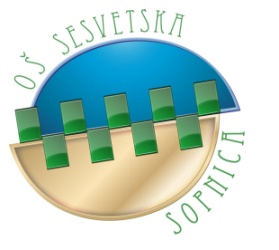 